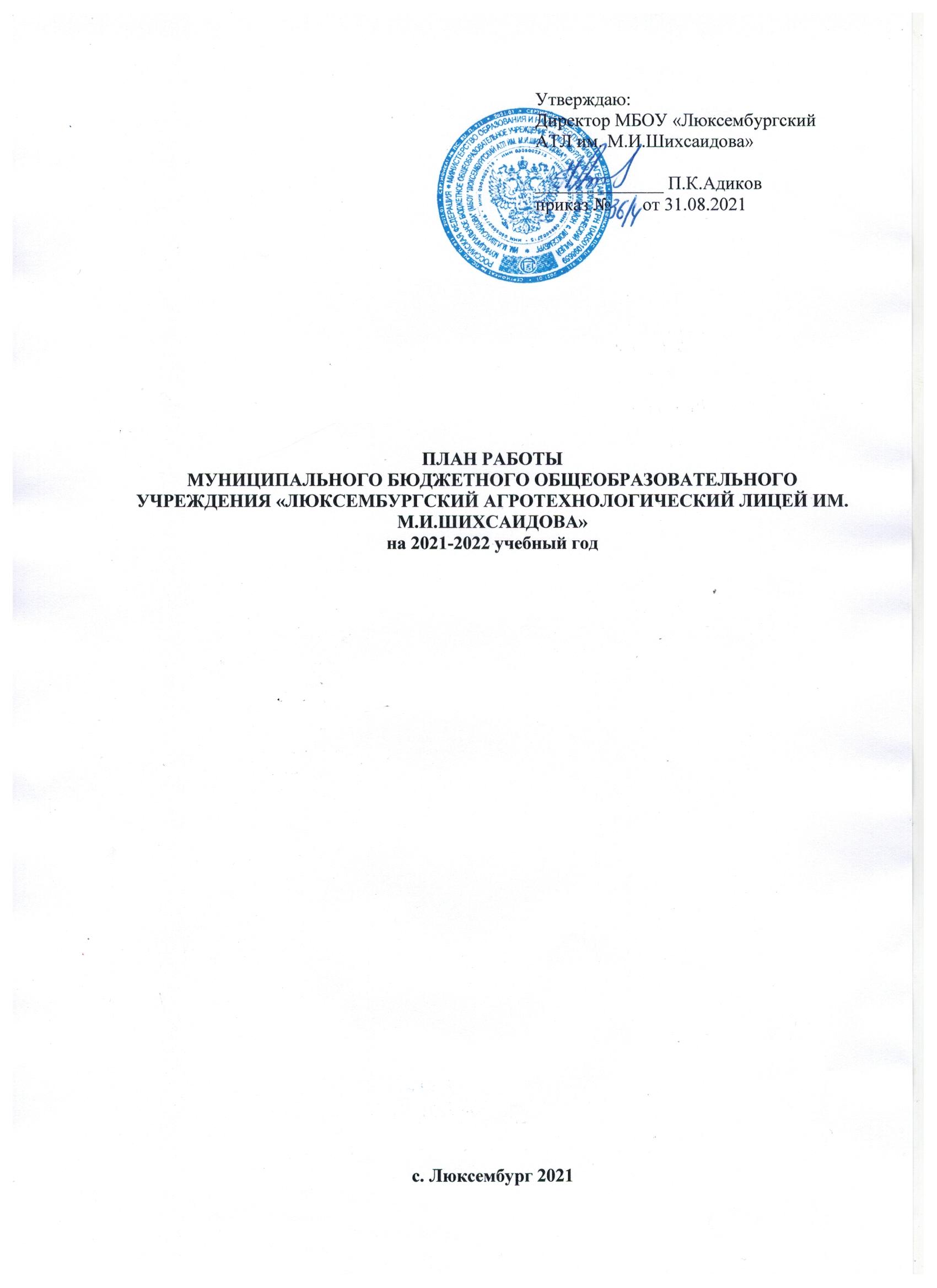 Цель работы Учреждения в 2021-2022 учебном году:Внедрение на уровнях начального общего, основного общего и среднего общего образования новых методов обучения и воспитания, образовательных технологий, обеспечивающих освоение обучающимися базовых навыков и умений, повышение их мотивации к обучению и вовлеченности в образовательный процесс.Задачи работы Учреждения в 2021-2022 учебном году:1. Повышение результативности качества знаний по итогам независимой оценки (ЕГЭ, ОГЭ) через достижение эффективности диагностической, аналитической  работы каждого педагога.2. Овладение и внедрение педагогическими работниками в практику работы организации технологий, методов (приемов) направленных на развитие познавательных  и личностных  УУД обучающихся3.Активизация олимпиадного и конкурсного движения с целью выявления и сопровождения одаренных и талантливых детей.4.Обеспечение информированности участников образовательных отношений и понимание участниками образовательных отношений направлений деятельности организации: качество образования, независимая оценка качества образования, ГИА , реализация ФГОС.5.Формирование общей культуры, навыков здорового образа жизни, личности обучающихся, членов социума через развитие сознательной ценностно-ориентированной деятельности и приобретение гражданских качеств личности;6.Совершенствование работы, направленной на сохранение и укрепление здоровья всех участников образовательных отношений и привитие навыков здорового образа жизни.7.Обеспечение доступного образования детям с ограниченными возможностями здоровья.Стратегия работы педагогического коллектива:подготовка творческой, функционально грамотной,трудоспособной и духовно-нравственной, саморазвивающейся личности сгражданскими и патриотическими взглядами. Единая методическая тема школы в 2021-2022 учебном году: современные педагогические практики и технологии как ресурс повышения мотивации обучающихся к обучению.Основной предмет деятельности Учреждения – реализация общеобразовательных программ начального общего, основного общего и среднего общего образования.Основные направления деятельности Учреждения: осуществление начального общего, основного общего и среднего общего образования детей школьного возраста в соответствии с федеральными государственными образовательными стандартами; оказание дополнительных образовательных услуг, направленных на развитие способностей и интересов, обучающихся во внеурочное время, а также на организацию досуга детей; воспитание у обучающихся гражданственности, трудолюбия, уважения к правам и свободам человека, любви к окружающей природе, Родине, семье; формирование у обучающихся навыков здорового образа жизни и личной безопасности.1. Управление лицеем1.1.Тематические педагогические советы1.2Административные совещания1.3.Тематика производственных совещаний2.Работа с педагогическими кадрами2.1.Организационная работа2.3.Повышение квалификации учителей2.4. Профессиональные конкурсы2.5.Мероприятия по охране труда3.План мероприятий мониторинга качества образования на 2021/2022 учебный год4.Методическая работа4.3. Информационно-методическое обеспечение профессиональной деятельности педагогов.Задача: Обеспечить методическую поддержку деятельности педагогов по совершенствованию качества образования через освоение современных технологий в обучении, воспитании, развитии обучающихся.4.4. Планы работы методических объединенийПлан работы методического объединенияучителей начальных классов на 2021-2022 учебный год:Проблема, над которой будет работать МО: «Формирование профессиональной компетентности педагога начальной школы для качественной подготовки и обученности по ФГОС второго поколения, формирование универсальных учебных действий учащихся и развитие детской одаренности».Цель работы:1. Организация системы социально-психологических и педагогических условий, способствующей гармоничному развитию личности ребенка, развитию творческого мышления на основе дифференцированного и индивидуализированного подходов, способствующих успешной социализации и самореализации личности на следующих ступенях образования и в дальнейшей жизни.2. Повышение уровня методической подготовки учителей и их профессионализма. Повышение качества проведения учебных занятий на основе оптимальных сочетаний традиционных и инновационных методов.Задачи работы:1. Изучать теоретические и практические материалы о современных формах, методах и технологиях развития младших школьников.2. Повышать компетентность педагогов по теме МО.3. Внедрять в учебный процесс современные технологии, формы, методы и приемы педагогической деятельности, способствующие успешной социализации и самореализации личности на следующих ступенях образования и в дальнейшей жизни.4. Проанализировать результаты внедрения путем выбора и анализа методических тем.Направления работы МО учителей начальных классов:Информационная деятельность:1 . Проанализировать используемые современные технологии2 . Наметить основные этапы в педагогической деятельности3. Подготовка и выбор аттестационных работ для промежуточной аттестацииОрганизационная и учебно-воспитательная деятельность:1. Изучать нормативную и методическую документацию по данной проблеме2. Организовывать взаимопосещение уроков по определенной теме с целью обмена опытом.3. Организовывать и проводить предметные недели в школе.4. Организовывать и проводить предметные олимпиады, конкурсы, смотры.4. Повышать квалификации педагогов на курсах.5. Оказывать социально – педагогическую поддержку детям группы «особого внимания».6. Сохранять и укреплять здоровье обучающихся и педагогов, воспитывать потребность в здоровом образе жизни.Аналитическая деятельность:1. Анализ методической деятельности за 2020 - 2021 учебный год и планирование на 2021 - 2022 учебный год.2. Изучение направлений деятельности педагогов (тема самообразования).3. Самоанализ работы педагогов.Методическая деятельность:1. Методическое сопровождение преподавания по новым образовательным технологиям и работа над методической темой, представляющей реальную необходимость и профессиональный интерес для педагога.2. Совершенствование методического уровня педагогов в овладении новыми педагогическими технологиями, через систему повышения квалификации и самообразования каждого учителя. Внедрение в практику работы всех учителей МО технологии по формированию навыков смыслового чтения.3. Организация системной работы с детьми, имеющими повышенные интеллектуальные способности.4. Поиск, обобщение, анализ и внедрение передового педагогического опыта в различных формах.5. Пополнение методической копилки для оказания помощи учителю в работе.6. Взаимопосещение уроков.Консультативная деятельность:1. Консультирование педагогов по вопросам тематического планирования.2. Консультирование педагогов с целью ликвидации затруднений в педагогической деятельности.3. Консультирование педагогов  по вопросам в сфере формирования  универсальных учебных действий в рамках ФГОСРабота с обучающимися.1. Организация и проведение предметных недель начальных классов.2. Организация и проведение муниципальных, региональных, федеральных и международных конкурсовРабота по преемственности.1. Приглашение воспитателей дошкольной группы к первоклассникам с целью ознакомления со школьными программами и требованиями.2. Проведение открытых уроков для воспитателей подготовительных групп д/с.3. Посещение будущими классными руководителями и учителями - предметниками уроков и мероприятий 4- классников.4. Посещение учителями начальных классов уроков 5-классников.5. Проведение педагогического консилиума по адаптации 5- классников.Диагностическое обеспечение. Внутришкольный контроль.1. Утверждение рабочих программ.2. Диагностика учащихся 1-4 классов.3. Проведение и анализ промежуточной аттестации по предметам.4. Выявление затруднений, методическое сопровождение и оказание практической помощи педагогам в период подготовки к аттестации.Организационные формы работы:1. Заседания методического объединения.2. Методическая помощь и индивидуальные консультации по вопросам преподавания предметов начальной школы, организации внеклассной деятельности.3. Взаимопосещение уроков педагогами.4. Выступления учителей начальных классов на МО, практико-ориентированных семинарах, педагогических советах.5.  Повышение квалификации педагогов на курсах. Прохождение аттестации педагогических кадров.Ожидаемые результаты работы МО:- Совершенствование и углубление межпредметных связей на основе внедрения и распространения интегрированных уроков, способствующих развитию функциональной грамотности учащихся- создание оптимальных условий развития полноценной психически и физически здоровой личности с устойчивым нравственным поведением, способной к самореализации и самоопределению в социуме.- положительное изменение качественных показателей работы педагогического коллектива с учащимися через освоение современных технологий- совершенствование профессиональной компетентности педагогического коллектива, мотивации его роста и успеха.Планирование работы План работы МО учителей математики, физики информатики и ИКТна 2021-2022 учебный годТема: Использование информационных технологий в учебном и внеурочном процессах для подготовки учащихся к сдаче экзаменов в формате ГИА и ЕГЭЦель: Внедрение новых образовательных стандартов и опыта работы учителей по внедрению методик развивающего обучения. Непрерывное совершенствование уровня педагогического мастерства учителей. Развитие познавательной активности учащихся.Основные задачи:Работа над реализацией программ (ФГОС) по математике, физике, информатике выработка единых инновационных алгоритмов педагогической деятельности.Внедрение в образовательный процесс по всем предметным дисциплинам личностно- ориентированных образовательных технологий деятельностного обучения.Продолжение работы по внедрению в учебный процесс современных информационно-коммуникационных образовательных технологий, технологий профильного обучения, технологий ЕГЭ, инновационной деятельности.Внедрение дистанционных форм обучения.Совершенствование системы работы МО по формированию универсальных учебных действий у учащихся.Развитие системы дополнительного образования, в том числе платных образовательных услуг.Модернизация методической службы. Развитие системы повышения квалификации педагогов.Основные направления работы МО на 2021 - 2022 учебный год:Повышение методического мастерства учителей.Организация учебной деятельности, направленной на повышение уровня качества знаний учащихся.Совершенствование методов и средств обучения при подготовке к итоговой аттестации.Изучение нормативных документов по вопросам образования.Составление рабочих программ по математике, физике, информатике.Изучение и внедрение в учебный процесс новых технологий.Подготовка учащихся к олимпиаде.Вовлечение учащихся в проектно - исследовательскую деятельность.Участие в различных конкурсах проектно - исследовательских работ.Проведение	диагностических и тренировочных работ ГИА и ЕГЭ.Обмен опытом преподавания.Проведение	предметной недели по математике, физике и информатике.План заседаний МОАвгустПлан работы МО на 2021 -2022 уч. годПодведение итогов по результатам итоговой аттестации школьников за 2020 - 2021 уч. год. Совершенствование методов и средств обучения при подготовке к итоговой аттестации.Согласование рабочих программ по математике, физике, информатике. СентябрьУтверждение планов подготовки к ГИА.Ознакомление с планом различных конкурсов и олимпиад.График диагностических работ.Разработка совместных межпредметных проектов, включающих дисциплины МО. Обсуждение тем исследовательской и проектной деятельности.Представление сводной информации о планировании участия обучающихся в различных конкурсах, организации проектной и исследовательской деятельности в том числе в рамках урока.НоябрьУчастие в заочных конкурсах, олимпиадах, тестировании, как реализация потенциала учащихся.Организация учебной деятельности, направленной на повышение уровня качества знаний учащихся. Обобщение педагогического опыта.Январь1 .Итоги I полугодия.2. Итоги школьного и районного тура ВСоШ3.Организация участия учащихся в международных конкурсах.4. Обсуждение планов предметных недель. Утверждение материалов мероприятий. График проведения открытых уроков и внеклассных мероприятий. МартАнализ результатов подготовки учащихся к ГИА.Корректировка рабочих программ.Применение новых педагогических технологий. Урок по ФГОС.Дистанционные формы обучения.Работа по развитию детской одаренности. Анализ участия обучающихся в научно- практической конференции, творческих конкурсах.МайАнализ работы МО за 2021-2022 уч. годАнализ прохождения программ и анализ успеваемости.Планирование работы на следующий учебный год.План работы МО учителей истории и обществознания  на 2021-2022 учебный годМетодическая тема: «Развитие профессиональной компетентности педагога как одно из условий обеспечения качества образования».  Цель: создание условий для повышения уровня профессионального развития педагога и реализации его личностных функций.Задачи МО:  1. Повысить качество обучения на уроках истории посредством активизации работы по внедрению в практическую деятельность  педагогов  современных педагогических технологий и инновационных форм обучения.  2. Повысить уровень теоретических, методологических знаний педагогов-историков через организацию деятельности научно-исследовательских работ (НИР), педагогического, психологического просвещения;   4. Выстраивание системы поддержки неуспевающих и слабоуспевающих  детей и их сопровождение в течение всего периода становления личности;   5. Обеспечить видовое разнообразие работы с одаренными, способными учащимися, имеющими повышенную мотивацию к изучению истории и обществознания.   6. совершенствование воспитательного процесса, гражданское, патриотическое воспитание на уроках историиИнформационное обеспечение. Работа с документами                            Научно—методическая и  экспериментальная работа                    Диагностическое обеспечение.  Внутришкольный  контроль.                                                     Работа с учащимися Календарь работы методического объединения учителей обществоведческого циклаАвгуст. Заседание №1.Основные направления работы мо    обществоведческого цикла  в 2021-2022учебном году.Выбор и утверждения учебников в соответствии с федеральным перечнем, выбор тем по самообразованию .     3.Итоги работы МО в 2020-2021 году  Сентябрь-Октябрь.Заседание №2Утверждение рабочих программ по истории, обществознанию, праву на новый учебный год. ( Администрация по графику.)     2.Обсуждение методических рекомендаций учителям истории и обществознания на 2021-2022 учебный год     3. Подготовка и проведение школьных олимпиад.Ноябрь - декабрьЗаседание №3.Итоги и анализ 1 тура олимпиады по истории и обществознанию Анализ успеваемости по истории и обществознанию за 1 четверть в  5-9 классах.Проверка и контроль заполнения документации и электронного журнала по истории и обществознаниюЯнварь.Заседание №4.Анализ успеваемости по предметам обществоведческого цикла в 5-10 классах за 2 четверть, 1 полугодие.Проверка и планирование учебной литературы учителей истории и обществознания Март.Заседание №4    1.Итоги 3 четверти    2.Подготовка выпускников к итоговой аттестации.    3. Анализ проведения репетиционных экзаменов в форме  ОГЭ.     4. Подготовка  к проведения ВПРИюнь. Заседание №5  Подготовка аналитических  отчётов педагогов  по предметам за учебный год.Анализ итогового контроля по предметам обществоведческого цикла в 5-10 классах.Аналитический отчёт педагогов по предметам за 2021-2022учебный год.Анализ работы методического объединения учителей истории и обществознания.План работы МО учителей географии, биологии и химииМБОУ «Люксембургский Агротехнологический лицей им. М.И. Шихсаидова»
на 2021-2022 учебный год.Методическая тема ШМО: «Внедрение современных образовательных технологий в целях повышения качества образования по предметам естественного цикла в условиях   ФГОС»Цели:      Изучать и активно использовать инновационные технологии,  пользоваться Интернет-ресурсами в учебно-воспитательном процессе с целью развития личности учащихся, их творческих и интеллектуальных способностей, а также улучшения качества обученности.Совершенствовать качество преподавания предметов естественного цикла путем внедрения современных образовательных технологий.Организовать целенаправленную работу со слабоуспевающими учащимися через индивидуальные задания, совершенствовать внеурочную деятельность согласно ФГОС.Повысить уровень подготовки учащихся к ЕГЭ и ОГЭ по предметам естественного цикла через внедрение современных образовательных технологий.Задачи ШМО:1. Повышение методического  уровня обучения естественным  дисциплинам. Совершенствование качества современного урока как основного звена учебного процесса на основе внедрения современных инновационных технологий.2. Повышение уровня научно-теоретической, методической и психолого-педагогической подготовки учителей, их коммуникативной культуры.  Создание мотивационных условий для повышения учителями МО квалификационных категорий и участие в творческих конкурсах.3.  Повышать эффективность деятельности членов методического объединения   по созданию оптимальных условий для получения школьниками качественного основного и дополнительного образования при сохранении их здоровья.4. Повышение качества знаний учащихся по предметам и создание научной базы знаний у учащихся выпускных классов для успешной сдачи ЕГЭ и ОГЭ по предметам естественного цикла.5. Использовать возможности уроков химии, биологии и  географии для развития в каждом учащемся патриотических, гражданских, нравственных чувств на основе концепции воспитательной работы школы.6. Повышение уровня педагогического мастерства учителей, уровня их компетенций в области предмета и методик в рамках введения ФГОС.7.  Активизация самообразовательной деятельности учителя.8.  Развитие личности, способностей у обучающихся, формирование интереса к предметам естественного цикла  через применение активных форм организации урочной и внеурочной деятельности.Продолжить работу по совершенствованию педагогического мастерства учителей, их профессионального уровня посредством:Выступления на методических советах;Выступления на педагогических советах;Работы по теме самообразования;Творческими отчетами;Публикациями в периодической печати;Открытыми уроками для учителей-предметников;Обучением на курсах повышения квалификации;Участием в конкурсах педагогического мастерстваОсновные направления работы ШМО:Повышение методического мастерства учителей.Организация учебной деятельности, направленной на повышение уровня качества     знаний учащихся.Совершенствование методов и средств обучения в связи с новой формой итоговой аттестации.План работы МО учителей иностранного языка на 2021-2022 учебный год Методическая тема МО: «Повышение  профессиональной  компетентности  и  развитие творческого потенциала учителей иностранного языка в ходе реализации ФГОС». Цель и задачи:Основная цель работы МО: Совершенствование профессиональной компетентности учителей иностранного языка, повышение эффективности  и  качества  педагогического  процесса,  направленного  на  становление  личности школьника  и  раскрытие  его  индивидуальных  возможностей.  Развитие  творческого  потенциала педагога через саморазвитие, самоанализ и распространение передового опыта. Задачи МО: продолжать повышать методическую грамотность учителей иностранного языка в области реализации стандартов второго поколения;в практической деятельности учитывать изменения в целях и содержании образования в рамках ФГОС второго поколения как основных составляющих деятельности педагога и учащегося;качественно  освоить  учебно-методические  задачи  по  иностранным  языкам, усовершенствовать  технологии  проведения  современного  урока,  организацию  учебной деятельности учащихся, с целью обеспечения наиболее высоких результатов в реализации ФГОС; внедрять  в  практику  работы  учителей  иностранных  языков  современные образовательные технологии, направленные на развитие самостоятельности, творчества и активности учащихся; изучать, обобщать, пропагандировать и распространять опыт работы учителей ИЯ по всем направлениям учебно-воспитательного процесса; создать  условия  для  развития  учебно-исследовательской  культуры  учащихся  на основе включения их в проектную и исследовательскую деятельность; на основе индивидуализации и дифференциации обеспечить вариативность форм и методов организации учебно-воспитательного процесса с детьми, имеющими повышенный  уровень мотивации к учению;формировать социокультурную компетенцию, приобщение учащихся к культуре, традициям и реалиям стран изучаемых языков через урочную и внеурочную деятельностьНаправления работы: программно-методическое обеспечение преподавания учебных предметов; работа над формированием у учащихся ключевых компетенций через предметное содержание;контроль уровня учебных достижений учащихся;работа с одарёнными детьми;внеклассная работа по предмету;повышение квалификации и педагогического мастерства учителей МО;участие педагогов МО в работе научно-методических семинарах лицея, в районной методической работе.IV. Совершенствования педагогического мастерства учителей иностранного языкаСодержание заседаний методического объединенияЗаседание № 1                                                       Заседание № 2                                                               Заседание № 3                                                                Заседание № 4                                                           Заседание № 53. План – сетка работы МО учителей иностранного языка на каждый месяцСентябрь                                                               Октябрь                                                               Ноябрь                                                                         Декабрь                                                                         Январь                                                                       Февраль                                                                     Март                                                                 Апрель                                                                          МайПлан работы МО учителей русского языка, литературы, истории на 2021– 2022 учебный год Тема МО:«Компетентностный подход учителя русского языка и литературы в формировании сознательно-коммуникативного принципа для обеспечения качества образования и особой здоровье сберегающей среды»Цель:Повышать уровень профессиональной компетентности учителей русского языка и литературы в условиях обновления содержания образования.Задачи МО учителей  русского языка и литературы на 2021-2022 учебный год: 1.Совершенствование педагогической компетенции учителей по теме: «Компетентностный подход учителя русского языка и литературы в формировании сознательно-коммуникативного принципа для обеспечения качества образования и особой здоровье  сберегающей среды» через самообразование, участие в работе творческих мастерских, использование современных информационных технологий, внедрение дистанционных методов обучения. 2.Развитие системы проектирования в предметном и метапредметном пространстве школы через урочную и внеурочную деятельность. 3.Выявление, обобщение и распространение опыта творчески работающих учителей по теме «Компетентностный подход учителя русского языка и литературы в формировании сознательно-коммуникативного принципа для обеспечения качества образования и особой здоровье сберегающей среды ". 4.Развитие содержания образования, интеграция основного и дополнительного образования. 5.Совершенствование технологий и методов работы с одаренными детьми. 6.Разработка ООП ООО и рабочих программ для 5-9 классов в соответствии с ФГОС ООО. Ожидаемые результаты работы:• рост качества знаний обучающихся;• овладение учителями МО системой преподавания предметов в соответствии с новым ФГОС;• создание условий в процессе обучения для формирования у обучающихся ключевых компетентностей.Направления работы :Аналитическая деятельность:Знакомство со структурой современного урокаАнализ методической деятельности за 2020-2021 учебный год и планирование на 2021-2022 учебный год.Изучение направлений деятельности педагогов (темы самообразования).Анализ работы педагогов с целью оказания помощи.2.  Информационная деятельность:Изучение новинок в методической литературе в целях совершенствования педагогической деятельности.Продолжение знакомства с ФГОС основного общего образования и среднего образования.3.  Консультативная деятельность:Консультирование педагогов по вопросам тематического планирования.Консультирование педагогов с целью ликвидации затруднений в педагогической деятельности.Консультирование педагогов по вопросам в сфере формирования универсальных учебных действий в рамках ФГОС второго поколения.Организационные формы работы:1. Заседания методического объединения.2. Методическая помощь и индивидуальные консультации по вопросам преподавания русского языка и литературы, организации внеклассной деятельности.3. Взаимопосещение уроков педагогаПлан работы Тематика заседаний ШМО                                                     Содержание заседаний МОПлан работы МО учителей физической культуры, технологии, музыки, ИЗО, ОБЖ на 2021– 2022 учебный годТема методической работы МО: «Проектная деятельность как средство развития познавательного интереса к предмету». Цели:1. Совершенствование уровня педагогического мастерства учителей на уроках  и внеурочное время.2. Продолжить обобщение и распространение педагогического опыта творчески работающих учителей.    3. Повышение профессионального уровня преподавателей.Задачи:1. Совершенствование процесса преподавания технологии, физкультуры, ОБЖ, музыки, ИЗО с целью выполнения требований к усвоению программ по предметам, заложенным в государственном стандарте по технологии, физкультуре, ОБЖ, музыке, ИЗО; 2. Совершенствование уровня методического мастерства посредством посещения открытых мероприятий, обмена опытом, знакомства с новинками методической литературы;3. Пополнение банка нормативной и инновационной информации;4. Развитие познавательной активности, индивидуальных и творческих способностей;5. Активное участие во всех мероприятиях, проводимых, как в школьном, так и в районном и областном масштабах. 6.Внедрение в учебный процесс учебно-методических и дидактических материалов, а также систем информационного обеспечения занятий. 7.Продолжить работу над самообразованием по темам. 8.Обеспечить методическую поддержку учителей. 9.Организовать контроль знаний в условиях дифференциации обучения. 10.Развивать познавательный интерес через внеклассную работу.                                                                       План работы МО.1 четверть2 четверть3 четверть4 четверть5.План работы со слабоуспевающими обучающимися6. План работы заместителя директора по учебно-воспитательной работе(качество образования)7.План работы заместителя директора по УВР (содержание образования)8. План работы заместителя директора по воспитательной работеЦель воспитательной работы на 2021-2022учебный год:Воспитание, социально-педагогическая поддержка становления и развития высоконравственного, ответственного, творческого, инициативного компетентного гражданина России.Задачи воспитательной работы:Формирование развивающей нравственно и эмоционально благоприятной внутренней и внешней среды для становления личности.Содействие обучающимся в освоении ценностей общества, в котором они живут, и способов самоопределения в них.Формирование у обучающихся гражданской позиции и патриотического сознания, правовой и политической культуры, способности к труду и жизни   в современных условиях. Формирование классных коллективов и с учётом возрастных особенностейИспользование культурных и исторических ценностей для всестороннего развития детей и подростков.Продолжить воспитание гордости за свой народ, свою страну, свою малую родину, свой лицей, уважения к нашей истории и культуре;Активизировать работу органов классного ученического самоуправления и совершенствовать взаимодействие классных и общешкольных ОУВоспитание патриотизма детей и подростков через знакомство с историей лицеяПлан работы классных руководителей.План инструктивных совещаний.НАПРАВЛЕНИЕ:Воспитание гражданственности, патриотизма, уважения к правам, свободам и обязанностям человека.                                                         НАПРАВЛЕНИЕ               Воспитание нравственных чувств и этического сознания                                                     НАПРАВЛЕНИЕ«Воспитание трудолюбия, творческого отношения к учению, труду, жизни»                                                              НАПРАВЛЕНИЕ«Формирование ценностного отношения к семье, здоровью и здоровому образу жизни»                                                     НАПРАВЛЕНИЕ                                        «Экологическое воспитание»                                     Направление     «Эстетическое воспитание»Рабочая программа воспитания9.План работы   по правовому  регулированиюЦели:1. Создание благоприятных условий для развития личности обучающихся (физического, социального, духовно-нравственного, интеллектуального).2. Оказание обучающимся комплексной помощи в саморазвитии и самореализации в процессе восприятия мира и адаптации к нему.3. Защита обучающегося в его жизненном пространстве.Задачи:- Диагностические – включают познание, исследование учебных коллективов, системы межличностных отношений в них, личности обучающихся.- Проектировочные – создание программы работы и плана ее выполнения на базе анализа результатов диагностики.- Организационно - деятельностные – выбор эффективных средств социально-педагогической работы; планирование работы Совета профилактики, контроль, анализ, коррекция деятельности СП.- Коррекционные.9.1. План работы по профилактике безнадзорности, правонарушений и преступлений   среди несовершеннолетних обучающихся МБОУ «Люксембургский Агротехнологический лицей им.М.И.Шихсаидова»  на 2021-2022 учебный годЦель: формированиеполноценной,психическиифизическиздоровойличностисустойчивымнравственнымповедением, способной к самореализации и самоопределению.Задачи:  - обеспечение координации  предупредительно профилактической  деятельности  всех ведомств, решающих данную проблему;-повышениеуровнявоспитательно-профилактическойработысдетьмииподросткамив ОУ;- продолжитьразъяснительнуюработусредиобучающихсяиродителей(законныхпредставителей)повопросамправопорядка;-повышение  самосознания  обучающихся  через   внеклассные  мероприятия;-организация досуга и отдыха детей и  подростков в каникулярное время;-воспитание  потребности   в  здоровом  образе  жизни;-привлечение  самих  обучающихся   к укреплению   правопорядка в ОУ.9.1 «Профилактика идеологии терроризма и экстремизма среди обучающихся»на 2021 год9.2. План мероприятий  по противодействию жестокому обращению с детьми     на 2021-2022 учебный годЦели: Формирование у обучающихся толерантности, гуманности и уважения к правам человека.Формирование у несовершеннолетних адекватных представлений о правах человека и правилах поведения в опасных ситуациях.Предупреждение случаев жестокого обращения и насилия в отношении несовершеннолетних в семье.Задачи:Профилактика всех форм насилия над детьми дома, в лицее, в общественных местах.Формирование правового пространства в лицее, обеспечение и защита прав законных интересов участников образовательного процесса. Создание благоприятной психологической обстановки в лицее для участников образовательного процесса. Организация совместной работы с родителями по повышению их уровня образованности и компетентности в различных трудных жизненных ситуациях.Сотрудничество с органами опеки и попечительства, здравоохранения, культуры, правоохранительными органами с целью формирования ответственной и способной к жизни в обществе личности.Способствовать формированию позитивных межличностных отношений в семье, повышению педагогической грамотности родителей. Способствовать повышению правовой грамотности несовершеннолетних, их родителей и родственников через формирование навыков ответственного поведения, в том числе в семьях.Повышать уровень психологической компетентности несовершеннолетних и их родителей. Оказание комплексной помощи семьям, в которых установлены факты жестокого обращения с детьми. План мероприятий по профилактике и  предупреждению детского суицида среди детей и подростков   на 2021-2022 учебный годЦель: Оптимизация условий обучения и воспитания, способствующих полноценному развитию личности ребенка посредством воздействия на основные сферы межличностного взаимодействия учащихся (в первую очередь семью, учебную группу и педагогический коллектив) с целью оказания психолого-педагогической и социальной поддержки в плане предотвращения, устранения или ограничения негативных влияний ближайшего окружения на личность учащегося и процесс его развития.План мероприятий по гармонизации межэтнических отношений, профилактике национального экстремизма и формированию культуры межнационального общения  МБОУ «Люксембургский Агротехнологический лицей им.М.И.Шихсаидова»  на 2021-2022 учебный годЦель: воспитание толерантной личности, испытывающей уважение к своему народу, гордость за его культурные традиции, ценности и достижения и, в то же время, с уважением относящейся к многообразию культурных традиций других народов и стран.Задачи:1. Формирование национально-этнической толерантности как одного из инструментов борьбы с экстремизмом.2. Гармонизация межнациональных и этнокультурных отношений.3. Создание в ОУ атмосферы уважения к культурным и нравственным ценностям каждого народа.4. Формирование интереса у обучающихся к культуре.План работы по профилактике детского дорожно-транспортного травматизма Цель: создать условия для формирования у школьников устойчивых навыков безопасного поведения на улицах и дорогах.Задачи:- Сформировать у учащихся устойчивые навыки соблюдения и выполнения Правил дорожного движения;- Применять современные формы и методы обучения и воспитания детей, инновационные технологии, направленные на предупреждение несчастных случаев на улицах и во дворах;- Развивать у детей и подростков чувство ответственности за свои действия и поступки;- Поддерживать у родителей обучающихся устойчивый интерес к безопасности и здоровью детей как участников дорожного движения- Укреплять взаимодействие между школой и ГИБДД с целью профилактики детского дорожно-транспортного травматизма.11.Работа с родителями (законными представителями)График проведения родительских собраний1 четверть2 четверть3 четверть4 четверть12. План работы социального педагога на 2021-2022 учебный год.Цель:  координировать действия с администрацией и педагогическим коллективом с одной стороны, и с коллективом обучающихся, родителей, общественными структурами - с другой; социальная защита обучающихся, их развитие, воспитание, коррекция, образование.Профилактическая работа с классами.Индивидуальная профилактическая работа с обучающимися, состоящими на разных формах учета.Профилактическая работа с родителями. Ранняя профилактика семейного неблагополучия.Работа с классными руководителями13.План работы педагога-психолога на 2021-2022 учебный год13.1.План работы по предупреждению правонарушений и преступлений среди учащихся на 2021-2022 учебный годЦель:формировать  основы  комплексного  решения  проблем  профилактики безнадзорности и правонарушений обучающихся.Задачи:1.Добиться  снижения  уровня  правонарушений  среди  обучающихся  путем проведения мероприятий воспитательно-нравственного содержания;2.Расширить кругозор учащихся школы  по вопросам правовой культуры;3.Сформировать у родителей мотивацию на участие  в  профилактике  безнадзорности  и  правонарушений  обучающихся;4.Повысить квалификацию педагогического коллектива по вопросам профилактики безнадзорности и правонарушений обучающихся.      14.Антикоррупционная политика ОУ15.Материально- техническое и финансовое обеспечение образовательной деятельности16. План работы библиотеки на2021-2022 учебный годОсновные цели деятельности школьной библиотекипомощь лицею в воспитательно-образовательном процессеоказание целенаправленного воздействия на содержание и характер чтения пользователейразвитие интереса к книге, формирование читательских запросов, воспитание интереса к чтениюобучение самостоятельному выбору необходимой литературы, содействовать развитию необходимых знаний и навыков пользования книгой, периодической литературой, осмысленному усвоению интересного и необходимого, помогать критически подходить к прочитанномуспособствовать духовному росту учащихсяпопуляризировать библиотечно-библиографические знания, используя формы бесед и библиотечных уроков. Основные задачи деятельности библиотекииспользовать приоритетные направления работы с пользователями:- информационные- образовательные- культурно-массовыеиспользовать все возможности для более полного обеспечения учебной литературой учащихся лицеянаправить работу библиотеки в помощь учебно-воспитательному процессу, используя эффективные формы работыособо уделить внимание индивидуальной работе с пользователямиизучать интересы и запросы пользователей и по мере возможности их удовлетворятьвести пропаганду литературы через наглядные и массовые формы работыоказывать методическую помощь преподавательскому составу17.План работы мастера производственного обученияЦель:- демонстрация умений использования педагогически обоснованных форм, методов и приемов организации деятельности обучающихся.Задачи: 1. Внедрять элементы новых технологий в процесс обучения и организация педагогических экспериментов по использованию прогрессивных форм, методов и средств обучения и преподавания. 2. Осуществлять связь обучения спец. предметов с освоением профессии/специальности. 3. Совершенствовать учебно-воспитательный процесс и повышать качество обучения.План учебно-опытных работ План технологических работ №Сроки проведенияТематикаИсполнители1Август1 Выбор секретаря Педагогического совета2. Реализация Программы развития МБОУ «Люксембургский АТЛ» с профильным изучением отдельных предметов. План работы на 2021-2022 учебный год. Перспективы развития в 2021-2022учебном году.3. Анализ государственной итоговой аттестации4. Рассмотрение Учебного плана на 2021-2022учебный год5. Организация образовательной деятельности в 2021-2022учебном году.  6. Об утверждении рабочих программ.8. Рассмотрение проектов локальных нормативных актов.Директор,заместители директора2. Ноябрь1. О выполнении решений Педагогического совета  2.Об анализе реализации образовательных программ в соответствии с учебным планом в I четверти 2021-2022учебного года 3. Об анализе качества освоения образовательных программ обучающимися в I четверти 2021-2022учебного года 4.Об итогах школьного этапа Всероссийской олимпиады школьников в 2021-2022учебном году 5. Реализация проекта инклюзивного образования в условиях образовательного учреждения 6. Представление результатов ВШК, диагностических работ, результатов независимой оценки качества образования.Директор,заместители директора, педагог-психолог, руководители МО3Декабрь1.О выполнении решений Педагогического совета2. Анализ реализации выполнения образовательных программ в соответствии с Учебным планом во II четверти 2021-2022учебного года3. Анализ качества освоения образовательных программ обучающимися во II четверти 2021-2022учебного года4. Итоги муниципального тура Всероссийской олимпиады школьников в 2021-2022учебном году.5. Работа методического объединения учителей математики и физики с одаренными детьми.6. Анализ аттестации педагогических работников в 2021 году.7. Представление результатов ВШК, диагностических работ, результатов независимой оценки качества образования.4. Март1.О выполнение решений Педагогического совета.2.Сохранение и укрепление здоровья обучающихся.2.1.Анализ условий для сохранения и укрепления здоровья обучающихся.2.2.Действия педагогического работника при чрезвычайных ситуациях2.3.Рассмотрение предписаний по итогам проверок Роспотребнадзора.3.Анализ качества освоения образовательных программ обучающимися за III четверть 2021-2022учебного года.4. Представление результатов оценки деятельности учреждения по обеспечению качества результатов ЕГЭДиректор,заместитель директора, руководители МО5.Май1. Итоги года. Допуск обучающихся 9-х  классов к выпускным экзаменам 2. Перевод обучающихся 1-8,10 классов в следующий классДиректор, заместитель директора, руководители МО6.ИюньОб итогах ГИА и выдаче аттестатов об основном общем образовании.Директор, заместитель директора, руководители МОАВГУСТ1. Подведение итогов приемки лицея к новому 2021-2022учебному году. Материально-техническая база учебных кабинетов.Директор, завхоз,председатель ПК2.Распределение нагрузки на 2021-2022учебный год.Директор3.Организация работы МО, назначение классных руководителей,заведующих кабинетами, руководителей МО. (приказ).Директор4.Информация о дальнейшем обучении и трудоустройстве выпускников 9,11-х классов.заместитель. директора по УВР5.О наборе в 1-й и 10-й класс (приказ о зачислении)Директор6.Комплектование классов (уточнение списка обучающихся по классам, количество групп иностранного языка, физической культуры)Директор7.О проведении праздника «День знаний».заместитель директора по ВР8.Об организации питания в школьной столовой. 9.Состояние техники безопасности и охраны труда.Руководитель ОБЖ10. Обеспеченность учебниками. Педагог-библиотекарь11. Комплектование курсовой системы повышения квалификации педагогических кадров на новый учебный год. заместитель директора по УВР12.График дежурств по лицеюЗаместитель директора по ВР13.Утверждение рабочих программ (приказ)Директор14.Утверждение расписания уроков для обучающихся (приказ)Директор15.Режим работы администрацииДиректор16.Утверждение расписания внеурочной деятельности (приказ)Директор17. Утверждение плана внутришкольного контроля (приказ)Директор18. О мерах по обеспечению антитеррористической защищенности образовательного учреждения во время проведения Дня знаний.(приказ)Директор19. О проведении мероприятий по профилактике терроризма в образовательном учреждении.(приказ)Директор20. Об обеспечению мер пожарной безопасности образовательного учреждения.(приказ)Директор21. О принятии мер по обеспечению безопасных условий труда в образовательном учреждении. (приказ)Директор22. О режиме работы образовательного учреждения (в том числе об организации введения сменной обуви).(приказ)Директор23. О соблюдении санитарно- гигиенических норм при проведении влажных уборок и генеральных уборок(утверждение графика уборок) (приказ)Директор24. О распределении обязанностей между членами администрации и другими работниками образовательного учреждения на 2021-2022учебный год (приказ)ДиректорСЕНТЯБРЬСЕНТЯБРЬ1.О реализации проектов лицея:профильное изучение отдельных предметов, доступная среда, «Финансовая грамотность»директор, заместители директора 2.Контроль над соблюдением правил ведения классных журналовзаместитель директора по УВР3.Контроль над ведением личных делзаместитель директора по УВР4. Контроль над правильностью заполнения статистической документациизаместитель директора по УВР5.Организация работы по аттестации учителейзаместитель директора по УВРСостояние работы по ОТ и ТБ, предупреждению детского травматизма, обеспечение безопасности ОУ и его антитеррористической защищенностиДействие учителей и учащихся лицея в условиях чрезвычайных ситуаций. Учебная тревога. Месячник по безопасностиРуководитель ОБЖЗавхоз 6. Результаты стартового контроля в 1, 5, 10-ых классов, подготовка к анализу адаптационного периода. Организация аудита качества преподавания русского языка и математики в 4, 5 классах.Заместитель директора по УВР7.Организация работы с обучающимися группы «риска» (планы работы учителей-предметников, график консультаций)заместитель директора по УВР8.Организация работы с претендентами на аттестат особого образцазаместитель директора по УВР9.Организация обучения на дому. Заместитель директора по УВР10.Утверждение плана работы по подготовке к итоговой аттестации заместитель директора по УВР11.Итоги праздника «Первый звонок»12.Подготовка и проведение школьных олимпиад по основам наукзаместитель директора по УВР13.Питание в лицеезавхоз14.Анализ воспитательных мероприятий в ОУ за сентябрьзаместитель директора по ВР15.О проведении дня учителязаместитель директора по ВР16. Воспитательная программа классного руководителя и ее роль в реализации программы развития лицея. Заместитель директора по ВР17.Стратегия развития межведомственного взаимодействия и социального партнерства в контексте инклюзивного образования. Особенности организации урока в условиях инклюзивного образования.Особенности содержания и организации внеурочной деятельности, обучающихся в рамках ФГОС НОО, ФГОС ООО, ФГОС СОО.Заместитель директора по УВРЗаместитель директора по ВР19. Об утверждении расписания занятий аудиторной занятости и внеурочной деятельности, консультаций учащихся на первое полугодие 2021-2022уч.г.(приказ)директор20.Об утверждении аудиторной занятости педагогических работников.(приказ)директор20.Об утверждении неаудиторной занятости педагогических работников.(приказ)директор21. Рассмотрение проекта приказа об утверждении графика прохождение курсов повышения квалификации педагогическими работникамиЗаместитель директора по УВР22. Рассмотрение проекта приказа об утверждении рабочих программ учебных курсов, предметов и дополнительных образовательных программЗаместитель директора по УВР23. Рассмотрение проекта приказа о проведении ВШК и диагностических контрольных работ согласно плану работыЗаместитель директора по УВР24. Рассмотрение проекта приказа об утверждении плана и состава совета профилактикиЗаместитель директора по ВР25. Рассмотрение проекта приказа о проведении Месячника гражданской защитыЗаместитель директора по ВР26. Рассмотрение проекта приказа о Месячнике безопасности обучающихсяЗаместитель директора по ВРОКТЯБРЬ1.Деятельность Учреждения по профильному изучению предметов: 5-8, 10 классызаместитель директора по УВР2. Об индивидуальной работе учителей по ликвидации пробелов обучающихся. Организация диагностических контрольных работ по подготовке к ГИА по русскому языку и математикезаместитель директора по УВР3 Система работы классного руководителя по ликвидации учебных дефицитов у обучающихсяруководитель МО классных руководителей4. Работа ученического самоуправлениязаместитель директора по ВР5. Портфолио учителя, подлежащего аттестации заместитель директора по УВР6. Итоги обследования условий проживания детей неблагополучных и социально-незащищенных семейСоц.педагог7. Посещаемость занятий обучающимися «группы риска»Соц.педагог8. Санитарно-гигиеническое состояние в лицее. Качество уборки служебных помещений, подготовка к зимезавхоз9. Адаптация обучающихся 1, 5, 10 классов.Итоги классно-обобщающего контроля в 5-х классах (предварительный результаты)заместитель директора по УВР, ВР, педагог-психолог10. Итоги ознакомительного контроля за работой молодых специалистов, вновь прибывших учителейзаместитель директора по УВР11. Итоги школьного тура олимпиад по основам наук. Подготовка к районному турузаместитель директора по УВР12. Организация мониторинга результатов участия, обучающихся в олимпиадах, научно–практических конференциях различного уровнязаместитель директора по УВР13. Организация аудита результатов участия педагогов лицея в конкурсах профессионального мастерствазаместитель директора по УВР14. Рассмотрение проекта приказа о проведении ВШК и диагностических контрольных работ согласно плану работыЗаместитель директора по УВР15. Обсуждение плана проведения осенних каникул.директор, заместители директора16. Подготовка к Педсовету директор, заместители директора17. Организация и проведение родительских собранийЗаместитель директора по УВР18. Рассмотрение проекта приказа об утверждении графика контрольных работ, процедуры утверждения КИМ.Заместитель директора по УВР19. Рассмотрение проекта приказа об окончании 1 четверти, сроков сдачи отчетов и организации работы на каникулах.Заместитель директора по УВР, ВР20. Представление результатов ВШКЗаместитель директора по УВР, ВРНОЯБРЬ1. Результаты психолого-педагогических исследований обучающихся Педагог-психолог2. Анализ итогов учебно- воспитательного процесса за 1 четверть (успеваемость, результаты контрольных работ, посещаемость, выполнение программ, планов учебной и воспитательной работы). Система оценки достижений планируемых результатов в соответствии с ФГОСдиректор, заместители директора по УВР3. Отчет МО о проделанной работе за 1 четверть. Руководители МО4. Итоги участия обучающихся в олимпиадахзаместитель директора по УВР5. Организация питанияЗаместители директора6. Качество проведения консультацийРуководители МО7. Итоги проверки школьной документации: выполнение программы за 1 четверть, объективность выставления оценок. Результаты ВШК. Критерии оценки труда учителя.заместитель директора по УВР8. Итоги классно-обобщающего контроля в 4-х классахзаместитель директора по УВР9. Отчет заместителя директора по правовому регулированию по профилактике правонарушенийСоц.педагог10. Анализ финансово-хозяйственной деятельности.завхоз11. Анализ посещенных уроков за 1 четвертьзаместитель директора по УВР12. Качество обучения на домузаместитель директора по УВР13. Качество проведения дежурств учителей, классов заместитель директора по ВР14. О подготовке к Государственной итоговой аттестациизаместитель директора по УВР15. Результаты аудита по преемственности обучения начальной и основной школызаместитель директора16. Адаптация обучающихся 1, 5, 10 классов, итоги классно-обобщающего контроля в 5-х классах (результаты психолого- педагогического консилиума)заместитель директора по УВР, ВР, педагог-психолог17.Рассмотрение проекта приказа о проведении ВШК и диагностических контрольных работ Заместитель директора по УВР, ВР18.Представление результатов ВШКЗаместитель директора по УВР, ВРДЕКАБРЬ1. О ходе подготовки к ОГЭ. Состояние преподавания русского языказаместитель директора по УВР2. Сохранность кабинетовзавхоз3. Анализ подготовки по математикезаместитель директора по УВР4. Дозировка домашних заданийзаместитель директора по УВР, руководители МО5. Проверка документации МО (справка)заместитель директора по УВР6. Анализ воспитательной работы в ОУ за I полугодиезаместитель директора по ВР7. О работе школьного сайтазаместитель директора по УВР8. Анализ спортивно-оздоровительной работы за 1 полугодиеУчителя физической культуры, Заместитель директора по ВР9. Организация аудита качества преподавания ОБЖзаместитель директора по УВР10. Рассмотрение проекта приказа о проведении ВШК и диагностических контрольных работ согласно плану работызаместитель директора по УВР11. Рассмотрение проекта приказа об утверждении графика контрольных работ, процедуры утверждения КИМ.заместитель директора по УВР, ВР, педагог-психолог12. Отчет руководителя МО классных руководителей о результативности работы с классамируководитель МО классных руководителей13. Подготовка новогодних праздниковзаместитель директора по ВР14. Результативность работы педагогов дополнительного образованиязаместитель директора по ВР15. Утверждение плана на каникулы директор16. Подготовка к педсоветудиректор, заместители директора17. Утверждение графика отпусковдиректор18. Рассмотрение проекта приказа об окончании 2 четверти, сроков сдачи отчетов, и организации работы на каникулах.Заместитель директора по УВР, ВР19. Об организации профориентационной работы в 8, 9 классахЗам. директора по УВР, МПО20. Об утверждении расписания занятий аудиторной занятости и внеурочной деятельности ,консультаций учащихся на первое полугодие 2021-2022 уч.г.(приказ)директорЯНВАРЬ1. Подготовка обучающихся к Государственной итоговой аттестации. Математика и русский язык, предметам по выборуАналитическая справка учителей математики, русского языка2. Анализ итогов учебно- воспитательного процесса за 1 полугодие (успеваемость, результаты контрольных работ, посещаемость, выполнение программ, планов учебной и воспитательной работы). Система оценки достижений планируемых результатов в соответствии с ФГОСзаместитель директора по УВР3. Итоги аттестации учителейзаместитель директора по УВР4. Работа библиотеки. Анализ потребности в учебниках на 2021-2022 учебный год.Педагог-библиотекарь5.Анализ работы по повышению квалификации учителейзаместитель директора по УВР6. Анализ посещенных классных часовзаместитель директора по ВР7. Анализ посещенных уроков за 2 четвертьзаместитель директора по УВР8. Работа МузеяРуководитель музея9. Участие школьников в НПК района. Отчет руководителей МОРуководители МО10.Качество преподавания физикизаместитель директора по УВР, учитель физики11. Результаты ДКРзаместитель директора по УВР12. Анализ уровня заболеваемости и травматизма в лицеемедсестра13.Рассмотрение проекта приказа о проведении ВШК и диагностических контрольных работ согласно плану работызаместитель директора по УВР14. Представление результатов ВШКзаместитель директора по УВР15. О проведении Месячника оборонно-массовой работы, посвященного Дню защитников отечества (приказ)директорФЕВРАЛЬ1.Результаты ВШК по подготовке к ОГЭзаместитель директора по УВР2.Состояние преподавания предметов профильного уровнязаместитель директора по УВР3.Результаты психологических исследований (отчет педагога-психолога)педагог-психолог4. Рассмотрение проекта приказа о проведении ВШК и диагностических контрольных работ согласно плану работызаместитель директора по УВР5.Классно-обощающий контроль в 10 классезаместитель директора по УВР, ВР, психолог6.Качество проведения родительских собранийзаместитель директора по ВР7. Анализ открытых мероприятий. Проведение фестиваля открытых уроковЗаместители директора8.Охрана труда на уроках физики, химии, физической культуры заместитель директора по УВР, руководитель ОБЖ 9.Психологическое сопровождение подготовки к Государственной итоговой аттестацииПедагог-психолог10.Предварительное комплектование кадровдиректор11.Работа учителя с документацией и отчетностьюдиректор, заместитель директора по УВР ВР12. Питание в лицееЗавхоз, заместители директора13. Проведение Дня защитника Отечествазаместителя директора по ВР14.Результаты классно – обобщающего контроля 8 классов, 3 классовзаместитель директора по УВР, ВР15. Деятельность педагогического коллектива по работе с детьми из неблагополучных семейСоц.педагог19. Подготовка к педагогическому совету  директор, заместители директора по   ВР20.Фестиваль открытых уроковЗаместитель директора по УВР21.Анализ работы с высокомотивированными и одаренными обучающимися по результатам участия в конкурсных мероприятиях, олимпиадах, конференцияхРуководители МО, заместитель директора по УВРМАРТ1.Состояние работы по ОТ и ТБ, предупреждению детского травматизма, обеспечение безопасности ОУ и его антитеррористической защищенности.Руководитель ОБЖ, зам директора2. Итоги персонального контроля учителей математики, русского языкаРуководитель МОзаместитель директора по УВР3. Анализ пропусков уроков обучающимисязаместитель директора по ВР4. Состояние преподавания иностранных языков в лицеезаместитель директора по УВР5. Анализ работы педагогов дополнительного образованиязаместитель директора по ВР6. Предварительное комплектования кадровдиректор7. О проведение педсовета  директор, заместители директора по УВР, ВР8. Анализ проверки тетрадейруководители МО9. Отчет руководителей МО по работе учителей по индивидуальной подготовке к Государственной итоговой аттестациируководители МО10.Выполнение ФГОС НОО, ФГОС ООО, ФГОС СООзаместитель директора по УВР11.Об организации и проведении ДКР в формате ОГЭзаместитель директора по УВР12.Результаты классно – обобщающего контроля 6 классовзаместитель директора по УВР13. Представление результатов ВШКЗаместитель директора по УВР, ВР14.Рассмотрение проекта приказа об окончании 3 четверти, сроков сдачи отчетов, и организации работы на каникулах.Заместитель директора по УВР, ВР15.Рассмотрение проекта приказа об утверждении графика контрольных работ, процедуры утверждения КИМ.Заместитель директора по УВР, 16.Рассмотрение проекта приказа о проведении ВШК и диагностических контрольных работ согласно плану работыЗаместитель директора по УВР, ВРАПРЕЛЬАПРЕЛЬ1. Работа с претендентами на аттестат особого образца и группой риска по подготовке к ГИАзаместитель директора по УВР2. Анализ результативности работы школьной библиотекиПедагог-библиотекарь3. Анализ работы с молодыми специалистами Директор, заместители директора по УВР4. Летний оздоровительный лагерьдиректор5. Проведение субботников Заместитель по ВР6. Подготовка и проведение фестиваля внеклассных мероприятийЗам. директора по ВР7. Подготовка к ремонту лицеязавхоз8. Состояние преподавания истории и обществознанияЗам. директора по УВР9.Единый методический день. Отчет учителей по темам самообразованияЗам. директора по УВР, руководители МО10. Анализ итогов учебно- воспитательного процесса за 3 четверть (успеваемость, результаты контрольных работ, посещаемость, выполнение программ, планов учебной и воспитательной работы). Система оценки достижений планируемых результатов в соответствии с ФГОСзаместитель директора по УВР, ВР11.Рассмотрение проекта приказа о проведении промежуточной аттестациизаместитель директора по УВР12.Представление результатов ВШКзаместитель директора по УВР13.Рассмотрение проекта приказа о проведении ВШК и диагностических контрольных работ согласно плану работызаместитель директора по УВР14.Рассмотрение предварительных результатов успеваемости обучающихся выпускных классов 4,9, допуск в ГИАКлассные руководители, заместитель директора по УВРМАЙМАЙ1. Анализ выполнения учебного плана, практическая частьзаместитель директора по УВР2. Анализ работы органов самоуправлениязаместитель директора по ВР3. Подготовка и проведение итогового педсоветаДиректор, заместитель директора по ВР, ПР., УВР4. Результативность работы педагогов дополнительного образованиязаместитель директора по ВР5. Итоги спортивно-оздоровительной работыОтчет учителей физической культуры6. Представление результатов ВШКзаместитель директора по УВР, ВР7. Рассмотрение проекта приказа об окончании учебного года, сроков сдачи отчетов и организации работы на каникулах.Заместитель директора по УВР, ВР8.Рассмотрение проектов приказов о допуске обучающихся к промежуточной аттестации, утверждения графика промежуточной аттестации, КИМЗаместитель директора по УВР9.О проведении последнего звонкаЗаместитель директора по ВР10.Подготовка к педсовету о допуске обучающихся к ГИА и переводе обучающихсяЗаместитель директора по УВР11.Представление результатов промежуточной аттестации обучающихсяЗаместитель директора по УВРИЮНЬ1.О результатах итоговой аттестацииЗам. директора по УВР2. О состоянии ведения школьной документации3. О плане работы на новый учебный годДиректор4.Представление результатов ВШКЗаместитель директора по УВР, ВР5. Анализ итогов учебно- воспитательного процесса за 4 четверть и год(успеваемость, результаты контрольных работ, посещаемость, выполнение программ, планов учебной и воспитательной работы). Система оценки достижений планируемых результатов в соответствии с ФГОСЗаместитель директора по УВР, ВР, ПРТематикаСроки1. Готовность ОУ к учебному году. Распределение доплат и надбавокАвгуст2. Организация консультаций.  ОТ на уроках и переменах. Здоровье учителяСентябрь3. Использование учебных кабинетов в учебном процессеОктябрь4. Санитарно-гигиенической состояние лицеяНоябрь5. Профилактика травматизмаДекабрь6. Питание обучающихсяЯнварь7. Состояние кабинетовФевраль8. Поведение в случае терактаМарт9. Итоги смотра кабинетовАпрель10. Подготовка к новому учебному годуМайАвгустУточнение расстановки кадров. Увольнение и прием на работу сотрудников. Подписание трудовых договоров. Создание аттестационной комиссии по проведению аттестации в целях подтверждения соответствия занимаемой должностии рассмотрению случаев назначения на должности педагогических работников, не имеющих специальной подготовки или стажа работы.Сентябрь Утверждение штатного расписания. Тарификация кадров. Ознакомление с тарификационной нагрузкой штатного расписания.  Составление отчетов ОО1Октябрь-ноябрьСобеседование с вновь принятыми сотрудниками по предварительным итогам начала учебной деятельности. Посещение уроков.Аттестация педагогических работников в целях подтверждения соответствия занимаемой должности.ДекабрьПодведение итогов о прохождении курсов повышения квалификации в 2021 году. Планирование прохождения курсов повышения квалификации в 2022-2023году. ЯнварьАнализ оснащения учебных кабинетов учебно-лабораторным оборудованием в соответствии с ФГОС.ФевральСистема действий администрации по организации предварительной расстановки кадров.МартПредварительное планирование расстановки педагогических кадров на 2022/2023 учебный год.Выполнение требований производственной дисциплины. Составление и согласование учебного плана.АпрельСоставление графика отпусков.  Планирование летней оздоровительной кампании.Май Утверждение учебного плана. Утверждение расстановки кадров на следующий учебный год. ИюньУтверждение годового плана на следующий учебный год. В течение учебного годаПроведение совещаний при директоре, при зам. директора (по отдельному плану), консультаций для педагогических работников.Прохождения курсов повышения квалификации в соответствии с заявками.Консультации по аттестации педагогических работников на квалификационную категорию (первую и высшую).2.2.Проведение аттестации педагогических кадров в 2021/2022 учебном году2.2.Проведение аттестации педагогических кадров в 2021/2022 учебном году2.2.Проведение аттестации педагогических кадров в 2021/2022 учебном годуСрокНаправления работыОтветственныеАвгуст- изучение нормативно-правовых документов по аттестации педагогических работников. - создание аттестационной комиссии по проведению аттестации в целях подтверждения соответствия занимаемой должностии рассмотрению случаев назначения на должности педагогических работников, не имеющих специальной подготовки или стажа работы.-Изучение Положенияоб аттестационной комиссии по проведению аттестации в целях подтверждения соответствия занимаемой должностии рассмотрению случаев назначения на должности педагогических работников, не имеющих специальной подготовки или стажа работы. Зам. директора по УВР сентябрь-  анализ сроков прохождения аттестации педагогическими работниками, составление плана аттестации педагогических работников в целях подтверждения соответствия занимаемой должности и на квалификационную категорию. Зам. директора по УВР октябрь – декабрь -  инструктивно-методическое совещание для учителей, подавших заявления на аттестацию на квалификационную категорию в 2021-2022 учебном году;- оказание помощи в подготовке портфолио педагогических достижений;-  посещение уроков и внеклассных мероприятий аттестующийся учителей; - проведение аттестации в целях подтверждения соответствия занимаемой должностиДиректор зам. директора по УВРоктябрь – апрель-сопровождение процедуры аттестации;- посещение учителями районных семинаров.Зам. директора по УВР Май- подготовка списков учителей, включённых в число аттестуемых в 2022-2023 учебном году Зам. директора по УВР №СодержаниеСрокиФорма и методыОтветственные1Составление списка педагогов, нуждающихся в курсах повышения квалификациисентябрь Заявка Зам директора по УВР2Посещение курсов повышения квалификации руководителями лицея и учителями В течение года Курсы повышения квалификации Администрация лицея 3Посещение конференций, методических семинаров, тематических консультаций, уроков творчески работающих учителей, организуемых в районе, лицее В течение года Администрация лицея 4Участие в вебиарах, дистанционных видеоконференциях и др. формах повышения квалификации с применением информационных технологийВ течение года Администрация лицея5Взаимопосещение уроков В течение года Заместитель директора по УВР6Отчеты о самообразовании педагогов В течение года Заседания МОЗаместитель директора по УВРРуководители МО 7Подготовка и проведение открытых уроковВ течение годаОткрытые урокиРуководители МОЗаместитель директора по УВР№СодержаниеСрокиОтветственные1По плану управления  образования В течение годаЗамдиректора по УВР2Участие в дистанционных конкурсахВ течение годаЗамдиректора по УВР№СодержаниеСрокиФорма и методыОтветственные1Обеспечение качественной подготовки и приемки кабинетов, мастерских, спортзала и здания шлицея к новому учебному годуДо 20.08Акты приемки Директор, завхоз2Организация обучения работников лицея по вопросам охраны труда1 раз в три годаПосещение курсовДиректор 3Обучение работников лицея правилам безопасности на рабочих местах1 раз в годИнструктажДиректор, преподаватель ОБЖ4Обучение учащихся лицея основам безопасности жизнедеятельности В течение годаУроки Руководитель ОБЖ5Оформление в кабинетах уголков по охране трудаСентябрь Стенды Зав. кабинетами, классные руководители6Проведение испытания спортивного оборудования Август Акты Директор 7Проведение регулярных медосмотров работников и учащихся1 раз в годДиректор, медработник8Обеспечение кабинетов и мастерских аптечкамиИюнь-августМедработник, завхоз9Проверка наличия инструкций по охране труда во всех кабинетах, мастерских, спортзалеАвгуст Директор, зав. кабинетами10Проведение вводного инструктажа по охране труда со всеми вновь принятыми лицами с регистрацией в журналеВ течение годаДиректор 11Проведение инструктажей с учащимися по охране труда при организации общественно-полезного труда, проведении внешкольных мероприятий, при организации летней оздоровительной работы с регистрацией в журналеВ течение годаКлассные руководители, зам директора по ВР№ п/пСрокиМероприятиеОтветственныеМетод оценкиФорма
подтверждения
выполнения1 АвгустСбор информации о поступлении учащихся в учебные заведения, устройство на работуЗам. директора по учебно-воспитательной работе.Классные руководители выпускных классовПредставление статистической информации классными руководителями выпускных классов 2020-2021 уч.гСправкаМониторинг библиотечного фонда: определение степени обеспеченности учащихся методическими пособиями, разработка перспективного плана на 3 года.Заведующий библиотекойАнализ библиотечного фонда учрежденияСправка.План работы библиотеки на 3 годаМониторинг готовности кабинетов к учебному годуЗам. директора по учебно-воспитательной работе (качество образования, содержание образования), специалист по охране труда, ответственные за кабинетВШКСправка. План (программа) развития кабинетаМониторинг готовности (наличия) рабочих программ по предметам, внеурочной деятельности.Зам. директора по учебно-воспитательной работе (содержание образования), зам. директора по воспитательной работеВШКСправка2СентябрьКомплексная диагностика учащихся 1-х классов: анкетирование родителей, учителей, выполнение работ первоклассникамиЗам. директора по учебно-воспитательной работе (качество образования).Классные руководители 1-х классовДиагностикаСправка2СентябрьСтартовая диагностика обучающихся 5-х, 10-х классовЗам. директора по учебно-воспитательной работе (качество образования).Классные руководителиДиагностикаСправка2СентябрьМониторинг наличия и содержания планов работы МО, педагога-психолога, классных руководителей, руководителя школьного музея (соответствие программе развития учреждения, плану работы лицея)ВШКСправка2СентябрьМониторинг приступивших к обучению (в том числе обучающихся состоящих на всех видах учета, семей группы риска, часто пропускающих, вновь зачисленных в учреждение)Соц.педагог, классные руководителиПредоставление ежедневной статистической информации классными руководителямиСправка по итогам месяцаМониторинг социального положения обучающихся и статуса семей обучающихся, участие в программах внеурочной деятельности, дополнительного образования.Зам. директора по ПР, классные руководителиПредоставление социального паспорта класса  классными руководителямиСправка Мониторинг организации питания обучающихсяЗам. директора по ВР, классные руководителиВШКСправкаОценка профессиональной компетентности вновь принятых, молодых специалистов и аттестующийся педагогических работников.Зам. директора по учебно-воспитательной работе (содержание образования, качество образования, информационным технологиям), зам. директора по воспитательной работе, руководители МОВШК (предупредительный контроль)СправкаМониторинг активности всех субъектов образовательной деятельности  с Дневником. Ру, соответствие деятельности локальным актам учрежденияМетодист по ИОПЕженедельный анализ наполнения, активности, заполнения журнала, расписания, возникающих затрудненийСправкаМониторинг обученности по предметам учебного плана. Выявление уровня предметной подготовки.Зам. директора по учебно-воспитательной работе (содержание образования, качество образования, информационным технологиям), руководители МОВШК (входные контрольные работы, срезы)Справка 3ОктябрьКонтроль соответствия рабочих программ учебных предметов для 1–11-х классов, календарно-тематического планирования требованиям ФГОС НОО, ООО, СОО и ООП НОО, ООП ООО, ООП СООЗам. директора по учебно-воспитательной работе (содержание образования).Руководители методических объединенийВШКСправка3ОктябрьСтепень адаптации к обучению обучающихся 1,5,10 классовЗам. директора по учебно- воспитательной работе (качество образования), педагог- психолог, классный руководитель, учитель предметникВШК, анкетирование, наблюдение, психолог- педагогическое диагностированиеСправка 3ОктябрьОценка навыков устного счета (1-4 классы)Зам. директора по учебно-воспитательной работе (качество образования, информационные технологии), руководитель МОАдминистративный срез знанийСправка3ОктябрьПроведение ВПР, оценка результатов (география 7,10 класс)Зам. директора по учебно-воспитательной работе (качество образования), учителя предметникиОрганизация процедуры ВПР согласно нормативно - правовым документам, оценки и анализа результатовСправка Итоги работы учреждения за первую четверть: результаты промежуточной аттестации за 1 четверть (результаты контрольных работ, уровень обученности, посещаемость, учащиеся группы риска, высокобальники), выполнение программы, плана работы МО, психолога, руководителя музея участи в профессиональных конкурсах, проектах, участие обучающихся в интеллектуальных, творческих, спортивных проектах)Зам. директора по учебно-воспитательной работе (качество образования,), классные руководители, учителя предметникиСтатистическая и аналитическая информация учителей предметников, классных руководителей, результаты ВШКСправкаМониторинг активности всех субъектов образовательной деятельности в электронном журнале Дневник. ру, соответствие деятельности локальным актам учрежденияМетодист ИОПЕженедельный анализ наполнения, активности, заполнения журнала, расписания, возникающих затрудненийСправкаОценка метапредметных достижений обучающихся 5-8 классовЗам. директора по учебно-воспитательной работе (качество образования,), классные руководители, учителя предметникиНаблюдение, психолог- педагогическое диагностированиеСправкаОценка уровня организации деятельности по подготовке обучающихся к ГИА (9 кл), освоению ООП НОО (4 кл) по предметам математика, русский языкЗам. директора по учебно-воспитательной работе (качество образования, содержание образования), учителя предметникиВШК (посещение педагогических форм, диагностические контрольные работы)СправкаМониторинг результата участия в школьном туре олимпиадыЗам. директора по учебно-воспитательной работе (качество образования)Статистическая информацияСправка 4НоябрьОценка динамики показателей здоровья учащихся (общего показателя здоровья; показателей заболеваемости органов зрения и опорно-двигательного аппарата; травматизма; показателя количества пропусков занятий по болезни; эффективности оздоровления часто болеющих учащихся)Зам. директора по воспитательной работе.МедсестраСтатистическая информацияСправка4НоябрьОценка метапредметных достижений обучающихся 5-8 классовЗам. директора по учебно-воспитательной работе (качество образования,), классные руководители, учителя предметникиНаблюдение, психолого- педагогическое диагностированиеСправка4НоябрьОценка уровня организации деятельности по подготовке обучающихся к ГИА (9 кл) освоению ООП НОО (4 кл) по предмету«Окружающий мир»Зам. директора по учебно-воспитательной работе (качество образования, содержание образования), классные руководители, учителя предметникиВШК (посещение педагогических форм, анализ учебной документации, рабочих тетрадей, контрольных работ, КИМов  по предмету, диагностические контрольные работы)СправкаОценка уровня организации образовательной деятельности с эффективным использованием современных педагогических технологий на деятельностной основе и применения ИКТ.Зам. директора по учебно-воспитательной работе (качество образования, содержание образования, информационным технологиям)ВШК (посещение педагогических форм, анализ учебной документации, рабочих тетрадей, контрольных работ, КИМов  по предмету, диагностические контрольные работы, анкетирование учителей, учащихся)СправкаМониторинг выбора обучающимися  9-х классов предметов по выбору.Зам. директора по учебно-воспитательной работе (качество образования), классные руководителиСтатистическая информацияСправка Мониторинг результата участия в районном туре олимпиадыЗам. директора по учебно-воспитательной работе (качество образования)Статистическая информацияСправка Оценка уровня применения дифференцированных  и индивидуальных форм обучения для одаренных и высоко мотивированных обучающихсяЗам. директора по учебно-воспитательной работе (качество образования)ВШКСправка5ДекабрьОценка уровня организации деятельности по подготовке обучающихся к ГИА (9 кл), предметов по выбору, освоение ООП НОО (2-4 кл), техника чтенияЗам. директора по учебно-воспитательной работе (качество образования, содержание образования), учителя предметникиВШК (посещение педагогических форм, анализ учебной документации, рабочих тетрадей, контрольных работ, КИМов  по предмету, диагностические контрольные работы)Справка5ДекабрьОценка метапредметных достижений обучающихся 1-4 классовЗам. директора по учебно-воспитательной работе (качество образования,), классные руководители, учителя предметникиНаблюдение, психолог- педагогическое диагностированиеСправка5ДекабрьОценка показателей для проведения самообследования, заполнение табличной части отчетаРабочая группа по подготовке отчета по самообследованиюСправка 5ДекабрьОценка качества образования по предмету 2,6,8,10 иностранный языкЗам. директора по учебно-воспитательной работе (качество образования, содержание образования)ВШК (посещение педагогических форм, анализ учебной документации, рабочих тетрадей, контрольных работ, КИМов  по предмету, диагностические контрольные работы)Справка 5ДекабрьОценка качества подготовки и проведения педагогической оценки и педагогического контроля по освоению ООП в части предметных результатов учащихся 2–8,10-х классов за 2 четверть, полугодие. (ОБЖ, музыка, окружающий мир, математика, история, география)Зам. директора по учебно-воспитательной работе (качество образования, содержание образования), руководители МОВШК  (посещение педагогических форм, анализ и оценка выполнения контрольных работ, КИМов  по предмету)СправкаИтоги работы учреждения за вторую четверть, полугодие: результаты промежуточной аттестации за 2 четверть, полугодие (результаты контрольных работ, уровень обученности, посещаемость, учащиеся группы риска, высокобальники), выполнение программы, плана работы МО, психолога, руководителя музея участи в профессиональных конкурсах, проектах, участие обучающихся в интеллектуальных, творческих, спортивных проектах)Зам. директора по учебно-воспитательной работе (качество образования,), классные руководители, учителя предметникиСтатистическая и аналитическая информация учителей предметников, классных руководителей, результаты ВШКСпаркаОценка навыков устного счета (1-4 классы)Зам. директора по учебно-воспитательной работе (качество образования, информационные технологии), руководитель МОАдминистративный срез знанийСправкаМониторинг активности всех субъектов образовательной деятельности в электронном журнале Дневник. ру, соответствие деятельности локальным актам учрежденияЗам. директора по информационным технологиямЕженедельный анализ наполнения, активности, заполнения журнала, расписания, возникающих затрудненийСправка 6ЯнварьОпределение уровня владения педагогами дополнительного образования современных образовательных технологий и использование их в учебно-воспитательном процессе.Изучение планов урочных и внеурочных занятий, их посещениеЗам. директора по воспитательной работеСправкаОценка выполнение задач всеобуча (в том числе обучающихся состоящих на всех видах учета, семей группы риска, часто пропускающих, неуспевающих, неаттестованных)Соц.педагог, классные руководителиПредоставление еженедельной статистической информации  классными руководителямиСправка Оценка использование педагогами приемов по формированию мотивации детей на уроках.Зам. директора по учебно-воспитательной работе (качество образования,)ВШК (посещение уроков)Справка Мониторинг социального положения обучающихся и статуса семей обучающихся, участие в программах внеурочной деятельности, дополнительного образования.Соц.педагог, классные руководителиПредоставление социального паспорта класса  классными руководителями (с имеющимися изменениями)Справка, корректировка социального паспорта школыМониторинг организации питания обучающихсяСоц.педагог, ВР, классные руководителиВШКСправка7ФевральОценка профессиональной компетентности вновь принятых, молодых специалистов и аттестующихся педагогических работников.Зам. директора по учебно-воспитательной работе (содержание образования, качество образования, информационным технологиям), зам. директора по воспитательной работе, руководители МОВШК СправкаОценка состояния библиотечного фонда, наглядно-методических пособийПедагог-библиотекарьЗам. директора по учебно-воспитательной работе (содержание образования).завхозСправкаОценка состояния учебных помещений на соответствие требованиям ФГОС общего образованияЗам. директора по учебно-воспитательной работе (содержание образования, информационным технологиям),.СправкаОценка состояния нормативно- правовых, организационных, методических, кадровых условия для проведения ГИА 2022гЗам. директора по учебно-воспитательной работе (качество образования)Анализ имеющихся условий на соответствие с требованиям зафиксированных в НПА РФ, республики, муниципалитетаСправка, корректировка план деятельности по подготовке и проведению ГИА7МартОценка качества подготовки и проведения педагогической оценки и педагогического контроля по освоению ООП в части предметных результатов учащихся 2–8,10-х классов за 2 четверть, полугодие. (математика, физкультура, русский язык, химия)Зам. директора по учебно-воспитательной работе (качество образования, содержание образования), руководители МОВШК  (посещение педагогических форм,  анализ и оценка выполнения контрольных работ, КИМов  по предмету)Справка7МартОценка уровня организации деятельности по подготовке обучающихся к ГИА (9 кл) русский язык, математика, предметы по выбору освоению ООП НОО (4 кл) русский математика, окружающий мир Зам. директора по учебно-воспитательной работе (качество образования, содержание образования), учителя предметникиСтатистическая и аналитическая информация учителей предметников (динамика обученности по темам, типологии заданий в разрезе класса и обучающихся)Справка7МартОпрос учащихся и родителей об организации дополнительного образования: удовлетворенность, набор программ, актуальный запросЗам. директора по воспитательной работеАнкетирование СправкаОценка метапредметных достижений обучающихся 5-8 классовЗам. директора по учебно-воспитательной работе (качество образования,), классные руководители, учителя предметникиНаблюдение, психолог- педагогическое диагностированиеСправкаИтоги работы учреждения за 3 четверть: результаты промежуточной аттестации за 3четверть (результаты контрольных работ, уровень обученности, посещаемость, учащиеся группы риска, высокобальники), выполнение программы, плана работы МО, психолога, руководителя музея участи в профессиональных конкурсах, проектах, участие обучающихся в интеллектуальных, творческих, спортивных проектах)Зам. директора по учебно-воспитательной работе (качество образования,), классные руководители, учителя предметникиСтатистическая и аналитическая информация учителей предметников, классных руководителей, результаты ВШКСправка8АпрельПроведение ВПР и оценка результатовЗам. директора по учебной работеСправка 8АпрельОпрос родителей об удовлетворенности качеством образованияЗам. директора по учебно-воспитательной работе.Классные руководителиАнкетирование Справка 8АпрельПроведение НИКО, оценка результатовЗам. директора по учебно-воспитательной работеСправка 8АпрельОценка выполнение задач всеобуча (в том числе обучающихся состоящих на всех видах учета, семей группы риска, часто пропускающих, неуспевающих, неаттестованных)Соц.педагог, классные руководителиПредоставление ежедневной статистической информации  классными руководителямиСправка 8АпрельОценка уровня организации образовательной деятельности с эффективным использованием современных педагогических технологий на деятельностной основе и ИКТ.Зам. директора по учебно-воспитательной работе (качество образования, содержание образования, информационным технологиям)ВШК (посещение педагогических форм, анализ учебной документации, рабочих тетрадей, контрольных работ, КИМ-ов  по предмету, диагностические контрольные работы, анкетирование учителей, учащихся)СправкаУдовлетворенность родителей качеством образовательных результатов – анкетирование, анализ анкетЗам. директора по воспитательной работе.Классные руководителиАнкетирование СправкаОценка метапредметных достижений обучающихся 5-8 классовЗам. директора по учебно-воспитательной работе (качество образования,), классные руководители, учителя предметникиНаблюдение, психолог- педагогическое диагностированиеСправкаОценка выполнения программного материала ООП, программ дополнительного образованияЗам. директора по учебно-воспитательной работе (содержание образования), ВРВШК (посещение педагогических форм, анализ учебной документации, рабочих тетрадей, контрольных работ)Справка9МайОценка освоения ООП, программ внеурочной деятельности обучающимися1–10-х классов Зам. директора по учебно-воспитательной работе (качество образования, содержание образования, информационным технологиям), ВРВШК (посещение педагогических форм, анализ учебной документации, рабочих тетрадей, контрольных работ, КИМ-ов  по предмету, контрольные работы, анкетирование учителей, учащихся)Справка9МайИтоги работы учреждения за четвертую четверть, полугодие: результаты промежуточной аттестации за 3четверть (результаты контрольных работ, уровень обученности, посещаемость, учащиеся группы риска, высокобальники), выполнение программы, плана работы МО, психолога, руководителя музея участи в профессиональных конкурсах, проектах, участие обучающихся в интеллектуальных, творческих, спортивных проектах)Зам. директора по учебно-воспитательной работе (качество образования,), классные руководители, учителя предметникиСтатистическая и аналитическая информация учителей предметников, классных руководителей, результаты ВШКСправка9МайОценка динамики показателей здоровья учащихся (общего показателя здоровья; показателей заболеваемости органов зрения и опорно-двигательного аппарата; травматизма; показателя количества пропусков занятий по болезни; эффективности оздоровления часто болеющих учащихся)Зам. директора по воспитательной работе.МедсестраСтатистическая информацияСправка9МайОценка навыков устного счета (1-4 классы)Зам. директора по учебно-воспитательной работе (качество образования, информационные технологии), руководитель МОВШК Административный срез знанийСправка10ИюньАнализ результатов ГИА и промежуточной аттестации по итогам учебного годаЗам. директора по учебно-воспитательной работе (качество образования)Справка10ИюньАнализ выполнения рабочих программ и достижение планируемых результатов обученияЗам. директора по учебно-воспитательной работе. (качество образования, содержание образования)Руководители методических объединенийСправка10ИюньОценка работы классных руководителей.Зам. директора по учебно-воспитательной работеАнализ документации и электронных ресурсов, протоколов родительских собраний, собеседований, анкетированияСправка4.1 Методические советыЦель: Реализация задач методической работы на текущий учебный год4.1 Методические советыЦель: Реализация задач методической работы на текущий учебный год4.1 Методические советыЦель: Реализация задач методической работы на текущий учебный год4.1 Методические советыЦель: Реализация задач методической работы на текущий учебный годЗаседание №11) Обсуждение плана работы на 2021-2022 учебный год2)  Согласование рабочих программ,3) Особенности рабочих программа в условиях инклюзивного образования  4) Участие педагогов в конкурсах 5) Представление сводной информации о планировании участия обучающихся в различных конкурсах, организации проектной и исследовательской деятельности в том числе в рамках урока.6. Организация работы по повышению качества математического образования.Заседание №11) Обсуждение плана работы на 2021-2022 учебный год2)  Согласование рабочих программ,3) Особенности рабочих программа в условиях инклюзивного образования  4) Участие педагогов в конкурсах 5) Представление сводной информации о планировании участия обучающихся в различных конкурсах, организации проектной и исследовательской деятельности в том числе в рамках урока.6. Организация работы по повышению качества математического образования.Август-СентябрьЗам директора по УВРЗаседание №21) Исследовательская деятельность педагога - способ повышения профессионального мастерства2. Опыт учителей предметников по реализации индивидуального подхода к обучающимся.3. Участие во Всероссийском проекте ранней.профессиональной ориентации учащихся 6–10-х классов «Билет в будущее» (bilet-help.worldskills.ru), в мероприятиях профессионального и личностного самоопределения федерального образовательного проекта «Навигатум» (navigatum.ru),ознакомление учеников с тремя или четырьмя видами профессиональной деятельности из разных сфер через участие во Всероссийских открытых онлайн-уроках «Проектория» (proektoria.online), направленных на раннюю профориентацию школьников4. Рабочие вопросы.Заседание №21) Исследовательская деятельность педагога - способ повышения профессионального мастерства2. Опыт учителей предметников по реализации индивидуального подхода к обучающимся.3. Участие во Всероссийском проекте ранней.профессиональной ориентации учащихся 6–10-х классов «Билет в будущее» (bilet-help.worldskills.ru), в мероприятиях профессионального и личностного самоопределения федерального образовательного проекта «Навигатум» (navigatum.ru),ознакомление учеников с тремя или четырьмя видами профессиональной деятельности из разных сфер через участие во Всероссийских открытых онлайн-уроках «Проектория» (proektoria.online), направленных на раннюю профориентацию школьников4. Рабочие вопросы.ОктябрьЗам. директора по УВРЗаседание № 3 Анализ результатов предварительного выбора экзаменов обучающимися 9 классовАнализ результатов  текущей успеваемости обучающихся, эффективность работы учителей предметник и классных руководителей.Организация работы по повышению качества математического образования.Заседание № 3 Анализ результатов предварительного выбора экзаменов обучающимися 9 классовАнализ результатов  текущей успеваемости обучающихся, эффективность работы учителей предметник и классных руководителей.Организация работы по повышению качества математического образования.ноябрьЗам. директора по УВРЗаседание № 41. Работа по развитию детской одаренности; отчёт руководителей ШМО о проведении первого этапа Всероссийских олимпиад по предметам 2. Опыт работы учителей – предметников по работе с высокомотивированными и одаренными обучающимися  (в т ом числе с использованием информационных технологий, дистанционных технологий)4  Обсуждение вопросов по реализации ФГОС СОО5.Участие во Всероссийском проекте «Урокцифры» (урокцифры.рф), который развивает интерес школьников к программированию (провести тематические уроки для учащихся, пройти тренажеры по программированию в разных возрастных группах.6. Рабочие вопросыЗаседание № 41. Работа по развитию детской одаренности; отчёт руководителей ШМО о проведении первого этапа Всероссийских олимпиад по предметам 2. Опыт работы учителей – предметников по работе с высокомотивированными и одаренными обучающимися  (в т ом числе с использованием информационных технологий, дистанционных технологий)4  Обсуждение вопросов по реализации ФГОС СОО5.Участие во Всероссийском проекте «Урокцифры» (урокцифры.рф), который развивает интерес школьников к программированию (провести тематические уроки для учащихся, пройти тренажеры по программированию в разных возрастных группах.6. Рабочие вопросыДекабрьЗам. директора по УВРЗаседание № 4 1.Анализ выполнения и корректировка сводной информации о планировании участия обучающихся в различных конкурсах, организации проектной и исследовательской деятельности в том числе в рамках урока.Заседание № 4 1.Анализ выполнения и корректировка сводной информации о планировании участия обучающихся в различных конкурсах, организации проектной и исследовательской деятельности в том числе в рамках урока.январьЗам. директора по УВРЗаседание № 5Рассмотрение требований к КИМам для проведения промежуточной аттестации  в2021-2022 уч.г.Анализ результатов выбора экзаменов обучающимися 9 классовЗаседание № 5Рассмотрение требований к КИМам для проведения промежуточной аттестации  в2021-2022 уч.г.Анализ результатов выбора экзаменов обучающимися 9 классовфевральЗам. директора по УВРЗаседание № 6 Обсуждение вопросов по реализации ФГОС СООПланирование школьного мероприятия «Школьная научно- практическая конференция»,  «День открытых дверей»Заседание № 6 Обсуждение вопросов по реализации ФГОС СООПланирование школьного мероприятия «Школьная научно- практическая конференция»,  «День открытых дверей»мартЗам. директора по УВРЗаседание № 71.Работа по развитию детской одаренности. Анализ участия обучающихся в научно- практической конференции, творческих конкурсах.2.Обсуждение вопросов по реализации ФГОС СОО3. Анализ результатов  текущей успеваемости обучающихся, эффективность работы учителей предметник и классных руководителей.4. Организация работы по повышению качества математического образования.Заседание № 71.Работа по развитию детской одаренности. Анализ участия обучающихся в научно- практической конференции, творческих конкурсах.2.Обсуждение вопросов по реализации ФГОС СОО3. Анализ результатов  текущей успеваемости обучающихся, эффективность работы учителей предметник и классных руководителей.4. Организация работы по повышению качества математического образования.апрельЗам. директора по УВРЗаседание № 81.Анализ выполнения задач методической работы за учебный год, выявление проблемных вопросов.2.Обсуждение вопросов по реализации ФГОС СООЗаседание № 81.Анализ выполнения задач методической работы за учебный год, выявление проблемных вопросов.2.Обсуждение вопросов по реализации ФГОС СООмайЗам. директора по УВР4.2.План-график основных методических мероприятий 4.2.План-график основных методических мероприятий 4.2.План-график основных методических мероприятий 4.2.План-график основных методических мероприятий 1) Пополнение и приобретение УМК, оснащение кабинетовЯнварь- август Январь- август директор лицея2) Внутришкольный семинар «Деятельность образовательной организации, педагогических работников в части создания условий развития навыков проектной деятельности у обучающихся (педагогические формы, мастер классы.)»январьянварьЗам. директора по УВР3)  Внутришкольный семинар «Деятельность образовательной организации, педагогических работников в части создания условий формирования познавательных, личностных  УУД у обучающихся (педагогические формы, мастер классы.)»мартмартЗам. директора по УВР4) Повышение квалификации педагогов на курсах повышения квалификацииВ течение годаВ течение годаДиректор5) Создание и пополнение портфолио педагогамиВ течение годаВ течение годаЗам. директора по УВР6) Аттестация педагоговВ течение годаВ течение годааттестующийся педагоги7) Преемственность начального и среднего звена (Проведение мониторинга, анализ адаптации обучающихся)1 четверть 1 четверть Зам. директора. Кл. руководители8) Метапредметные знания и их значимость1 полугодие 1 полугодие Руководители МОСрокипроведенияТематика мероприятияОтветственныйОтветственныйМетодические дниМетодические дниМетодические дниМетодические дниСентябрьУчастие во Всероссийском проекте ранней профессиональной ориентации учащихся 6–10-х классов «Билет в будущее» (bilet help.worldskills.ru), в мероприятиях профессионального и личностного самоопределения федерального образовательного проекта «Навигатум» (navigatum.ru),ознакомление учеников с тремя или четырьмя видами профессиональной деятельности из разных сфер через участие во Всероссийских открытых онлайн-уроках «Проектория» (proektoria.online), направленныхна раннюю профориентацию школьниковЗам директора по УВР, руководитель МО Зам директора по УВР, руководитель МО ОктябрьИспользование информационных технологий (в том числе дистанционных) в работе с обучающимися НОО, вопросы реализации нацпроекта «Образование»: «Современная школа»,предметная область «Технология».Внедрение интерактивной образовательную онлайн-платформу uchi.ru, материалов Российской электронной школы на resh.edu.ru для изучения школьныхпредметов дистанционно, участие в Международном онлайн-квесте по цифровой грамотности среди детей и подростков «Сетевичок» (сетевичок.рф) – проведение, викторин, конкурс рисунков, тестированиеЗам директора по УВР, руководитель МО Зам директора по УВР, руководитель МО НоябрьСоздание комфортных психологических условий в работе с детьми со слабой мотивацией. (открытые уроки)Зам директора по УВР, руководители ШМОЗам директора по УВР, руководители ШМОДекабрьПринять участие во Всероссийском проекте «Урок цифры» (урокцифры.рф), который развивает интерес школьников к программированию (провести тематические уроки для учащихся, пройти тренажеры по программированию в разных возрастных группахМартТребования к КИМам для проведения промежуточной аттестации  в2021-2022 уч.г. АпрельОсобенности внеурочной деятельности: задачи, направления, формы и методы работы. (открытые занятия)Зам директора по ВРШМОЗам директора по ВРШМОВ течение учебного года«Учебные задания, формирующие УУД» в рамках направления «Условия достижения и оценка метапредметных результатов»:Реализация задач развития навыков чтения в рамках содержания предмета и внеурочной деятельности (самоанализ собственной деятельности, содержание программы, курса, подготовка к семинару). Использование информационных технологий (в том числе дистанционных) в работе с обучающимися НОО.Зам директора по УВРРуководители ШМОЗам директора по УВРРуководители ШМОРабота методических объединенийРабота методических объединенийРабота методических объединенийРабота методических объединенийАвгуст Обсуждение и согласования с заместителем директора рабочих программ.   Анализ ГИА.Планирование и организация методической работы   на 2021 – 2022 учебный год.Обсуждение и согласования с заместителем директора рабочих программ.   Анализ ГИА.Планирование и организация методической работы   на 2021 – 2022 учебный год. Руководители ШМОСентябрьФормирование банка данныхо методической, контрольно -диагностической иинформационно-аналитической работе.Темы самообразования. Портфолио учителя.  Составление плана открытых мероприятий. Представление сводной информации о планировании участия обучающихся в различных конкурсах, организации проектной и исследовательской деятельности в том числе в рамках урока.Формирование банка данныхо методической, контрольно -диагностической иинформационно-аналитической работе.Темы самообразования. Портфолио учителя.  Составление плана открытых мероприятий. Представление сводной информации о планировании участия обучающихся в различных конкурсах, организации проектной и исследовательской деятельности в том числе в рамках урока.РуководителиШМОСентябрь- октябрь Обзор нормативных документов. Согласование графика открытых уроков и внеклассных мероприятий.    МО учителей начальных классов: реализация задач развития навыков чтения в рамках содержания предмета и внеурочной деятельности (самоанализ собственной деятельности, содержание программы, курса). МО учителей предметников: Деятельность учителя - предметника по подготовке обучающихся к ГИА. Рассмотрение вопросов реализации концепций преподавания отдельных предметов. Опыт учителей предметников по реализации индивидуального подхода к обучающимся. Участие во Всероссийском проекте ранней профессиональной ориентации учащихся 6–10-х классов «Билет в будущее» (bilet-help.worldskills.ru), в мероприятиях профессионального и личностного самоопределения федерального образовательного проекта «Навигатум» (navigatum.ru),ознакомление учеников с тремя или четырьмя видами профессиональной деятельности из разных сфер через участие во Всероссийских открытых онлайн-уроках «Проектория» (proektoria.online), направленныхна раннюю профориентацию школьниковОбзор нормативных документов. Согласование графика открытых уроков и внеклассных мероприятий.    МО учителей начальных классов: реализация задач развития навыков чтения в рамках содержания предмета и внеурочной деятельности (самоанализ собственной деятельности, содержание программы, курса). МО учителей предметников: Деятельность учителя - предметника по подготовке обучающихся к ГИА. Рассмотрение вопросов реализации концепций преподавания отдельных предметов. Опыт учителей предметников по реализации индивидуального подхода к обучающимся. Участие во Всероссийском проекте ранней профессиональной ориентации учащихся 6–10-х классов «Билет в будущее» (bilet-help.worldskills.ru), в мероприятиях профессионального и личностного самоопределения федерального образовательного проекта «Навигатум» (navigatum.ru),ознакомление учеников с тремя или четырьмя видами профессиональной деятельности из разных сфер через участие во Всероссийских открытых онлайн-уроках «Проектория» (proektoria.online), направленныхна раннюю профориентацию школьниковРуководителиШМОдекабрьУчастие во Всероссийском проекте «Урок цифры» (урокцифры.рф), который развивает интерес школьников к программированию (провести тематические уроки для учащихся, пройти тренажеры по программированию в разных возрастных группах.Разработка проекта требований к КИМам для проведения промежуточной аттестации  в 2021-2022 уч.г.Участие во Всероссийском проекте «Урок цифры» (урокцифры.рф), который развивает интерес школьников к программированию (провести тематические уроки для учащихся, пройти тренажеры по программированию в разных возрастных группах.Разработка проекта требований к КИМам для проведения промежуточной аттестации  в 2021-2022 уч.г.Январь, майАнализ работы с высокомотивированными и одаренными обучающимися по результатам участия в конкурсных мероприятиях, олимпиадах, конференциях Анализ выполнения и корректировка сводной информации о планировании участия обучающихся в различных конкурсах, организации проектной и исследовательской деятельности в том числе в рамках урока.Анализ работы с высокомотивированными и одаренными обучающимися по результатам участия в конкурсных мероприятиях, олимпиадах, конференциях Анализ выполнения и корректировка сводной информации о планировании участия обучающихся в различных конкурсах, организации проектной и исследовательской деятельности в том числе в рамках урока.РуководителиМОФевраль Рассмотрение требований к КИМам для проведения промежуточной аттестации  в2021-2022 уч.г. Подготовка КИМ.Рассмотрение требований к КИМам для проведения промежуточной аттестации  в2021-2022 уч.г. Подготовка КИМ.В течение годаКонтрольно-диагностическаяработа: выполнение учебных программ, анализ контрольных срезов и диагностических работ. Работа с обучающимися, имеющими учебные дефициты Организация взаимопосещения уроков.Контрольно-диагностическаяработа: выполнение учебных программ, анализ контрольных срезов и диагностических работ. Работа с обучающимися, имеющими учебные дефициты Организация взаимопосещения уроков.РуководителиМОМай - июньПодведение итогов работы МО за год и планирование на2022-2023г.Подведение итогов работы МО за год и планирование на2022-2023г.зам.директорапо УВРМесяцЗаседания МОМетодическаяработаВнутришкольные вопросыОтветственныеАвгуст-сентябрьЗаседание № 1 Тема: «Организация методической работы учителей начальных классов на 2021-22уч.г.Цель: обеспечение нормативно-методического сопровождениея учебно-воспитательного процессаПовестка:1. Анализ деятельности МО за 2020-21уч.г.2. Обсуждение изменений ФГОС.3. Корректировка и утверждение плана работы МО учителей начальных классов на 2021-22уч.г.4.Обсуждение нормативных, программно–методических документов.5. Утверждение рабочих программ по предметам и внеурочной деятельности.6.Утверждение тем по самообразованию педагогов.7. Соблюдение единого орфографического режима при оформлении школьной и ученической документации.8. Подготовка к школьному этапу Всероссийской олимпиады школьников и ВПР-банк данных об учителях;-проведение вводных контрольных работ;-создание единых правил орфографического режима в начальной школе. - качество составления календарно-тематических планов по предметам;-основные направления воспитательной работы с детским коллективом; -заполнение журналов;-определение уровня интеллектуальной и психологической готовности первоклассников к обучению по ФГОС;-проведение стартовой диагностики для первоклассников;-проверить уровень ЗУН обучающихся 2-4 классов после летних каникул и прочность усвоения программного материала;- уточнение списка учителей, аттестующихся в учебном году;- составление планов воспитательной работы; -утверждение графика контрольных работ на 2021/22 учебный год;- оформление личных дел учащихся 1 классовруководитель МО, учителяНоябрь-декабрьЗаседание № 2Тема: «Современные способы оценивания успешности учащихся»Цель: использование  наиболее эффективных технологий оцениванияПовестка:1. . Оценка и отметка в современных образовательных системах.2.Современные средства оценивания. Нормы и критерии оценки.3. Методические приёмы формирования адекватной самооценки у детей младшего школьного возраста.-результаты стартовой диагностики для первоклассников;- отчет учителей по темам самообразования;- рассмотрение  Положения  об  аттестации  пед.кадров;- посещение  открытых уроков в 5 классах  учителями НШ;- «Круглый стол» по вопросам преемственности нач. школа – среднее звено-посещение уроков в  первых классах по вопросам преемственности «Д/с-школа»- анализ владения учителями начальных классов  современными технологиями; -сдача отчётов по результатам 1 учебного триместра;- мониторинг техники чтения , руководитель МО, учителя НШЯнварь - февральЗаседание №3Тема: Цифровые информационные технологии как средства развития познавательной деятельности учащихся начальных классов».Цель: показать пути использование на уроках и во внеурочной деятельности информационных технологий, позволяющих формировать ключевые компетенции школьниковПовестка:1.Теория и практика Теория и практика образования в современном мире.2. Учебно-методические и информационно-методические ресурсы, как необходимое условие для успешного решения задач ФГОС.3. Особенности использования цифровых информационных технологий, позволяющих формировать у школьников ключевые компетенции.4. Педагогическая диагностика как эффективная форма контроля динамики становления УУД младших школьников.5. Контроль и учёт знаний учащихся за I полугодие 2020/21 уч.г.-анализ работы начальной школы в направлении освоения системы достижения планируемых результатов;-взаимопосещение уроков учителей  (обмен опытом);  -сдача отчётов по результатам 2 учебного триместра;- участие в городских олимпиадах по русскому языку и математикеруководитель МО, учителяМарт - апрельЗаседание № 4Тема: Развитие творческого потенциала личности младшего школьника через организацию внеурочной деятельности в условиях реализации ФГОС»Цель: изучение и распространение опыта по проблеме формирования творческого потенциала школьников.Повестка:1. Создание условий для полноценного интеллектуального и творческого развития учащихся младших классов, их успешной адаптации в образовательной и социальной среде.2. Содержательное и методическое  обеспечение занятий  внеурочной деятельностью.3. Семья и школа: пути эффективного взаимодействия для успешной реализации внутреннего потенциала младшего школьника.4.Проектная деятельность младших школьников во внеурочное время.5. Мониторинг эффективности и предполагаемые  результаты в ходе реализации внеурочной деятельности.-представление системы своей работы аттестующимися учителями;- проведение Недели предметных олимпийских игр - норма выполнения контрольных работ, объективность итоговых оценок.руководитель МО, учителя НШМайЗаседание № 5Тема: «Достижения и нерешенные проблемы начальной школы»Цель: проанализировать результаты деятельности МО, определить проблемы и пути их коррекции.Повестка:1.Анализ работы МО учителей начальных классов за 2021/22 учебный год. 2.Обсуждение плана работы МО на 2022/23 учебный год.3. Совместный анализ итоговых комплексных работ  и итогов промежуточной аттестации.4. Методическая копилка-обзор методических находок учителей.-рассмотрение УМК на новый учебный год;- оформление заказа учебников на следующий учебный год-административные итоговые комплексные контрольные работы за год;- промежуточная аттестация;-мониторинг техники чтения;-отчет о прохождении программы по предметам;- оформление документации;-оценка деятельности учителей начальных классов по внедрению ФГОС;- сдача отчётов по результатам 3 учебного триместра и года;- оформление личных дел учащихся , руководитель МО, учителя№     Содержание деятельностиСроки ОтветственныеПрогнозируемый результат1.Выбор и утверждения учебников в соответствии с федеральным перечнем. Рассмотрения рабочих программа по предметам обществоведческого цикла  августУчителя МОПредставление к утверждению перечня учебников и рабочих программ зам. директору по УВР Кадыровой Г.Я .3.Подготовка и выбор тестовых работ для входного, рубежного и итогового контроля.сентябрь декабрьапрельРуководитель МОУчителя МОПредставление зам. директору по УВР Кадыровой Г. Я . 4 Отчёты об участии в муниципальном  туре предметных олимпиад (история, обществознание,).декабрьРуководитель МОУчителя МООтчеты и аналитика по олимпиадамзам. директору по УВР Кадыровой Г.Я №   Содержание деятельностиСроки ОтветственныеПрогнозируемый результат1.Изучение документов: ФГОСТ стандарты второго поколения (5-9 классы)Основные направления модернизации учебного процесса: использование деятельностного  подхода в обучении  предметам  обществоведческого цикла В течение годаУчителя МОСовершенствование педагогического мастерства и повышение качества через деятельностный подход в обучении истории и обществознания2.Основные  направления модернизации  учебного процесса: дальнейшее внедрение новых современных технологий (информационно-коммуникативная технология, личностно-ориентированная технология, компетентностно-ориентированная технология), позволяющих переосмыслить содержание урока с целью формирования основных компетентностей учащихся.В течение годаУчителя МОРуководитель МООтслеживать результаты эффективности работы учителей по формированию универсальных учебных действий3.Основные направления модернизации учебного процесса. Методическое содержание учебных кабинетов с учётом требований ФГОСТМай, июньУчителя МОРуководитель МОСовершенствование учебно-методического обеспечения, материально-технического оснащения учебного кабинета с учетом требований ФГОСТ4.Взаимное посещение уроков. Проведение открытых  уроковВ течение годаУчителя МОАнализ открытых уроков5.Открытые внеурочные мероприятия учителей МО Ноябрь, декабрьУчителя МОПроведения недели истории6. Семинары с методистами План-графикУчителя МОПовышение квалификации учителей№  Содержание деятельностиСроки ОтветственныеПрогнозируемый результат1.Уточнение  программ и календарно-тематических планирований по предметам в школеавгустРуководитель МОУтверждению рабочих программ зам. директору по УВР  Кадыровой Г. Я 2.Проведение и анализ мониторинга по истории и обществознанию Сентябрь-майУчителя МООтчеты и аналитика по олимпиадамзам. директору по УВР Кадыровой Г. Я 3.Проведение  и анализ  диагностических работ по истории и обществознанию в 9-х классахконец декабряРуководитель МООтчеты и аналитика по олимпиадамзам. директору по УВР Кадыровой Г. Я .4.Проведение пробного экзамена в 9 кл по обществознанию  и историидекабрьучителя МО Утвердить проведения экзамена с зам. директором по УВР Кадыровой Г. Я . 5.Проведение и анализ промежуточного и итогового контроляМай, июньУчителя МОСогласовать с график промежуточного и итогового контроляс зам. директором по УВР Кадыровой Г.Я №  Содержание  деятельностиСроки проведения ОтветственныеПрогнозируемый результат1.Организация и проведение І   тура олимпиадноябрьдекабрьУчителя МОСогласовать  с зам. директору по УВР Кадыровой Г.Я . по кабинетам, спискам учащихся, 2.  Подготовка   и участие в научно-практической конференции «Шаг в будущее»Сентябрь,учебный годУчителя МОРабота с одаренными учащимися№МероприятияСрокиОтветственныеРаздел 1. Организационно - педагогическая деятельность.Повышение профессиональной культуры учителя через участие в реализации методической темы МО.Создание условий для повышения социально-профессионального статуса учителя.Раздел 1. Организационно - педагогическая деятельность.Повышение профессиональной культуры учителя через участие в реализации методической темы МО.Создание условий для повышения социально-профессионального статуса учителя.Раздел 1. Организационно - педагогическая деятельность.Повышение профессиональной культуры учителя через участие в реализации методической темы МО.Создание условий для повышения социально-профессионального статуса учителя.Раздел 1. Организационно - педагогическая деятельность.Повышение профессиональной культуры учителя через участие в реализации методической темы МО.Создание условий для повышения социально-профессионального статуса учителя.1.Анализ выполнения работы МО за 2020/2021 учебный год и составление плана работы МО на 2021-2022 учебный год.Август-сентябрьруководитель МО, члены МО,2.Обсуждение, корректировка рабочих программ и календарно-тематического планирования по предметам естественнонаучного цикла (биологии, химии, географии).Август-сентябрьруководитель МО, члены МО3.Проведение заседаний МО.4 раза в годруководитель МО, члены МО4.Участие в педагогических советах школы, в методических семинарах, заседаниях районных методических секций, в учительских школьных научно-практических конференциях, конкурсах профессионального мастерства.По плану школыв течение годачлены МО5.Использование образовательных порталов для профессионального роста педагогов.в течение годаруководитель МО, члены МО6.Всероссийская олимпиада школьников по предметам естественного цикла:1. этап - школьный2. этап - районный3. этап – республиканской олимпиады, дистанционные олимпиады.по графику проведения олимпиад, в течение годаруководитель МО, члены МО7.Анализ результатов олимпиады школьников.октябрьруководитель МО, члены МО8.Взаимопосещение уроков учителями естественного цикла.в течение годаруководитель МО, члены МОРаздел 2. Учебно-методическая деятельность.Формирование банка данных педагогической информации: нормативно-правовая, научно-методическая, методическая.Организация и проведение мониторинга обученности учащихся на основе научно методического обеспечения учебных программ.Раздел 2. Учебно-методическая деятельность.Формирование банка данных педагогической информации: нормативно-правовая, научно-методическая, методическая.Организация и проведение мониторинга обученности учащихся на основе научно методического обеспечения учебных программ.Раздел 2. Учебно-методическая деятельность.Формирование банка данных педагогической информации: нормативно-правовая, научно-методическая, методическая.Организация и проведение мониторинга обученности учащихся на основе научно методического обеспечения учебных программ.Раздел 2. Учебно-методическая деятельность.Формирование банка данных педагогической информации: нормативно-правовая, научно-методическая, методическая.Организация и проведение мониторинга обученности учащихся на основе научно методического обеспечения учебных программ.1.Изучение нормативных документов, методических рекомендации о преподавании предметов естественного цикла в 2020/2021 году, методических рекомендаций по подготовке к ЕГЭ и ГИА по предметаместественного цикла по итогам 2019 года.в течение годаКадырова Г.Я.Алтавова У.С.Гугуева М.Ш.Гайдарова С.М.2.Изучение и систематизация программного и методического обеспечения.в течение годапреподаватели3.Подборка дидактического обеспечения учебных программ.в течение годапреподаватели4.Выбор и работа над темами по самообразованию.сентябрь, в течение годапреподаватели5.Изучение нормативных документов и методических рекомендаций по итоговой аттестации учащихся 9, 11 классов.в течение годапреподаватели6.Работа по учебным программам в основной школе в свете внедрения ФГОС (5-9 классы).в течение годапреподаватели7.Анализ ВПР, результатов ЕГЭ и ОГЭ- 2020.августруководитель МОРаздел 3. Мероприятия по усвоению обязательного минимума образования по предметам естественно - научного циклаОбеспечение оптимальных условий для учащихся по усвоению минимума образования.Повышение эффективности контроля уровня обеспеченности.Раздел 3. Мероприятия по усвоению обязательного минимума образования по предметам естественно - научного циклаОбеспечение оптимальных условий для учащихся по усвоению минимума образования.Повышение эффективности контроля уровня обеспеченности.Раздел 3. Мероприятия по усвоению обязательного минимума образования по предметам естественно - научного циклаОбеспечение оптимальных условий для учащихся по усвоению минимума образования.Повышение эффективности контроля уровня обеспеченности.Раздел 3. Мероприятия по усвоению обязательного минимума образования по предметам естественно - научного циклаОбеспечение оптимальных условий для учащихся по усвоению минимума образования.Повышение эффективности контроля уровня обеспеченности.1.Организация и проведение контроля выполнения учебных программ, обязательного минимума содержания образования, корректирование прохождение программ по предметам.1 раз в полугодиеруководитель МО, зам. директора по УВР2.Осуществление контроля выполнения практической части учебной программы по географии, химии, биологии.январь, майруководитель МО, зам. директора по УВР3.Предметная неделя биологии, химии игеографии.Цель: вовлечение обучающихся в самостоятельную творческую деятельность, повышения их интереса к изучаемым дисциплинам.Март –апрельпреподаватели4.Анализ качества обученности учащихся по предметам естественнонаучного цикла.по окончании учебного годаруководитель МО, зам. директора по УР, преподаватели5.Оказание консультативной помощи при подготовке к экзаменам.в течение годапреподаватели6.Обмен опытом по использованию компьютеров, материалов современных технологий.Участие учащихся выпускных классов в пробных работах по химии.Посещение уроков окружающего мира в 4 классе по плану преемственности между начальной и основной школой.Проведение консультаций для 9  классов.Контроль в старших классах за накопляемостью отметок      и их объективностью.ЯнварьФевральпреподавателиКонтроль за подготовкой выпускников к экзаменам, встречи с родителями, организация и проведение консультаций, родительских собраний обучающего характера с целью более успешной сдачи экзаменов.Отчет учителей естественно - научного цикла по темам самообразования.МайИюньпреподавателиРаздел 4. Организация внеклассной работы по предметам естественнонаучного цикла.• Создание комфортных условий для интеллектуально-продвинутых учащихся, развития их творческих способностей.Раздел 4. Организация внеклассной работы по предметам естественнонаучного цикла.• Создание комфортных условий для интеллектуально-продвинутых учащихся, развития их творческих способностей.Раздел 4. Организация внеклассной работы по предметам естественнонаучного цикла.• Создание комфортных условий для интеллектуально-продвинутых учащихся, развития их творческих способностей.Раздел 4. Организация внеклассной работы по предметам естественнонаучного цикла.• Создание комфортных условий для интеллектуально-продвинутых учащихся, развития их творческих способностей.1.Организация и проведение индивидуальных и индивидуально-групповых занятий.в течение годапреподаватели2.Проведение первого, второго этапа всероссийской олимпиады школьников.по графику проведения олимпиад, в течение годапреподавателиПлан заседаний МО учителей естественнонаучного цикла.План заседаний МО учителей естественнонаучного цикла.План заседаний МО учителей естественнонаучного цикла.План заседаний МО учителей естественнонаучного цикла.№Тема заседанийТема заседанийСрокиЗаседание №1.Заседание №1.Заседание №1.Заседание №1.1.Выбор и утверждение тем самообразования.Выбор и утверждение тем самообразования.август-сентябрь2.Обсуждение рабочих программ и календарно-тематических планов.Обсуждение рабочих программ и календарно-тематических планов.3.Проверка готовности УМК по географии, биологии и химии .Проверка готовности УМК по географии, биологии и химии .Заседание №2.Заседание №2.Заседание №2.Заседание №2.1.Итоги школьного и муниципального этапа всероссийской олимпиады школьников.Итоги школьного и муниципального этапа всероссийской олимпиады школьников.октябрь-декабрь2.Подготовка учащихся выпускных классов к итоговой аттестации в форме ЕГЭ и ОГЭ.Подготовка учащихся выпускных классов к итоговой аттестации в форме ЕГЭ и ОГЭ.3.Анализ эффективности решения задач МО учителей естественнонаучного цикла.Анализ эффективности решения задач МО учителей естественнонаучного цикла.Заседание №3.Заседание №3.Заседание №3.Заседание №3.1.1.Анализ выполнения практической части учебных программ по предметам естественнонаучного цикла.январь-март2.2.Формирование успешности обучающихся в учебно - воспитательном процессе через подготовку к ученической научно - практической конференции.3.3.Изучение нормативных документов и методических рекомендаций по итоговой аттестации учащихся 9 классов.Заседание №4.Заседание №4.Заседание №4.Заседание №4.1.1.Оценка уровня подготовки учащихся к ОГЭ.апрель-май2.2.Анализ ВПР.3.3.Подведение итогов эффективности работы МО в решении поставленных задач на 2021-2022 учебный год.Рассматриваемые вопросыОтветственныеПланируемые результатыАнализ работы МО учителей иностранного языка за 2020-2021 учебный год, обсуждение и утверждение плана работы МО на новый 2021-2022 учебный годА.А.КадыроваУтвердить план работы МО на 2021-2022 учебный годНормативно-методическое обеспечение по иностранному языку 2021-2022  в учебном годуА.А.КадыроваОзнакомление, включение в рабочие программыРассмотрение рабочих программ по иностранному языку на 2021-2022 учебный год и графиков прохождения учебного материала на I полугодиеЧлены МОУтвердить рабочие программы на МОРазработка контрольно-измерительных материалов по предметамЧлены МОУтвердить КИМы и включить в рабочие программыОрганизация школьного этапа Всероссийской олимпиады школьников по иностранным языкамЧлены МО.Утвердить список участников на МОУчастие в международной  олимпиаде по английскому языку проекта «Инфоурок»А.А.Кадырова.Рассматриваемые вопросыОтветственныеПланируемые результатыИтоги 1 четвертиА.А.КадыроваОбсуждение пробелов в знаниях, выявленные в ходе выставления отметок. Разработка плана их ликвидации Выступление на тему: «Основные  подходы к оценке метапредметных результатов в основной школе»А.А.КадыроваВыступление на МОУтверждение плана Недели иностранного языкаЧлены МОУтвердить план недели иностранного языка на МОРассматриваемые вопросыОтветственныеПланируемые результатыСпецифика построения современного учебного занятия в условиях ФГОС А.А.КадыроваВыступление  на МОУтверждение графиков прохождения учебного материала по иностранному языку  на II полугодие 2021-2022 учебного годаЧлены МОУтверждение на МОПодведение итогов Недели иностранного языкаА.А.КадыроваВыявление недочетов.Рассматриваемые вопросыОтветственныеПланируемые результатыВозможности формирования универсальных коммуникативных действий в процессе изучения английского языка в средней школе А.А.КадыроваВыступление на МОАнализ результатов участия в школьном и районном туре олимпиады по иностранным языкам в 5 – 11-х классах А.А.КадыроваВыявление недочетов, составление плана работы на будущий учебный годРассматриваемые вопросыОтветственныеПланируемые результатыИзучение нормативных документов, инструкций и других материалов по организации и проведению государственной итоговой аттестации выпускников основной и средней школы в 2017 годуА.А.КадыроваОзнакомить членов МО с нормативными документамиУтверждение материала для проведения промежуточной аттестации учащихся 1-4, 5-8, 10 классов в  учебном годуЧлены МОУтверждение на МОПодготовка учащихся к выполнению тестовых заданий в итоговой аттестации по иностранному языку в 9- 10 классахЧлены МОУтверждение заданий  на МООтчёт работы МО за 2021-2022 учебный год.Выявление недочетов в работе. Составление плана работы на 2022-2023 учебный год№МероприятиеДата проведенияответственныеПланируемые результаты1Составление рабочих программ по иностранному языку (оценка содержания, формы проведения занятий с учетом новых требований и подходов к планированию)До 20.09Члены МОУтвердить рабочие программы на ШМО2Согласование структуры тематического (поурочного) планирования по иностранному языкуДо 20.09Члены МОУтвердить на ШМО3Изучение федерального государственного образовательного  стандарта 2 поколения1-я неделя месяцаЧлены МООзнакомление на ШМО4Первый (школьный) этап Всероссийской  олимпиады по иностранному языку (5-11 классы)06.10.Члены МОВыявление одаренных детей, участие в школьном этапе5Проведение контрольных срезов19.09-23.09..Члены МОВыявление уровня обученности учащихся№МероприятиеДата проведенияответственныеПланируемые результаты2Подготовка учащихся к районному туру олимпиадВ течение месяцаЧлены МОВыявление уровня подготовки, внесение коррективов3Взаимопроверка тетрадей учащихся 6 классов4-я неделя октябряА.А.КадыроваВыявление недочетов в работе, составление плана их ликвидации4Участие в международной олимпиаде по английскому языку проекта «Инфоурок».1-я неделя месяцаЧлены МОВыявление одаренных детей, участие в первом этапе№МероприятиеДата проведенияответственныеПланируемые результаты1Второй (районный) этап Всероссийской  олимпиады по иностранному языку3 -я неделя месяцаРуководитель МОВыявление пробелов в знаниях учащихся, оказание помощи2Заседание МО1-я неделя месяцаРуководитель МОСоставления протокола3Взаимопроверка тетрадей   учащихся 10 класса3 -я неделя месяцаА.А.КадыроваВыявление недочетов в работе, составление плана их ликвидации5Проведение недели иностранного языка14.11-18.11Члены МОПривитие интереса у учащихся к изучению иностранных языков, выявление одаренных детей.№МероприятиеДата проведенияответственныеПланируемые результаты2Проверка состояния тетрадей (выполнение единого орфографического режима, качество проверки)1-я неделя месяцаРуководитель МОВыявление недочетов в работе, составление плана их ликвидации5Проведение контрольных срезов12.12-16.12.Члены МОВыявление уровня обученности учащихся№МероприятиеДата проведенияответственныеПланируемые результаты1Заседание МО2-я неделя месяцаЧлены МОСоставления протокола4Утверждение графиков прохождения учебного материала по иностранному языку  на II полугодие 2021-2022 учебного года2-я неделя месяцаЧлены МОУтверждение на ШМО5Подведение итогов Недели иностранного языка2-я неделя месяцаА.А.КадыроваВыявление недочетов в работе учителей-предметников.№МероприятиеДата проведенияответственныеПланируемые результаты1Проверка состояния тетрадей               по иностранному языку        (5-10   кл.)1-я неделя    месяцаРуководитель     МОВыявление недочетов в работе, составление плана их ликвидации2Взаимопосещение уроков 2 неделя месяца.Члены МООбобщение опыта учителя-предметника. Оказание методической помощи3Участие в дистанционной олимпиаде «British Buldog»3 неделя месяцаА.А.КадыроваПривитие интереса у учащихся к изучению иностранных языков, выявление одаренных детей.№МероприятиеДата проведенияответственныеПланируемые результаты1Заседание МО4-я неделя месяцаА.А.КадыроваСоставления протокола3Проведение контрольных срезов13.03-17.03.Члены МОВыявление уровня обученности учащихся4Взаимопосещение уроков 4-я неделя месяцаА.А.КадыроваВыявление недочетов в работе, составление плана их ликвидации№МероприятиеДата проведенияответственныеПланируемые результаты1Заседание МО4-я неделя месяцаА.А.КадыроваСоставления протокола2Подготовка учащихся к выполнению тестовых заданий в итоговой аттестации по иностранному языку в 9- 10 классахВ течение месяцаЧлены МОУтверждение заседаний на ШМО3Изучение нормативных документов, инструкций и других материалов по организации и проведению государственной итоговой аттестации выпускников основной и средней школы в 2022 годуОзнакомить членов МО с нормативными документамиИзучение нормативных документов, инструкций и других материалов по организации и проведению государственной итоговой аттестации выпускников основной и средней школы в 2022 году№МероприятиеДата проведенияответственныеПланируемые результаты1Реализация плана УВР за 2021-2022 учебный год (результаты работы, недостатки, предложения на новый учебный год)3-я неделя месяцаРуководитель и члены МОВыявление недочетов в работе, составление плана их ликвидации2Анализ работы МО за 2021- 2022 учебный год4-я неделя месяцаЧлены МОВыявление недочетов в работе, составление плана их ликвидации4Проведение контрольных срезов15.05-19.05.Члены МОВыявление уровня обученности учащихсяНаправления работыСодержание работыУчебно-организационная работа.Изучение нормативных документовЗнакомство с требованиями по подготовке и сдаче ОГЭ/ЕГЭ-2022 и их изучение.Знакомство с новинками учебно-методической литературы по предметам.Оформление стендов по подготовке к экзаменам в 9 и 11 классах.Подготовка материалов к проведению промежуточного и итогового контроля.Совершенствование лаборатории учителяПриобретение новых дидактических материалов, таблиц, наглядных пособий по предметам.Приобретение методических пособий по подготовке к итоговой аттестации по предметам в 9 и 11 классах.      3.Совершенствование технической стороны кабинетов.      4.Участие в смотре кабинетов.      5.Анализ наличия необходимых учебников и программ.      6.Систематизация тестовых заданий по классам и темам.Работа по совершенствованию педагогического мастерства учителей.Оказание помощи аттестующимся учителям.2.Участие в семинарах для учителей по подготовке к  ОГЭ/ЕГЭ.Вопросы контроля и руководства.Контрольные работы по преемственности в 5-х классах с последующим мониторингом.      2.Мониторинг результатов контрольных работ по итогам учебного года, входных и промежуточных.      3.Контроль за выполнением календарно-тематического планирования.      4.Подготовка материалов для промежуточного контроля и ДКР.5. Контроль за работой с неуспевающими учащимися.Организация внеклассной работы по предметам.Проведение предметных недель.Участие в различных конкурсах, викторинах в рамках школьных, районных, областных мероприятий.Организация школьных олимпиад.Участие в муниципальном туре предметных олимпиад.СрокиТема заседанияАвгуст1. Утверждение плана работы на новый 2021-2022 учебный год.2.Утверждение тем по самообразованию.Сентябрь - октябрь      1. Качество знаний учащихся 5- 11  классов. Проблемы преемственности. 2. Анализ входных диагностических работ по русскому языку в 5-11 классах. Работа с неуспевающими учащимися. 3. Итоги школьного тура предметных олимпиад.Ноябрь - декабрь1.Анализ итогов успеваемости за первое полугодие 2021-2022 учебного года. Работа с неуспевающими учащимися.2.  Подготовка и проведение предметной недели.Январь - февральПодготовка учащихся 9 классов к итоговому устному собеседованию.  Анализ проведения предметной неделиМарт1. Экзамены и их «подводные рифы» (о подготовке к ОГЭ/ЕГЭ). Анализ результатов итогового устного собеседования в 9 классе 2. Обобщение опыта. «Использование новых педагогических технологий на уроках русского языка и литературы как условие обеспечения современного качества образования»  Апрель - май 1.Подведение итогов работы МО за 2021— 2022 учебный год.2. Утверждение задач на новый 2022 — 2023 учебный год.3. Подведение итогов работы учителей по своим методическим темам.4. Отчет о работе ШМО.5. Анализ результатов итоговых контрольных работ.СрокТемаСодержание работыСодержание работыОтветственныйавгустЗаседание 1.Организационные вопросы работы методического объединения 
на 2021-2022 учебный год. Русский язык и литература  в  структуре общего образования в соответствии с ФГОС второго поколения.1.Утверждение тем по самообразованию.2.Утверждение плана работы ШМО на 2021-2022 учебный год.т3.Утверждение календарно-тематического планирования и рабочих программ на 2021-2022 учебный год. 1.Утверждение тем по самообразованию.2.Утверждение плана работы ШМО на 2021-2022 учебный год.т3.Утверждение календарно-тематического планирования и рабочих программ на 2021-2022 учебный год. Руководитель МОУчителя-предметники.Работа между заседаниями МО: •	Продолжение работы по самообразованию, по оформлению своего портфолио•	Изучение методической литературы, документов ФГОС. Планирование самообразовательной деятельности.•	 Работа в кабинетахРабота между заседаниями МО: •	Продолжение работы по самообразованию, по оформлению своего портфолио•	Изучение методической литературы, документов ФГОС. Планирование самообразовательной деятельности.•	 Работа в кабинетахРабота между заседаниями МО: •	Продолжение работы по самообразованию, по оформлению своего портфолио•	Изучение методической литературы, документов ФГОС. Планирование самообразовательной деятельности.•	 Работа в кабинетахРабота между заседаниями МО: •	Продолжение работы по самообразованию, по оформлению своего портфолио•	Изучение методической литературы, документов ФГОС. Планирование самообразовательной деятельности.•	 Работа в кабинетахРабота между заседаниями МО: •	Продолжение работы по самообразованию, по оформлению своего портфолио•	Изучение методической литературы, документов ФГОС. Планирование самообразовательной деятельности.•	 Работа в кабинетахноябрьЗаседание 2 Новые образовательные стандарты в преподавании предметов . Организация сетевого взаимодействия со школами города.Итоги 1 четверти и результаты  входного контроля (обсуждение). Организация работы с неуспевающими учащимися.Проблемы преемственности 5 классов. Обсуждение результатов МРЭ по русскому языку в 9-х классах. Результаты  школьного этапа Всероссийской предметной олимпиады.Руководитель МОЗам. директора по УВР Учителя-предметникиРуководитель МОЗам. директора по УВР Учителя-предметникиянварьЗаседание 3.«Системно-деятельностный подход в обучении школьников». Работа над развитием монологической речи.Итоги 1 полугодия 2021-2022 учебного года и результаты диагностических работ. Организация работы с неуспевающими учащимися.Актуальные вопросы ГИА-2022. Итоговое собеседование как допуск к ГИА. (из опыта работы учителя)Анализ проведения предметной неделиРуководитель МОЗам. директора по УВР Руководитель МОЗам. директора по УВР мартЗаседание 4Новые педагогические технологии на уроках русского языка и литературы.1. Анализ результатов итогового устного собеседования в 9 классе. 2. Использование новых педагогических технологий на уроках русского языка и литературы как условие обеспечения современного качества образования.
3. Анализ открытых уроков.
Руководитель МОУчителя-предметникиРуководитель МОУчителя-предметникиРазделыМероприятияУчастникиСрокиОтветственныеОрганизационная работаУтверждение рабочей программыавгустОрганизационная работаОрганизационное заседание-обсуждение и утверждение плана работы на год.Обсуждение   плана работы по предотвращению неуспеваемости.  Составление плана взаимного посещения уроковЧлены МО1 – я неделя сентябряУмалатова Х.Г.Организационная работаЗаседание  1.Организация и проведение школьных предметных олимпиад.Составление плана проведения  «Дней Здоровья», внутрилицейских соревнований.Учителя-предметникиСентябрьУмалатова Х.Г.Работа с педагогамиВзаимопосещение уроков  в 5 классе  с целью наблюдения за адаптационным периодом.Учителя-предметники В течении сентября МОРабота с педагогамиРаботас  учащимисяПроведение внутрилицейских соревнований по баскетболу, волейболу. Дни Здоровья, легкоатлетический кросс, веселые старты, безопасное колесо.Учащиеся 1-10 классовВ течении учебного годаАдиков Ималидин Джамалдинович Мингалиева Анжела НадировнаРаботас  учащимисяОрганизация работы по участию в конкурсахУчащиеся 5-10 классовОктябрь Члены МОРазделыМероприятияУчастникиСрокиОтветственныеОрганизационная работаОрганизация акции «Семья и спорт –против наркотиков.Члены МОдекабрьОрганизационная работаЧлены МОТретья неделя декабряУмалатова Х.Г.Аналитико-диагностическая деятельностьАнализ работы организационно-массовой работы.Анализ результатов проведенных олимпиад    Члены МО4- ая неделя декабряУмалатова Х.Г.Работа с педагогамиВзаимное посещение уроков.Члены МОВ течение годаЧлены МОРабота с педагогамиИз опыта работыИндивидуальные консультации Члены МОВ течение годаЧлены МОРабота с педагогамиРабота над темой самообразования. Члены МОВ течение годаЧлены МОРабота с педагогамиСеминар «Профилактика травматизма».Члены МОНоябрьРаботас  учащимисяПроведение внутрилицейских соревнований по волейболу, баскетболу, веселые старты.Учащиеся 1-5, 6-10 классовНоябрь - ДекабрьЧлены МОРаботас  учащимисяОрганизация  и проведение районных предметных олимпиад (муниципальный тур)ДекабрьЧлены МОРазделыМероприятияУчастникиСрокиОтветственныеОрганизационная работаЗаседание 21.Отчет о проведенных лицейских  олимпиадах2. Результативность работы МО  за 1четверть.Члены МО4 – ая неделя январяЧлены МОРабота с педагогамиСеминар «Здоровьесберегающие технологии на уроках».Члены МО1 -  ая неделя февраляЧлены МОРаботас  учащимисяНеделя МОУчащиеся школы, члены МОфевральЧлены МОРаботас  учащимися«Смотр строя и песни», «День Здоровья»,Учащиеся школы, члены МОфевральРазделыМероприятияУчастникиСрокиОтветственныеОрганизационная работаПодготовка к проведению предметной недели.Члены МО2 – ая неделя апреляУмалатова Х.Г.Аналитико-диагностическая деятельностьАнализ работы МО за годЧлены МО1 –ая неделя апреляУмалатова Х.Г.Работа с педагогамиСоставление и рассмотрение рабочих программ на2021-2022 уч.годЧлены МОМайЧлены МОРаботас  учащимисяПрофилактика и меры предосторожности во время летних каникул.Учащиеся школы, члены МО3 - ая неделя маяЧлены МОИсследовательско - научная деятельностьПодведение итогов работы над темой самообразования (открытое заседание МО)Члены МО3 – ая неделя маяЧлены МО№ п/пМероприятияСрокиФорма выходаОтветственныеОрганизационные мероприятияОрганизационные мероприятияОрганизационные мероприятияОрганизационные мероприятияОрганизационные мероприятия1.Составление списка слабоуспевающих обучающихся по классам на 2021 – 2022 учебный год.                                                 Составление плана работы со слабоуспевающими обучающимисясентябрьСписок. План работызам. директора по УВР, ВРпедагог-психолог2Выявление детей из неблагополучных семейпостоянносписки Соц.педагог3.Контроль за посещаемостью и успеваемостью обучающихся находящихся в СОПежеквартальноОтчёты классных. руководителейСоц.педагог классные руководители 4Собеседование с родителями обучающихся, испытывающих затруднения в обучении с целью оказания помощи В течение года Составление протоколаучителя, классные руководители5Работа со слабоуспевающими обучающимися, обучающимися, стоящими на внутри школьном учете и в КДНВ течение годасправка (октябрь) Соц.педагог6Проведение совещаний с учителями-предметниками, классными руководителем по подготовке к ГИА-2022, работе со слабоуспевающими обучающимися 9 классовоктябрь 2021г.-апрель 2022гметодические рекомендацииРуководители ШМО7Организация консультаций психолога с родителями и учителями- предметниками по работе со слабоуспевающими, неуспевающими обучающимисяВ течение годасправка (декабрь)Педагог-психолог8Разработка методических рекомендаций для педагогов по работе со слабоуспевающими обучающимисяноябрь2021 г.методические рекомендацииПедагог –психолог Руководители ШМО9Диагностика педагогических затруднений и запросов учителей при подготовке к ГИА -2022сентябрь 2021г.-февраль 2022гКарта педагогических затруднений учителейРуководители ШМО10Отчет учителей- предметников, имеющих неуспевающих учащихся об индивидуальной работе с ними1 раз в четвертьотчетыЗам. директора по УВР Учителя-предметникиРабота с педагогамиРабота с педагогамиРабота с педагогамиРабота с педагогамиРабота с педагогами1Методические рекомендации по внесению корректировок в календарно-тематическое планирование учителей-предметников ОУсентябрьустные рекомендацииЗам. директора по УВРРуководители ШМО2.Обсуждение на школьных МО по предметам вопроса: «Эффективные формы, методы, приемы по работе со слабоуспевающими обучающимися»В течение годапротоколыШМОРуководители ШМО3Консультации для педагогов:                                - планирование уроков с учетом подготовки к ГИА;                                                                           - оформление предметных уголков по подготовке к ГИА;                                                 - использование оборудования при подготовке к ГИА;                                                     - проблемные вопросы учебного предметав течение учебного годаустные рекомендации оформление уголковРуководители ШМО4Осуществление контроля за успеваемостью обучающихся, связь с учителями – предметниками и родителями через дневник, электронного дневника и индивидуальные беседыВ течение годаОтчеты классных руководителейКлассные руководителиРабота с обучающимисяРабота с обучающимисяРабота с обучающимисяРабота с обучающимисяРабота с обучающимися1Составление банка данных на обучающихся, которые имеют отметку «2» по   диагностическим и административным работамВ течение годаБанк данныхУчителя-предметники2Диагностика слабоуспевающего учащегося (отслеживание достижений, обучающихся и выявление пробелов в знаниях обучающихся)В течение годакорректировка плана работыУчителя-предметники3Отработка неусвоенных тем на уроках, дополнительных занятиях, индивидуальных консультацияхВ течение годаграфик консультаций дополнительных занятийУчителя-предметники5Предоставление информации об учащихся, не посещающих консультации по предметамВ течение годаОтчет о посещаемостиУчителя-предметники6Проведение педсоветов по итогам учебных четвертейВ течение годапротоколыЗам. директора по УВР7Беседы с обучающимися, имеющими неудовлетворительные отметки по итогам четвертиВ течение годаЖурнал фиксации беседЗам. директора по УВР8Проведение мониторинга посещаемости обучающимися занятий в лицееВ течение годаРезультаты мониторингаСоциальный педагог Зам. директора по ВРРабота с родителямиРабота с родителямиРабота с родителямиРабота с родителямиРабота с родителями1Беседы с родителями обучающихся,имеющих неудовлетворительные отметки по итогам четвертив течениеучебного годаЛист ознакомленияЗам. директора по ВРСоциальный педагогКлассный руководитель2Индивидуальная работа с родителями слабоуспевающих обучающихся, ознакомление под роспись с неудовлетворительными отметками за диагностические и административные контрольные работыв течениеучебного годаинформирование родителейУчителя-предметникиКлассный руководитель3Подготовка информационных стендов в лицее по подготовке ГИА-2022в течение учебного годаинформационные стендызам. директора по УВРУчителя-предметники4Организация индивидуальных консультаций по определению образовательного маршрута слабоуспевающих обучающихся 9 классовв течениеучебного годапланыКлассный руководитель, социальный педагог, психологКонтроль над работой со слабоуспевающими обучающимисяКонтроль над работой со слабоуспевающими обучающимисяКонтроль над работой со слабоуспевающими обучающимисяКонтроль над работой со слабоуспевающими обучающимисяКонтроль над работой со слабоуспевающими обучающимися1Контроль за работой учителей-предметников по работе со слабоуспевающими учащимисяНоябрь 2021г- май 2022гсправки (октябрь, декабрь, февраль, май)Заместитель директора по УВР2Проверка документации ШМО по работе со слабоуспевающими обучающихсяфевраль-апрельсобеседование с рук. ШМОЗаместитель директора по УВР3Взаимодействие всех участников образовательной деятельности (классного руководителя, педагога –предметника, родителей, педагога- психолога) при работе со слабоуспевающими обучающимисяВ течение годасобеседованиеЗам. директора по УВР4Посещение уроков в классах с низким уровнем обученияВ течение годасправка (март)Заместитель директора по УВР, ВР   педагог -психолог5Анализ качества, уровня обученности, успеваемости по классам, параллелям, учебным предметамПо итогам четвертисправказам. директора по УВР№п./п.Содержание работыСовещания при завучеАвгуст1.Подготовка к новому учебному году.Итоги прошлого года (анализ работы). Задачи на новый учебный год.2.Уточнение списков,учащихся по классам. Сбор статистической информацииОрганизация вводного инструктажаСентябрьСентябрьСентябрь1.Подготовка школьной документации.2.Проведение и анализ стартовых контрольных работАнализ стартовых контрольных работ. Выделение группы обучающихся, имеющих учебные дефициты. Составление плана работы.3Организация контрольных мероприятий по плану ВШК4Проверка наличия учебников по классам совместно с пеадагогом-библиотекаремАнализ проверки5Выдача и инструктаж по оформлению классных журналов. Контроль за оформлением листов здоровья.Собеседование с учителями6.Знакомство с планом внутри школьного контроля качество образования, формами отчетностиСобеседование с учителями7Согласование графика контрольных работСобеседование с учителями8Работа с РИС по подготовке к ГИА9 Анкетирование обучающихся и родителей ( законных представителей обучающихся) о предварительном выборе экзаменовОктябрьОктябрьОктябрь  1.Проведение ВПР в 4-х классахАнализ ВПР2Организация и проведение школьного методического мероприятия для учителей НОО  3.Организация контрольных мероприятий по плану ВШКСправка. Собеседование с учителями по посещенным урокам.4.Собеседование с родителями по учебно-воспитательным вопросам. Анализ проверки5.Организация и проведение школьного тура олимпиад по основам наукАнализ участия6.Проведение контрольных работ 2-9 классах и проверка техники чтения во 2-4 классах за 1 четверть.Анализ результатов контрольных работ7.Оформление информационно-аналитических документовОформление отчета8. Участие во всероссийском конкурсе «Русский медвежонок»Оформление руководителями МО заявки9. Совещание при завуче по предварительной успеваемости за 1 четверть. Протокол заседания10.Составление перспективного плана графика участия обучающихся в творческих и интеллектуальных конкурсах, проектахПлан график11.Анализ предварительных результатов 1 четверти.Собеседование с учителями, родителями (законными представителями) обучающихсяНоябрьНоябрьНоябрь1.Прием и проверка журналов по итогам 1 четверти. Отчет по итогам 1 четвертиАнализ итогов обучения в 1 четверти. Качество успеваемости.2.Смотр-конкурс школьных кабинетов Анализ результатов3.Организация контрольных мероприятий по плану ВШКСправка. Собеседование с учителями по посещенным урокам.4.Оформление информационно-аналитических документов5.Формирование РИС к ГИА6 Проведение ДКР (в соответствии с графиком)Анализ результатов ДКР. Собеседование с учителями.  Организация работы с обучающимися имеющими учебные дефициты 9классыДекабрьДекабрьДекабрь1.ГИА-2022. Нормативные документы, изучение инструкций по заполнению бланков, знакомство со спецификацией, кодификаторомСовещание с учителями-предметниками ГИА-20221.Организация контрольных мероприятий по плану ВШКСправка. Собеседование с учителями по посещенным урокам.2.Организация педагогическими работниками мониторинга обученности учащихся по ФГОС  Уровень обученности в соответствии с новым ФГОС3.Подготовка к педагогическому совету.Совещание по предварительным результатам 1 полугодия и 2-й четвертиРабота с обучающимися имеющими учебные дефициты 9классы.4.Прием отчетов учителей за 1-ое полугодие.Формирование отчета5.Прием родителей по вопросам учебно-воспитательной деятельности, по предварительным результатам четверти и полугодия.6Прием журналов за 1 полугодие7Анализ предварительных результатов четверти, полугодияСобеседование с учителями, родителями (законными представителями) обучающихся8 Совещание при завуче по предварительной успеваемости за 2 четверть, полугодие. Протокол заседанияЯнварьЯнварьЯнварь1.Организация контрольных мероприятий по плану ВШКуроков по плану ВШКСобеседование с учителями по посещенным урокам.2.Административная контрольная работа по окружающему миру для 3-х классов.Анализ контрольных работ за 1-ое полугодие.3.Составление графика контрольных работ на 2-ое полугодие.4.Оформление информационно-аналитических документов.Отчет5.6.Классно-обобщающий контроль 9,10,11 классы (подготовка к ГИА)Информация о контроле7.Работа с РИС8.Проведение ДКР, ГКР (в соответствии с графиком)Анализ ДКР, ГКРФевральФевральФевраль1.Организация контрольных мероприятий по плану ВШКСправка. Собеседование с учителями по посещенным урокам.2.Изучение деятельности учителей по работе с обучающимися имеющими учебные дефициты 9, 11классСобеседование с учителями3.Изучение деятельности учителей по работе с одаренными детьмиСобеседование с учителями4.Проведение родительских собраний по вопросам ГИА5.Работа с РИС6.Проведение АКР, ДКР, ГКР (по плану)7.Подготовка информационных и нормативных условий для проведения ГИА8МартМартМарт1.Участие в международном конкурсе «Кенгуру». .Анализ выполнении и корректировка перспективного плана –графика участия обучающихся в творческих и интеллектуальных конкурсах, проектах2.День открытых дверей для будущих первоклассников. Анализ проведенного дня открытых дверей для будущих первоклассников3.Организация контрольных мероприятий по плану ВШКСправка. Собеседование с учителями по посещенным урокам.4Проведение контрольных работ за 3 четверть.Анализ контрольных работ5.Анализ предварительных результатов четверти, полугодияСобеседование с учителями, родителями (законными представителями) обучающихся6.Совещание по предварительной успеваемости за 3 четверть7.Оформление информационно-аналитических документов8Проведение ДКР, ГКР (в соответствии с графиком)Анализ9Прием отчетов учителей за 3четвертьСоставление отчета10Прием родителей по вопросам учебно-воспитательной деятельности11Работа с РИС12Подготовка информационных и нормативных условий для проведения ГИААпрельАпрельАпрель1.Организация контрольных мероприятий по плану ВШКСправка. Собеседование с учителями по посещенным урокам.2.Подготовка и участие в районном туре «Хочу стать академиком»3.Оформление информационно-аналитических документов5.Родительское собрание для родителей, будущих первоклассников6Прием родителей обучающихся7Проведение ВПР в 4-хклассах (по графику)Анализ ВПР8Информирование выпускников о   расписании ГИА9Репетиционные экзамены10Подготовка информационных и нормативных условий для проведения ГИА Май                      Май                      Май                       1.Организация процедуры промежуточной аттестацииАнализ результатов промежуточной аттестации.  2.Проверка техники чтения 1-4 классы, устного счета.Анализ техники чтения.  3.Проведение ГКР в 4-х классах.Результаты ГКР исследований в 4-х классах.  4.Педсовет «О переводе в следующий класс». «О допуске к экзаменам»  5.Анализ предварительных результатов четверти, полугодия,годаСобеседование с учителями, родителями (законными представителями) обучающихся  6.Совещание по предварительной успеваемости за 4 четверть, полугодие год  7.Планирование работы на новый учебный год.8Приказ на организаторов ОГЭ, ЕГЭОрганизация контрольных мероприятий по плану ВШКСправка. Собеседование с учителями по посещенным урокам.Июнь  1.Подготовка и сдача отчетной документации по итогам работы за год.  2.Оформление и сдача классных журналов и личных дел.3Организация контрольных мероприятий по плану ВШКСправка. Собеседование с учителями по посещенным урокам.4Участие в процедуре государственной итоговой аттестации5Планирование работы на новый учебный год№п./п.            Содержание работы    Совещания при заместителе директораАвгустАвгустАвгуст1Подготовка к новому учебному году.Обсуждение плана работы Задачи на новый учебный год.Индивидуальная карта профессионального роста педагогаСобеседование с учителями-предметникамиИнформационное совещание2Собеседование с учителями по готовности к работе в новом учебном годуОбсуждение плана работы Задачи на новый учебный год.Индивидуальная карта профессионального роста педагогаСобеседование с учителями-предметникамиИнформационное совещание3Подготовка к Августовскому педсовету Обсуждение плана работы Задачи на новый учебный год.Индивидуальная карта профессионального роста педагогаСобеседование с учителями-предметникамиИнформационное совещание4Согласование рабочих программ. Особенности рабочих программ условиях инклюзивного образованияОбсуждение плана работы Задачи на новый учебный год.Индивидуальная карта профессионального роста педагогаСобеседование с учителями-предметникамиИнформационное совещание5Проверка планов работы методических объединений и выкладывание их на сайт руководителями МООбсуждение плана работы Задачи на новый учебный год.Индивидуальная карта профессионального роста педагогаСобеседование с учителями-предметникамиИнформационное совещание6 Знакомство с графиком внутришкольного контроля.Обсуждение плана работы Задачи на новый учебный год.Индивидуальная карта профессионального роста педагогаСобеседование с учителями-предметникамиИнформационное совещаниеСентябрьСентябрьСентябрь1.Контроль над работой методических объединений (в течение учебного года)2.Организация вводного повторения.Согласование КИМ руководителями методически3.Посещение уроков: Соответствие содержание образования рабочей программе учителя Посещение и анализ уроков математика 10,11 класс, химия9 класс, биология 8 классАнализ уроков4 Консультация по оформлению и ведению классных журналовСобеседование с учителями5Проверка журналов  первичное заполнение6Совместная работа с психологом6.1Составление программы диагностики 5, 10-х классов по адаптации, тестирование7Изучение новых инструкций и положений в образовательной деятельностиИнструктивное совещание8Оформление информационно-аналитических материалов9 Инструментарий диагностики уровня обученности учащихся ФГОС Инструктивное совещание10Подготовка и проведение родительских собраний11Контроль за накоплением и систематизацией учебное -  дидактического материала12Собеседование с родителями по учебно-воспитательным вопросамОктябрьОктябрьОктябрь1Анализ и корректировка выполнения рабочей программы учителяСобеседование с учителями2Проверка заполнения журналов на предмет соответствия темы урока рабочей программе учителяСобеседование с учителями3Контроль за накоплением и систематизацией учебно-дидактического материала4Посещение уроков. Цель: качество реализации содержания образованияРусский язык5-11 класс, Обществознание 7-11 классы, география  8,9классыАнализ уроков, собеседование с учителями5Анализ усвоения обучающимися содержания образованияСовещание 6Встреча с родителями по учебно - воспитательным вопросам7Совещание при завуче по реализации содержания образования Протокол8 Работа с нормативными документамиНоябрьНоябрьНоябрь1.Прием журналов по итогам 1 четвертиСобеседование с учителями2Оформление информационно-аналитических документов. Обновление информации на стендах и сайте3Заполнение карт индивидуального развития, обучающегося 1-4 классыСобеседование с учителями4Работа с нормативными документами. Изучение новых инструкций, положений. Внесение изменений (дополнений) в документы5Посещение уроков химии11класс, математика 9,11класс, география9 класс Цель: выполнение практической части программыСобеседование с учителями6Проверка журналов: выполнение практической части программыСобеседование с учителями7Собеседование с родителями по учебно-воспитательным вопросам8Анализ усвоения содержания образования обучающимися на углубленном уровнеДекабрьДекабрьДекабрь1Классно-обобщающий контроль 4-х классовСобеседование с учителями2Освоение обучающимися содержания образования в соответствии с требованиями ФГОС ОООСовещание с учителями3. Посещение уроков литературы 5-11класс, английского языка, математики 7 класс, физики9,11 класс, Русский язык 9,11 класс, ИЗО, технологии. Цель: Качество подготовки учителя к уроку направленное на усвоение содержания образованияСобеседование с учителями4Работа с нормативными документами. Изучение новых инструкций, положений. Внесение изменений (дополнений) в документы5Оформление информационно-аналитических документов6Совещание по предварительным итогам 2 четверти и 1 полугодия7Прием отчетов за 2 четверть и 1 полугодие8Проверка журналов.Цель: Реализация содержания образованияЯнварьЯнварьЯнварь1Корректировка плана работы2Посещение и анализ уроков история, география10,11класс, русский язык 7 классСобеседование с учителями3Работа с нормативными документами. Изучение новых инструкций, положений. Внесение изменений (дополнений) в документы4Оформление информационно-аналитических документов5Собеседование с родителями по вопросам учебно-воспитательной деятельности6Обновление информации на стендах и сайтеФевральФевральФевраль1Корректировка плана работы2Посещение уроков математики5,6,8,11классрусский язык 5,8классИностранный язык, биологии 7,8классСобеседование с учителями3Классно-обобщающий контроль в 8-х классахСобеседование с учителями, анкетирование обучающихся4Работа с нормативными документами. Изучение новых инструкций, положений. Внесение изменений (дополнений) в документы5Оформление информационно-аналитических документов6Собеседование с родителями по вопросам учебно-воспитательной деятельности7Консультирование учителей по вопросу презентаций элективных курсов родителям обучающихся на 2022-2023 учебный годМартМартМарт1Консультирование учителей по решению актуальных проблем образовательной деятельности2Выполнение графика ВШК3Проектная деятельность обучающихся 5,6,7,8классовСобеседование с учителями, анкетирование обучающихся4Посещение уроков литературное чтение. Литература 11 классЦель: технологии реализации содержания образования в работе учителяАнализ уроков5Собеседование с обучающимися и их родителями по вопросам учебно-воспитательной деятельности6Работа с нормативными документами. Изучение новых инструкций, положений. Внесение изменений (дополнений) в документы7Оформление информационно-аналитических документов8Проверка журналовЦель: реализация содержания образованияАпрельАпрельАпрель1Планирование работы на новый учебный год2.Собеседование с учителями по темам самообразованияСобеседование3Посещение уроков физическая культура, математики, русского языкаАнализ уроков. Собеседование с педагогами4Собеседование с обучающимися и их родителями по вопросам учебно-воспитательной деятельности5Работа с нормативными документами. Изучение новых инструкций, положений. Внесение изменений (дополнений) в документы6Оформление информационно-аналитических документов7Проверка журналов. Содержание образованияСобеседование8Согласование КИМ для отбора на углубленное изучение предметовМайМайМай1Контроль выполнения рабочей программыСобеседование2Согласование показателей мониторинговых исследований в 4-х классахСовещание с учителями3Проведение самообследования. Оформление документов4Проведение мероприятий по отбору обучающихся в классы с углубленным изучением отдельных предметовИюньИюньИюнь1Подготовка и сдача отчетной документации2Проверка и сдача журналов на хранение3Планирование работы на новый учебный годМесяц Содержание работыСентябрь Планирование работы М.О на 2021-2022 учебный год«Классный  руководитель - ключевая фигура воспитания обучающихся. Реализация Рабочей программы воспитания»Декабрь«Работа с одаренными детьми»Февраль«Профориентация-путь становления и определения маршрутов развития»Апрель«Наставничество-модель поддержки и развития в условиях преемственности образования »МайРезультаты работы М.О за 2021-2022 уч. годПланирование работы на 2022-2023 уч. годМесяц Содержание работыОтветственныеСентябрь Организация и проведения «Дня знаний»Организационное совещание классных руководителей, педагогов дополнительного образования, по вовлечению обучающихся в дополнительную деятельность.Проведение Дня борьбы с терроризмом. Проведение Дня  единства народов ДагестанаРазработка плана мероприятий по направлению «Профориентация»Организация и проведение «Недели первоклассника» зам по ВРСовет обучающихся ОктябрьОрганизация и проведения Дня учителя Организация и проведение «День Самоуправления»Организация и проведение Открытого урока чтенияОрганизация и проведение дня пожилого человекаПосвящение в первоклассникиПроведение праздника «Золотая осень» ( по отд.плану)Планирование организации осенних каникул Зам. по ВРСовет обучающихся Ноябрь Проведение праздника «Дня матери»Мероприятия в рамках направления «Страницами истории»Подготовка и проведение выставки технического творчества обучающихся.зам по ВРКл. руководителидва кл рукДекабрьПланирование, организация и проведение новогодних мероприятий, и организация занятости учащихся в зимние каникулы.Подготовка к конкурсу «Большая перемена»Мероприятия по реализации проектов 5-10  классов «Мой выбор», «Шаг в будущее», «Профессиональный навигатор»Кл. руководителиЯнварь  Организация и проведение декады  «Мир профессий»Организация и проведение мероприятий направления   «Работа с одаренными детьми»зам по ВРклассный руководительФевраль  Подготовка и проведение конкурсных мероприятий «Сороковые - роковые», «Весна  идет - весне дорогу»Проведение музейных гостиных для  обучающихся  1- 10 классовПланирование и проведение мероприятий, посвящённых Дню защитника Отечества. зам по ВРАкавова С.Н.зам по ВРПед.поОБЖКЛ.РУК.Март Планирование организации весенних каникул. Проведение праздника 8 марта.Организация мероприятий, направленных на профилактику детского дорожно-транспортного травматизма, пожарной безопасности.Проведение Акции «Весенняя неделя Добра. зам по ВРСовет обучающихся АпрельПодготовка  и проведения анкетирования обучающихся и родителей по степени удовлетворенности образовательными дополнительными услугами и по социальному запросу. зам по ВРСовет обучающихся Май Торжественное мероприятие «Линейка памяти»Организация и проведение «Недели выпускника»Организация и проведение турниров «шашки-шахматы» Зам по ВРМингалиева Н.Р.Гасаналиева А.М.Гамидова К.Р.Адиков И.Д.Май- июньОрганизация и проведение последних звонков и выпускных вечеров зам по ВРКлассные руководителиИюнь-августОрганизация оздоровительной кампанииЗам.дир.по ВР СОДЕРЖАНИЕ ДЕЯТЕЛЬНОСТИКЛАССЫКЛАССЫСРОКИОТВЕТСТВЕННЫЕРАБОТА С УЧАЩИМИСЯРАБОТА С УЧАЩИМИСЯРАБОТА С УЧАЩИМИСЯРАБОТА С УЧАЩИМИСЯРАБОТА С УЧАЩИМИСЯОткрытый урок чтения «Книга мой друг и учитель»1-10октябрьоктябрьЗав. библиотекойКл. руководителиУчителя литературыКонкурс-смотр патриотической песни«Нам песня строить и жить помогает…»1-6Январь февральЯнварь февральМингалиева Н.Р. Заместитель директора по ВРЦеремония вручения паспортов гражданам РФ, в рамках общероссийской акции «Мы - граждане России», Администрация Бабаюртовского района.8-10Ноябрь февральНоябрь февраль Заместитель директора по ВРВоенно-патриотическая игра «Зарница» и «Зарничка»Месячник  военно -патриотиотического воспитания  (по отд.плану)1-9февральфевральУчитель ОБЖ Гашимов С.Б.Учителя физкультуры  Конкурс рисунков «Этих дней не смолкнет слава»1-10маймайучитель ИЗОКл. руководителиАкция «Бессмертный полк»8-10маймай Заместитель директора по ВРСт.вожатая.Участие в Митинге, посвященном 9 мая.1-108 мая.8 мая.Заместитель директора по ВРАкция «Ветеран живет рядом» (оказание помощи ветеранам войны)1-10в течение годав течение годаКл. руководитель зам по ВРМугудинова Л.И. Конкурс краеведов «Мой район» 4-8январьянварьАкавова С.Н.Экскурсии по музеям нашей республики1-10Сентябрь-майСентябрь-майКл. руководителиСОДЕРЖАНИЕ ДЕЯТЕЛЬНОСТИКЛАССЫСРОКИОТВЕТСТВЕННЫЕ                                                    РАБОТА с обучающимися                                                    РАБОТА с обучающимися                                                    РАБОТА с обучающимися                                                    РАБОТА с обучающимисяПосещение театра  ( по возможности)1-10Сентябрь-майЗаместитель директора по ВРКлассное мероприятие«День солидарности в борьбе с терроризмом»1-10сентябрьЗаместитель директора по ВРКл. руководителиУчастие в районных конкурсах1-10в теч годаЗаместитель директора по ВР.Учителя  музыкиУчастие в   районной выставке декоративно-прикладного творчества 1-10ноябрь Заместитель директора по ВРКл. руководителиДаудов Б.А Акция «Подарок другу» (оказание благотворительной помощи малоимущим семьям.1-10В течениегодасовет обучающихся Заместитель директора по ВРКл. руководителиМузейные уроки (посещение музеев )(По возможности)1-10СентябрьмайКл. руководителиСОДЕРЖАНИЕ ДЕЯТЕЛЬНОСТИКЛАССЫСРОКИОТВЕТСТВЕННЫЕ                                        РАБОТА С УЧАЩИМИСЯ                                        РАБОТА С УЧАЩИМИСЯ                                        РАБОТА С УЧАЩИМИСЯ                                        РАБОТА С УЧАЩИМИСЯРайонные сборы актива соуправления ОУ. 7-10октябрьсовет  обучающихся  Заместитель директора по ВРМероприятия, посвященные  дню пожилых людей  (1 октября)1-10октябрь Заместитель директора по ВРКл.рук.Акция  «Поздравительная открытка»(изготовление открыток бабушкам и дедушкам ко дню пожилого человека) 1-4октябрь Классные руководителиПроведение праздника «Семья-2022»1-4март Заместитель директора по ВРФотогалерея  «Любимые мамы»1-8ноябрь Заместитель директора по ВРАкция  «Дом для птиц» (изготовление скворечников для птиц)1-4апрельКл. руководители Новогодние праздники:Конкурс новогодних газет;Новогодние праздники в классах1-10декабрь Заместитель директора по ВРКл. руководителиСовет обучающихсяВыставка  технического творчества обучающихся 1-4декабрьЗаместитель директора по ВРКл. руководителиАкция « Кормушка»  сбор корма для птиц1-10декабрьЗаместитель директора по ВРКл. руководителиДекада «Мир профессий»1-6 мартЗаместитель директора по ВРКл. руководителиМероприятия в рамках проекта «Билет в будущее»5-10В течениегодаЗаместитель директора по ВРКл. руководителиПроведение Акции «Чистый лицей»1-10В течениегодаЗаместитель директора по ВРКл. руководителиСОДЕРЖАНИЕ ДЕЯТЕЛЬНОСТИКЛАССЫСРОКИОТВЕТСТВЕННЫЕ                                                РАБОТА С УЧАЩИМИСЯ                                                РАБОТА С УЧАЩИМИСЯ                                                РАБОТА С УЧАЩИМИСЯ                                                РАБОТА С УЧАЩИМИСЯПраздник«Посвящение  в  пешеходы» 1класссентябрь Заместитель директора по ВРПедагог по ОБЖ«Безопасное колесо»    (школьный, районный этап) 4-5 классыМарт-апрельПедагог по ОБЖКонкурс отрядов (ЮИД)6-7 классымартЗаместитель директора по ВР Акция «Поставь оценку блюду»1-10 классыапрель Заместитель директора по ВР Единый день профилактики «За жизнь в ответе»1-10 классыдекабрьЗаместитель директора по ВР Кл. руководителиУчебные и практические занятия по ГО и при чрезвычайных ситуациях1-10 классыСентябрь - апрельКл. руководителиАдминистрацияУчастие во Всероссийской акции «Кросс нации»5-10 классысентябрьУчителя физической культурыВыполнение норм ГТО .1-10классыСентябрь-майУчителя физической культурыПервенство по футболу (школьный, районный этап)7-9классыОктябрь-ноябрьУчителя физической культурыПервенство по волейболу (школьный, районный этап)7-10классыМарт-апрельУчителя физической культурыКонкурс рисунков и плакатов  оздоровительных  «Я люблю, жизнь!»1-4 классыиюньЗаместитель директора по ВРСпортивная игра: «Папа, мама, я – спортивная семья»5-6классыапрельУчителя физической культурыСОДЕРЖАНИЕ ДЕЯТЕЛЬНОСТИКЛАССЫСРОКИОТВЕТСТВЕННЫЕ                                                      РАБОТА С УЧАЩИМИСЯ                                                      РАБОТА С УЧАЩИМИСЯ                                                      РАБОТА С УЧАЩИМИСЯ                                                      РАБОТА С УЧАЩИМИСЯОбщешкольные   кл. часы:Нравственные истиныПрофессии милосердия и добраПростые истории человеческой дружбы1-10классыВ течении года Заместитель директора по ВРКлассные руководителиУчастие в  районных, республиканских  эколого-агитационных проектах 4-10классыВ течение годаЗам. дир.по ВРАнкетирование «Актив класса»1-5классыОктябрь  Кл. руководителиМероприятия в рамках проекта  «Равный  обучает равного» (Наставничество)5-10 классыВ течение годаЗаместитель директора по ВРУчастие в районных  конкурсах профилактической направленности1-10классыВ течение года психологКл. руководители Круглый стол «Толерантное отношение к людям разных конфессий» 9-10 классыапрельГамидова К.Р.Гасаналиева А.М.Соц.пед.Пед.психолог Акция «Чистое село, чистый лицей  (экологическая акция)1-10 классыВ течение года Кл. руководителиСОДЕРЖАНИЕ ДЕЯТЕЛЬНОСТИКЛАССЫСРОКИОТВЕТСТВЕННЫЕ                                           РАБОТА С УЧАЩИМИСЯ                                           РАБОТА С УЧАЩИМИСЯ                                           РАБОТА С УЧАЩИМИСЯ                                           РАБОТА С УЧАЩИМИСЯПроведение общешкольных классных часов:Мир, в котором я живу.«Милосердие в наши дни»«Страна, в которой мне хотелось бы жить»1-10 классыПо плану  Кл. руководителиЗнакомство учащихся с правилами поведения  в лицее 5-10классысентябрьАдминистрация Кл. руководители Беседы о правилах культуры поведения при проведении общешкольных и классных мероприятий1-10классыСентябрьЯнварьКл. руководители Проведение  Дня Самоуправления1-10классыОктябрьЗаместитель директора по ВРКл. руководителиСовет обучающихся  Клубный час «Уважение в семье и к лицею » (5-6кл.)5-6классыоктябрь зам. по ВРпсихологКл. руководителиИнтерактивное занятие:  «Школа - Моя малая Родина»8-9классыоктябрь Проведение конкурса   «Суперчитатель»1-10классыФевраль-март Заместитель директора по ВРЗав. библиотекой Открытый урок чтения  «Воспитание трудолюбия, мастерства, хозяйственности в легендах и сказках»1-10 классыоктябрьЗав. библиотекойУчителя литературыУчителя нач. школы Конкурс рисунков(Международному Дню Матери)1-4классыноябрьУчителя нач. школы Праздник «Славим мудрость»1-10классыоктябрьПедагоги ДОСовет обучающихся Праздник «Последнего звонка»9-ые классымай Кл. руководители Выпускной Бал9- ые июнь Кл. руководителиМЕРОПРИЯТИЕМЕРОПРИЯТИЕМЕРОПРИЯТИЕМЕРОПРИЯТИЕКЛАССЫКЛАССЫСРОКИСРОКИСРОКИОТВЕТСТВЕННЫЕОТВЕТСТВЕННЫЕИнвариантные модулиИнвариантные модулиИнвариантные модулиИнвариантные модулиИнвариантные модулиИнвариантные модулиИнвариантные модулиИнвариантные модулиИнвариантные модулиИнвариантные модулиИнвариантные модулиМодуль «Классное руководство»(согласно индивидуальным планам работы классных руководителей с включением тематических классных часов)Модуль «Классное руководство»(согласно индивидуальным планам работы классных руководителей с включением тематических классных часов)Модуль «Классное руководство»(согласно индивидуальным планам работы классных руководителей с включением тематических классных часов)Модуль «Классное руководство»(согласно индивидуальным планам работы классных руководителей с включением тематических классных часов)Модуль «Классное руководство»(согласно индивидуальным планам работы классных руководителей с включением тематических классных часов)Модуль «Классное руководство»(согласно индивидуальным планам работы классных руководителей с включением тематических классных часов)Модуль «Классное руководство»(согласно индивидуальным планам работы классных руководителей с включением тематических классных часов)Модуль «Классное руководство»(согласно индивидуальным планам работы классных руководителей с включением тематических классных часов)Модуль «Классное руководство»(согласно индивидуальным планам работы классных руководителей с включением тематических классных часов)Модуль «Классное руководство»(согласно индивидуальным планам работы классных руководителей с включением тематических классных часов)Модуль «Классное руководство»(согласно индивидуальным планам работы классных руководителей с включением тематических классных часов)Составление социальных паспортов классных коллективовСоставление социальных паспортов классных коллективовСоставление социальных паспортов классных коллективовСоставление социальных паспортов классных коллективов1-41-4Первая неделя сентябряПервая неделя сентябряПервая неделя сентябряКлассные руководителиКлассные руководителиОформление классных уголковОформление классных уголковОформление классных уголковОформление классных уголков1-41-4Сентябрь Сентябрь Сентябрь Классные руководителиКлассные руководителиКлассный час Дню единства народов ДагестанаКлассный час Дню единства народов ДагестанаКлассный час Дню единства народов ДагестанаКлассный час Дню единства народов Дагестана1-41-4СентябрьСентябрьСентябрьКлассные руководителиКлассные руководителиКлассный час, посвященный Дню начала блокады ЛенинградаКлассный час, посвященный Дню начала блокады ЛенинградаКлассный час, посвященный Дню начала блокады ЛенинградаКлассный час, посвященный Дню начала блокады Ленинграда1-41-4СентябрьСентябрьСентябрьКлассные руководителиКлассные руководителиКлассный час «Международный день распространения грамотности»Классный час «Международный день распространения грамотности»Классный час «Международный день распространения грамотности»Классный час «Международный день распространения грамотности»1-41-4СентябрьСентябрьСентябрьКлассные руководителиКлассные руководителиКлассный час, посвященный Дню народного единства.Классный час, посвященный Дню народного единства.Классный час, посвященный Дню народного единства.Классный час, посвященный Дню народного единства.1-41-4Ноябрь Ноябрь Ноябрь Классные руководителиКлассные руководителиКлассный час, посвященный Дню Конституции Российской ФедерацииКлассный час, посвященный Дню Конституции Российской ФедерацииКлассный час, посвященный Дню Конституции Российской ФедерацииКлассный час, посвященный Дню Конституции Российской Федерации1-41-4Декабрь Декабрь Декабрь Классные руководителиКлассные руководителиКлассный час «День полного освобождения Ленинграда от фашистской блокады в 1944 году»Классный час «День полного освобождения Ленинграда от фашистской блокады в 1944 году»Классный час «День полного освобождения Ленинграда от фашистской блокады в 1944 году»Классный час «День полного освобождения Ленинграда от фашистской блокады в 1944 году»1-41-4Январь Январь Январь Классные руководителиКлассные руководителиКлассный час ко Дню Памяти о россиянах, исполнявших служебный долг за пределами ОтечестваКлассный час ко Дню Памяти о россиянах, исполнявших служебный долг за пределами ОтечестваКлассный час ко Дню Памяти о россиянах, исполнявших служебный долг за пределами ОтечестваКлассный час ко Дню Памяти о россиянах, исполнявших служебный долг за пределами Отечества1-41-4Февраль Февраль Февраль Классные руководителиКлассные руководителиКлассный час ко Дню Защитника ОтечестваКлассный час ко Дню Защитника ОтечестваКлассный час ко Дню Защитника ОтечестваКлассный час ко Дню Защитника Отечества1-41-4ФевральФевральФевральКлассные руководителиКлассные руководителиКлассный час к Международному женскому ДнюКлассный час к Международному женскому ДнюКлассный час к Международному женскому ДнюКлассный час к Международному женскому Дню1-41-4МартМартМартКлассные руководителиКлассные руководителиКлассный час «День космонавтики»Классный час «День космонавтики»Классный час «День космонавтики»Классный час «День космонавтики»1-41-4Апрель Апрель Апрель Классные руководителиКлассные руководителиМодуль «Школьный урок»(согласно индивидуальным планам работы учителей с включением единых уроков)Модуль «Школьный урок»(согласно индивидуальным планам работы учителей с включением единых уроков)Модуль «Школьный урок»(согласно индивидуальным планам работы учителей с включением единых уроков)Модуль «Школьный урок»(согласно индивидуальным планам работы учителей с включением единых уроков)Модуль «Школьный урок»(согласно индивидуальным планам работы учителей с включением единых уроков)Модуль «Школьный урок»(согласно индивидуальным планам работы учителей с включением единых уроков)Модуль «Школьный урок»(согласно индивидуальным планам работы учителей с включением единых уроков)Модуль «Школьный урок»(согласно индивидуальным планам работы учителей с включением единых уроков)Модуль «Школьный урок»(согласно индивидуальным планам работы учителей с включением единых уроков)Модуль «Школьный урок»(согласно индивидуальным планам работы учителей с включением единых уроков)Модуль «Школьный урок»(согласно индивидуальным планам работы учителей с включением единых уроков)Всероссийский открытый урок «ОБЖ» (урок подготовки детей к действиям в условиях различного рода чрезвычайных ситуаций)Всероссийский открытый урок «ОБЖ» (урок подготовки детей к действиям в условиях различного рода чрезвычайных ситуаций)Всероссийский открытый урок «ОБЖ» (урок подготовки детей к действиям в условиях различного рода чрезвычайных ситуаций)Всероссийский открытый урок «ОБЖ» (урок подготовки детей к действиям в условиях различного рода чрезвычайных ситуаций)1-41-41 сентября1 сентября1 сентябряУчителя начальных классов, учителя-предметникиУчителя начальных классов, учителя-предметникиЕдиный урок «Дагестанцы на фронтах ВОВ»Единый урок «Дагестанцы на фронтах ВОВ»Единый урок «Дагестанцы на фронтах ВОВ»Единый урок «Дагестанцы на фронтах ВОВ»1-41-4Сентябрь Сентябрь Сентябрь Учителя начальных классов, учителя-предметникиУчителя начальных классов, учителя-предметники125 лет со дня рождения В. Л. Гончарова125 лет со дня рождения В. Л. Гончарова125 лет со дня рождения В. Л. Гончарова125 лет со дня рождения В. Л. Гончарова1-41-411 (24) сентября11 (24) сентября11 (24) сентябряУчителя начальных классов, учителя рус.яз литУчителя начальных классов, учителя рус.яз лит130 лет со дня рождения И. М. Виноградова130 лет со дня рождения И. М. Виноградова130 лет со дня рождения И. М. Виноградова130 лет со дня рождения И. М. Виноградова1-41-414 сентября14 сентября14 сентябряУчителя начальных классов, учителя математикиУчителя начальных классов, учителя математикиВсероссийский открытый урок «ОБЖ» (приуроченный ко Дню гражданской обороны РФ)Всероссийский открытый урок «ОБЖ» (приуроченный ко Дню гражданской обороны РФ)Всероссийский открытый урок «ОБЖ» (приуроченный ко Дню гражданской обороны РФ)Всероссийский открытый урок «ОБЖ» (приуроченный ко Дню гражданской обороны РФ)1-41-44 октября4 октября4 октябряУчителя начальных классов, учителя-предметникиУчителя начальных классов, учителя-предметникиЕдиный урок «Всемирный день защиты животных»Единый урок «Всемирный день защиты животных»Единый урок «Всемирный день защиты животных»Единый урок «Всемирный день защиты животных»1-41-44 октября4 октября4 октябряУчителя начальных классов, учителя-предметникиУчителя начальных классов, учителя-предметникиВсемирный день математикиВсемирный день математикиВсемирный день математикиВсемирный день математики1-41-415 октября15 октября15 октябряУчителя начальных классов,Учителя начальных классов,Уроки финансовой грамотностиУроки финансовой грамотностиУроки финансовой грамотностиУроки финансовой грамотности1-41-4Октябрь-декабрьОктябрь-декабрьОктябрь-декабрьУчителя начальных классов, учителя-предметникиУчителя начальных классов, учителя-предметникиЕдиный урок  «Права человека»Единый урок  «Права человека»Единый урок  «Права человека»Единый урок  «Права человека»1-41-410 декабря10 декабря10 декабряУчителя начальных классов, учителя-предметникиУчителя начальных классов, учителя-предметники200-летие со дня рождения Н. А. Некрасова200-летие со дня рождения Н. А. Некрасова200-летие со дня рождения Н. А. Некрасова200-летие со дня рождения Н. А. Некрасова1-41-410 декабря10 декабря10 декабряУчителя начальных классов, учителя-предметникиУчителя начальных классов, учителя-предметникиВсероссийский открытый урок «ОБЖ» (приуроченный к празднования Всемирного дня гражданской обороны)Всероссийский открытый урок «ОБЖ» (приуроченный к празднования Всемирного дня гражданской обороны)Всероссийский открытый урок «ОБЖ» (приуроченный к празднования Всемирного дня гражданской обороны)Всероссийский открытый урок «ОБЖ» (приуроченный к празднования Всемирного дня гражданской обороны)1-41-41 марта1 марта1 мартаУчителя начальных классов, учителя-предметникиУчителя начальных классов, учителя-предметникиЕдиный урок «Воссоединение Крыма с Россией»Единый урок «Воссоединение Крыма с Россией»Единый урок «Воссоединение Крыма с Россией»Единый урок «Воссоединение Крыма с Россией»1-41-4Март Март Март Учителя начальных классов, учителя-предметникиУчителя начальных классов, учителя-предметникиНеделя математикиНеделя математикиНеделя математикиНеделя математики1-41-414-20 марта14-20 марта14-20 мартаУчителя начальных классов, учителя-предметникиУчителя начальных классов, учителя-предметникиВсероссийские экологические урокиВсероссийские экологические урокиВсероссийские экологические урокиВсероссийские экологические уроки3-4 3-4 Март-апрель Март-апрель Март-апрель Учителя начальных классов, учителя-предметникиУчителя начальных классов, учителя-предметникиГагаринский   урок «Космос – это мы»Гагаринский   урок «Космос – это мы»Гагаринский   урок «Космос – это мы»Гагаринский   урок «Космос – это мы»1-41-412 апреля12 апреля12 апреляУчителя начальных классов, учителя-предметникиУчителя начальных классов, учителя-предметникиВсероссийский открытый урок «ОБЖ» (день пожарной охраны)Всероссийский открытый урок «ОБЖ» (день пожарной охраны)Всероссийский открытый урок «ОБЖ» (день пожарной охраны)Всероссийский открытый урок «ОБЖ» (день пожарной охраны)1-41-430 апреля30 апреля30 апреляУчителя начальных классов, учителя-предметникиУчителя начальных классов, учителя-предметникиМодуль «Курсы внеурочной деятельности»(согласно индивидуальным планам работы педагогов, организующих внеурочную деятельность  приказом  в августе 2021 года.)Модуль «Курсы внеурочной деятельности»(согласно индивидуальным планам работы педагогов, организующих внеурочную деятельность  приказом  в августе 2021 года.)Модуль «Курсы внеурочной деятельности»(согласно индивидуальным планам работы педагогов, организующих внеурочную деятельность  приказом  в августе 2021 года.)Модуль «Курсы внеурочной деятельности»(согласно индивидуальным планам работы педагогов, организующих внеурочную деятельность  приказом  в августе 2021 года.)Модуль «Курсы внеурочной деятельности»(согласно индивидуальным планам работы педагогов, организующих внеурочную деятельность  приказом  в августе 2021 года.)Модуль «Курсы внеурочной деятельности»(согласно индивидуальным планам работы педагогов, организующих внеурочную деятельность  приказом  в августе 2021 года.)Модуль «Курсы внеурочной деятельности»(согласно индивидуальным планам работы педагогов, организующих внеурочную деятельность  приказом  в августе 2021 года.)Модуль «Курсы внеурочной деятельности»(согласно индивидуальным планам работы педагогов, организующих внеурочную деятельность  приказом  в августе 2021 года.)Модуль «Курсы внеурочной деятельности»(согласно индивидуальным планам работы педагогов, организующих внеурочную деятельность  приказом  в августе 2021 года.)Модуль «Курсы внеурочной деятельности»(согласно индивидуальным планам работы педагогов, организующих внеурочную деятельность  приказом  в августе 2021 года.)Модуль «Курсы внеурочной деятельности»(согласно индивидуальным планам работы педагогов, организующих внеурочную деятельность  приказом  в августе 2021 года.)НаименованиеНаименованиеНаименованиеНаправлениеНаправлениеНаправлениеЧасыКлассФамилия И ОФамилия И ОФамилия И ОНаименованиеНаименованиеНаименованиеНаправлениеНаправлениеНаправлениеЧасыобще-интеллектуальноеобще-интеллектуальноеобще-интеллектуальное1-4Кадырова Ю.А.Кадырова Ю.А.Кадырова Ю.А.НТТНТТНТТ81-4Гашимова А.И.Гашимова А.И.Гашимова А.И.Шахматы Шахматы Шахматы обще-интеллектуальноеобще-интеллектуальноеобще-интеллектуальное8                                            Модуль «Самоуправление»                                            Модуль «Самоуправление»                                            Модуль «Самоуправление»                                            Модуль «Самоуправление»                                            Модуль «Самоуправление»                                            Модуль «Самоуправление»                                            Модуль «Самоуправление»                                            Модуль «Самоуправление»                                            Модуль «Самоуправление»                                            Модуль «Самоуправление»                                            Модуль «Самоуправление»Дела, события, мероприятияДела, события, мероприятияДела, события, мероприятияДела, события, мероприятияКлассыКлассыСрокиОтветственныеСрокиОтветственныеСрокиОтветственныеСрокиОтветственныеСрокиОтветственныеВыборы органов самоуправления в классахВыборы органов самоуправления в классахВыборы органов самоуправления в классахВыборы органов самоуправления в классах2-42-4Первая неделя сентябряЗаместитель директора по ВР, классные руководителиПервая неделя сентябряЗаместитель директора по ВР, классные руководителиПервая неделя сентябряЗаместитель директора по ВР, классные руководителиПервая неделя сентябряЗаместитель директора по ВР, классные руководителиПервая неделя сентябряЗаместитель директора по ВР, классные руководителиРаспределение обязанностей между всеми учениками классных коллективовРаспределение обязанностей между всеми учениками классных коллективовРаспределение обязанностей между всеми учениками классных коллективовРаспределение обязанностей между всеми учениками классных коллективов11Первая неделя сентябряЗаместитель директора по ВР, классные руководителиПервая неделя сентябряЗаместитель директора по ВР, классные руководителиПервая неделя сентябряЗаместитель директора по ВР, классные руководителиПервая неделя сентябряЗаместитель директора по ВР, классные руководителиПервая неделя сентябряЗаместитель директора по ВР, классные руководителиДежурство во время перемен на закрепленной территорииДежурство во время перемен на закрепленной территорииДежурство во время перемен на закрепленной территорииДежурство во время перемен на закрепленной территории1-41-4Согласно графикуЗаместитель директора по ВР, классные руководителиСогласно графикуЗаместитель директора по ВР, классные руководителиСогласно графикуЗаместитель директора по ВР, классные руководителиСогласно графикуЗаместитель директора по ВР, классные руководителиСогласно графикуЗаместитель директора по ВР, классные руководителиОперация «Батарейки, сдавайтесь» Операция «Батарейки, сдавайтесь» Операция «Батарейки, сдавайтесь» Операция «Батарейки, сдавайтесь» 1-41-4Февраль Старшая вожатая, классные руководителиФевраль Старшая вожатая, классные руководителиФевраль Старшая вожатая, классные руководителиФевраль Старшая вожатая, классные руководителиФевраль Старшая вожатая, классные руководителиПроведение рейда «Внешний вид учащихся, пропуски, опоздания». Составление рейтинга среди учащихся начальной школыПроведение рейда «Внешний вид учащихся, пропуски, опоздания». Составление рейтинга среди учащихся начальной школыПроведение рейда «Внешний вид учащихся, пропуски, опоздания». Составление рейтинга среди учащихся начальной школыПроведение рейда «Внешний вид учащихся, пропуски, опоздания». Составление рейтинга среди учащихся начальной школы1-41-4В течение годаЗаместитель директора по ВР, Совет старшеклассниковВ течение годаЗаместитель директора по ВР, Совет старшеклассниковВ течение годаЗаместитель директора по ВР, Совет старшеклассниковВ течение годаЗаместитель директора по ВР, Совет старшеклассниковВ течение годаЗаместитель директора по ВР, Совет старшеклассниковМодуль «Профориентация»Модуль «Профориентация»Модуль «Профориентация»Модуль «Профориентация»Модуль «Профориентация»Модуль «Профориентация»Модуль «Профориентация»Модуль «Профориентация»Модуль «Профориентация»Модуль «Профориентация»Модуль «Профориентация»Дела, события, мероприятияДела, события, мероприятияДела, события, мероприятияДела, события, мероприятияКлассыКлассыСрокиСрокиСрокиОтветственныеОтветственныеМероприятие «Профессия моих родителей»Мероприятие «Профессия моих родителей»Мероприятие «Профессия моих родителей»Мероприятие «Профессия моих родителей»1-41-4Ноябрь Ноябрь Ноябрь Классные руководители,Классные руководители,Единый день профориентацииЕдиный день профориентацииЕдиный день профориентацииЕдиный день профориентации1-41-4Апрель Апрель Апрель Заместитель директора по ВРЗаместитель директора по ВРВикторины, игры, конкурсы  «В мире профессий»Викторины, игры, конкурсы  «В мире профессий»Викторины, игры, конкурсы  «В мире профессий»Викторины, игры, конкурсы  «В мире профессий»1-41-4Март Март Март Классные руководители, вожатыеКлассные руководители, вожатыеТрудовой десантТрудовой десантТрудовой десантТрудовой десант1-41-4В течение года В течение года В течение года Заместитель директора по ВР, классные руководители, вожатые, Совет старшеклассниковЗаместитель директора по ВР, классные руководители, вожатые, Совет старшеклассниковМодуль «Работа с родителями (законными представителями) обучающихся»Модуль «Работа с родителями (законными представителями) обучающихся»Модуль «Работа с родителями (законными представителями) обучающихся»Модуль «Работа с родителями (законными представителями) обучающихся»Модуль «Работа с родителями (законными представителями) обучающихся»Модуль «Работа с родителями (законными представителями) обучающихся»Модуль «Работа с родителями (законными представителями) обучающихся»Модуль «Работа с родителями (законными представителями) обучающихся»Модуль «Работа с родителями (законными представителями) обучающихся»Модуль «Работа с родителями (законными представителями) обучающихся»Модуль «Работа с родителями (законными представителями) обучающихся»Дела, события, мероприятияДела, события, мероприятияДела, события, мероприятияДела, события, мероприятияКлассыКлассыСрокиСрокиСрокиОтветственныеОтветственныеОбщешкольное родительское собраниеОбщешкольное родительское собраниеОбщешкольное родительское собраниеОбщешкольное родительское собрание1-41-4Сентябрь Сентябрь Сентябрь Администрация, классные руководителиАдминистрация, классные руководителиРодительские собрания по классам:– «Трудности адаптации первоклассников в лицее »;– «Здоровье питание – гарантия нормального развития ребенка»;– «Школьный устав. Дисциплина»;– «Профилактика детского травматизма»;– «Нравственные ценности семьи»;– «Формирование активной жизненной позиции в лицее  и дома»;– «Предварительные итоги года»;– «Летний отдых»Родительские собрания по классам:– «Трудности адаптации первоклассников в лицее »;– «Здоровье питание – гарантия нормального развития ребенка»;– «Школьный устав. Дисциплина»;– «Профилактика детского травматизма»;– «Нравственные ценности семьи»;– «Формирование активной жизненной позиции в лицее  и дома»;– «Предварительные итоги года»;– «Летний отдых»Родительские собрания по классам:– «Трудности адаптации первоклассников в лицее »;– «Здоровье питание – гарантия нормального развития ребенка»;– «Школьный устав. Дисциплина»;– «Профилактика детского травматизма»;– «Нравственные ценности семьи»;– «Формирование активной жизненной позиции в лицее  и дома»;– «Предварительные итоги года»;– «Летний отдых»Родительские собрания по классам:– «Трудности адаптации первоклассников в лицее »;– «Здоровье питание – гарантия нормального развития ребенка»;– «Школьный устав. Дисциплина»;– «Профилактика детского травматизма»;– «Нравственные ценности семьи»;– «Формирование активной жизненной позиции в лицее  и дома»;– «Предварительные итоги года»;– «Летний отдых»11-41-41-41-41-41-41-411-41-41-41-41-41-41-4В течение годаВ течение годаВ течение годаАдминистрация, классные руководители, социально-психологическая службаАдминистрация, классные руководители, социально-психологическая службаРодительский урок «О проблеме асоциальных явлений»Родительский урок «О проблеме асоциальных явлений»Родительский урок «О проблеме асоциальных явлений»Родительский урок «О проблеме асоциальных явлений»1-41-4Октябрь Октябрь Октябрь Администрация, классные руководители, социально-психологическая службаАдминистрация, классные руководители, социально-психологическая службаМероприятия для родителей (законных представителей) по формированию культуры профилактики суицидального поведения несовершеннолетних с освещением вопросов, касающихся психологических особенностей детей и подростковМероприятия для родителей (законных представителей) по формированию культуры профилактики суицидального поведения несовершеннолетних с освещением вопросов, касающихся психологических особенностей детей и подростковМероприятия для родителей (законных представителей) по формированию культуры профилактики суицидального поведения несовершеннолетних с освещением вопросов, касающихся психологических особенностей детей и подростковМероприятия для родителей (законных представителей) по формированию культуры профилактики суицидального поведения несовершеннолетних с освещением вопросов, касающихся психологических особенностей детей и подростков1-41-4В течение годаВ течение годаВ течение годаАдминистрация, классные руководители, социально-психологическая службаАдминистрация, классные руководители, социально-психологическая службаСовместная работа родителей, учащихся и педагогов в подготовке к общешкольным мероприятиям и общественно-полезным деламСовместная работа родителей, учащихся и педагогов в подготовке к общешкольным мероприятиям и общественно-полезным деламСовместная работа родителей, учащихся и педагогов в подготовке к общешкольным мероприятиям и общественно-полезным деламСовместная работа родителей, учащихся и педагогов в подготовке к общешкольным мероприятиям и общественно-полезным делам1-41-4В течение годаВ течение годаВ течение годаАдминистрация, классные руководителиАдминистрация, классные руководителиАкция «Родительский урок»Акция «Родительский урок»Акция «Родительский урок»Акция «Родительский урок»1-41-4Февраль-мартФевраль-мартФевраль-мартАдминистрация, классные руководители, социально-психологическая службаАдминистрация, классные руководители, социально-психологическая службаУчастие родителей в благоустройстве пришкольной территорииУчастие родителей в благоустройстве пришкольной территорииУчастие родителей в благоустройстве пришкольной территорииУчастие родителей в благоустройстве пришкольной территории1-41-4Март-апрельМарт-апрельМарт-апрельЗаместитель директора по ВР, классные руководителиЗаместитель директора по ВР, классные руководителиДень Самоуправления День Самоуправления День Самоуправления День Самоуправления 1-41-4октябрь октябрь октябрь Администрация, классные руководителиАдминистрация, классные руководителиЗаседание Совета отцовЗаседание Совета отцовЗаседание Совета отцовЗаседание Совета отцов1-41-4В течение годаВ течение годаВ течение годаАдминистрация, социально-психологическая служба, классные руководителиАдминистрация, социально-психологическая служба, классные руководителиЗаседание Совета профилактикиЗаседание Совета профилактикиЗаседание Совета профилактикиЗаседание Совета профилактики1-41-4По мере необходимостиПо мере необходимостиПо мере необходимостиАдминистрация, социально-психологическая служба, классные руководителиАдминистрация, социально-психологическая служба, классные руководителиВсероссийский день семьи, любви и верностиВсероссийский день семьи, любви и верностиВсероссийский день семьи, любви и верностиВсероссийский день семьи, любви и верности1-41-48 июля8 июля8 июляЗаместитель директора по ВР, классные руководителиЗаместитель директора по ВР, классные руководителиВсероссийский конкурс творческих проектов учащихся, студентов и молодежи  «Моя семейная реликвия»Всероссийский конкурс творческих проектов учащихся, студентов и молодежи  «Моя семейная реликвия»Всероссийский конкурс творческих проектов учащихся, студентов и молодежи  «Моя семейная реликвия»Всероссийский конкурс творческих проектов учащихся, студентов и молодежи  «Моя семейная реликвия»1-41-4Январь-июньЯнварь-июньЯнварь-июньАдминистрация, классные руководителиАдминистрация, классные руководителиВариативные модулиВариативные модулиВариативные модулиВариативные модулиВариативные модулиВариативные модулиВариативные модулиВариативные модулиВариативные модулиВариативные модулиВариативные модулиМодуль «Ключевые общешкольные дела»Модуль «Ключевые общешкольные дела»Модуль «Ключевые общешкольные дела»Модуль «Ключевые общешкольные дела»Модуль «Ключевые общешкольные дела»Модуль «Ключевые общешкольные дела»Модуль «Ключевые общешкольные дела»Модуль «Ключевые общешкольные дела»Модуль «Ключевые общешкольные дела»Модуль «Ключевые общешкольные дела»Модуль «Ключевые общешкольные дела»Дела, события, мероприятияДела, события, мероприятияДела, события, мероприятияДела, события, мероприятияКлассыКлассыСрокиСрокиСрокиОтветственныеОтветственныеТоржественная линейка «Здравствуй, школа!»Торжественная линейка «Здравствуй, школа!»Торжественная линейка «Здравствуй, школа!»Торжественная линейка «Здравствуй, школа!»1-41-41 сентября1 сентября1 сентябряЗаместитель директора по ВР, классные руководителиЗаместитель директора по ВР, классные руководителиПраздник первоклассникаПраздник первоклассникаПраздник первоклассникаПраздник первоклассника111 сентября1 сентября1 сентябряЗаместитель директора по ВР, классные руководителиЗаместитель директора по ВР, классные руководителиНеделя безопасности дорожного движенияНеделя безопасности дорожного движенияНеделя безопасности дорожного движенияНеделя безопасности дорожного движения1-41-425-29 сентября25-29 сентября25-29 сентябряЗаместитель директора по ВР, классные руководители, преподаватель-организатор ОБЖ, учитель ОБЖЗаместитель директора по ВР, классные руководители, преподаватель-организатор ОБЖ, учитель ОБЖМесячник БезопасностиМесячник БезопасностиМесячник БезопасностиМесячник Безопасности1-41-4СентябрьСентябрьСентябрьЗаместитель директора по ВР, классные руководители, преподаватель-организатор ОБЖ, учитель ОБЖЗаместитель директора по ВР, классные руководители, преподаватель-организатор ОБЖ, учитель ОБЖАкция «Внимание, дети!»Акция «Внимание, дети!»Акция «Внимание, дети!»Акция «Внимание, дети!»1-41-4СентябрьСентябрьСентябрьЗаместитель директора по ВР, классные руководителиЗаместитель директора по ВР, классные руководителиКонкурс чтецов «День белых журавлей»Конкурс чтецов «День белых журавлей»Конкурс чтецов «День белых журавлей»Конкурс чтецов «День белых журавлей»1-41-4СентябрьСентябрьСентябрьЗаместитель директора по ВР, классные руководителиЗаместитель директора по ВР, классные руководителиПроведение тренировочной эвакуации сотрудников и учащихся в случае возникновения чрезвычайных ситуацийПроведение тренировочной эвакуации сотрудников и учащихся в случае возникновения чрезвычайных ситуацийПроведение тренировочной эвакуации сотрудников и учащихся в случае возникновения чрезвычайных ситуацийПроведение тренировочной эвакуации сотрудников и учащихся в случае возникновения чрезвычайных ситуаций1-41-4Октябрь,апрельОктябрь,апрельОктябрь,апрельПреподаватель-организатор ОБЖ, коллектив центраПреподаватель-организатор ОБЖ, коллектив центраМеждународный месячник школьных библиотекМеждународный месячник школьных библиотекМеждународный месячник школьных библиотекМеждународный месячник школьных библиотек1-41-4ОктябрьОктябрьОктябрьЗаместитель директора по ВР, классные руководители, библиотекариЗаместитель директора по ВР, классные руководители, библиотекариДень учителя. Праздничный концерт для учителейДень учителя. Праздничный концерт для учителейДень учителя. Праздничный концерт для учителейДень учителя. Праздничный концерт для учителей1-41-4Первая неделя октябряПервая неделя октябряПервая неделя октябряЗаместитель директора по ВР, классные руководителиЗаместитель директора по ВР, классные руководителиНеделя правового просвещения Неделя правового просвещения Неделя правового просвещения Неделя правового просвещения 1-41-418-23 октября18-23 октября18-23 октябряЗаместитель директора по ВР, классные руководителиЗаместитель директора по ВР, классные руководителиДень народного единстваДень народного единстваДень народного единстваДень народного единства1-41-41-5 ноября1-5 ноября1-5 ноябряЗаместитель директора по ВР, классные руководителиЗаместитель директора по ВР, классные руководителиВсемирный День памяти жертв дорожно-транспортных происшествий «Жизнь без ДТП»Всемирный День памяти жертв дорожно-транспортных происшествий «Жизнь без ДТП»Всемирный День памяти жертв дорожно-транспортных происшествий «Жизнь без ДТП»Всемирный День памяти жертв дорожно-транспортных происшествий «Жизнь без ДТП»1-41-4Ноябрь Ноябрь Ноябрь Заместитель директора по ВР, классные руководителиЗаместитель директора по ВР, классные руководителиВсероссийская акция «Крылья Ангела»Всероссийская акция «Крылья Ангела»Всероссийская акция «Крылья Ангела»Всероссийская акция «Крылья Ангела»1-41-4НоябрьНоябрьНоябрьЗаместитель директора по ВР, классные руководителиЗаместитель директора по ВР, классные руководителиДень словаряДень словаряДень словаряДень словаря1-41-422 ноября22 ноября22 ноябряЗаместитель директора по ВР, классные руководители, библиотекариЗаместитель директора по ВР, классные руководители, библиотекариМероприятия ко Дню МатериМероприятия ко Дню МатериМероприятия ко Дню МатериМероприятия ко Дню Матери1-41-4НоябрьНоябрьНоябрьЗаместитель директора по ВР, классные руководителиЗаместитель директора по ВР, классные руководителиДень КонституцииДень КонституцииДень КонституцииДень Конституции1-41-412 декабря (10 декабря)12 декабря (10 декабря)12 декабря (10 декабря)Заместитель директора по ВР, классные руководителиЗаместитель директора по ВР, классные руководителиМероприятие «Мы встречаем Новый год»Мероприятие «Мы встречаем Новый год»Мероприятие «Мы встречаем Новый год»Мероприятие «Мы встречаем Новый год»1-41-4Последняя неделя декабря Последняя неделя декабря Последняя неделя декабря Заместитель директора по ВР, классные руководителиЗаместитель директора по ВР, классные руководителиДень наукиДень наукиДень наукиДень науки1-41-4Февраль Февраль Февраль Заместитель директора по ВР, классные руководителиЗаместитель директора по ВР, классные руководителиВсероссийская неделя детской и юношеской книгиВсероссийская неделя детской и юношеской книгиВсероссийская неделя детской и юношеской книгиВсероссийская неделя детской и юношеской книги1-41-4Март Март Март Заместитель директора по ВР, классные руководители, библиотекариЗаместитель директора по ВР, классные руководители, библиотекариВсероссийская неделя музыки для детей и юношестваВсероссийская неделя музыки для детей и юношестваВсероссийская неделя музыки для детей и юношестваВсероссийская неделя музыки для детей и юношества1-41-4Март Март Март Заместитель директора по ВР, классные руководители, учителя музыкиЗаместитель директора по ВР, классные руководители, учителя музыкиЭкологические субботники Экологические субботники Экологические субботники Экологические субботники 1-41-4Март-майМарт-майМарт-майЗаместитель директора по ВР, классные руководителиЗаместитель директора по ВР, классные руководителиМеждународный день семьиМеждународный день семьиМеждународный день семьиМеждународный день семьи1-41-415 мая15 мая15 маяЗаместитель директора по ВР, классные руководителиЗаместитель директора по ВР, классные руководителиДень славянской письменности и культуры День славянской письменности и культуры День славянской письменности и культуры День славянской письменности и культуры 1-41-4Май Май Май Заместитель директора по ВР, классные руководителиЗаместитель директора по ВР, классные руководителиДень защиты детей. Праздничные мероприятия. Конкурс рисунков на асфальтеДень защиты детей. Праздничные мероприятия. Конкурс рисунков на асфальтеДень защиты детей. Праздничные мероприятия. Конкурс рисунков на асфальтеДень защиты детей. Праздничные мероприятия. Конкурс рисунков на асфальте1-41-41 июня1 июня1 июняЗаместитель директора по ВР, классные руководителивожатая, ИЗОЗаместитель директора по ВР, классные руководителивожатая, ИЗОМероприятия ко Дню независимости РоссииМероприятия ко Дню независимости РоссииМероприятия ко Дню независимости РоссииМероприятия ко Дню независимости России1-41-412 июня (11 июня)12 июня (11 июня)12 июня (11 июня)Заместитель директора по ВР, классные руководителиЗаместитель директора по ВР, классные руководителиРазмещение тематических выставокРазмещение тематических выставокРазмещение тематических выставокРазмещение тематических выставок1-41-4В течение годаВ течение годаВ течение годаЗаместитель директора по ВР, классные руководителиЗаместитель директора по ВР, классные руководителиМодуль «Юные патриоты России»Модуль «Юные патриоты России»Модуль «Юные патриоты России»Модуль «Юные патриоты России»Модуль «Юные патриоты России»Модуль «Юные патриоты России»Модуль «Юные патриоты России»Модуль «Юные патриоты России»Модуль «Юные патриоты России»Модуль «Юные патриоты России»Модуль «Юные патриоты России»Дела, события, мероприятияДела, события, мероприятияДела, события, мероприятияДела, события, мероприятияКлассыКлассыСрокиСрокиСрокиОтветственныеОтветственныеДни единых действий, направленные на патриотическое и гражданское воспитание обучающихся  Дни единых действий, направленные на патриотическое и гражданское воспитание обучающихся  Дни единых действий, направленные на патриотическое и гражданское воспитание обучающихся  Дни единых действий, направленные на патриотическое и гражданское воспитание обучающихся  1-41-4В течение годаВ течение годаВ течение годаЗаместитель директора по ВР, классные руководителиЗаместитель директора по ВР, классные руководителиУрок мужества «День памяти жертв фашизма»Урок мужества «День памяти жертв фашизма»Урок мужества «День памяти жертв фашизма»Урок мужества «День памяти жертв фашизма»1-41-48 сентября8 сентября8 сентябряЗаместитель директора по ВР, классные руководителиЗаместитель директора по ВР, классные руководителиДень героев ОтечестваДень героев ОтечестваДень героев ОтечестваДень героев Отечества1-41-49 декабря9 декабря9 декабряЗаместитель директора по ВР, классные руководителиЗаместитель директора по ВР, классные руководителиУрок мужества «Подвиг блокадного Ленинграда»Урок мужества «Подвиг блокадного Ленинграда»Урок мужества «Подвиг блокадного Ленинграда»Урок мужества «Подвиг блокадного Ленинграда»1-41-427 января27 января27 январяЗаместитель директора по ВР, классные руководителиЗаместитель директора по ВР, классные руководителиСмотр песни и строяСмотр песни и строяСмотр песни и строяСмотр песни и строя1-41-421-22 февраля21-22 февраля21-22 февраляЗаместитель директора по ВР, классные руководители, преподаватель-организатор ОБЖ, учителя физкультуры,Старшая вожатаяЗаместитель директора по ВР, классные руководители, преподаватель-организатор ОБЖ, учителя физкультуры,Старшая вожатаяАкция «Вахта памяти»Акция «Вахта памяти»Акция «Вахта памяти»Акция «Вахта памяти»1-41-4До 30 апреляДо 30 апреляДо 30 апреляЗаместитель директора по ВР, классные руководители,пед по ОБЖ.Заместитель директора по ВР, классные руководители,пед по ОБЖ.Международная акция «Читаем детям о войне»Международная акция «Читаем детям о войне»Международная акция «Читаем детям о войне»Международная акция «Читаем детям о войне»1-41-4МайМайМайЗаместитель директора по ВР, классные руководители
Библиотекарь Заместитель директора по ВР, классные руководители
Библиотекарь Акция «Открытка ветерану»Акция «Открытка ветерану»Акция «Открытка ветерану»Акция «Открытка ветерану»1-41-4Май Май Май Заместитель директора по ВР, классные руководителиЗаместитель директора по ВР, классные руководителиКонкурс чтецов, посвящённый Дню ПобедыКонкурс чтецов, посвящённый Дню ПобедыКонкурс чтецов, посвящённый Дню ПобедыКонкурс чтецов, посвящённый Дню Победы1-41-4Май Май Май Заместитель директора по ВР, классные руководителиЗаместитель директора по ВР, классные руководителиУроки мужества, посвященные Великой ПобедеУроки мужества, посвященные Великой ПобедеУроки мужества, посвященные Великой ПобедеУроки мужества, посвященные Великой Победе1-41-4МайМайМайЗаместитель директора по ВР, классные руководителиЗаместитель директора по ВР, классные руководителиАкция «Бессмертный полк»Акция «Бессмертный полк»Акция «Бессмертный полк»Акция «Бессмертный полк»1-41-4МайМайМайЗаместитель директора по ВР, классные руководителиЗаместитель директора по ВР, классные руководителиДень государственного флага РФДень государственного флага РФДень государственного флага РФДень государственного флага РФ1-41-422 мая22 мая22 маяЗаместитель директора по ВР, классные руководителиЗаместитель директора по ВР, классные руководителиДень Конституции Республики ДагестанДень Конституции Республики ДагестанДень Конституции Республики ДагестанДень Конституции Республики Дагестан1-41-426 июля26 июля26 июляЗаместитель директора по ВР, классные руководителиСтаршая вожатаяЗаместитель директора по ВР, классные руководителиСтаршая вожатаяМодуль  «Я выбираю жизнь»Модуль  «Я выбираю жизнь»Модуль  «Я выбираю жизнь»Модуль  «Я выбираю жизнь»Модуль  «Я выбираю жизнь»Модуль  «Я выбираю жизнь»Модуль  «Я выбираю жизнь»Модуль  «Я выбираю жизнь»Модуль  «Я выбираю жизнь»Модуль  «Я выбираю жизнь»Модуль  «Я выбираю жизнь»Дела, события, мероприятияДела, события, мероприятияДела, события, мероприятияДела, события, мероприятияКлассыКлассыСрокиСрокиСрокиОтветственныеОтветственныеНаправление: мероприятия, направленные на воспитание межэтнического толерантного отношения, на профилактику экстремизма и терроризмаНаправление: мероприятия, направленные на воспитание межэтнического толерантного отношения, на профилактику экстремизма и терроризмаНаправление: мероприятия, направленные на воспитание межэтнического толерантного отношения, на профилактику экстремизма и терроризмаНаправление: мероприятия, направленные на воспитание межэтнического толерантного отношения, на профилактику экстремизма и терроризмаНаправление: мероприятия, направленные на воспитание межэтнического толерантного отношения, на профилактику экстремизма и терроризмаНаправление: мероприятия, направленные на воспитание межэтнического толерантного отношения, на профилактику экстремизма и терроризмаНаправление: мероприятия, направленные на воспитание межэтнического толерантного отношения, на профилактику экстремизма и терроризмаНаправление: мероприятия, направленные на воспитание межэтнического толерантного отношения, на профилактику экстремизма и терроризмаНаправление: мероприятия, направленные на воспитание межэтнического толерантного отношения, на профилактику экстремизма и терроризмаНаправление: мероприятия, направленные на воспитание межэтнического толерантного отношения, на профилактику экстремизма и терроризмаНаправление: мероприятия, направленные на воспитание межэтнического толерантного отношения, на профилактику экстремизма и терроризмаЕдиный урок, посвященный Дню солидарности в борьбе с терроризмом, с привлечением видных федеральных и региональных политических деятелей, авторитетных представителей общественных и религиозных организаций, науки, культуры, спортаЕдиный урок, посвященный Дню солидарности в борьбе с терроризмом, с привлечением видных федеральных и региональных политических деятелей, авторитетных представителей общественных и религиозных организаций, науки, культуры, спортаЕдиный урок, посвященный Дню солидарности в борьбе с терроризмом, с привлечением видных федеральных и региональных политических деятелей, авторитетных представителей общественных и религиозных организаций, науки, культуры, спортаЕдиный урок, посвященный Дню солидарности в борьбе с терроризмом, с привлечением видных федеральных и региональных политических деятелей, авторитетных представителей общественных и религиозных организаций, науки, культуры, спорта1-41-43 сентября3 сентября3 сентябряЗаместитель директора по ВР, классные руководители, педагогиЗаместитель директора по ВР, классные руководители, педагогиАкция «Дети Беслана» Акция «Дети Беслана» Акция «Дети Беслана» Акция «Дети Беслана» 1-41-4До 15 сентябряДо 15 сентябряДо 15 сентябряЗаместитель директора по ВР, классные руководители, педагогиЗаместитель директора по ВР, классные руководители, педагогиРеспубликанская акция «Мы  помним», посвященная памяти погибших при исполнении служебного долга сотрудников правоохранительных органовРеспубликанская акция «Мы  помним», посвященная памяти погибших при исполнении служебного долга сотрудников правоохранительных органовРеспубликанская акция «Мы  помним», посвященная памяти погибших при исполнении служебного долга сотрудников правоохранительных органовРеспубликанская акция «Мы  помним», посвященная памяти погибших при исполнении служебного долга сотрудников правоохранительных органов1-41-4До 30 сентябряДо 30 сентябряДо 30 сентябряЗаместитель директора по ВР, классные руководители, педагогиЗаместитель директора по ВР, классные руководители, педагогиРеспубликанские «Уроки мужества» с участием представителей органов исполнительной власти, органов местного самоуправления, общественных деятелей, а также с сотрудниками правоохранительных органов, участвовавших в мероприятиях антитеррористического характераРеспубликанские «Уроки мужества» с участием представителей органов исполнительной власти, органов местного самоуправления, общественных деятелей, а также с сотрудниками правоохранительных органов, участвовавших в мероприятиях антитеррористического характераРеспубликанские «Уроки мужества» с участием представителей органов исполнительной власти, органов местного самоуправления, общественных деятелей, а также с сотрудниками правоохранительных органов, участвовавших в мероприятиях антитеррористического характераРеспубликанские «Уроки мужества» с участием представителей органов исполнительной власти, органов местного самоуправления, общественных деятелей, а также с сотрудниками правоохранительных органов, участвовавших в мероприятиях антитеррористического характера1-41-4Январь-июнь,сентябрь-декабрьЯнварь-июнь,сентябрь-декабрьЯнварь-июнь,сентябрь-декабрьЗаместитель директора по ВР, классные руководителиЗаместитель директора по ВР, классные руководителиРеспубликанский конкурс исследовательских работ, учащихся «Мы дружбой народов сильны», направленный на воспитание межэтнического толерантного отношения, единого патриотического чувства учащихсяРеспубликанский конкурс исследовательских работ, учащихся «Мы дружбой народов сильны», направленный на воспитание межэтнического толерантного отношения, единого патриотического чувства учащихсяРеспубликанский конкурс исследовательских работ, учащихся «Мы дружбой народов сильны», направленный на воспитание межэтнического толерантного отношения, единого патриотического чувства учащихсяРеспубликанский конкурс исследовательских работ, учащихся «Мы дружбой народов сильны», направленный на воспитание межэтнического толерантного отношения, единого патриотического чувства учащихся1-41-4Сентябрь – до 30 ноябряСентябрь – до 30 ноябряСентябрь – до 30 ноябряЗаместитель директора по ВР, классные руководителиЗаместитель директора по ВР, классные руководителиМеждународный день толерантностиМеждународный день толерантностиМеждународный день толерантностиМеждународный день толерантности1-41-416 ноября16 ноября16 ноябряЗаместитель директора по ВР, классные руководителиЗаместитель директора по ВР, классные руководителиНаправление: мероприятия, направленные на формирование здорового образа жизниНаправление: мероприятия, направленные на формирование здорового образа жизниНаправление: мероприятия, направленные на формирование здорового образа жизниНаправление: мероприятия, направленные на формирование здорового образа жизниНаправление: мероприятия, направленные на формирование здорового образа жизниНаправление: мероприятия, направленные на формирование здорового образа жизниНаправление: мероприятия, направленные на формирование здорового образа жизниНаправление: мероприятия, направленные на формирование здорового образа жизниНаправление: мероприятия, направленные на формирование здорового образа жизниНаправление: мероприятия, направленные на формирование здорового образа жизниНаправление: мероприятия, направленные на формирование здорового образа жизниВсероссийский конкурс социальной рекламы в области формирования здорового и безопасного образа жизни обучающихся «Стиль жизни – здоровье! 2021»Всероссийский конкурс социальной рекламы в области формирования здорового и безопасного образа жизни обучающихся «Стиль жизни – здоровье! 2021»Всероссийский конкурс социальной рекламы в области формирования здорового и безопасного образа жизни обучающихся «Стиль жизни – здоровье! 2021»Всероссийский конкурс социальной рекламы в области формирования здорового и безопасного образа жизни обучающихся «Стиль жизни – здоровье! 2021»1-41-4Апрель-ноябрьАпрель-ноябрьАпрель-ноябрьЗаместитель директора по ВР, классные руководителиЗаместитель директора по ВР, классные руководителиНеделя антинаркотического просвещения «Живи правильно!»Неделя антинаркотического просвещения «Живи правильно!»Неделя антинаркотического просвещения «Живи правильно!»Неделя антинаркотического просвещения «Живи правильно!»1-41-4Апрель Апрель Апрель Заместитель директора по ВР, классные руководители, социально-психологическая служба, медицинские работникиЗаместитель директора по ВР, классные руководители, социально-психологическая служба, медицинские работникиДень здоровьяДень здоровьяДень здоровьяДень здоровьяВсемирный день иммунитетаВсемирный день иммунитетаВсемирный день иммунитетаВсемирный день иммунитета1-41-41 марта1 марта1 мартаЗаместитель директора по ВР, классные руководители, медицинские работникиЗаместитель директора по ВР, классные руководители, медицинские работникиАкции «Физическая культура и спорт – альтернатива пагубным привычкам» Акции «Физическая культура и спорт – альтернатива пагубным привычкам» Акции «Физическая культура и спорт – альтернатива пагубным привычкам» Акции «Физическая культура и спорт – альтернатива пагубным привычкам» 1-41-4Март-апрель Март-апрель Март-апрель Заместитель директора по ВР, классные руководителиЗаместитель директора по ВР, классные руководителиПрофилактические мероприятия, направленные на формирование у обучающихся позитивного мышления, принципов ЗОЖ, предупреждения суицидального поведенияПрофилактические мероприятия, направленные на формирование у обучающихся позитивного мышления, принципов ЗОЖ, предупреждения суицидального поведенияПрофилактические мероприятия, направленные на формирование у обучающихся позитивного мышления, принципов ЗОЖ, предупреждения суицидального поведенияПрофилактические мероприятия, направленные на формирование у обучающихся позитивного мышления, принципов ЗОЖ, предупреждения суицидального поведения1-41-4В течение года согласно плану работы социально-психологической службыВ течение года согласно плану работы социально-психологической службыВ течение года согласно плану работы социально-психологической службыЗаместитель директора по ВР, социально-психологическая службаЗаместитель директора по ВР, социально-психологическая службаВсероссийский спортивный онлайн-марафон «Здравствуй, СПОРТ»Всероссийский спортивный онлайн-марафон «Здравствуй, СПОРТ»Всероссийский спортивный онлайн-марафон «Здравствуй, СПОРТ»Всероссийский спортивный онлайн-марафон «Здравствуй, СПОРТ»1-41-4ДекабрьДекабрьДекабрьЗаместитель директора по ВР, классные руководители, учителя физической культурыЗаместитель директора по ВР, классные руководители, учителя физической культурыВсероссийские спортивные соревнования школьников «Президентские состязания»Всероссийские спортивные соревнования школьников «Президентские состязания»Всероссийские спортивные соревнования школьников «Президентские состязания»Всероссийские спортивные соревнования школьников «Президентские состязания»1-41-4Март-июньМарт-июньМарт-июньклассные руководители, учителя физической культурыклассные руководители, учителя физической культурыФестиваль ГТОФестиваль ГТОФестиваль ГТОФестиваль ГТО1-41-4Март-июнь, январь-февральМарт-июнь, январь-февральМарт-июнь, январь-февральучителя физической культурыучителя физической культурыРеспубликанский этап Всероссийских соревнований по шахматам «Белая ладья» среди команд общеобразовательных организаций РДРеспубликанский этап Всероссийских соревнований по шахматам «Белая ладья» среди команд общеобразовательных организаций РДРеспубликанский этап Всероссийских соревнований по шахматам «Белая ладья» среди команд общеобразовательных организаций РДРеспубликанский этап Всероссийских соревнований по шахматам «Белая ладья» среди команд общеобразовательных организаций РД1-41-4МартМартМартЗаместитель директора по ВР, классные руководителиЗаместитель директора по ВР, классные руководителиМодуль «Этнокультурное воспитание»Модуль «Этнокультурное воспитание»Модуль «Этнокультурное воспитание»Модуль «Этнокультурное воспитание»Модуль «Этнокультурное воспитание»Модуль «Этнокультурное воспитание»Модуль «Этнокультурное воспитание»Модуль «Этнокультурное воспитание»Модуль «Этнокультурное воспитание»Модуль «Этнокультурное воспитание»Модуль «Этнокультурное воспитание»Дела, события, мероприятияДела, события, мероприятияДела, события, мероприятияДела, события, мероприятияКлассыКлассыСрокиСрокиСрокиОтветственныеОтветственныеРабота  курса  по культуре и традициям народов Дагестана:– «Фольклор народов Дагестана», «Родной край в преданиях и сказаниях»;– «Мой родной язык – моё сокровище»;–  «Мы – дети природы», «Заветы предков»;– «Краски земли дагестанской»;– «Мелодии родного края»;– «Игры народов Дагестана»Работа  курса  по культуре и традициям народов Дагестана:– «Фольклор народов Дагестана», «Родной край в преданиях и сказаниях»;– «Мой родной язык – моё сокровище»;–  «Мы – дети природы», «Заветы предков»;– «Краски земли дагестанской»;– «Мелодии родного края»;– «Игры народов Дагестана»Работа  курса  по культуре и традициям народов Дагестана:– «Фольклор народов Дагестана», «Родной край в преданиях и сказаниях»;– «Мой родной язык – моё сокровище»;–  «Мы – дети природы», «Заветы предков»;– «Краски земли дагестанской»;– «Мелодии родного края»;– «Игры народов Дагестана»Работа  курса  по культуре и традициям народов Дагестана:– «Фольклор народов Дагестана», «Родной край в преданиях и сказаниях»;– «Мой родной язык – моё сокровище»;–  «Мы – дети природы», «Заветы предков»;– «Краски земли дагестанской»;– «Мелодии родного края»;– «Игры народов Дагестана»1-41-4 В течение года В течение года В течение годаЗаместитель директора по ВР, классные руководителиЗаместитель директора по ВР, классные руководителиПроект «Культурный дневник школьника»Проект «Культурный дневник школьника»Проект «Культурный дневник школьника»Проект «Культурный дневник школьника»1-41-4В течение годаВ течение годаВ течение годаЗаместитель директора по ВР, классные руководителиЗаместитель директора по ВР, классные руководителиПроект  «Дагестанские сказки»Проект  «Дагестанские сказки»Проект  «Дагестанские сказки»Проект  «Дагестанские сказки»1-41-4В течение годаВ течение годаВ течение годаЗаместитель директора по ВР, классные руководителиЗаместитель директора по ВР, классные руководителиМероприятия, посвященные Дню единства народов ДагестанаМероприятия, посвященные Дню единства народов ДагестанаМероприятия, посвященные Дню единства народов ДагестанаМероприятия, посвященные Дню единства народов Дагестана1-41-415 сентября15 сентября15 сентябряЗаместитель директора по ВР, классные руководителиЗаместитель директора по ВР, классные руководителиКонкурс чтецов «Я люблю тебя, мой Дагестан»Конкурс чтецов «Я люблю тебя, мой Дагестан»Конкурс чтецов «Я люблю тебя, мой Дагестан»Конкурс чтецов «Я люблю тебя, мой Дагестан»1-41-4Сентябрь Сентябрь Сентябрь Заместитель директора по ВР, классные руководителиЗаместитель директора по ВР, классные руководителиКонкурс чтецов на родном языке «Ценность и красота родного языка»Конкурс чтецов на родном языке «Ценность и красота родного языка»Конкурс чтецов на родном языке «Ценность и красота родного языка»Конкурс чтецов на родном языке «Ценность и красота родного языка»1-41-4ФевральФевральФевральКонкурс чтецов на родном языке «Ценность и красота родного языка»Конкурс чтецов на родном языке «Ценность и красота родного языка»Конкурс чтецов на родном языке «Ценность и красота родного языка»Конкурс чтецов на родном языке «Ценность и красота родного языка»1-41-4ФевральФевральФевральЗаместитель директора по ВР, классные руководителиЗаместитель директора по ВР, классные руководителиДень родного языкаДень родного языкаДень родного языкаДень родного языка1-41-421 февраля21 февраля21 февраляЗаместитель директора по ВР, классные руководителиЗаместитель директора по ВР, классные руководителиДень родного языкаДень родного языкаДень родного языкаДень родного языкаМодуль «Детские общественные объединения» «Юнармия»(работа объединений согласно планам работы, включая дни единых действий)Модуль «Детские общественные объединения» «Юнармия»(работа объединений согласно планам работы, включая дни единых действий)Модуль «Детские общественные объединения» «Юнармия»(работа объединений согласно планам работы, включая дни единых действий)Модуль «Детские общественные объединения» «Юнармия»(работа объединений согласно планам работы, включая дни единых действий)Модуль «Детские общественные объединения» «Юнармия»(работа объединений согласно планам работы, включая дни единых действий)Модуль «Детские общественные объединения» «Юнармия»(работа объединений согласно планам работы, включая дни единых действий)Модуль «Детские общественные объединения» «Юнармия»(работа объединений согласно планам работы, включая дни единых действий)Модуль «Детские общественные объединения» «Юнармия»(работа объединений согласно планам работы, включая дни единых действий)Модуль «Детские общественные объединения» «Юнармия»(работа объединений согласно планам работы, включая дни единых действий)Модуль «Детские общественные объединения» «Юнармия»(работа объединений согласно планам работы, включая дни единых действий)Модуль «Детские общественные объединения» «Юнармия»(работа объединений согласно планам работы, включая дни единых действий)ОбъединениеОбъединениеОбъединениеКлассыКлассыСрокиСрокиСрокиОтветственныеОтветственныеОтветственныеТоржественное вступление в ряды участников движения  «Юнармия»Торжественное вступление в ряды участников движения  «Юнармия»2-42-42-4В течение годаВ течение годаВ течение годаКуратор объединенияКуратор объединенияКуратор объединенияДни единых действийДни единых действий2-42-42-4В течение годаВ течение годаВ течение годаКуратор объединенияКуратор объединенияКуратор объединенияВсероссийский «Урок Победы»Всероссийский «Урок Победы»2-42-42-4Сентябрь Сентябрь Сентябрь Куратор объединенияКуратор объединенияКуратор объединенияИнтерактивная викторина «Мы – Россия», посвященная Дню РоссииИнтерактивная викторина «Мы – Россия», посвященная Дню России2-42-42-4Июнь Июнь Июнь Куратор объединенияКуратор объединенияКуратор объединенияВсероссийская акция «День неизвестного солдата»Всероссийская акция «День неизвестного солдата»2-42-42-43 декабря3 декабря3 декабряКуратор объединенияКуратор объединенияКуратор объединенияВсероссийская акция «Наследники Победы»Всероссийская акция «Наследники Победы»2-42-42-4Апрель-май Апрель-май Апрель-май Куратор объединенияКуратор объединенияКуратор объединенияВсероссийская акция «Георгиевская ленточка»Всероссийская акция «Георгиевская ленточка»2-42-42-4Апрель-майАпрель-майАпрель-майКуратор объединенияКуратор объединенияКуратор объединенияМодуль «Волонтерская деятельность»Модуль «Волонтерская деятельность»Модуль «Волонтерская деятельность»Модуль «Волонтерская деятельность»Модуль «Волонтерская деятельность»Модуль «Волонтерская деятельность»Модуль «Волонтерская деятельность»Модуль «Волонтерская деятельность»Модуль «Волонтерская деятельность»Модуль «Волонтерская деятельность»Модуль «Волонтерская деятельность»Дела, события, мероприятияДела, события, мероприятияДела, события, мероприятияДела, события, мероприятияКлассыКлассыСрокиСрокиСрокиОтветственныеОтветственныеМеждународный день жестовых языковМеждународный день жестовых языковМеждународный день жестовых языковМеждународный день жестовых языков1-41-423 сентября23 сентября23 сентября социально-психологическая служба, классные руководители социально-психологическая служба, классные руководителиМеждународный день глухихМеждународный день глухихМеждународный день глухихМеждународный день глухих1-41-426 сентября26 сентября26 сентябрясоциально-психологическая служба, классные руководителисоциально-психологическая служба, классные руководителиАкция «С днем добра и уважения» ко Дню пожилого человекаАкция «С днем добра и уважения» ко Дню пожилого человекаАкция «С днем добра и уважения» ко Дню пожилого человекаАкция «С днем добра и уважения» ко Дню пожилого человека1-41-4Октябрь Октябрь Октябрь , социально-психологическая служба, классные руководители, социально-психологическая служба, классные руководителиМеждународный день детского церебрального параличаМеждународный день детского церебрального параличаМеждународный день детского церебрального параличаМеждународный день детского церебрального паралича1-41-46 октября6 октября6 октябряЗаместитель директора по ВР, социально-психологическая служба, классные руководителиЗаместитель директора по ВР, социально-психологическая служба, классные руководителиМеждународный день слепыхМеждународный день слепыхМеждународный день слепыхМеждународный день слепых1-41-413 ноября13 ноября13 ноябряЗаместитель директора по ВР, социально-психологическая служба, классные руководителиЗаместитель директора по ВР, социально-психологическая служба, классные руководителиАкция  «Неделя  осеннего  Добра-2021»Акция  «Неделя  осеннего  Добра-2021»Акция  «Неделя  осеннего  Добра-2021»Акция  «Неделя  осеннего  Добра-2021»1-41-4ноябрьноябрьноябрьЗаместитель директора по ВР, Ст.вожатаясоциально-психологическая служба, классные руководителиЗаместитель директора по ВР, Ст.вожатаясоциально-психологическая служба, классные руководителиАкция «Поможем бездомным животным»Акция «Поможем бездомным животным»Акция «Поможем бездомным животным»Акция «Поможем бездомным животным»1-41-4Ноябрь-декабрьНоябрь-декабрьНоябрь-декабрьсоциально-психологическая служба, классные руководителисоциально-психологическая служба, классные руководителиДень волонтераДень волонтераДень волонтераДень волонтера1-41-45 декабря (6 декабря)5 декабря (6 декабря)5 декабря (6 декабря) социально-психологическая служба, классные руководителистаршая вожатая социально-психологическая служба, классные руководителистаршая вожатаяМеждународный День инвалидовМеждународный День инвалидовМеждународный День инвалидовМеждународный День инвалидов1-41-43 декабря3 декабря3 декабряЗаместитель директора по ВР, социально-психологическая служба, классные руководителиЗаместитель директора по ВР, социально-психологическая служба, классные руководителиОперация «Милосердие» – волонтерские рейды к пожилым людямОперация «Милосердие» – волонтерские рейды к пожилым людямОперация «Милосердие» – волонтерские рейды к пожилым людямОперация «Милосердие» – волонтерские рейды к пожилым людям1-41-4Январь Январь Январь Ст.вожатая социально-психологическая служба, классные руководителиСт.вожатая социально-психологическая служба, классные руководителиПоздравления ветеранов и тружеников тыла с Днем защитника Отечества, с Днем Победы на домуПоздравления ветеранов и тружеников тыла с Днем защитника Отечества, с Днем Победы на домуПоздравления ветеранов и тружеников тыла с Днем защитника Отечества, с Днем Победы на домуПоздравления ветеранов и тружеников тыла с Днем защитника Отечества, с Днем Победы на дому1-41-421-23 февраля,6-9 мая21-23 февраля,6-9 мая21-23 февраля,6-9 маяЗаместитель директора по ВР, социально-психологическая служба, классные руководителиЗаместитель директора по ВР, социально-психологическая служба, классные руководителиАкция «Мое чистое село»Акция «Мое чистое село»Акция «Мое чистое село»Акция «Мое чистое село»1-41-4Апрель Апрель Апрель Заместитель директора по ВР, социально-психологическая служба, классные руководителиЗаместитель директора по ВР, социально-психологическая служба, классные руководителиАкция «Неделя весеннего Добра-2022»Акция «Неделя весеннего Добра-2022»Акция «Неделя весеннего Добра-2022»Акция «Неделя весеннего Добра-2022»1-41-4апрельапрельапрельЗам.дир по ВР Ст.вожатая.социально-психологическая служба.Зам.дир по ВР Ст.вожатая.социально-психологическая служба.Международный день борьбы за права инвалидовМеждународный день борьбы за права инвалидовМеждународный день борьбы за права инвалидовМеждународный день борьбы за права инвалидов1-41-45 мая5 мая5 маяЗаместитель директора по ВР, социально-психологическая служба, классные руководителиЗаместитель директора по ВР, социально-психологическая служба, классные руководителиМЕРОПРИЯТИЕМЕРОПРИЯТИЕМЕРОПРИЯТИЕКЛАССЫСРОКИСРОКИСРОКИОТВЕТСТВЕННЫЕОТВЕТСТВЕННЫЕОТВЕТСТВЕННЫЕИнвариантные модулиИнвариантные модулиИнвариантные модулиИнвариантные модулиИнвариантные модулиИнвариантные модулиИнвариантные модулиИнвариантные модулиИнвариантные модулиИнвариантные модулиМодуль «Классное руководство»(согласно индивидуальным планам работы классных руководителей с включением тематических классных часов)Модуль «Классное руководство»(согласно индивидуальным планам работы классных руководителей с включением тематических классных часов)Модуль «Классное руководство»(согласно индивидуальным планам работы классных руководителей с включением тематических классных часов)Модуль «Классное руководство»(согласно индивидуальным планам работы классных руководителей с включением тематических классных часов)Модуль «Классное руководство»(согласно индивидуальным планам работы классных руководителей с включением тематических классных часов)Модуль «Классное руководство»(согласно индивидуальным планам работы классных руководителей с включением тематических классных часов)Модуль «Классное руководство»(согласно индивидуальным планам работы классных руководителей с включением тематических классных часов)Модуль «Классное руководство»(согласно индивидуальным планам работы классных руководителей с включением тематических классных часов)Модуль «Классное руководство»(согласно индивидуальным планам работы классных руководителей с включением тематических классных часов)Модуль «Классное руководство»(согласно индивидуальным планам работы классных руководителей с включением тематических классных часов)Составление социальных паспортов классных коллективовСоставление социальных паспортов классных коллективовСоставление социальных паспортов классных коллективов5-9Первая неделя сентябряПервая неделя сентябряПервая неделя сентябряКлассные руководителиКлассные руководителиКлассные руководителиОформление классных уголковОформление классных уголковОформление классных уголков5-9Сентябрь Сентябрь Сентябрь Классные руководителиКлассные руководителиКлассные руководителиКлассный час, посвященный Дню единства народов ДагестанаКлассный час, посвященный Дню единства народов ДагестанаКлассный час, посвященный Дню единства народов Дагестана5-9СентябрьСентябрьСентябрьКлассные руководителиКлассные руководителиКлассные руководителиКлассный час, посвященный Дню начала блокады ЛенинградаКлассный час, посвященный Дню начала блокады ЛенинградаКлассный час, посвященный Дню начала блокады Ленинграда5-9СентябрьСентябрьСентябрьКлассные руководителиКлассные руководителиКлассные руководителиКлассный час «Международный день распространения грамотности»Классный час «Международный день распространения грамотности»Классный час «Международный день распространения грамотности»5-9СентябрьСентябрьСентябрьКлассные руководителиКлассные руководителиКлассные руководителиКлассный час, посвященный Дню народного единстваКлассный час, посвященный Дню народного единстваКлассный час, посвященный Дню народного единства5-9Ноябрь Ноябрь Ноябрь Классные руководителиКлассные руководителиКлассные руководителиКлассный час «Международный день против фашизма, расизма и антисемитизма»Классный час «Международный день против фашизма, расизма и антисемитизма»Классный час «Международный день против фашизма, расизма и антисемитизма»5-9Ноябрь Ноябрь Ноябрь Классные руководителиКлассные руководителиКлассные руководителиКлассный час, посвященный Дню Конституции Российской ФедерацииКлассный час, посвященный Дню Конституции Российской ФедерацииКлассный час, посвященный Дню Конституции Российской Федерации5-9Декабрь Декабрь Декабрь Классные руководителиКлассные руководителиКлассные руководителиКлассный час «День полного освобождения Ленинграда от фашистской блокады в 1944 году»Классный час «День полного освобождения Ленинграда от фашистской блокады в 1944 году»Классный час «День полного освобождения Ленинграда от фашистской блокады в 1944 году»5-9Январь Январь Январь Классные руководителиКлассные руководителиКлассные руководителиКлассный час ко Дню Памяти о россиянах, исполнявших служебный долг за пределами ОтечестваКлассный час ко Дню Памяти о россиянах, исполнявших служебный долг за пределами ОтечестваКлассный час ко Дню Памяти о россиянах, исполнявших служебный долг за пределами Отечества5-9Февраль Февраль Февраль Классные руководителиКлассные руководителиКлассные руководителиКлассный час ко Дню Защитника ОтечестваКлассный час ко Дню Защитника ОтечестваКлассный час ко Дню Защитника Отечества5-9ФевральФевральФевральКлассные руководителиКлассные руководителиКлассные руководителиКлассный час к Международному женскому ДнюКлассный час к Международному женскому ДнюКлассный час к Международному женскому Дню5-9МартМартМартКлассные руководителиКлассные руководителиКлассные руководителиКлассный час «День космонавтики»Классный час «День космонавтики»Классный час «День космонавтики»5-9Апрель Апрель Апрель Классные руководителиКлассные руководителиКлассные руководителиМодуль «Школьный урок»(согласно индивидуальным планам работы учителей с включением единых уроков)Модуль «Школьный урок»(согласно индивидуальным планам работы учителей с включением единых уроков)Модуль «Школьный урок»(согласно индивидуальным планам работы учителей с включением единых уроков)Модуль «Школьный урок»(согласно индивидуальным планам работы учителей с включением единых уроков)Модуль «Школьный урок»(согласно индивидуальным планам работы учителей с включением единых уроков)Модуль «Школьный урок»(согласно индивидуальным планам работы учителей с включением единых уроков)Модуль «Школьный урок»(согласно индивидуальным планам работы учителей с включением единых уроков)Модуль «Школьный урок»(согласно индивидуальным планам работы учителей с включением единых уроков)Модуль «Школьный урок»(согласно индивидуальным планам работы учителей с включением единых уроков)Модуль «Школьный урок»(согласно индивидуальным планам работы учителей с включением единых уроков)Предметные неделиПредметные неделиПредметные недели5-9В течение годаВ течение годаВ течение годаУчителя-предметникиУчителя-предметникиУчителя-предметникиЕдиный урок «Дагестанцы на фронтах ВОВ»Единый урок «Дагестанцы на фронтах ВОВ»Единый урок «Дагестанцы на фронтах ВОВ»5-9Сентябрь Сентябрь Сентябрь Классные руководители, учителя-предметникиКлассные руководители, учителя-предметникиКлассные руководители, учителя-предметникиВсероссийский открытый урок «ОБЖ» (урок подготовки детей к действиям в условиях различного рода чрезвычайных ситуаций)Всероссийский открытый урок «ОБЖ» (урок подготовки детей к действиям в условиях различного рода чрезвычайных ситуаций)Всероссийский открытый урок «ОБЖ» (урок подготовки детей к действиям в условиях различного рода чрезвычайных ситуаций)5-91 сентября1 сентября1 сентябряКлассные руководители, учителя-предметникиКлассные руководители, учителя-предметникиКлассные руководители, учителя-предметникиВсероссийский урок здоровьяВсероссийский урок здоровьяВсероссийский урок здоровья7-9Сентябрь Сентябрь Сентябрь Классные руководители, учителя-предметникиКлассные руководители, учителя-предметникиКлассные руководители, учителя-предметники125 лет со дня рождения В. Л. Гончарова125 лет со дня рождения В. Л. Гончарова125 лет со дня рождения В. Л. Гончарова5-911 (24) сентября11 (24) сентября11 (24) сентябряКлассные руководители, учителя предметникиКлассные руководители, учителя предметникиКлассные руководители, учителя предметники130 лет со дня рождения И. М. Виноградова130 лет со дня рождения И. М. Виноградова130 лет со дня рождения И. М. Виноградова5-914 сентября14 сентября14 сентябряКлассные руководители, учителя предметникиКлассные руководители, учителя предметникиКлассные руководители, учителя предметникиВсероссийский открытый урок «ОБЖ» (приуроченный ко Дню гражданской обороны РФ)Всероссийский открытый урок «ОБЖ» (приуроченный ко Дню гражданской обороны РФ)Всероссийский открытый урок «ОБЖ» (приуроченный ко Дню гражданской обороны РФ)5-94 октября4 октября4 октябряУчителя начальных классов, учителя-предметникиУчителя начальных классов, учителя-предметникиУчителя начальных классов, учителя-предметникиЕдиный урок «Всемирный день защиты животных»Единый урок «Всемирный день защиты животных»Единый урок «Всемирный день защиты животных»5-94 октября4 октября4 октябряКлассные руководители, учителя-предметникиКлассные руководители, учителя-предметникиКлассные руководители, учителя-предметники100-летие со дня рождения академика Российской академии образования Эрдниева Пюрвя Мучкаевича100-летие со дня рождения академика Российской академии образования Эрдниева Пюрвя Мучкаевича100-летие со дня рождения академика Российской академии образования Эрдниева Пюрвя Мучкаевича5-915 октября15 октября15 октябряКлассные руководители, учителя предметникиКлассные руководители, учителя предметникиКлассные руководители, учителя предметникиВсемирный день математикиВсемирный день математикиВсемирный день математики5-915 октября15 октября15 октябряКлассные руководители, учителя математикиКлассные руководители, учителя математикиКлассные руководители, учителя математикиУрок памяти (День памяти политических репрессий)Урок памяти (День памяти политических репрессий)Урок памяти (День памяти политических репрессий)5-930 октября30 октября30 октябряКлассные руководители, учителя-предметникиКлассные руководители, учителя-предметникиКлассные руководители, учителя-предметникиУроки безопасностиУроки безопасностиУроки безопасности5-9Октябрь, апрель Октябрь, апрель Октябрь, апрель Классные руководители, учителя-предметникиКлассные руководители, учителя-предметникиКлассные руководители, учителя-предметникиУроки финансовой грамотностиУроки финансовой грамотностиУроки финансовой грамотности5-9Октябрь-декабрьОктябрь-декабрьОктябрь-декабрьКлассные руководители, учителя-предметникиКлассные руководители, учителя-предметникиКлассные руководители, учителя-предметники200-летие со дня рождения Ф. М. Достоевского200-летие со дня рождения Ф. М. Достоевского200-летие со дня рождения Ф. М. Достоевского8-911 ноября11 ноября11 ноябряКлассные руководители,  Учителя предметники,библотекарь.Классные руководители,  Учителя предметники,библотекарь.Классные руководители,  Учителя предметники,библотекарь.Единый урок «Права человека»Единый урок «Права человека»Единый урок «Права человека»5-910 декабря10 декабря10 декабряКлассные руководители, учителя-предметникиКлассные руководители, учителя-предметникиКлассные руководители, учителя-предметники200-летие со дня рождения Н. А. Некрасова200-летие со дня рождения Н. А. Некрасова200-летие со дня рождения Н. А. Некрасова5-910 декабря10 декабря10 декабряКлассные руководители, учителя русского языка и литературыКлассные руководители, учителя русского языка и литературыКлассные руководители, учителя русского языка и литературыВсероссийский открытый урок «ОБЖ» (приуроченный к празднования Всемирного дня гражданской обороны)Всероссийский открытый урок «ОБЖ» (приуроченный к празднования Всемирного дня гражданской обороны)Всероссийский открытый урок «ОБЖ» (приуроченный к празднования Всемирного дня гражданской обороны)5-91 марта1 марта1 мартаКлассные руководители, учителя-предметникиКлассные руководители, учителя-предметникиКлассные руководители, учителя-предметникиЕдиный урок «Воссоединение Крыма с Россией»Единый урок «Воссоединение Крыма с Россией»Единый урок «Воссоединение Крыма с Россией»5-9Март Март Март Классные руководители, учителя-предметникиКлассные руководители, учителя-предметникиКлассные руководители, учителя-предметникиНеделя математикиНеделя математикиНеделя математики5-9февральфевральфевральКлассные руководители, учителя-предметникиКлассные руководители, учителя-предметникиКлассные руководители, учителя-предметникиВсероссийские экологические урокиВсероссийские экологические урокиВсероссийские экологические уроки5-9Март-апрель Март-апрель Март-апрель Классные руководители, учителя-предметникиКлассные руководители, учителя-предметникиКлассные руководители, учителя-предметникиГагаринский урок «Космос – это мы»Гагаринский урок «Космос – это мы»Гагаринский урок «Космос – это мы»5-912 апреля12 апреля12 апреляКлассные руководители, учителя-предметникиКлассные руководители, учителя-предметникиКлассные руководители, учителя-предметникиВсероссийский открытый урок «ОБЖ» (день пожарной охраны)Всероссийский открытый урок «ОБЖ» (день пожарной охраны)Всероссийский открытый урок «ОБЖ» (день пожарной охраны)5-930 апреля30 апреля30 апреляКлассные руководители, учителя-предметникиКлассные руководители, учителя-предметникиКлассные руководители, учителя-предметники«Час мастерства»«Час мастерства»обще. интеллект.обще. интеллект.обще. интеллект.2Операция «Уголок» (проверка классных уголков)Операция «Уголок» (проверка классных уголков)Операция «Уголок» (проверка классных уголков)5-9Сентябрь Сентябрь Сентябрь Заместитель директора по ВР, классные руководителиЗаместитель директора по ВР, классные руководителиЗаместитель директора по ВР, классные руководителиРейд по проверке чистоты в кабинетах, внешнего вида, посещаемости лицеяРейд по проверке чистоты в кабинетах, внешнего вида, посещаемости лицеяРейд по проверке чистоты в кабинетах, внешнего вида, посещаемости лицея5-9Ежедневно, согласно графику дежурства классовЕжедневно, согласно графику дежурства классовЕжедневно, согласно графику дежурства классовЗаместитель директора по ВР, классные руководителиЗаместитель директора по ВР, классные руководителиЗаместитель директора по ВР, классные руководителиСоставление рейтинга классов по соблюдению  дисциплины и соответствию внешнего видаСоставление рейтинга классов по соблюдению  дисциплины и соответствию внешнего видаСоставление рейтинга классов по соблюдению  дисциплины и соответствию внешнего вида5-9Последняя неделя каждого месяцаПоследняя неделя каждого месяцаПоследняя неделя каждого месяцаЗаместитель директора по ВР, классные руководителиЗаместитель директора по ВР, классные руководителиЗаместитель директора по ВР, классные руководителиПроведение рейда «Внешний вид учащихся, пропуски, опоздания». Составление рейтинга среди учащихся начальной школыПроведение рейда «Внешний вид учащихся, пропуски, опоздания». Составление рейтинга среди учащихся начальной школыПроведение рейда «Внешний вид учащихся, пропуски, опоздания». Составление рейтинга среди учащихся начальной школы5-9В течение годаВ течение годаВ течение годаЗаместитель директора по ВР, Совет старшеклассниковЗаместитель директора по ВР, Совет старшеклассниковЗаместитель директора по ВР, Совет старшеклассниковМероприятие  «Мама – главное слово» ко Дню МатериМероприятие  «Мама – главное слово» ко Дню МатериМероприятие  «Мама – главное слово» ко Дню Матери5-9Ноябрь Ноябрь Ноябрь Заместитель директора по ВР, Совет старшеклассниковЗаместитель директора по ВР, Совет старшеклассниковЗаместитель директора по ВР, Совет старшеклассниковЗдравствуй, Новый год!Здравствуй, Новый год!Здравствуй, Новый год!5-9Декабрь Декабрь Декабрь Заместитель директора по ВР, Совет старшеклассниковСт.вожатая.Заместитель директора по ВР, Совет старшеклассниковСт.вожатая.Заместитель директора по ВР, Совет старшеклассниковСт.вожатая.Акция «Всемирный день объятий»Акция «Всемирный день объятий»Акция «Всемирный день объятий»5-9Январь Январь Январь Заместитель директора по ВР, Совет старшеклассниковЗаместитель директора по ВР, Совет старшеклассниковЗаместитель директора по ВР, Совет старшеклассниковОперация «Батарейки, сдавайтесь»Операция «Батарейки, сдавайтесь»Операция «Батарейки, сдавайтесь»5-9ФевральФевральФевральЗаместитель директора по ВР, Совет старшеклассниковЗаместитель директора по ВР, Совет старшеклассниковЗаместитель директора по ВР, Совет старшеклассниковСпортивные соревнования, посвященные, встрече весныСпортивные соревнования, посвященные, встрече весныСпортивные соревнования, посвященные, встрече весны5-9Март Март Март Заместитель директора по ВР, Совет старшеклассниковЗаместитель директора по ВР, Совет старшеклассниковЗаместитель директора по ВР, Совет старшеклассниковДень смеха. День смеха. День смеха. 5-9Апрель Апрель Апрель Заместитель директора по ВР, Совет старшеклассников. Ст.вож.Заместитель директора по ВР, Совет старшеклассников. Ст.вож.Заместитель директора по ВР, Совет старшеклассников. Ст.вож.День местного самоуправленияДень местного самоуправленияДень местного самоуправления5-921 апреля21 апреля21 апреляЗаместитель директора по ВР, Совет старшеклассниковЗаместитель директора по ВР, Совет старшеклассниковЗаместитель директора по ВР, Совет старшеклассниковДень пионерии.День пионерии.День пионерии.5-919 мая19 мая19 маяСт. вожатая Ст. вожатая Ст. вожатая Модуль «Профориентация»Модуль «Профориентация»Модуль «Профориентация»Модуль «Профориентация»Модуль «Профориентация»Модуль «Профориентация»Модуль «Профориентация»Модуль «Профориентация»Модуль «Профориентация»Модуль «Профориентация»Дела, события, мероприятияДела, события, мероприятияДела, события, мероприятияКлассыСрокиСрокиСрокиОтветственныеОтветственныеОтветственныеПрофессиональное информирование и профессиональное консультированиеПрофессиональное информирование и профессиональное консультированиеПрофессиональное информирование и профессиональное консультирование5-9В течение годаВ течение годаВ течение годаЗаместитель директора по ВР, классные руководители, социально-психологическая службаЗаместитель директора по ВР, классные руководители, социально-психологическая службаЗаместитель директора по ВР, классные руководители, социально-психологическая службаВстреча обучающихся с представителями СУЗов, ВУЗов.Встреча обучающихся с представителями СУЗов, ВУЗов.Встреча обучающихся с представителями СУЗов, ВУЗов.8-9В течение годаВ течение годаВ течение годаЗаместитель директора по ВР, классные руководителиЗаместитель директора по ВР, классные руководителиЗаместитель директора по ВР, классные руководителиПроект «Билет в будущее»Проект «Билет в будущее»Проект «Билет в будущее»5-9Октябрь-ноябрьОктябрь-ноябрьОктябрь-ноябрьЗаместитель директора по ВР, классные руководители, эксперты проектаЗаместитель директора по ВР, классные руководители, эксперты проектаЗаместитель директора по ВР, классные руководители, эксперты проектаЧас размышлений «Человек и профессия»Час размышлений «Человек и профессия»Час размышлений «Человек и профессия»5-9НоябрьНоябрьНоябрьЗаместитель директора по ВР, классные руководителиЗаместитель директора по ВР, классные руководителиЗаместитель директора по ВР, классные руководителиУчастие в проекте «Большая перемена»Участие в проекте «Большая перемена»Участие в проекте «Большая перемена»5-9Июнь-ноябрь Июнь-ноябрь Июнь-ноябрь Заместитель директораЗаместитель директораЗаместитель директораМониторинг профессионального самоопределения обучающихся 9 классовМониторинг профессионального самоопределения обучающихся 9 классовМониторинг профессионального самоопределения обучающихся 9 классов9Январь Январь Январь Заместитель директора по ВР, классные руководители, социально-психологическая службаЗаместитель директора по ВР, классные руководители, социально-психологическая службаЗаместитель директора по ВР, классные руководители, социально-психологическая службаЕдиный день профориентацииЕдиный день профориентацииЕдиный день профориентации5-9Апрель Апрель Апрель Заместитель директора по ВРЗаместитель директора по ВРЗаместитель директора по ВРТрудовой десантТрудовой десантТрудовой десант5-9В течение года В течение года В течение года Заместитель директора по ВР, классные руководители, вожатые, Совет старшеклассниковЗаместитель директора по ВР, классные руководители, вожатые, Совет старшеклассниковЗаместитель директора по ВР, классные руководители, вожатые, Совет старшеклассниковМодуль «Работа с родителями (законными представителями) обучающихся»Модуль «Работа с родителями (законными представителями) обучающихся»Модуль «Работа с родителями (законными представителями) обучающихся»Модуль «Работа с родителями (законными представителями) обучающихся»Модуль «Работа с родителями (законными представителями) обучающихся»Модуль «Работа с родителями (законными представителями) обучающихся»Модуль «Работа с родителями (законными представителями) обучающихся»Модуль «Работа с родителями (законными представителями) обучающихся»Модуль «Работа с родителями (законными представителями) обучающихся»Модуль «Работа с родителями (законными представителями) обучающихся»Дела, события, мероприятияДела, события, мероприятияДела, события, мероприятияКлассыСрокиСрокиСрокиОтветственныеОтветственныеОтветственныеОбщешкольное родительско есобраниеОбщешкольное родительско есобраниеОбщешкольное родительско есобрание5-9Сентябрь Сентябрь Сентябрь Администрация, классные руководителиАдминистрация, классные руководителиАдминистрация, классные руководителиРодительские собрания по классам:– «Психолого-педагогические проблемы адаптации ребенка в средней школе»;– «Здоровье питание – гарантия нормального развития ребенка»;– «Школьный устав. Дисциплина»;– «Профилактика детского травматизма»;– «Нравственные ценности семьи»;– «Роль взрослых в оказании помощи подростку в кризисных ситуациях» и «Профилактика зависимых состояний»;– «Профориентация: дороги, которые выбирают наши дети»;– «Предварительные итоги года»;– «Организация летнего отдыха»Родительские собрания по классам:– «Психолого-педагогические проблемы адаптации ребенка в средней школе»;– «Здоровье питание – гарантия нормального развития ребенка»;– «Школьный устав. Дисциплина»;– «Профилактика детского травматизма»;– «Нравственные ценности семьи»;– «Роль взрослых в оказании помощи подростку в кризисных ситуациях» и «Профилактика зависимых состояний»;– «Профориентация: дороги, которые выбирают наши дети»;– «Предварительные итоги года»;– «Организация летнего отдыха»Родительские собрания по классам:– «Психолого-педагогические проблемы адаптации ребенка в средней школе»;– «Здоровье питание – гарантия нормального развития ребенка»;– «Школьный устав. Дисциплина»;– «Профилактика детского травматизма»;– «Нравственные ценности семьи»;– «Роль взрослых в оказании помощи подростку в кризисных ситуациях» и «Профилактика зависимых состояний»;– «Профориентация: дороги, которые выбирают наши дети»;– «Предварительные итоги года»;– «Организация летнего отдыха»55-95-95-95-95-995-9В течение годаСентябрь Декабрь ФевральАпрельВ течение годаСентябрь Декабрь ФевральАпрельВ течение годаСентябрь Декабрь ФевральАпрельАдминистрация, классные руководители, социально-психологическая службаАдминистрация, классные руководители, социально-психологическая службаАдминистрация, классные руководители, социально-психологическая службаРодительский урок «О проблеме асоциальных явлений»Родительский урок «О проблеме асоциальных явлений»Родительский урок «О проблеме асоциальных явлений»5-9Октябрь Октябрь Октябрь Администрация, классные руководители, социально-психологическая службаАдминистрация, классные руководители, социально-психологическая службаАдминистрация, классные руководители, социально-психологическая службаМероприятия для родителей (законных представителей) по формированию культуры профилактики суицидального поведения несовершеннолетних с освещением вопросов, касающихся психологических особенностей детей и подростковМероприятия для родителей (законных представителей) по формированию культуры профилактики суицидального поведения несовершеннолетних с освещением вопросов, касающихся психологических особенностей детей и подростковМероприятия для родителей (законных представителей) по формированию культуры профилактики суицидального поведения несовершеннолетних с освещением вопросов, касающихся психологических особенностей детей и подростков5-9В течение годаВ течение годаВ течение годаАдминистрация, классные руководители, социально-психологическая службаАдминистрация, классные руководители, социально-психологическая службаАдминистрация, классные руководители, социально-психологическая службаСовместная работа родителей, учащихся и педагогов в подготовке к общешкольным мероприятиям и общественно-полезным деламСовместная работа родителей, учащихся и педагогов в подготовке к общешкольным мероприятиям и общественно-полезным деламСовместная работа родителей, учащихся и педагогов в подготовке к общешкольным мероприятиям и общественно-полезным делам5-9В течение годаВ течение годаВ течение годаАдминистрация, классные руководителиАдминистрация, классные руководителиАдминистрация, классные руководителиАкция «Родительский урок»Акция «Родительский урок»Акция «Родительский урок»5-9Февраль-мартФевраль-мартФевраль-мартАдминистрация, классные руководители, социально-психологическая службаАдминистрация, классные руководители, социально-психологическая службаАдминистрация, классные руководители, социально-психологическая службаУчастие родителей в благоустройстве пришкольной территорииУчастие родителей в благоустройстве пришкольной территорииУчастие родителей в благоустройстве пришкольной территории5-9Март-апрельМарт-апрельМарт-апрельЗаместитель директора по ВР, классные руководителиЗаместитель директора по ВР, классные руководителиЗаместитель директора по ВР, классные руководителиЗаседание Совета отцовЗаседание Совета отцовЗаседание Совета отцов5-9В течение годаВ течение годаВ течение годаАдминистрация, социально-психологическая служба, классные руководителиАдминистрация, социально-психологическая служба, классные руководителиАдминистрация, социально-психологическая служба, классные руководителиЗаседание Совета профилактикиЗаседание Совета профилактикиЗаседание Совета профилактики5-9По мере необходимостиПо мере необходимостиПо мере необходимостиАдминистрация, социально-психологическая служба, классные руководителиАдминистрация, социально-психологическая служба, классные руководителиАдминистрация, социально-психологическая служба, классные руководителиВсероссийский день семьи, любви и верностиВсероссийский день семьи, любви и верностиВсероссийский день семьи, любви и верности5-98 июля8 июля8 июляЗаместитель директора по ВР, классные руководителиЗаместитель директора по ВР, классные руководителиЗаместитель директора по ВР, классные руководителиВариативные модулиВариативные модулиВариативные модулиВариативные модулиВариативные модулиВариативные модулиВариативные модулиВариативные модулиВариативные модулиВариативные модулиМодуль «Ключевые общешкольные дела»Модуль «Ключевые общешкольные дела»Модуль «Ключевые общешкольные дела»Модуль «Ключевые общешкольные дела»Модуль «Ключевые общешкольные дела»Модуль «Ключевые общешкольные дела»Модуль «Ключевые общешкольные дела»Модуль «Ключевые общешкольные дела»Модуль «Ключевые общешкольные дела»Модуль «Ключевые общешкольные дела»Дела, события, мероприятияДела, события, мероприятияДела, события, мероприятияКлассыСрокиСрокиСрокиОтветственныеОтветственныеОтветственныеТоржественная линейка «Здравствуй, школа!»Торжественная линейка «Здравствуй, школа!»Торжественная линейка «Здравствуй, школа!»5-91 сентября1 сентября1 сентябряЗаместитель директора по ВР, классные руководителиЗаместитель директора по ВР, классные руководителиЗаместитель директора по ВР, классные руководителиНеделя безопасности дорожного движенияНеделя безопасности дорожного движенияНеделя безопасности дорожного движения5-925-29 сентября25-29 сентября25-29 сентябряЗаместитель директора по ВР, классные руководители, преподаватель-организатор ОБЖ, учитель ОБЖЗаместитель директора по ВР, классные руководители, преподаватель-организатор ОБЖ, учитель ОБЖЗаместитель директора по ВР, классные руководители, преподаватель-организатор ОБЖ, учитель ОБЖМесячник БезопасностиМесячник БезопасностиМесячник Безопасности5-9Сентябрь-октябрьСентябрь-октябрьСентябрь-октябрьЗаместитель директора по ВР, классные руководители, преподаватель-организатор ОБЖ, учитель ОБЖЗаместитель директора по ВР, классные руководители, преподаватель-организатор ОБЖ, учитель ОБЖЗаместитель директора по ВР, классные руководители, преподаватель-организатор ОБЖ, учитель ОБЖАкция «Внимание, дети!»Акция «Внимание, дети!»Акция «Внимание, дети!»5-9СентябрьСентябрьСентябрьЗаместитель директора по ВР, классные руководителиЗаместитель директора по ВР, классные руководителиЗаместитель директора по ВР, классные руководителиКонкурс чтецов «День белых журавлей»Конкурс чтецов «День белых журавлей»Конкурс чтецов «День белых журавлей»5-9ОктябрьОктябрьОктябрьЗаместитель директора по ВР, классные руководителиЗаместитель директора по ВР, классные руководителиЗаместитель директора по ВР, классные руководителиПроведение тренировочной эвакуации сотрудников и учащихся в случае возникновения чрезвычайных ситуацийПроведение тренировочной эвакуации сотрудников и учащихся в случае возникновения чрезвычайных ситуацийПроведение тренировочной эвакуации сотрудников и учащихся в случае возникновения чрезвычайных ситуаций5-9Октябрь,апрельОктябрь,апрельОктябрь,апрельПреподаватель-организатор ОБЖ, коллектив лицеяПреподаватель-организатор ОБЖ, коллектив лицеяПреподаватель-организатор ОБЖ, коллектив лицеяМеждународный месячник школьных библиотекМеждународный месячник школьных библиотекМеждународный месячник школьных библиотек5-9ОктябрьОктябрьОктябрьЗаместитель директора по ВР, классные руководители, библиотекариЗаместитель директора по ВР, классные руководители, библиотекариЗаместитель директора по ВР, классные руководители, библиотекариДень учителя. Праздничный концерт для учителейДень учителя. Праздничный концерт для учителейДень учителя. Праздничный концерт для учителей5-9Первая неделя октябряПервая неделя октябряПервая неделя октябряЗаместитель директора по ВР, классные руководителиЗаместитель директора по ВР, классные руководителиЗаместитель директора по ВР, классные руководителиНеделя правового просвещения Неделя правового просвещения Неделя правового просвещения 5-918-23 октября18-23 октября18-23 октябряЗаместитель директора по ВР, классные руководителиЗаместитель директора по ВР, классные руководителиЗаместитель директора по ВР, классные руководителиДень народного единстваДень народного единстваДень народного единства5-91-5 ноября1-5 ноября1-5 ноябряЗаместитель директора по ВР, классные руководителиЗаместитель директора по ВР, классные руководителиЗаместитель директора по ВР, классные руководителиПосвящение в пятиклассникиПосвящение в пятиклассникиПосвящение в пятиклассники5Октябрь-ноябрь Октябрь-ноябрь Октябрь-ноябрь Заместитель директора по ВР, классные руководителиЗаместитель директора по ВР, классные руководителиЗаместитель директора по ВР, классные руководителиВсемирный День памяти жертв дорожно-транспортных происшествий «Жизнь без ДТП»Всемирный День памяти жертв дорожно-транспортных происшествий «Жизнь без ДТП»Всемирный День памяти жертв дорожно-транспортных происшествий «Жизнь без ДТП»5-9Ноябрь Ноябрь Ноябрь Заместитель директора по ВР, классные руководителиЗаместитель директора по ВР, классные руководителиЗаместитель директора по ВР, классные руководителиАкция «Неделя осеннего Добра-2021»Акция «Неделя осеннего Добра-2021»Акция «Неделя осеннего Добра-2021»5-9ноябрьноябрьноябрьЗаместитель директора по ВР, Ст.вожатаясоциально-психологическая службаЗаместитель директора по ВР, Ст.вожатаясоциально-психологическая службаЗаместитель директора по ВР, Ст.вожатаясоциально-психологическая службаВсероссийская акция «Крылья Ангела»Всероссийская акция «Крылья Ангела»Всероссийская акция «Крылья Ангела»5-9НоябрьНоябрьНоябрьЗаместитель директора по ВР, классные руководителиЗаместитель директора по ВР, классные руководителиЗаместитель директора по ВР, классные руководителиМероприятия ко Дню МатериМероприятия ко Дню МатериМероприятия ко Дню Матери5-9НоябрьНоябрьНоябрьЗаместитель директора по ВР, классные руководителиЗаместитель директора по ВР, классные руководителиЗаместитель директора по ВР, классные руководителиДень словаряДень словаряДень словаря5-922 ноября22 ноября22 ноябряЗаместитель директора по ВР, классные руководители, библиотекариЗаместитель директора по ВР, классные руководители, библиотекариЗаместитель директора по ВР, классные руководители, библиотекариПравовой месячникПравовой месячникПравовой месячник5-9ДекабрьДекабрьДекабрьЗаместитель директора по ВР, классные руководителиЗаместитель директора по ВР, классные руководителиЗаместитель директора по ВР, классные руководителиДень КонституцииДень КонституцииДень Конституции5-912 декабря (10 декабря)12 декабря (10 декабря)12 декабря (10 декабря)Заместитель директора по ВР, классные руководителиЗаместитель директора по ВР, классные руководителиЗаместитель директора по ВР, классные руководителиДень наукиДень наукиДень науки5-9Февраль Февраль Февраль Заместитель директора по ВР, классные руководителиЗаместитель директора по ВР, классные руководителиЗаместитель директора по ВР, классные руководителиВсероссийская неделя детской и юношеской книгиВсероссийская неделя детской и юношеской книгиВсероссийская неделя детской и юношеской книги5-9Март Март Март Заместитель директора по ВР, классные руководители, библиотекариЗаместитель директора по ВР, классные руководители, библиотекариЗаместитель директора по ВР, классные руководители, библиотекариВсероссийская неделя музыки для детей и юношестваВсероссийская неделя музыки для детей и юношестваВсероссийская неделя музыки для детей и юношества5-9Март Март Март Заместитель директора по ВР, классные руководители, учителя музыкиЗаместитель директора по ВР, классные руководители, учителя музыкиЗаместитель директора по ВР, классные руководители, учителя музыкиЭкологические субботники Экологические субботники Экологические субботники 5-9Март-майМарт-майМарт-майЗаместитель директора по ВР, классные руководителиЗаместитель директора по ВР, классные руководителиЗаместитель директора по ВР, классные руководителиМеждународный день землиМеждународный день землиМеждународный день земли5-9АпрельАпрельАпрельЗаместитель директора по ВР, классные руководителиЗаместитель директора по ВР, классные руководителиЗаместитель директора по ВР, классные руководителиМеждународный день семьиМеждународный день семьиМеждународный день семьи5-915 мая15 мая15 маяЗаместитель директора по ВР, классные руководителиЗаместитель директора по ВР, классные руководителиЗаместитель директора по ВР, классные руководителиДень славянской письменности и культуры (книжная выставка)День славянской письменности и культуры (книжная выставка)День славянской письменности и культуры (книжная выставка)5-9Май Май Май Заместитель директора по ВР, классные руководителиЗаместитель директора по ВР, классные руководителиЗаместитель директора по ВР, классные руководителиДень защиты детей. Праздничные мероприятияДень защиты детей. Праздничные мероприятияДень защиты детей. Праздничные мероприятия5-91 июня1 июня1 июняЗаместитель директора по ВР, классные руководителиЗаместитель директора по ВР, классные руководителиЗаместитель директора по ВР, классные руководителиМероприятия ко Дню независимости РоссииМероприятия ко Дню независимости РоссииМероприятия ко Дню независимости России5-912 июня (11 июня)12 июня (11 июня)12 июня (11 июня)Заместитель директора по ВР, классные руководителиЗаместитель директора по ВР, классные руководителиЗаместитель директора по ВР, классные руководителиРазмещение тематических выставокРазмещение тематических выставокРазмещение тематических выставок5-9В течение годаВ течение годаВ течение годаЗаместитель директора по ВР, классные руководителиЗаместитель директора по ВР, классные руководителиЗаместитель директора по ВР, классные руководителиМодуль «Юные патриоты России»Модуль «Юные патриоты России»Модуль «Юные патриоты России»Модуль «Юные патриоты России»Модуль «Юные патриоты России»Модуль «Юные патриоты России»Модуль «Юные патриоты России»Модуль «Юные патриоты России»Модуль «Юные патриоты России»Модуль «Юные патриоты России»Дела, события, мероприятияДела, события, мероприятияДела, события, мероприятияКлассыСрокиСрокиСрокиОтветственныеОтветственныеОтветственныеОнлайн - экскурсии в воинские частиОнлайн - экскурсии в воинские частиОнлайн - экскурсии в воинские части5-9В течение годаВ течение годаВ течение годаЗаместитель директора по ВР, классные руководителиЗаместитель директора по ВР, классные руководителиЗаместитель директора по ВР, классные руководителиДни  единых   действий, направленные на патриотическое и  гражданское  воспитание обучающихся  Дни  единых   действий, направленные на патриотическое и  гражданское  воспитание обучающихся  Дни  единых   действий, направленные на патриотическое и  гражданское  воспитание обучающихся  5-9В течение годаВ течение годаВ течение годаЗаместитель директора по ВР, классные руководителиЗаместитель директора по ВР, классные руководителиЗаместитель директора по ВР, классные руководителиУрок мужества «День памяти жертв фашизма»Урок мужества «День памяти жертв фашизма»Урок мужества «День памяти жертв фашизма»5-98 сентября8 сентября8 сентябряЗаместитель директора по ВР, классные руководителиЗаместитель директора по ВР, классные руководителиЗаместитель директора по ВР, классные руководителиДень начала Нюрнбергского процессаДень начала Нюрнбергского процессаДень начала Нюрнбергского процесса5-920 ноября20 ноября20 ноябряЗаместитель директора по ВР, классные руководители, учителя-предметникиЗаместитель директора по ВР, классные руководители, учителя-предметникиЗаместитель директора по ВР, классные руководители, учителя-предметникиДень Неизвестного СолдатаДень Неизвестного СолдатаДень Неизвестного Солдата5-93 декабря3 декабря3 декабряЗаместитель директора по ВР, классные руководителиЗаместитель директора по ВР, классные руководителиЗаместитель директора по ВР, классные руководителиДень героев ОтечестваДень героев ОтечестваДень героев Отечества5-99 декабря9 декабря9 декабряЗаместитель директора по ВР, классные руководителиЗаместитель директора по ВР, классные руководителиЗаместитель директора по ВР, классные руководителиУрок мужества  «Подвиг блокадного Ленинграда»Урок мужества  «Подвиг блокадного Ленинграда»Урок мужества  «Подвиг блокадного Ленинграда»5-927 января27 января27 январяЗаместитель директора по ВР, классные руководителиЗаместитель директора по ВР, классные руководителиЗаместитель директора по ВР, классные руководителиМеждународный день памяти жертв ХолокостаМеждународный день памяти жертв ХолокостаМеждународный день памяти жертв Холокоста5-927 января27 января27 январяЗаместитель директора по ВР, классные руководителиЗаместитель директора по ВР, классные руководителиЗаместитель директора по ВР, классные руководителиСмотр песни и строяСмотр песни и строяСмотр песни и строя5-921-22 февраля21-22 февраля21-22 февраляСт.вожатая классные руководители, преподаватель-организатор ОБЖ, учителя физкультурыСт.вожатая классные руководители, преподаватель-организатор ОБЖ, учителя физкультурыСт.вожатая классные руководители, преподаватель-организатор ОБЖ, учителя физкультурыВсероссийская  детско-юношеская  военно-спортивная игра  «Зарница».Всероссийская  детско-юношеская  военно-спортивная игра  «Зарница».Всероссийская  детско-юношеская  военно-спортивная игра  «Зарница».5-9Март-майМарт-майМарт-майЗаместитель директора по ВР, классные руководители, учителя физкультурыЗаместитель директора по ВР, классные руководители, учителя физкультурыЗаместитель директора по ВР, классные руководители, учителя физкультурыВсероссийский диктант ПобедыВсероссийский диктант ПобедыВсероссийский диктант Победы5-9Апрель Апрель Апрель Педагог-ОБЖ.классные руководителиПедагог-ОБЖ.классные руководителиПедагог-ОБЖ.классные руководителиАкция «Вахта памяти»Акция «Вахта памяти»Акция «Вахта памяти»5-9До 30 апреляДо 30 апреляДо 30 апреляЗаместитель директора по ВР, классные руководителиЗаместитель директора по ВР, классные руководителиЗаместитель директора по ВР, классные руководителиМеждународная акция «Читаем детям о войне»Международная акция «Читаем детям о войне»Международная акция «Читаем детям о войне»5-9МайМайМайЗаместитель директора по ВР, классные руководителиЗаместитель директора по ВР, классные руководителиЗаместитель директора по ВР, классные руководителиАкция «Открытка ветерану»Акция «Открытка ветерану»Акция «Открытка ветерану»5-9Май Май Май Заместитель директора по ВР, классные руководителиЗаместитель директора по ВР, классные руководителиЗаместитель директора по ВР, классные руководителиКонкурс чтецов, посвящённый Дню ПобедыКонкурс чтецов, посвящённый Дню ПобедыКонкурс чтецов, посвящённый Дню Победы5-9Май Май Май Заместитель директора по ВР, классные руководителиЗаместитель директора по ВР, классные руководителиЗаместитель директора по ВР, классные руководителиУроки мужества, посвященные Великой ПобедеУроки мужества, посвященные Великой ПобедеУроки мужества, посвященные Великой Победе5-9МайМайМайЗаместитель директора по ВР, классные руководителиЗаместитель директора по ВР, классные руководителиЗаместитель директора по ВР, классные руководителиАкция «Бессмертный полк»Акция «Бессмертный полк»Акция «Бессмертный полк»5-9МайМайМайЗаместитель директора по ВР, классные руководителиЗаместитель директора по ВР, классные руководителиЗаместитель директора по ВР, классные руководителиМитинг, посвященный Дню ПобедыМитинг, посвященный Дню ПобедыМитинг, посвященный Дню Победы5-98 мая8 мая8 маяЗаместитель директора по ВР, классные руководители.Ст. вожатаяЗаместитель директора по ВР, классные руководители.Ст. вожатаяЗаместитель директора по ВР, классные руководители.Ст. вожатаяДень государственного флага РФДень государственного флага РФДень государственного флага РФ5-922 августа22 августа22 августаЗаместитель директора по ВР, классные руководители.Ст. вожатаяЗаместитель директора по ВР, классные руководители.Ст. вожатаяЗаместитель директора по ВР, классные руководители.Ст. вожатая350-летие со дня рождения Петра I350-летие со дня рождения Петра I350-летие со дня рождения Петра I5-99 июня9 июня9 июняЗаместитель директора по ВР, классные руководителиЗаместитель директора по ВР, классные руководителиЗаместитель директора по ВР, классные руководителиДень Конституции Республики ДагестанДень Конституции Республики ДагестанДень Конституции Республики Дагестан5-926 июля26 июля26 июляЗаместитель директора по ВР, классные руководителиЗаместитель директора по ВР, классные руководителиЗаместитель директора по ВР, классные руководителиМодуль «Я выбираю жизнь»Модуль «Я выбираю жизнь»Модуль «Я выбираю жизнь»Модуль «Я выбираю жизнь»Модуль «Я выбираю жизнь»Модуль «Я выбираю жизнь»Модуль «Я выбираю жизнь»Модуль «Я выбираю жизнь»Модуль «Я выбираю жизнь»Модуль «Я выбираю жизнь»Дела, события, мероприятияДела, события, мероприятияДела, события, мероприятияКлассыСрокиСрокиСрокиОтветственныеОтветственныеОтветственныеНаправление: мероприятия, направленные на воспитание межэтнического толерантного отношения, на профилактику экстремизма и терроризмаНаправление: мероприятия, направленные на воспитание межэтнического толерантного отношения, на профилактику экстремизма и терроризмаНаправление: мероприятия, направленные на воспитание межэтнического толерантного отношения, на профилактику экстремизма и терроризмаНаправление: мероприятия, направленные на воспитание межэтнического толерантного отношения, на профилактику экстремизма и терроризмаНаправление: мероприятия, направленные на воспитание межэтнического толерантного отношения, на профилактику экстремизма и терроризмаНаправление: мероприятия, направленные на воспитание межэтнического толерантного отношения, на профилактику экстремизма и терроризмаНаправление: мероприятия, направленные на воспитание межэтнического толерантного отношения, на профилактику экстремизма и терроризмаНаправление: мероприятия, направленные на воспитание межэтнического толерантного отношения, на профилактику экстремизма и терроризмаНаправление: мероприятия, направленные на воспитание межэтнического толерантного отношения, на профилактику экстремизма и терроризмаНаправление: мероприятия, направленные на воспитание межэтнического толерантного отношения, на профилактику экстремизма и терроризмаЕдиный урок, посвященный Дню солидарности в борьбе с терроризмом, с привлечением видных федеральных и региональных политических деятелей, авторитетных представителей общественных и религиозных организаций, науки, культуры, спортаЕдиный урок, посвященный Дню солидарности в борьбе с терроризмом, с привлечением видных федеральных и региональных политических деятелей, авторитетных представителей общественных и религиозных организаций, науки, культуры, спортаЕдиный урок, посвященный Дню солидарности в борьбе с терроризмом, с привлечением видных федеральных и региональных политических деятелей, авторитетных представителей общественных и религиозных организаций, науки, культуры, спорта5-93 сентября3 сентября3 сентябряЗаместитель директора по ВР, классные руководители, педагогиЗаместитель директора по ВР, классные руководители, педагогиЗаместитель директора по ВР, классные руководители, педагогиАкция «Дети Беслана» Акция «Дети Беслана» Акция «Дети Беслана» 5-9До 15 сентябряДо 15 сентябряДо 15 сентябряЗаместитель директора по ВР, классные руководители, педагогиЗаместитель директора по ВР, классные руководители, педагогиЗаместитель директора по ВР, классные руководители, педагогиРеспубликанская акция (районная)  «Мы помним» , посвященная памяти погибших при исполнении служебного долга сотрудников правоохранительных органовРеспубликанская акция (районная)  «Мы помним» , посвященная памяти погибших при исполнении служебного долга сотрудников правоохранительных органовРеспубликанская акция (районная)  «Мы помним» , посвященная памяти погибших при исполнении служебного долга сотрудников правоохранительных органов5-9До 30 сентябряДо 30 сентябряДо 30 сентябряЗаместитель директора по ВР, классные руководители, педагогиЗаместитель директора по ВР, классные руководители, педагогиЗаместитель директора по ВР, классные руководители, педагогиРеспубликанские «Уроки мужества» с участием представителей органов исполнительной власти, органов местного самоуправления, общественных деятелей, а также с сотрудниками правоохранительных органов, участвовавших в мероприятиях антитеррористического характераРеспубликанские «Уроки мужества» с участием представителей органов исполнительной власти, органов местного самоуправления, общественных деятелей, а также с сотрудниками правоохранительных органов, участвовавших в мероприятиях антитеррористического характераРеспубликанские «Уроки мужества» с участием представителей органов исполнительной власти, органов местного самоуправления, общественных деятелей, а также с сотрудниками правоохранительных органов, участвовавших в мероприятиях антитеррористического характера5-9Январь-июнь,сентябрь-декабрьЯнварь-июнь,сентябрь-декабрьЯнварь-июнь,сентябрь-декабрьЗаместитель директора по ВР, классные руководителиЗаместитель директора по ВР, классные руководителиЗаместитель директора по ВР, классные руководителиРеспубликанский конкурс исследовательских работ, учащихся «Мы дружбой народов сильны», направленный на воспитание межэтнического толерантного отношения, единого патриотического чувства учащихсяРеспубликанский конкурс исследовательских работ, учащихся «Мы дружбой народов сильны», направленный на воспитание межэтнического толерантного отношения, единого патриотического чувства учащихсяРеспубликанский конкурс исследовательских работ, учащихся «Мы дружбой народов сильны», направленный на воспитание межэтнического толерантного отношения, единого патриотического чувства учащихся5-9Сентябрь – до 30 ноябряСентябрь – до 30 ноябряСентябрь – до 30 ноябряЗаместитель директора по ВР, классные руководителиЗаместитель директора по ВР, классные руководителиЗаместитель директора по ВР, классные руководителиМеждународный день толерантностиМеждународный день толерантностиМеждународный день толерантности5-916 ноября16 ноября16 ноябряЗаместитель директора по ВР, классные руководителиЗаместитель директора по ВР, классные руководителиЗаместитель директора по ВР, классные руководителиНаправление: мероприятия, направленные на формирование здорового образа жизниНаправление: мероприятия, направленные на формирование здорового образа жизниНаправление: мероприятия, направленные на формирование здорового образа жизниНаправление: мероприятия, направленные на формирование здорового образа жизниНаправление: мероприятия, направленные на формирование здорового образа жизниНаправление: мероприятия, направленные на формирование здорового образа жизниНаправление: мероприятия, направленные на формирование здорового образа жизниНаправление: мероприятия, направленные на формирование здорового образа жизниНаправление: мероприятия, направленные на формирование здорового образа жизниНаправление: мероприятия, направленные на формирование здорового образа жизниВсероссийский конкурс социальной рекламы в области формирования здорового и безопасного образа жизни обучающихся «Стиль жизни – здоровье»  2021»Всероссийский конкурс социальной рекламы в области формирования здорового и безопасного образа жизни обучающихся «Стиль жизни – здоровье»  2021»Всероссийский конкурс социальной рекламы в области формирования здорового и безопасного образа жизни обучающихся «Стиль жизни – здоровье»  2021»5-9Апрель-ноябрьАпрель-ноябрьАпрель-ноябрьЗаместитель директора по ВР, классные руководителиЗаместитель директора по ВР, классные руководителиЗаместитель директора по ВР, классные руководителиНеделя   антинаркотического просвещения :  «Живи правильно!»Неделя   антинаркотического просвещения :  «Живи правильно!»Неделя   антинаркотического просвещения :  «Живи правильно!»5-9Апрель Апрель Апрель Заместитель директора по ВР, классные руководители, социально-психологическая служба, медицинские работникиЗаместитель директора по ВР, классные руководители, социально-психологическая служба, медицинские работникиЗаместитель директора по ВР, классные руководители, социально-психологическая служба, медицинские работникиКлассный час по антинаркотическому просвещению  «Уроки трезвости»Классный час по антинаркотическому просвещению  «Уроки трезвости»Классный час по антинаркотическому просвещению  «Уроки трезвости»5-9Апрель-майАпрель-майАпрель-майКлассные руководителиКлассные руководителиКлассные руководителиВсемирный день иммунитетаВсемирный день иммунитетаВсемирный день иммунитета5-91 марта1 марта1 мартаЗаместитель директора по ВР, классные руководители, медицинские работникиЗаместитель директора по ВР, классные руководители, медицинские работникиЗаместитель директора по ВР, классные руководители, медицинские работникиАкции «Физическая культура и спорт – альтернатива пагубным привычкам» Акции «Физическая культура и спорт – альтернатива пагубным привычкам» Акции «Физическая культура и спорт – альтернатива пагубным привычкам» 5-9Март-апрель Март-апрель Март-апрель Заместитель директора по ВР, классные руководителиЗаместитель директора по ВР, классные руководителиЗаместитель директора по ВР, классные руководителиПрофилактические мероприятия, направленные на формирование у обучающихся позитивного мышления, принципов ЗОЖ, предупреждения суицидального поведенияПрофилактические мероприятия, направленные на формирование у обучающихся позитивного мышления, принципов ЗОЖ, предупреждения суицидального поведенияПрофилактические мероприятия, направленные на формирование у обучающихся позитивного мышления, принципов ЗОЖ, предупреждения суицидального поведения5-9В течение года согласно плану работы социально-психологической службыВ течение года согласно плану работы социально-психологической службыВ течение года согласно плану работы социально-психологической службыЗаместитель директора по ВР, социально-психологическая службаЗаместитель директора по ВР, социально-психологическая службаЗаместитель директора по ВР, социально-психологическая службаВсероссийский спортивный марафон «Здравствуй, СПОРТ»Всероссийский спортивный марафон «Здравствуй, СПОРТ»Всероссийский спортивный марафон «Здравствуй, СПОРТ»5-9ДекабрьДекабрьДекабрьЗаместитель директора по ВР, классные руководители, учителя физической культурыЗаместитель директора по ВР, классные руководители, учителя физической культурыЗаместитель директора по ВР, классные руководители, учителя физической культурыВсероссийские спортивные соревнования школьников «Президентские состязания»Всероссийские спортивные соревнования школьников «Президентские состязания»Всероссийские спортивные соревнования школьников «Президентские состязания»5-9Март-июньМарт-июньМарт-июньЗаместитель директора по ВР, классные руководители, учителя физической культурыЗаместитель директора по ВР, классные руководители, учителя физической культурыЗаместитель директора по ВР, классные руководители, учителя физической культурыФестиваль ГТОФестиваль ГТОФестиваль ГТО5-9Март-июнь, январь-февральМарт-июнь, январь-февральМарт-июнь, январь-февральЗаместитель директора по ВР, классные руководители, учителя физической культурыЗаместитель директора по ВР, классные руководители, учителя физической культурыЗаместитель директора по ВР, классные руководители, учителя физической культурыВсероссийский фестиваль (спартакиада) «Старты надежд» среди сборных команд образовательных организацийВсероссийский фестиваль (спартакиада) «Старты надежд» среди сборных команд образовательных организацийВсероссийский фестиваль (спартакиада) «Старты надежд» среди сборных команд образовательных организаций5-9Апрель-сентябрьАпрель-сентябрьАпрель-сентябрьЗаместитель директора по ВР, классные руководители, учителя физической культурыЗаместитель директора по ВР, классные руководители, учителя физической культурыЗаместитель директора по ВР, классные руководители, учителя физической культурыРеспубликанский этап Всероссийских соревнований по шахматам «Белая ладья» среди команд общеобразовательных организаций РДРеспубликанский этап Всероссийских соревнований по шахматам «Белая ладья» среди команд общеобразовательных организаций РДРеспубликанский этап Всероссийских соревнований по шахматам «Белая ладья» среди команд общеобразовательных организаций РД5-9МартМартМартЗаместитель директора по ВР, классные руководителиЗаместитель директора по ВР, классные руководителиЗаместитель директора по ВР, классные руководителиМодуль «Этнокультурное воспитание»Модуль «Этнокультурное воспитание»Модуль «Этнокультурное воспитание»Модуль «Этнокультурное воспитание»Модуль «Этнокультурное воспитание»Модуль «Этнокультурное воспитание»Модуль «Этнокультурное воспитание»Модуль «Этнокультурное воспитание»Модуль «Этнокультурное воспитание»Модуль «Этнокультурное воспитание»Дела, события, мероприятияДела, события, мероприятияДела, события, мероприятияКлассыСрокиСрокиСрокиОтветственныеОтветственныеОтветственныеЭкскурсии в школьный музей Экскурсии в школьный музей Экскурсии в школьный музей 5-9В течение годаВ течение годаВ течение года классные руководители классные руководители классные руководителиРабота   курса по  культуре и традициям народов Дагестана.Работа   курса по  культуре и традициям народов Дагестана.Работа   курса по  культуре и традициям народов Дагестана.5-9 В течение года В течение года В течение года классные руководителиучителя предметники классные руководителиучителя предметники классные руководителиучителя предметникиПроект «Культурный дневник школьника»Проект «Культурный дневник школьника»Проект «Культурный дневник школьника»5-6В течение годаВ течение годаВ течение годаЗаместитель директора по ВР, классные руководителиЗаместитель директора по ВР, классные руководителиЗаместитель директора по ВР, классные руководителиМероприятия, посвященные Дню единства народов ДагестанаМероприятия, посвященные Дню единства народов ДагестанаМероприятия, посвященные Дню единства народов Дагестана5-915 сентября15 сентября15 сентябряЗаместитель директора по ВР, классные руководителиЗаместитель директора по ВР, классные руководителиЗаместитель директора по ВР, классные руководителиКонкурс чтецов «Я люблю тебя, мой Дагестан»Конкурс чтецов «Я люблю тебя, мой Дагестан»Конкурс чтецов «Я люблю тебя, мой Дагестан»5-9Сентябрь Сентябрь Сентябрь Заместитель директора по ВР, классные руководителиЗаместитель директора по ВР, классные руководителиЗаместитель директора по ВР, классные руководителиКонкурс чтецов на родном языке «Ценность и красота родного языка»Конкурс чтецов на родном языке «Ценность и красота родного языка»Конкурс чтецов на родном языке «Ценность и красота родного языка»5-9ФевральФевральФевральЗаместитель директора по ВР, классные руководителиЗаместитель директора по ВР, классные руководителиЗаместитель директора по ВР, классные руководителиДень родного языкаДень родного языкаДень родного языка5-921 февраля21 февраля21 февраляЗаместитель директора по ВР, классные руководителиЗаместитель директора по ВР, классные руководителиЗаместитель директора по ВР, классные руководителиМеждународный день коренных народовМеждународный день коренных народовМеждународный день коренных народов5-99 августа9 августа9 августаЗаместитель директора по ВР, классные руководителиЗаместитель директора по ВР, классные руководителиЗаместитель директора по ВР, классные руководителиМодуль «Внеурочная деятельность» (согласно индивидуальным планам работы педагогов, организующих внеурочную деятельность, приказом с августа 2021 г.Модуль «Внеурочная деятельность» (согласно индивидуальным планам работы педагогов, организующих внеурочную деятельность, приказом с августа 2021 г.Модуль «Внеурочная деятельность» (согласно индивидуальным планам работы педагогов, организующих внеурочную деятельность, приказом с августа 2021 г.Модуль «Внеурочная деятельность» (согласно индивидуальным планам работы педагогов, организующих внеурочную деятельность, приказом с августа 2021 г.Модуль «Внеурочная деятельность» (согласно индивидуальным планам работы педагогов, организующих внеурочную деятельность, приказом с августа 2021 г.Модуль «Внеурочная деятельность» (согласно индивидуальным планам работы педагогов, организующих внеурочную деятельность, приказом с августа 2021 г.Модуль «Внеурочная деятельность» (согласно индивидуальным планам работы педагогов, организующих внеурочную деятельность, приказом с августа 2021 г.Модуль «Внеурочная деятельность» (согласно индивидуальным планам работы педагогов, организующих внеурочную деятельность, приказом с августа 2021 г.Модуль «Внеурочная деятельность» (согласно индивидуальным планам работы педагогов, организующих внеурочную деятельность, приказом с августа 2021 г.Модуль «Внеурочная деятельность» (согласно индивидуальным планам работы педагогов, организующих внеурочную деятельность, приказом с августа 2021 г.КлассФамилия НаименованиеНаименованиеНаименованиеНаименованиеНаправлениеНаправлениеЧасыЧасы5 а, бУмалатова Х. Г.«Волшебные узоры»«Волшебные узоры»«Волшебные узоры»«Волшебные узоры»обще-интеллектуальноеобще-интеллектуальное2 ч2 ч5 а 5 бУстарбекова М.К.«Шахматы»«Шахматы»«Шахматы»«Шахматы»спортивно-оздоровительноеспортивно-оздоровительное226 а, 6 бМингалиева Н.Р.«Занимательный русский»«Занимательный русский»«Занимательный русский»«Занимательный русский»гуманитарный гуманитарный 227 а , 7 бИчалова З.Э.«Азбука добра»«Азбука добра»«Азбука добра»«Азбука добра»Духовно-нравственное Духовно-нравственное 227  а, 7 бУстарбекова М.К.    «Шахматы»    «Шахматы»    «Шахматы»    «Шахматы»обще-интеллектуальноеобще-интеллектуальное228 а,  8 бУстарбекова М.К.   «Шахматы»   «Шахматы»   «Шахматы»   «Шахматы»общеинтеллектуальноеобщеинтеллектуальное228 а 8 бДаудов Б.А.«Час мастерства»«Час мастерства»«Час мастерства»«Час мастерства»обще-культурное обще-культурное 229 а 9 бМингалиева Н.Р.«Подготовка к ОГЭ по русскому языку»«Подготовка к ОГЭ по русскому языку»«Подготовка к ОГЭ по русскому языку»«Подготовка к ОГЭ по русскому языку»интеллектуальноеинтеллектуальное2 2 9 а 9 бАкавова С.Н.«По страницам истории»«По страницам истории»«По страницам истории»общеинтеллектуальноеобщеинтеллектуальноеобщеинтеллектуальноеобщеинтеллектуальное2«По страницам       истории» «По страницам       истории» общеинтеллектуальноеобщеинтеллектуальное2Модуль «Детские общественные объединения»(работа объединений согласно планам работы, включая дни единых действий)Модуль «Детские общественные объединения»(работа объединений согласно планам работы, включая дни единых действий)Модуль «Детские общественные объединения»(работа объединений согласно планам работы, включая дни единых действий)Модуль «Детские общественные объединения»(работа объединений согласно планам работы, включая дни единых действий)Модуль «Детские общественные объединения»(работа объединений согласно планам работы, включая дни единых действий)Модуль «Детские общественные объединения»(работа объединений согласно планам работы, включая дни единых действий)Модуль «Детские общественные объединения»(работа объединений согласно планам работы, включая дни единых действий)Модуль «Детские общественные объединения»(работа объединений согласно планам работы, включая дни единых действий)Модуль «Детские общественные объединения»(работа объединений согласно планам работы, включая дни единых действий)Модуль «Детские общественные объединения»(работа объединений согласно планам работы, включая дни единых действий)Дела, события, мероприятияДела, события, мероприятияДела, события, мероприятияКлассыСрокиСрокиСрокиОтветственныеОтветственныеОтветственныеЮИДЮИДЮИДЮИДЮИДЮИДЮИДЮИДЮИДЮИДПроведение занятий по обучению ПДД (теоретические и практические занятия)Проведение занятий по обучению ПДД (теоретические и практические занятия)Проведение занятий по обучению ПДД (теоретические и практические занятия)5-6В течение года, согласно плануВ течение года, согласно плануВ течение года, согласно плануУчитель по ОБЖУчитель по ОБЖУчитель по ОБЖВыступления агитбригады «Безопасная дорога»Выступления агитбригады «Безопасная дорога»Выступления агитбригады «Безопасная дорога»5-6В течение года В течение года В течение года учитель по ОБЖКлассные.руководители.учитель по ОБЖКлассные.руководители.учитель по ОБЖКлассные.руководители.Конкурс памяток «Правила безопасного поведения на дороге»Конкурс памяток «Правила безопасного поведения на дороге»Конкурс памяток «Правила безопасного поведения на дороге»5-6Сентябрь-октябрьСентябрь-октябрьСентябрь-октябрьучитель по ОБЖкл.рук.учитель по ОБЖкл.рук.учитель по ОБЖкл.рук.Республиканский конкурс  «Верны  ЮИДовской стране!Республиканский конкурс  «Верны  ЮИДовской стране!Республиканский конкурс  «Верны  ЮИДовской стране!5-6ОктябрьОктябрьОктябрьУчитель по ОБЖУчитель по ОБЖУчитель по ОБЖРеспубликанские соревнования «Безопасное колесо»Республиканские соревнования «Безопасное колесо»Республиканские соревнования «Безопасное колесо»5-6Декабрь Декабрь Декабрь Учитель по ОБЖУчитель по ОБЖУчитель по ОБЖКонкурс агитационных плакатов «Дорожная безопасность»Конкурс агитационных плакатов «Дорожная безопасность»Конкурс агитационных плакатов «Дорожная безопасность»5-6Январь-февральЯнварь-февральЯнварь-февральУчитель по ОБЖУчитель по ОБЖУчитель по ОБЖКвест «Безопасность – это важно!»Квест «Безопасность – это важно!»Квест «Безопасность – это важно!»5-6АпрельАпрельАпрельСт.вожатаяСт.вожатаяСт.вожатаяУроки безопасности «Ребёнок на дороге» (ЮИД для малышей)Уроки безопасности «Ребёнок на дороге» (ЮИД для малышей)Уроки безопасности «Ребёнок на дороге» (ЮИД для малышей)5-6Май Май Май КЛ.РУККЛ.РУККЛ.РУКЮнармияЮнармияЮнармияЮнармияЮнармияЮнармияЮнармияЮнармияЮнармияЮнармияТоржественное вступление в ряды участников движения «Юнармия»Торжественное вступление в ряды участников движения «Юнармия»Торжественное вступление в ряды участников движения «Юнармия»5-8В течение годаВ течение годаВ течение годаПедагог ОБЖПедагог ОБЖПедагог ОБЖ«Уроки мужества» с участием отслуживших«Уроки мужества» с участием отслуживших«Уроки мужества» с участием отслуживших5-8Сентябрь, декабрь, февраль, майСентябрь, декабрь, февраль, майСентябрь, декабрь, февраль, майВсероссийский «Урок Победы»Всероссийский «Урок Победы»Всероссийский «Урок Победы»5-8Сентябрь Сентябрь Сентябрь Кл.рук.Кл.рук.Кл.рук.Акции «Мы – Россия», посвященные  Дню России.Акции «Мы – Россия», посвященные  Дню России.Акции «Мы – Россия», посвященные  Дню России.5-8Июнь Июнь Июнь Ст.вожатаяСт.вожатаяСт.вожатаяВсероссийская акция «День неизвестного солдата»Всероссийская акция «День неизвестного солдата»Всероссийская акция «День неизвестного солдата»5-83 декабря3 декабря3 декабряЗам.дир.по ВРСт.вожатаяЗам.дир.по ВРСт.вожатаяЗам.дир.по ВРСт.вожатаяМесячник военно-патриотической и оборонно-массовой работыМесячник военно-патриотической и оборонно-массовой работыМесячник военно-патриотической и оборонно-массовой работы5-8Январь-февральЯнварь-февральЯнварь-февральЗам.дир.по ВРкл. рук.Зам.дир.по ВРкл. рук.Зам.дир.по ВРкл. рук.Всероссийская акция «Наследники Победы»Всероссийская акция «Наследники Победы»Всероссийская акция «Наследники Победы»5-8Апрель-май Апрель-май Апрель-май ОБЖучитель физкультуры ОБЖучитель физкультуры ОБЖучитель физкультуры Всероссийская акция «Георгиевская ленточка»Всероссийская акция «Георгиевская ленточка»Всероссийская акция «Георгиевская ленточка»5-8Апрель-майАпрель-майАпрель-майСт.вожатаяСт.вожатаяСт.вожатаяВсероссийская акция «Диктант Победы»Всероссийская акция «Диктант Победы»Всероссийская акция «Диктант Победы»5-8МайМайМайУчителя предметникиУчителя предметникиУчителя предметникиРДШРДШРДШРДШРДШРДШРДШРДШРДШРДШВсероссийская акция «Экодежурный по стране»Всероссийская акция «Экодежурный по стране»Всероссийская акция «Экодежурный по стране»7-910.09.2021 –26.09.202110.09.2021 –26.09.202110.09.2021 –26.09.2021Ст.вожатаяСт.вожатаяСт.вожатаяВсероссийская акция по сбору макулатуры «Батарейки, сдавайтесь»Всероссийская акция по сбору макулатуры «Батарейки, сдавайтесь»Всероссийская акция по сбору макулатуры «Батарейки, сдавайтесь»7-9сентябрь –октябрь 2021сентябрь –октябрь 2021сентябрь –октябрь 2021Ст.вожатаяСт.вожатаяСт.вожатаяВсероссийская Акция, посвященная Дню ТуризмаВсероссийская Акция, посвященная Дню ТуризмаВсероссийская Акция, посвященная Дню Туризма7-927 сентября202127 сентября202127 сентября2021Ст.вожатаяСт.вожатаяСт.вожатаяВсероссийская акция «Деньучителя»Всероссийская акция «Деньучителя»Всероссийская акция «Деньучителя»7-95 октября20215 октября20215 октября2021Ст.вожатаяСт.вожатаяСт.вожатаяВсероссийская акция,посвященная Дню народного единстваВсероссийская акция,посвященная Дню народного единстваВсероссийская акция,посвященная Дню народного единства7-94 ноября 20214 ноября 20214 ноября 2021Ст.вожатаяСт.вожатаяСт.вожатаяВсероссийская акция,посвященная Дню материВсероссийская акция,посвященная Дню материВсероссийская акция,посвященная Дню матери7-928 ноября 202128 ноября 202128 ноября 2021Ст.вожатаяСт.вожатаяСт.вожатаяВсероссийскаяакция «Всемирный день борьбы со СПИДом»Всероссийскаяакция «Всемирный день борьбы со СПИДом»Всероссийскаяакция «Всемирный день борьбы со СПИДом»7-91 декабря 20211 декабря 20211 декабря 2021социально-психологическая службасоциально-психологическая службасоциально-психологическая службаВсероссийская акция, посвященная Дню неизвестного солдатаВсероссийская акция, посвященная Дню неизвестного солдатаВсероссийская акция, посвященная Дню неизвестного солдата7-93 декабря 20213 декабря 20213 декабря 2021Ст.вожатаяСт.вожатаяСт.вожатаяВсероссийская акция, посвященная Дню Героев ОтечестваВсероссийская акция, посвященная Дню Героев ОтечестваВсероссийская акция, посвященная Дню Героев Отечества7-99 декабря 20219 декабря 20219 декабря 2021Ст.вожатаяСт.вожатаяСт.вожатаяВсероссийская акция, посвященная Дню Конституции Российской ФедерацииВсероссийская акция, посвященная Дню Конституции Российской ФедерацииВсероссийская акция, посвященная Дню Конституции Российской Федерации7-912 декабря 202112 декабря 202112 декабря 2021Учителя предметникиУчителя предметникиУчителя предметникиРеспубликанский флэшмоб «Спорт вместо наркотиков»Республиканский флэшмоб «Спорт вместо наркотиков»Республиканский флэшмоб «Спорт вместо наркотиков»7-9Март Март Март Ст.вожатаясоциально-психологическая службаСт.вожатаясоциально-психологическая службаСт.вожатаясоциально-психологическая службаСлёт РДШ, посвященный Дню детских общественных объединенийСлёт РДШ, посвященный Дню детских общественных объединенийСлёт РДШ, посвященный Дню детских общественных объединений7-9Май Май Май Куратор объединенияКуратор объединенияКуратор объединения«Голос лицея » (школьный радиоузел)«Голос лицея » (школьный радиоузел)«Голос лицея » (школьный радиоузел)«Голос лицея » (школьный радиоузел)«Голос лицея » (школьный радиоузел)«Голос лицея » (школьный радиоузел)«Голос лицея » (школьный радиоузел)«Голос лицея » (школьный радиоузел)«Голос лицея » (школьный радиоузел)«Голос лицея » (школьный радиоузел)Проведение занятий (теоретических и практических)Проведение занятий (теоретических и практических)Проведение занятий (теоретических и практических)5-9В течение годаВ течение годаВ течение годаКуратор объединенияКуратор объединенияКуратор объединенияПодготовка тематических радиолинеек Подготовка тематических радиолинеек Подготовка тематических радиолинеек 5-9Октябрь, февраль, мартОктябрь, февраль, мартОктябрь, февраль, мартЗам.дир.по ВРЗам.дир.по ВРЗам.дир.по ВРУстные журналы, посвященные красным датамУстные журналы, посвященные красным датамУстные журналы, посвященные красным датам5-9В течение годаВ течение годаВ течение годаЗам.дир.по ВРЗам.дир.по ВРЗам.дир.по ВРМодуль «Волонтерская деятельность»Модуль «Волонтерская деятельность»Модуль «Волонтерская деятельность»Модуль «Волонтерская деятельность»Модуль «Волонтерская деятельность»Модуль «Волонтерская деятельность»Модуль «Волонтерская деятельность»Модуль «Волонтерская деятельность»Модуль «Волонтерская деятельность»Модуль «Волонтерская деятельность»Дела, события, мероприятияДела, события, мероприятияДела, события, мероприятияКлассыСрокиСрокиСрокиОтветственныеОтветственныеОтветственныеВолонтерская помощь при организации мероприятийВолонтерская помощь при организации мероприятийВолонтерская помощь при организации мероприятий5-9В течение годаВ течение годаВ течение годаЗаместитель директора по ВР, социально-психологическая службаЗаместитель директора по ВР, социально-психологическая службаЗаместитель директора по ВР, социально-психологическая службаМеждународный день жестовых языковМеждународный день жестовых языковМеждународный день жестовых языков5-923 сентября23 сентября23 сентябрясоциально-психологическая служба, классные руководителисоциально-психологическая служба, классные руководителисоциально-психологическая служба, классные руководителиМеждународный день глухихМеждународный день глухихМеждународный день глухих5-926 сентября26 сентября26 сентябряЗаместитель директора по ВР, социально-психологическая служба, классные руководителиЗаместитель директора по ВР, социально-психологическая служба, классные руководителиЗаместитель директора по ВР, социально-психологическая служба, классные руководителиАкция «С днем добра и уважения» ко Дню пожилого человекаАкция «С днем добра и уважения» ко Дню пожилого человекаАкция «С днем добра и уважения» ко Дню пожилого человека5-9Октябрь Октябрь Октябрь Заместитель директора по ВР, социально-психологическая служба, классные руководителиЗаместитель директора по ВР, социально-психологическая служба, классные руководителиЗаместитель директора по ВР, социально-психологическая служба, классные руководителиМеждународный день детского церебрального параличаМеждународный день детского церебрального параличаМеждународный день детского церебрального паралича5-96 октября6 октября6 октябряЗаместитель директора по ВР, социально-психологическая служба, классные руководителиЗаместитель директора по ВР, социально-психологическая служба, классные руководителиЗаместитель директора по ВР, социально-психологическая служба, классные руководителиМеждународный день слепыхМеждународный день слепыхМеждународный день слепых5-913 ноября13 ноября13 ноябряЗаместитель директора по ВР, социально-психологическая служба, классные руководителиЗаместитель директора по ВР, социально-психологическая служба, классные руководителиЗаместитель директора по ВР, социально-психологическая служба, классные руководителиАкция «Неделя осеннего Добра 2021 2Акция «Неделя осеннего Добра 2021 2Акция «Неделя осеннего Добра 2021 25-9ноябрьноябрьноябрьЗаместитель директора по ВР, социально-психологическая служба, ст.вожатаяЗаместитель директора по ВР, социально-психологическая служба, ст.вожатаяЗаместитель директора по ВР, социально-психологическая служба, ст.вожатаяАкция «Поможем бездомным животным»Акция «Поможем бездомным животным»Акция «Поможем бездомным животным»5-9Ноябрь-декабрьНоябрь-декабрьНоябрь-декабрьсоциально-психологическая служба, классные руководителисоциально-психологическая служба, классные руководителисоциально-психологическая служба, классные руководителиДень волонтераДень волонтераДень волонтера5-95 декабря (6 декабря)5 декабря (6 декабря)5 декабря (6 декабря)Заместитель директора по ВР, социально-психологическая служба, классные руководителиЗаместитель директора по ВР, социально-психологическая служба, классные руководителиЗаместитель директора по ВР, социально-психологическая служба, классные руководителиМеждународный День инвалидовМеждународный День инвалидовМеждународный День инвалидов5-93 декабря3 декабря3 декабряЗаместитель директора по ВР, социально-психологическая служба, классные руководителиЗаместитель директора по ВР, социально-психологическая служба, классные руководителиЗаместитель директора по ВР, социально-психологическая служба, классные руководителиОперация «Милосердие» – волонтерские рейды к пожилым людямОперация «Милосердие» – волонтерские рейды к пожилым людямОперация «Милосердие» – волонтерские рейды к пожилым людям5-9Январь Январь Январь Заместитель директора по ВР, социально-психологическая служба, классные руководителиЗаместитель директора по ВР, социально-психологическая служба, классные руководителиЗаместитель директора по ВР, социально-психологическая служба, классные руководителиПоздравления ветеранов и тружеников тыла с Днем защитника Отечества, с Днем Победы на домуПоздравления ветеранов и тружеников тыла с Днем защитника Отечества, с Днем Победы на домуПоздравления ветеранов и тружеников тыла с Днем защитника Отечества, с Днем Победы на дому5-921-23 февраля,6-9 мая21-23 февраля,6-9 мая21-23 февраля,6-9 маяСт.вожатаяСт.вожатаяСт.вожатаяАкция «Ты не один»Акция «Ты не один»Акция «Ты не один»5-9Март Март Март Заместитель директора по ВР, социально-психологическая служба, классные руководителиЗаместитель директора по ВР, социально-психологическая служба, классные руководителиЗаместитель директора по ВР, социально-психологическая служба, классные руководителиАкция «Неделя весеннего Добра-2022»Акция «Неделя весеннего Добра-2022»Акция «Неделя весеннего Добра-2022»5-9апрельапрельапрельАкция «Мое чистое село»»Акция «Мое чистое село»»Акция «Мое чистое село»»5-9Апрель Апрель Апрель Заместитель директора по ВР, социально-психологическая служба, классные руководителиЗаместитель директора по ВР, социально-психологическая служба, классные руководителиЗаместитель директора по ВР, социально-психологическая служба, классные руководителиМеждународный день борьбы за права инвалидовМеждународный день борьбы за права инвалидовМеждународный день борьбы за права инвалидов5-95 мая5 мая5 маяЗаместитель директора по ВР, социально-психологическая служба, классные руководителиЗаместитель директора по ВР, социально-психологическая служба, классные руководителиЗаместитель директора по ВР, социально-психологическая служба, классные руководителиМЕРОПРИЯТИЕМЕРОПРИЯТИЕМЕРОПРИЯТИЕМЕРОПРИЯТИЕКЛАССЫКЛАССЫСРОКИСРОКИСРОКИОТВЕТСТВЕННЫЕОТВЕТСТВЕННЫЕИнвариантные модулиИнвариантные модулиИнвариантные модулиИнвариантные модулиИнвариантные модулиИнвариантные модулиИнвариантные модулиИнвариантные модулиИнвариантные модулиИнвариантные модулиИнвариантные модулиМодуль «Классное руководство»(согласно индивидуальным планам работы классных руководителей с включением тематических классных часов)Модуль «Классное руководство»(согласно индивидуальным планам работы классных руководителей с включением тематических классных часов)Модуль «Классное руководство»(согласно индивидуальным планам работы классных руководителей с включением тематических классных часов)Модуль «Классное руководство»(согласно индивидуальным планам работы классных руководителей с включением тематических классных часов)Модуль «Классное руководство»(согласно индивидуальным планам работы классных руководителей с включением тематических классных часов)Модуль «Классное руководство»(согласно индивидуальным планам работы классных руководителей с включением тематических классных часов)Модуль «Классное руководство»(согласно индивидуальным планам работы классных руководителей с включением тематических классных часов)Модуль «Классное руководство»(согласно индивидуальным планам работы классных руководителей с включением тематических классных часов)Модуль «Классное руководство»(согласно индивидуальным планам работы классных руководителей с включением тематических классных часов)Модуль «Классное руководство»(согласно индивидуальным планам работы классных руководителей с включением тематических классных часов)Модуль «Классное руководство»(согласно индивидуальным планам работы классных руководителей с включением тематических классных часов)Составление социальных паспортов классных коллективовСоставление социальных паспортов классных коллективовСоставление социальных паспортов классных коллективовСоставление социальных паспортов классных коллективов1010Первая неделя сентябряПервая неделя сентябряПервая неделя сентябряКлассные руководителиКлассные руководителиОформление классных уголковОформление классных уголковОформление классных уголковОформление классных уголков1010Сентябрь Сентябрь Сентябрь Классные руководителиКлассные руководителиКлассный час, посвященный ко Дню единства народов Дагестана.Классный час, посвященный ко Дню единства народов Дагестана.Классный час, посвященный ко Дню единства народов Дагестана.Классный час, посвященный ко Дню единства народов Дагестана.1010СентябрьСентябрьСентябрьКлассные руководителиКлассные руководителиКлассный час, посвященный Дню начала блокады ЛенинградаКлассный час, посвященный Дню начала блокады ЛенинградаКлассный час, посвященный Дню начала блокады ЛенинградаКлассный час, посвященный Дню начала блокады Ленинграда1010СентябрьСентябрьСентябрьКлассные руководителиКлассные руководителиКлассный час «Международный день распространения грамотности»Классный час «Международный день распространения грамотности»Классный час «Международный день распространения грамотности»Классный час «Международный день распространения грамотности»1010СентябрьСентябрьСентябрьКлассные руководителиКлассные руководителиКлассный час, посвященный Дню народного единстваКлассный час, посвященный Дню народного единстваКлассный час, посвященный Дню народного единстваКлассный час, посвященный Дню народного единства1010Ноябрь Ноябрь Ноябрь Классные руководителиКлассные руководителиКлассный час «Международный день против фашизма, расизма и антисемитизма»Классный час «Международный день против фашизма, расизма и антисемитизма»Классный час «Международный день против фашизма, расизма и антисемитизма»Классный час «Международный день против фашизма, расизма и антисемитизма»1010Ноябрь Ноябрь Ноябрь Классные руководителиКлассные руководителиКлассный час, посвященный Дню Конституции Российской ФедерацииКлассный час, посвященный Дню Конституции Российской ФедерацииКлассный час, посвященный Дню Конституции Российской ФедерацииКлассный час, посвященный Дню Конституции Российской Федерации1010Декабрь Декабрь Декабрь Классные руководителиКлассные руководителиКлассный час «День полного освобождения Ленинграда от фашистской блокады в 1944 году»Классный час «День полного освобождения Ленинграда от фашистской блокады в 1944 году»Классный час «День полного освобождения Ленинграда от фашистской блокады в 1944 году»Классный час «День полного освобождения Ленинграда от фашистской блокады в 1944 году»1010Январь Январь Январь Классные руководителиКлассные руководителиКлассный час ко Дню Памяти о россиянах, исполнявших служебный долг за пределами ОтечестваКлассный час ко Дню Памяти о россиянах, исполнявших служебный долг за пределами ОтечестваКлассный час ко Дню Памяти о россиянах, исполнявших служебный долг за пределами ОтечестваКлассный час ко Дню Памяти о россиянах, исполнявших служебный долг за пределами Отечества1010Февраль Февраль Февраль Классные руководителиКлассные руководителиКлассный час ко Дню Защитника ОтечестваКлассный час ко Дню Защитника ОтечестваКлассный час ко Дню Защитника ОтечестваКлассный час ко Дню Защитника Отечества1010ФевральФевральФевральКлассные руководителиКлассные руководителиКлассный час к Международному женскому ДнюКлассный час к Международному женскому ДнюКлассный час к Международному женскому ДнюКлассный час к Международному женскому Дню1010МартМартМартКлассные руководителиКлассные руководителиКлассный час «День космонавтики»Классный час «День космонавтики»Классный час «День космонавтики»Классный час «День космонавтики»1010Апрель Апрель Апрель Классные руководителиКлассные руководителиМодуль «Школьный урок»(согласно индивидуальным планам работы учителей с включением единых уроков)Модуль «Школьный урок»(согласно индивидуальным планам работы учителей с включением единых уроков)Модуль «Школьный урок»(согласно индивидуальным планам работы учителей с включением единых уроков)Модуль «Школьный урок»(согласно индивидуальным планам работы учителей с включением единых уроков)Модуль «Школьный урок»(согласно индивидуальным планам работы учителей с включением единых уроков)Модуль «Школьный урок»(согласно индивидуальным планам работы учителей с включением единых уроков)Модуль «Школьный урок»(согласно индивидуальным планам работы учителей с включением единых уроков)Модуль «Школьный урок»(согласно индивидуальным планам работы учителей с включением единых уроков)Модуль «Школьный урок»(согласно индивидуальным планам работы учителей с включением единых уроков)Модуль «Школьный урок»(согласно индивидуальным планам работы учителей с включением единых уроков)Модуль «Школьный урок»(согласно индивидуальным планам работы учителей с включением единых уроков)Предметные неделиПредметные неделиПредметные неделиПредметные недели1010В течение годаВ течение годаУчителя-предметникиУчителя-предметникиУчителя-предметникиЕдиный урок «Дагестанцы на фронтах ВОВ»Единый урок «Дагестанцы на фронтах ВОВ»Единый урок «Дагестанцы на фронтах ВОВ»Единый урок «Дагестанцы на фронтах ВОВ»1010Сентябрь Сентябрь Классные руководители, учителя-предметникиКлассные руководители, учителя-предметникиКлассные руководители, учителя-предметникиВсероссийский открытый урок «ОБЖ» (урок подготовки детей к действиям в условиях различного рода чрезвычайных ситуаций)Всероссийский открытый урок «ОБЖ» (урок подготовки детей к действиям в условиях различного рода чрезвычайных ситуаций)Всероссийский открытый урок «ОБЖ» (урок подготовки детей к действиям в условиях различного рода чрезвычайных ситуаций)Всероссийский открытый урок «ОБЖ» (урок подготовки детей к действиям в условиях различного рода чрезвычайных ситуаций)10101 сентября1 сентябряКлассные руководители, учителя-предметникиКлассные руководители, учителя-предметникиКлассные руководители, учителя-предметники125 лет со дня рождения В. Л. Гончарова125 лет со дня рождения В. Л. Гончарова125 лет со дня рождения В. Л. Гончарова125 лет со дня рождения В. Л. Гончарова101011 (24) сентября11 (24) сентябряКлассные руководители, учителя предметникиКлассные руководители, учителя предметникиКлассные руководители, учителя предметники130 лет со дня рождения И. М. Виноградова130 лет со дня рождения И. М. Виноградова130 лет со дня рождения И. М. Виноградова130 лет со дня рождения И. М. Виноградова101014 сентября14 сентябряКлассные руководители, учителя предметникиКлассные руководители, учителя предметникиКлассные руководители, учителя предметникиВсероссийский урок здоровьяВсероссийский урок здоровьяВсероссийский урок здоровьяВсероссийский урок здоровья1010Сентябрь Сентябрь Классные руководители, учителя-предметникиКлассные руководители, учителя-предметникиКлассные руководители, учителя-предметникиВсероссийский открытый урок «ОБЖ» (приуроченный ко Дню гражданской обороны РФ)Всероссийский открытый урок «ОБЖ» (приуроченный ко Дню гражданской обороны РФ)Всероссийский открытый урок «ОБЖ» (приуроченный ко Дню гражданской обороны РФ)Всероссийский открытый урок «ОБЖ» (приуроченный ко Дню гражданской обороны РФ)10104 октября4 октябряУчителя начальных классов, учителя-предметникиУчителя начальных классов, учителя-предметникиУчителя начальных классов, учителя-предметникиЕдиный урок «Всемирный день защиты животных»Единый урок «Всемирный день защиты животных»Единый урок «Всемирный день защиты животных»Единый урок «Всемирный день защиты животных»10104 октября4 октябряКлассные руководители, учителя-предметникиКлассные руководители, учителя-предметникиКлассные руководители, учителя-предметникиЕдиный урок «Всемирный день защиты животных»Единый урок «Всемирный день защиты животных»Единый урок «Всемирный день защиты животных»Единый урок «Всемирный день защиты животных»101015 октября15 октябряКлассные руководители, учителя математикиКлассные руководители, учителя математикиКлассные руководители, учителя математикиВсемирный день математикиВсемирный день математикиВсемирный день математикиВсемирный день математики101015 октября15 октябряКлассные руководители, учителя математикиКлассные руководители, учителя математикиКлассные руководители, учителя математикиУрок памяти (День памяти политических репрессий)Урок памяти (День памяти политических репрессий)Урок памяти (День памяти политических репрессий)Урок памяти (День памяти политических репрессий)101030 октября30 октябряКлассные руководители, учителя-предметникиКлассные руководители, учителя-предметникиКлассные руководители, учителя-предметникиУроки безопасностиУроки безопасностиУроки безопасностиУроки безопасности1010Октябрь, апрель Октябрь, апрель Классные руководители, учителя-предметникиКлассные руководители, учителя-предметникиКлассные руководители, учителя-предметникиУроки финансовой грамотностиУроки финансовой грамотностиУроки финансовой грамотностиУроки финансовой грамотности1010Октябрь-декабрьОктябрь-декабрьКлассные руководители, учителя-предметникиКлассные руководители, учителя-предметникиКлассные руководители, учителя-предметники200-летие со дня рождения Ф. М. Достоевского200-летие со дня рождения Ф. М. Достоевского200-летие со дня рождения Ф. М. Достоевского200-летие со дня рождения Ф. М. Достоевского101011 ноября11 ноябряКлассные руководители, учителя-предметникиКлассные руководители, учителя-предметникиКлассные руководители, учителя-предметникиКлассные руководители, учителя-предметникиКлассные руководители, учителя-предметникиКлассные руководители, учителя-предметникиЕдиный урок «Права человека»Единый урок «Права человека»Единый урок «Права человека»Единый урок «Права человека»101010 декабря10 декабряКлассные руководители, учителя-предметникиКлассные руководители, учителя-предметникиКлассные руководители, учителя-предметники200-летие со дня рождения Н. А. Некрасова200-летие со дня рождения Н. А. Некрасова200-летие со дня рождения Н. А. Некрасова200-летие со дня рождения Н. А. Некрасова101010 декабря10 декабряКлассные руководители, учителя русского языка и литературыКлассные руководители, учителя русского языка и литературыКлассные руководители, учителя русского языка и литературы165 лет со дня рождения И. И. Александрова165 лет со дня рождения И. И. Александрова165 лет со дня рождения И. И. Александрова165 лет со дня рождения И. И. Александрова101025 декабря25 декабряКлассные руководители, учителя математикиКлассные руководители, учителя математикиКлассные руководители, учителя математикиВсероссийский открытый урок «ОБЖ» (приуроченный к празднования Всемирного дня гражданской обороны)Всероссийский открытый урок «ОБЖ» (приуроченный к празднования Всемирного дня гражданской обороны)Всероссийский открытый урок «ОБЖ» (приуроченный к празднования Всемирного дня гражданской обороны)Всероссийский открытый урок «ОБЖ» (приуроченный к празднования Всемирного дня гражданской обороны)10101 марта1 мартаКлассные руководители, учителя-предметникиКлассные руководители, учителя-предметникиКлассные руководители, учителя-предметникиЕдиный урок «Всемирный день гражданской обороны»Единый урок «Всемирный день гражданской обороны»Единый урок «Всемирный день гражданской обороны»Единый урок «Всемирный день гражданской обороны»10101 марта1 мартаКлассные руководители, учителя-предметникиКлассные руководители, учителя-предметникиКлассные руководители, учителя-предметникиЕдиный урок «Воссоединение  Крыма с Россией»Единый урок «Воссоединение  Крыма с Россией»Единый урок «Воссоединение  Крыма с Россией»Единый урок «Воссоединение  Крыма с Россией»1010Март Март Классные руководители, учителя-предметникиКлассные руководители, учителя-предметникиКлассные руководители, учителя-предметникиНеделя математикиНеделя математикиНеделя математикиНеделя математики101014-20 марта14-20 мартаКлассные руководители, учителя-предметникиКлассные руководители, учителя-предметникиКлассные руководители, учителя-предметникиВсероссийские экологические урокиВсероссийские экологические урокиВсероссийские экологические урокиВсероссийские экологические уроки1010Март-апрель Март-апрель Классные руководители, учителя-предметникиКлассные руководители, учителя-предметникиКлассные руководители, учителя-предметникиГагаринский урок «Космос – это мы»Гагаринский урок «Космос – это мы»Гагаринский урок «Космос – это мы»Гагаринский урок «Космос – это мы»101012 апреля12 апреляКлассные руководители, учителя-предметникиКлассные руководители, учителя-предметникиКлассные руководители, учителя-предметникиВсероссийский открытый урок «ОБЖ» (день пожарной охраны)Всероссийский открытый урок «ОБЖ» (день пожарной охраны)Всероссийский открытый урок «ОБЖ» (день пожарной охраны)Всероссийский открытый урок «ОБЖ» (день пожарной охраны)101030 апреля30 апреляКлассные руководители, учителя-предметникиКлассные руководители, учителя-предметникиКлассные руководители, учителя-предметникиМодуль «Курсы внеурочной деятельности»(согласно индивидуальным планам работы педагогов, организующих внеурочную деятельность, приказом с  августа 2021 гМодуль «Курсы внеурочной деятельности»(согласно индивидуальным планам работы педагогов, организующих внеурочную деятельность, приказом с  августа 2021 гМодуль «Курсы внеурочной деятельности»(согласно индивидуальным планам работы педагогов, организующих внеурочную деятельность, приказом с  августа 2021 гМодуль «Курсы внеурочной деятельности»(согласно индивидуальным планам работы педагогов, организующих внеурочную деятельность, приказом с  августа 2021 гМодуль «Курсы внеурочной деятельности»(согласно индивидуальным планам работы педагогов, организующих внеурочную деятельность, приказом с  августа 2021 гМодуль «Курсы внеурочной деятельности»(согласно индивидуальным планам работы педагогов, организующих внеурочную деятельность, приказом с  августа 2021 гМодуль «Курсы внеурочной деятельности»(согласно индивидуальным планам работы педагогов, организующих внеурочную деятельность, приказом с  августа 2021 гМодуль «Курсы внеурочной деятельности»(согласно индивидуальным планам работы педагогов, организующих внеурочную деятельность, приказом с  августа 2021 гМодуль «Курсы внеурочной деятельности»(согласно индивидуальным планам работы педагогов, организующих внеурочную деятельность, приказом с  августа 2021 гМодуль «Курсы внеурочной деятельности»(согласно индивидуальным планам работы педагогов, организующих внеурочную деятельность, приказом с  августа 2021 гМодуль «Курсы внеурочной деятельности»(согласно индивидуальным планам работы педагогов, организующих внеурочную деятельность, приказом с  августа 2021 гКлассыФамилия И.ОНаименование Наименование Наименование Наименование Наименование НаправлениеНаправлениеНаправлениеЧасы 10 Мурзабекова А.М.«Подготовка к ЕГЭ»«Подготовка к ЕГЭ»«Подготовка к ЕГЭ»«Подготовка к ЕГЭ»«Подготовка к ЕГЭ»интеллектуальноеинтеллектуальноеинтеллектуальное210Адиков И.Д.«Спортивные игры»«Спортивные игры»«Спортивные игры»«Спортивные игры»«Спортивные игры»спортивно-оздоровительноеспортивно-оздоровительноеспортивно-оздоровительное2Модуль «Самоуправление»Модуль «Самоуправление»Модуль «Самоуправление»Модуль «Самоуправление»Модуль «Самоуправление»Модуль «Самоуправление»Модуль «Самоуправление»Модуль «Самоуправление»Модуль «Самоуправление»Модуль «Самоуправление»Модуль «Самоуправление»Дела, события, мероприятияДела, события, мероприятияДела, события, мероприятияКлассыКлассыКлассыСрокиСрокиСрокиОтветственныеОтветственныеВыборы органов самоуправления в классах. Заседания отделов, выборы актива школьного самоуправленияВыборы органов самоуправления в классах. Заседания отделов, выборы актива школьного самоуправленияВыборы органов самоуправления в классах. Заседания отделов, выборы актива школьного самоуправления101010Сентябрь Сентябрь Сентябрь Заместитель директора по ВР, классные руководителиЗаместитель директора по ВР, классные руководителиСоставление рейтинга классов по соблюдению  дисциплины и соответствию внешнего видаСоставление рейтинга классов по соблюдению  дисциплины и соответствию внешнего видаСоставление рейтинга классов по соблюдению  дисциплины и соответствию внешнего вида101010Последняя неделя каждого месяцаПоследняя неделя каждого месяцаПоследняя неделя каждого месяцаЗаместитель директора по ВР, классные руководителиЗаместитель директора по ВР, классные руководителиПроведение рейда «Внешний вид учащихся, пропуски, опоздания»Проведение рейда «Внешний вид учащихся, пропуски, опоздания»Проведение рейда «Внешний вид учащихся, пропуски, опоздания»101010В течение годаВ течение годаВ течение годаЗаместитель директора по ВР, Совет старшеклассниковЗаместитель директора по ВР, Совет старшеклассниковЗаместитель директора по ВР, Совет старшеклассниковЗаместитель директора по ВР, Совет старшеклассниковОперация «Батарейки, сдавайтесь!»Операция «Батарейки, сдавайтесь!»Операция «Батарейки, сдавайтесь!»101010ФевральФевральФевральЗаместитель директора по ВР, Совет старшеклассниковЗаместитель директора по ВР, Совет старшеклассниковДень смеха. Квест «День веселья»День смеха. Квест «День веселья»День смеха. Квест «День веселья»101010Апрель Апрель Апрель Заместитель директора по ВР, Совет старшеклассниковЗаместитель директора по ВР, Совет старшеклассниковДень местного самоуправленияДень местного самоуправленияДень местного самоуправления10101021 апреля21 апреля21 апреляЗаместитель директора по ВР, Совет старшеклассниковЗаместитель директора по ВР, Совет старшеклассниковМодуль «Профориентация»Модуль «Профориентация»Модуль «Профориентация»Модуль «Профориентация»Модуль «Профориентация»Модуль «Профориентация»Модуль «Профориентация»Модуль «Профориентация»Модуль «Профориентация»Модуль «Профориентация»Модуль «Профориентация»Дела, события, мероприятияДела, события, мероприятияДела, события, мероприятияДела, события, мероприятияДела, события, мероприятияКлассыСрокиСрокиОтветственныеОтветственныеОтветственныеПрофессиональное информирование и профессиональное консультированиеПрофессиональное информирование и профессиональное консультированиеПрофессиональное информирование и профессиональное консультированиеПрофессиональное информирование и профессиональное консультированиеПрофессиональное информирование и профессиональное консультирование10В течение годаВ течение годаЗаместитель директора по ВР, классные руководители, социально-психологическая службаЗаместитель директора по ВР, классные руководители, социально-психологическая службаЗаместитель директора по ВР, классные руководители, социально-психологическая службаВстреча обучающихся с представителями СУЗов, ВУЗов.Встреча обучающихся с представителями СУЗов, ВУЗов.Встреча обучающихся с представителями СУЗов, ВУЗов.Встреча обучающихся с представителями СУЗов, ВУЗов.Встреча обучающихся с представителями СУЗов, ВУЗов.10В течение годаВ течение годаЗаместитель директора по ВР, классные руководителиЗаместитель директора по ВР, классные руководителиЗаместитель директора по ВР, классные руководителиОнлайн-экскурсии в ВУЗы и ССузыОнлайн-экскурсии в ВУЗы и ССузыОнлайн-экскурсии в ВУЗы и ССузыОнлайн-экскурсии в ВУЗы и ССузыОнлайн-экскурсии в ВУЗы и ССузы10Заместитель директора по ВР, классные руководителиЗаместитель директора по ВР, классные руководителиЗаместитель директора по ВР, классные руководителиПроект «Билет в будущее»Проект «Билет в будущее»Проект «Билет в будущее»Проект «Билет в будущее»Проект «Билет в будущее»10Октябрь-ноябрьОктябрь-ноябрьЗаместитель директора по ВР, классные руководители, эксперты проектаЗаместитель директора по ВР, классные руководители, эксперты проектаЗаместитель директора по ВР, классные руководители, эксперты проектаЧас размышлений «Человек и профессия»Час размышлений «Человек и профессия»Час размышлений «Человек и профессия»Час размышлений «Человек и профессия»Час размышлений «Человек и профессия»10НоябрьНоябрьЗаместитель директора по ВР, классные руководителиЗаместитель директора по ВР, классные руководителиЗаместитель директора по ВР, классные руководителиУчастие в проекте «Большая перемена»Участие в проекте «Большая перемена»Участие в проекте «Большая перемена»Участие в проекте «Большая перемена»Участие в проекте «Большая перемена»10Июнь-ноябрь Июнь-ноябрь Заместитель директораЗаместитель директораЗаместитель директораМониторинг профессионального самоопределения обучающихся 9 классовМониторинг профессионального самоопределения обучающихся 9 классовМониторинг профессионального самоопределения обучающихся 9 классовМониторинг профессионального самоопределения обучающихся 9 классовМониторинг профессионального самоопределения обучающихся 9 классов10Январь Январь Заместитель директора по ВР, классные руководители, социально-психологическая службаЗаместитель директора по ВР, классные руководители, социально-психологическая службаЗаместитель директора по ВР, классные руководители, социально-психологическая службаТрудовой десантТрудовой десантТрудовой десантТрудовой десантТрудовой десант10В течение года В течение года Заместитель директора по ВР, классные руководители, вожатые, Совет старшеклассниковЗаместитель директора по ВР, классные руководители, вожатые, Совет старшеклассниковЗаместитель директора по ВР, классные руководители, вожатые, Совет старшеклассниковМодуль «Работа с родителями (законными представителями) обучающихся»Модуль «Работа с родителями (законными представителями) обучающихся»Модуль «Работа с родителями (законными представителями) обучающихся»Модуль «Работа с родителями (законными представителями) обучающихся»Модуль «Работа с родителями (законными представителями) обучающихся»Модуль «Работа с родителями (законными представителями) обучающихся»Модуль «Работа с родителями (законными представителями) обучающихся»Модуль «Работа с родителями (законными представителями) обучающихся»Модуль «Работа с родителями (законными представителями) обучающихся»Модуль «Работа с родителями (законными представителями) обучающихся»Модуль «Работа с родителями (законными представителями) обучающихся»Дела, события, мероприятияДела, события, мероприятияДела, события, мероприятияДела, события, мероприятияДела, события, мероприятияКлассыСрокиСрокиОтветственныеОтветственныеОтветственныеОбщешкольное родительскоесобраниеОбщешкольное родительскоесобраниеОбщешкольное родительскоесобраниеОбщешкольное родительскоесобраниеОбщешкольное родительскоесобрание       10Сентябрь Сентябрь Администрация, классные руководителиАдминистрация, классные руководителиАдминистрация, классные руководителиРодительские собрания по классам:– «Сотрудничество школы и семьи в подготовке выпускников»;– «Здоровая семья – здоровые дети»;– «Школьный устав. Дисциплина»;– «Формирование осознанного отношения подростков к здоровому образу жизни»;– «Проблемы родителей и детей в современных семьях. Пути преодоления конфликтных ситуаций»;– «Самореализация личности в условиях современного образования»;– «Как помочь ребенку успешно сдать выпускные экзамены»,–  «Как сохранить психическое здоровье ребенка»;– «Жизненный путь счастливого человека»Родительские собрания по классам:– «Сотрудничество школы и семьи в подготовке выпускников»;– «Здоровая семья – здоровые дети»;– «Школьный устав. Дисциплина»;– «Формирование осознанного отношения подростков к здоровому образу жизни»;– «Проблемы родителей и детей в современных семьях. Пути преодоления конфликтных ситуаций»;– «Самореализация личности в условиях современного образования»;– «Как помочь ребенку успешно сдать выпускные экзамены»,–  «Как сохранить психическое здоровье ребенка»;– «Жизненный путь счастливого человека»Родительские собрания по классам:– «Сотрудничество школы и семьи в подготовке выпускников»;– «Здоровая семья – здоровые дети»;– «Школьный устав. Дисциплина»;– «Формирование осознанного отношения подростков к здоровому образу жизни»;– «Проблемы родителей и детей в современных семьях. Пути преодоления конфликтных ситуаций»;– «Самореализация личности в условиях современного образования»;– «Как помочь ребенку успешно сдать выпускные экзамены»,–  «Как сохранить психическое здоровье ребенка»;– «Жизненный путь счастливого человека»Родительские собрания по классам:– «Сотрудничество школы и семьи в подготовке выпускников»;– «Здоровая семья – здоровые дети»;– «Школьный устав. Дисциплина»;– «Формирование осознанного отношения подростков к здоровому образу жизни»;– «Проблемы родителей и детей в современных семьях. Пути преодоления конфликтных ситуаций»;– «Самореализация личности в условиях современного образования»;– «Как помочь ребенку успешно сдать выпускные экзамены»,–  «Как сохранить психическое здоровье ребенка»;– «Жизненный путь счастливого человека»Родительские собрания по классам:– «Сотрудничество школы и семьи в подготовке выпускников»;– «Здоровая семья – здоровые дети»;– «Школьный устав. Дисциплина»;– «Формирование осознанного отношения подростков к здоровому образу жизни»;– «Проблемы родителей и детей в современных семьях. Пути преодоления конфликтных ситуаций»;– «Самореализация личности в условиях современного образования»;– «Как помочь ребенку успешно сдать выпускные экзамены»,–  «Как сохранить психическое здоровье ребенка»;– «Жизненный путь счастливого человека»101010 10 1010101010В течение годаВ течение годаАдминистрация, классные руководители, социально-психологическая службаАдминистрация, классные руководители, социально-психологическая службаАдминистрация, классные руководители, социально-психологическая службаРодительский урок «О проблеме асоциальных явлений»Родительский урок «О проблеме асоциальных явлений»Родительский урок «О проблеме асоциальных явлений»Родительский урок «О проблеме асоциальных явлений»Родительский урок «О проблеме асоциальных явлений»10Октябрь Октябрь Администрация, классные руководители, социально-психологическая службаАдминистрация, классные руководители, социально-психологическая службаАдминистрация, классные руководители, социально-психологическая службаМероприятия для родителей (законных представителей) по формированию культуры профилактики суицидального поведения несовершеннолетних с освещением вопросов, касающихся психологических особенностей детей и подростковМероприятия для родителей (законных представителей) по формированию культуры профилактики суицидального поведения несовершеннолетних с освещением вопросов, касающихся психологических особенностей детей и подростковМероприятия для родителей (законных представителей) по формированию культуры профилактики суицидального поведения несовершеннолетних с освещением вопросов, касающихся психологических особенностей детей и подростковМероприятия для родителей (законных представителей) по формированию культуры профилактики суицидального поведения несовершеннолетних с освещением вопросов, касающихся психологических особенностей детей и подростковМероприятия для родителей (законных представителей) по формированию культуры профилактики суицидального поведения несовершеннолетних с освещением вопросов, касающихся психологических особенностей детей и подростков10В течение годаВ течение годаАдминистрация, классные руководители, социально-психологическая службаАдминистрация, классные руководители, социально-психологическая службаАдминистрация, классные руководители, социально-психологическая службаСовместная работа родителей, учащихся и педагогов в подготовке к общешкольным мероприятиям и общественно-полезным деламСовместная работа родителей, учащихся и педагогов в подготовке к общешкольным мероприятиям и общественно-полезным деламСовместная работа родителей, учащихся и педагогов в подготовке к общешкольным мероприятиям и общественно-полезным деламСовместная работа родителей, учащихся и педагогов в подготовке к общешкольным мероприятиям и общественно-полезным деламСовместная работа родителей, учащихся и педагогов в подготовке к общешкольным мероприятиям и общественно-полезным делам10В течение годаВ течение годаАдминистрация, классные руководителиАдминистрация, классные руководителиАдминистрация, классные руководителиАкция «Родительский урок»Акция «Родительский урок»Акция «Родительский урок»Акция «Родительский урок»Акция «Родительский урок»10Февраль-мартФевраль-мартАдминистрация, классные руководители, социально-психологическая службаАдминистрация, классные руководители, социально-психологическая службаАдминистрация, классные руководители, социально-психологическая службаУчастие родителей в благоустройстве пришкольной территорииУчастие родителей в благоустройстве пришкольной территорииУчастие родителей в благоустройстве пришкольной территорииУчастие родителей в благоустройстве пришкольной территорииУчастие родителей в благоустройстве пришкольной территории10Март-апрельМарт-апрельЗаместитель директора по ВР, классные руководителиЗаместитель директора по ВР, классные руководителиЗаместитель директора по ВР, классные руководителиДень дублераДень дублераДень дублераДень дублераДень дублера10АпрельАпрельАдминистрация, классные руководителиАдминистрация, классные руководителиАдминистрация, классные руководителиЗаседание Совета отцовЗаседание Совета отцовЗаседание Совета отцовЗаседание Совета отцовЗаседание Совета отцов10В течение годаВ течение годаАдминистрация, социально-психологическая служба, классные руководителиАдминистрация, социально-психологическая служба, классные руководителиАдминистрация, социально-психологическая служба, классные руководителиЗаседание Совета профилактикиЗаседание Совета профилактикиЗаседание Совета профилактикиЗаседание Совета профилактикиЗаседание Совета профилактики10По мере необходимостиПо мере необходимостиАдминистрация, социально-психологическая служба, классные руководителиАдминистрация, социально-психологическая служба, классные руководителиАдминистрация, социально-психологическая служба, классные руководителиВсероссийский день семьи, любви и верностиВсероссийский день семьи, любви и верностиВсероссийский день семьи, любви и верностиВсероссийский день семьи, любви и верностиВсероссийский день семьи, любви и верности108 июля8 июляЗаместитель директора по ВР, классные руководителиЗаместитель директора по ВР, классные руководителиЗаместитель директора по ВР, классные руководителиВариативные модулиВариативные модулиВариативные модулиВариативные модулиВариативные модулиВариативные модулиВариативные модулиВариативные модулиВариативные модулиВариативные модулиВариативные модулиМодуль «Ключевые общешкольные дела»Модуль «Ключевые общешкольные дела»Модуль «Ключевые общешкольные дела»Модуль «Ключевые общешкольные дела»Модуль «Ключевые общешкольные дела»Модуль «Ключевые общешкольные дела»Модуль «Ключевые общешкольные дела»Модуль «Ключевые общешкольные дела»Модуль «Ключевые общешкольные дела»Модуль «Ключевые общешкольные дела»Модуль «Ключевые общешкольные дела»Дела, события, мероприятияДела, события, мероприятияДела, события, мероприятияДела, события, мероприятияКлассыКлассыСрокиСрокиОтветственныеОтветственныеОтветственныеТоржественная линейка «Здравствуй, школа!»Торжественная линейка «Здравствуй, школа!»Торжественная линейка «Здравствуй, школа!»Торжественная линейка «Здравствуй, школа!»10101 сентября1 сентябряЗаместитель директора по ВР, классные руководителиЗаместитель директора по ВР, классные руководителиЗаместитель директора по ВР, классные руководителиНеделя безопасности дорожного движенияНеделя безопасности дорожного движенияНеделя безопасности дорожного движенияНеделя безопасности дорожного движения101025-29 сентября25-29 сентябряЗаместитель директора по ВР, классные руководители, преподаватель-организатор ОБЖ, учитель ОБЖЗаместитель директора по ВР, классные руководители, преподаватель-организатор ОБЖ, учитель ОБЖЗаместитель директора по ВР, классные руководители, преподаватель-организатор ОБЖ, учитель ОБЖМесячник БезопасностиМесячник БезопасностиМесячник БезопасностиМесячник Безопасности1010СентябрьСентябрьЗаместитель директора по ВР, классные руководители, преподаватель-организатор ОБЖ, учитель ОБЖЗаместитель директора по ВР, классные руководители, преподаватель-организатор ОБЖ, учитель ОБЖЗаместитель директора по ВР, классные руководители, преподаватель-организатор ОБЖ, учитель ОБЖАкция «Внимание, дети!»Акция «Внимание, дети!»Акция «Внимание, дети!»Акция «Внимание, дети!»1010СентябрьСентябрьЗаместитель директора по ВР, классные руководителиЗаместитель директора по ВР, классные руководителиЗаместитель директора по ВР, классные руководители15 сентября  День единства народов Дагестана15 сентября  День единства народов Дагестана15 сентября  День единства народов Дагестана15 сентября  День единства народов Дагестана1010СентябрьСентябрьЗам.дир.по ВР,классные руководители Зам.дир.по ВР,классные руководители Зам.дир.по ВР,классные руководители Конкурс чтецов «День белых журавлей»Конкурс чтецов «День белых журавлей»Конкурс чтецов «День белых журавлей»Конкурс чтецов «День белых журавлей»1010СентябрьСентябрьЗаместитель директора по ВР, классные руководителиЗаместитель директора по ВР, классные руководителиЗаместитель директора по ВР, классные руководителиПроведение тренировочной эвакуации сотрудников и учащихся в случае возникновения чрезвычайных ситуацийПроведение тренировочной эвакуации сотрудников и учащихся в случае возникновения чрезвычайных ситуацийПроведение тренировочной эвакуации сотрудников и учащихся в случае возникновения чрезвычайных ситуацийПроведение тренировочной эвакуации сотрудников и учащихся в случае возникновения чрезвычайных ситуаций1010Октябрь,апрельОктябрь,апрельПреподаватель-организатор ОБЖ, коллектив центраПреподаватель-организатор ОБЖ, коллектив центраПреподаватель-организатор ОБЖ, коллектив центраМеждународный месячник школьных библиотекМеждународный месячник школьных библиотекМеждународный месячник школьных библиотекМеждународный месячник школьных библиотек1010ОктябрьОктябрьЗаместитель директора по ВР, классные руководители, библиотекариЗаместитель директора по ВР, классные руководители, библиотекариЗаместитель директора по ВР, классные руководители, библиотекариДень учителя. Праздничный концерт для учителейДень учителя. Праздничный концерт для учителейДень учителя. Праздничный концерт для учителейДень учителя. Праздничный концерт для учителей1010Первая неделя октябряПервая неделя октябряЗаместитель директора по ВР, классные руководителиЗаместитель директора по ВР, классные руководителиЗаместитель директора по ВР, классные руководителиНеделя правового просвещения Неделя правового просвещения Неделя правового просвещения Неделя правового просвещения 101018-23 октября18-23 октябряЗаместитель директора по ВР, классные руководителиЗаместитель директора по ВР, классные руководителиЗаместитель директора по ВР, классные руководителиДень народного единстваДень народного единстваДень народного единстваДень народного единства10101-5 ноября1-5 ноябряЗаместитель директора по ВР, классные руководителиЗаместитель директора по ВР, классные руководителиЗаместитель директора по ВР, классные руководителиВсемирный День памяти жертв дорожно-транспортных происшествий «Жизнь без ДТП»Всемирный День памяти жертв дорожно-транспортных происшествий «Жизнь без ДТП»Всемирный День памяти жертв дорожно-транспортных происшествий «Жизнь без ДТП»Всемирный День памяти жертв дорожно-транспортных происшествий «Жизнь без ДТП»1010Ноябрь Ноябрь Заместитель директора по ВР, классные руководителиЗаместитель директора по ВР, классные руководителиЗаместитель директора по ВР, классные руководителиВсероссийская акция «Крылья Ангела»Всероссийская акция «Крылья Ангела»Всероссийская акция «Крылья Ангела»Всероссийская акция «Крылья Ангела»1010НоябрьНоябрьЗаместитель директора по ВР, классные руководителиЗаместитель директора по ВР, классные руководителиЗаместитель директора по ВР, классные руководителиДень словаряДень словаряДень словаряДень словаря101022 ноября22 ноябряЗаместитель директора по ВР, классные руководители, библиотекариЗаместитель директора по ВР, классные руководители, библиотекариЗаместитель директора по ВР, классные руководители, библиотекариМероприятия ко Дню МатериМероприятия ко Дню МатериМероприятия ко Дню МатериМероприятия ко Дню Матери1010НоябрьНоябрьЗаместитель директора по ВР, классные руководителиЗаместитель директора по ВР, классные руководителиЗаместитель директора по ВР, классные руководителиПравовой месячникПравовой месячникПравовой месячникПравовой месячник1010ДекабрьДекабрьЗаместитель директора по ВР, классные руководителиЗаместитель директора по ВР, классные руководителиЗаместитель директора по ВР, классные руководителиДень КонституцииДень КонституцииДень КонституцииДень Конституции101012 декабря (10 декабря)12 декабря (10 декабря)Заместитель директора по ВР, классные руководителиЗаместитель директора по ВР, классные руководителиЗаместитель директора по ВР, классные руководителиДень наукиДень наукиДень наукиДень науки1010Февраль Февраль Заместитель директора по ВР, классные руководителиЗаместитель директора по ВР, классные руководителиЗаместитель директора по ВР, классные руководителиВсероссийская неделя детской и юношеской книгиВсероссийская неделя детской и юношеской книгиВсероссийская неделя детской и юношеской книгиВсероссийская неделя детской и юношеской книги1010Март Март Заместитель директора по ВР, классные руководители, библиотекариЗаместитель директора по ВР, классные руководители, библиотекариЗаместитель директора по ВР, классные руководители, библиотекариВсероссийская неделя музыки для детей и юношестваВсероссийская неделя музыки для детей и юношестваВсероссийская неделя музыки для детей и юношестваВсероссийская неделя музыки для детей и юношества1010Март Март Заместитель директора по ВР, классные руководители, учителя музыкиЗаместитель директора по ВР, классные руководители, учителя музыкиЗаместитель директора по ВР, классные руководители, учителя музыкиЭкологические субботники Экологические субботники Экологические субботники Экологические субботники 1010Март-майМарт-майЗаместитель директора по ВР, классные руководителиЗаместитель директора по ВР, классные руководителиЗаместитель директора по ВР, классные руководителиМеждународный день землиМеждународный день землиМеждународный день землиМеждународный день земли1010АпрельАпрельЗаместитель директора по ВР, классные руководителиЗаместитель директора по ВР, классные руководителиЗаместитель директора по ВР, классные руководителиМеждународный день семьи Международный день семьи Международный день семьи Международный день семьи 101015 мая15 маяЗаместитель директора по ВР, классные руководителиЗаместитель директора по ВР, классные руководителиЗаместитель директора по ВР, классные руководителиДень славянской письменности и культуры День славянской письменности и культуры День славянской письменности и культуры День славянской письменности и культуры 1010Май Май Заместитель директора по ВР, классные руководителиЗаместитель директора по ВР, классные руководителиЗаместитель директора по ВР, классные руководителиДень защиты детей. Праздничные мероприятияДень защиты детей. Праздничные мероприятияДень защиты детей. Праздничные мероприятияДень защиты детей. Праздничные мероприятия10101 июня1 июняЗаместитель директора по ВР, классные руководителиЗаместитель директора по ВР, классные руководителиЗаместитель директора по ВР, классные руководителиМероприятия ко Дню независимости РоссииМероприятия ко Дню независимости РоссииМероприятия ко Дню независимости РоссииМероприятия ко Дню независимости России101012 июня (11 июня)12 июня (11 июня)Заместитель директора по ВР, классные руководителиЗаместитель директора по ВР, классные руководителиЗаместитель директора по ВР, классные руководителиРазмещение тематических выставокРазмещение тематических выставокРазмещение тематических выставокРазмещение тематических выставок1010В течение годаВ течение годаЗаместитель директора по ВР, классные руководителиЗаместитель директора по ВР, классные руководителиЗаместитель директора по ВР, классные руководителиМодуль «Юные патриоты России»Модуль «Юные патриоты России»Модуль «Юные патриоты России»Модуль «Юные патриоты России»Модуль «Юные патриоты России»Модуль «Юные патриоты России»Модуль «Юные патриоты России»Модуль «Юные патриоты России»Модуль «Юные патриоты России»Модуль «Юные патриоты России»Модуль «Юные патриоты России»Дела, события, мероприятияДела, события, мероприятияДела, события, мероприятияДела, события, мероприятияКлассыКлассыСрокиСрокиОтветственныеОтветственныеОтветственныеОнлайн -экскурсии в воинские частиОнлайн -экскурсии в воинские частиОнлайн -экскурсии в воинские частиОнлайн -экскурсии в воинские части1010В течение годаВ течение годаЗаместитель директора по ВР, классные руководителиЗаместитель директора по ВР, классные руководителиЗаместитель директора по ВР, классные руководителиДни единых действий, направленные на патриотическое и гражданское воспитание обучающихся  Дни единых действий, направленные на патриотическое и гражданское воспитание обучающихся  Дни единых действий, направленные на патриотическое и гражданское воспитание обучающихся  Дни единых действий, направленные на патриотическое и гражданское воспитание обучающихся  1010В течение годаВ течение годаЗаместитель директора по ВР, классные руководителиЗаместитель директора по ВР, классные руководителиЗаместитель директора по ВР, классные руководителиУрок мужества «День памяти жертв фашизма»Урок мужества «День памяти жертв фашизма»Урок мужества «День памяти жертв фашизма»Урок мужества «День памяти жертв фашизма»10108 сентября8 сентябряЗаместитель директора по ВР, классные руководителиЗаместитель директора по ВР, классные руководителиЗаместитель директора по ВР, классные руководителиДень начала Нюрнбергского процессаДень начала Нюрнбергского процессаДень начала Нюрнбергского процессаДень начала Нюрнбергского процесса101020 ноября20 ноябряЗаместитель директора по ВР, классные руководители, учителя-предметникиЗаместитель директора по ВР, классные руководители, учителя-предметникиЗаместитель директора по ВР, классные руководители, учителя-предметникиДень Неизвестного СолдатаДень Неизвестного СолдатаДень Неизвестного СолдатаДень Неизвестного Солдата10103 декабря3 декабряСт.вожатаяклассные руководителиСт.вожатаяклассные руководителиСт.вожатаяклассные руководителиДень героев ОтечестваДень героев ОтечестваДень героев ОтечестваДень героев Отечества10109 декабря9 декабряЗаместитель директора по ВР, классные руководителиЗаместитель директора по ВР, классные руководителиЗаместитель директора по ВР, классные руководителиУрок мужества «Подвиг блокадного Ленинграда»Урок мужества «Подвиг блокадного Ленинграда»Урок мужества «Подвиг блокадного Ленинграда»Урок мужества «Подвиг блокадного Ленинграда»101027 января27 январяЗаместитель директора по ВР, классные руководителиЗаместитель директора по ВР, классные руководителиЗаместитель директора по ВР, классные руководителиМеждународный день памяти жертв ХолокостаМеждународный день памяти жертв ХолокостаМеждународный день памяти жертв ХолокостаМеждународный день памяти жертв Холокоста101027 января27 январяЗаместитель директора по ВР, классные руководителиЗаместитель директора по ВР, классные руководителиЗаместитель директора по ВР, классные руководителиСмотр песни и строяСмотр песни и строяСмотр песни и строяСмотр песни и строя101021-22 февраля21-22 февраляруководители, преподаватель-организатор ОБЖ, учителя физкультурыруководители, преподаватель-организатор ОБЖ, учителя физкультурыруководители, преподаватель-организатор ОБЖ, учителя физкультурыВсероссийские детско-юношеских военно-спортивных игр «Зарница», «Победа»Всероссийские детско-юношеских военно-спортивных игр «Зарница», «Победа»Всероссийские детско-юношеских военно-спортивных игр «Зарница», «Победа»Всероссийские детско-юношеских военно-спортивных игр «Зарница», «Победа»1010Март-майМарт-майЗаместитель директора по ВР, классные руководители, учителя физкультурыЗаместитель директора по ВР, классные руководители, учителя физкультурыЗаместитель директора по ВР, классные руководители, учителя физкультурыВсероссийский диктант ПобедыВсероссийский диктант ПобедыВсероссийский диктант ПобедыВсероссийский диктант Победы1010Апрель Апрель Заместитель директора по ВР, классные руководителиЗаместитель директора по ВР, классные руководителиЗаместитель директора по ВР, классные руководителиАкция «Вахта памяти»Акция «Вахта памяти»Акция «Вахта памяти»Акция «Вахта памяти»1010До 30 апреляДо 30 апреляЗаместитель директора по ВР, классные руководителиЗаместитель директора по ВР, классные руководителиЗаместитель директора по ВР, классные руководителиМеждународная акция «Читаем детям о войне»Международная акция «Читаем детям о войне»Международная акция «Читаем детям о войне»Международная акция «Читаем детям о войне»1010МайМайЗаместитель директора по ВР, классные руководителиЗаместитель директора по ВР, классные руководителиЗаместитель директора по ВР, классные руководителиАкция «Открытка ветерану»Акция «Открытка ветерану»Акция «Открытка ветерану»Акция «Открытка ветерану»1010Май Май Заместитель директора по ВР, классные руководителиЗаместитель директора по ВР, классные руководителиЗаместитель директора по ВР, классные руководителиКонкурс чтецов, посвящённый Дню ПобедыКонкурс чтецов, посвящённый Дню ПобедыКонкурс чтецов, посвящённый Дню ПобедыКонкурс чтецов, посвящённый Дню Победы1010Май Май Заместитель директора по ВР, классные руководителиЗаместитель директора по ВР, классные руководителиЗаместитель директора по ВР, классные руководителиУроки мужества, посвященные Великой ПобедеУроки мужества, посвященные Великой ПобедеУроки мужества, посвященные Великой ПобедеУроки мужества, посвященные Великой Победе1010МайМайЗаместитель директора по ВР, классные руководителиЗаместитель директора по ВР, классные руководителиЗаместитель директора по ВР, классные руководителиАкция «Бессмертный полк»Акция «Бессмертный полк»Акция «Бессмертный полк»Акция «Бессмертный полк»1010МайМайЗаместитель директора по ВР, классные руководителиЗаместитель директора по ВР, классные руководителиЗаместитель директора по ВР, классные руководителиМитинг, посвященный Дню ПобедыМитинг, посвященный Дню ПобедыМитинг, посвященный Дню ПобедыМитинг, посвященный Дню Победы10108 мая8 маяЗам.дир.по ВР.Ст вожатаяпреп ОБЖкл.рукЗам.дир.по ВР.Ст вожатаяпреп ОБЖкл.рукЗам.дир.по ВР.Ст вожатаяпреп ОБЖкл.рукДень государственного флага РФДень государственного флага РФДень государственного флага РФДень государственного флага РФ101022 август22 августСт.вожатая классные руководителиСт.вожатая классные руководителиСт.вожатая классные руководителиДень Конституции Республики ДагестанДень Конституции Республики ДагестанДень Конституции Республики ДагестанДень Конституции Республики Дагестан101026 июля26 июляЗаместитель директора по ВР, классные руководителиЗаместитель директора по ВР, классные руководителиЗаместитель директора по ВР, классные руководителиМодуль «Я выбираю жизнь»Модуль «Я выбираю жизнь»Модуль «Я выбираю жизнь»Модуль «Я выбираю жизнь»Модуль «Я выбираю жизнь»Модуль «Я выбираю жизнь»Модуль «Я выбираю жизнь»Модуль «Я выбираю жизнь»Модуль «Я выбираю жизнь»Модуль «Я выбираю жизнь»Модуль «Я выбираю жизнь»Дела, события, мероприятияДела, события, мероприятияДела, события, мероприятияДела, события, мероприятияКлассыКлассыСрокиСрокиОтветственныеОтветственныеОтветственныеНаправление: мероприятия, направленные на воспитание межэтнического толерантного отношения, на профилактику экстремизма и терроризмаНаправление: мероприятия, направленные на воспитание межэтнического толерантного отношения, на профилактику экстремизма и терроризмаНаправление: мероприятия, направленные на воспитание межэтнического толерантного отношения, на профилактику экстремизма и терроризмаНаправление: мероприятия, направленные на воспитание межэтнического толерантного отношения, на профилактику экстремизма и терроризмаНаправление: мероприятия, направленные на воспитание межэтнического толерантного отношения, на профилактику экстремизма и терроризмаНаправление: мероприятия, направленные на воспитание межэтнического толерантного отношения, на профилактику экстремизма и терроризмаНаправление: мероприятия, направленные на воспитание межэтнического толерантного отношения, на профилактику экстремизма и терроризмаНаправление: мероприятия, направленные на воспитание межэтнического толерантного отношения, на профилактику экстремизма и терроризмаНаправление: мероприятия, направленные на воспитание межэтнического толерантного отношения, на профилактику экстремизма и терроризмаНаправление: мероприятия, направленные на воспитание межэтнического толерантного отношения, на профилактику экстремизма и терроризмаНаправление: мероприятия, направленные на воспитание межэтнического толерантного отношения, на профилактику экстремизма и терроризмаЕдиный урок, посвященный Дню солидарности в борьбе с терроризмом, с привлечением видных федеральных и региональных политических деятелей, авторитетных представителей общественных и религиозных организаций, науки, культуры, спортаЕдиный урок, посвященный Дню солидарности в борьбе с терроризмом, с привлечением видных федеральных и региональных политических деятелей, авторитетных представителей общественных и религиозных организаций, науки, культуры, спортаЕдиный урок, посвященный Дню солидарности в борьбе с терроризмом, с привлечением видных федеральных и региональных политических деятелей, авторитетных представителей общественных и религиозных организаций, науки, культуры, спортаЕдиный урок, посвященный Дню солидарности в борьбе с терроризмом, с привлечением видных федеральных и региональных политических деятелей, авторитетных представителей общественных и религиозных организаций, науки, культуры, спорта10103 сентября3 сентябряЗаместитель директора по ВР, классные руководители, педагогиЗаместитель директора по ВР, классные руководители, педагогиЗаместитель директора по ВР, классные руководители, педагогиАкция «Дети Беслана» Акция «Дети Беслана» Акция «Дети Беслана» Акция «Дети Беслана» 1010До 15 сентябряДо 15 сентябряЗаместитель директора по ВР, классные руководители, педагогиЗаместитель директора по ВР, классные руководители, педагогиЗаместитель директора по ВР, классные руководители, педагоги Районная акция  «Мы помним» , посвященная памяти погибших при исполнении служебного долга сотрудников правоохранительных органов Районная акция  «Мы помним» , посвященная памяти погибших при исполнении служебного долга сотрудников правоохранительных органов Районная акция  «Мы помним» , посвященная памяти погибших при исполнении служебного долга сотрудников правоохранительных органов Районная акция  «Мы помним» , посвященная памяти погибших при исполнении служебного долга сотрудников правоохранительных органов1010До 30 сентябряДо 30 сентябряЗаместитель директора по ВР, классные руководители, педагогиЗаместитель директора по ВР, классные руководители, педагогиЗаместитель директора по ВР, классные руководители, педагогиРеспубликанские «Уроки мужества» с участием представителей органов исполнительной власти, органов местного самоуправления, общественных деятелей, а также с сотрудниками правоохранительных органов, участвовавших в мероприятиях антитеррористического характераРеспубликанские «Уроки мужества» с участием представителей органов исполнительной власти, органов местного самоуправления, общественных деятелей, а также с сотрудниками правоохранительных органов, участвовавших в мероприятиях антитеррористического характераРеспубликанские «Уроки мужества» с участием представителей органов исполнительной власти, органов местного самоуправления, общественных деятелей, а также с сотрудниками правоохранительных органов, участвовавших в мероприятиях антитеррористического характераРеспубликанские «Уроки мужества» с участием представителей органов исполнительной власти, органов местного самоуправления, общественных деятелей, а также с сотрудниками правоохранительных органов, участвовавших в мероприятиях антитеррористического характера1010Январь-июнь,сентябрь-декабрьЯнварь-июнь,сентябрь-декабрьЗаместитель директора по ВР, классные руководителиЗаместитель директора по ВР, классные руководителиЗаместитель директора по ВР, классные руководителиРеспубликанский конкурс исследовательских работ, учащихся «Мы дружбой народов сильны», направленный на воспитание межэтнического толерантного отношения, единого патриотического чувства учащихсяРеспубликанский конкурс исследовательских работ, учащихся «Мы дружбой народов сильны», направленный на воспитание межэтнического толерантного отношения, единого патриотического чувства учащихсяРеспубликанский конкурс исследовательских работ, учащихся «Мы дружбой народов сильны», направленный на воспитание межэтнического толерантного отношения, единого патриотического чувства учащихсяРеспубликанский конкурс исследовательских работ, учащихся «Мы дружбой народов сильны», направленный на воспитание межэтнического толерантного отношения, единого патриотического чувства учащихся1010Сентябрь – до 30 ноябряСентябрь – до 30 ноябряЗаместитель директора по ВР, классные руководителиЗаместитель директора по ВР, классные руководителиЗаместитель директора по ВР, классные руководителиМеждународный день толерантностиМеждународный день толерантностиМеждународный день толерантностиМеждународный день толерантности101016 ноября16 ноябряЗаместитель директора по ВР, классные руководителиЗаместитель директора по ВР, классные руководителиЗаместитель директора по ВР, классные руководителиНаправление: мероприятия, направленные на формирование здорового образа жизниНаправление: мероприятия, направленные на формирование здорового образа жизниНаправление: мероприятия, направленные на формирование здорового образа жизниНаправление: мероприятия, направленные на формирование здорового образа жизниНаправление: мероприятия, направленные на формирование здорового образа жизниНаправление: мероприятия, направленные на формирование здорового образа жизниНаправление: мероприятия, направленные на формирование здорового образа жизниНаправление: мероприятия, направленные на формирование здорового образа жизниНаправление: мероприятия, направленные на формирование здорового образа жизниНаправление: мероприятия, направленные на формирование здорового образа жизниНаправление: мероприятия, направленные на формирование здорового образа жизниПрофилактические мероприятия, направленные на формирование у обучающихся позитивного мышления, принципов ЗОЖ, предупреждения суицидального поведенияПрофилактические мероприятия, направленные на формирование у обучающихся позитивного мышления, принципов ЗОЖ, предупреждения суицидального поведенияПрофилактические мероприятия, направленные на формирование у обучающихся позитивного мышления, принципов ЗОЖ, предупреждения суицидального поведенияПрофилактические мероприятия, направленные на формирование у обучающихся позитивного мышления, принципов ЗОЖ, предупреждения суицидального поведения1010В течение года согласно плану работы социально-психологической службыВ течение года согласно плану работы социально-психологической службыЗаместитель директора по ВР, социально-психологическая службаЗаместитель директора по ВР, социально-психологическая службаЗаместитель директора по ВР, социально-психологическая службаВсероссийский конкурс социальной рекламы в области формирования здорового и безопасного образа жизни обучающихся «Стиль жизни – здоровье!2021»Всероссийский конкурс социальной рекламы в области формирования здорового и безопасного образа жизни обучающихся «Стиль жизни – здоровье!2021»Всероссийский конкурс социальной рекламы в области формирования здорового и безопасного образа жизни обучающихся «Стиль жизни – здоровье!2021»Всероссийский конкурс социальной рекламы в области формирования здорового и безопасного образа жизни обучающихся «Стиль жизни – здоровье!2021»1010Апрель-ноябрьАпрель-ноябрьЗаместитель директора по ВР, классные руководителиЗаместитель директора по ВР, классные руководителиЗаместитель директора по ВР, классные руководителиВсероссийский  Спортивный  марафон «Здравствуй, СПОРТ»Всероссийский  Спортивный  марафон «Здравствуй, СПОРТ»Всероссийский  Спортивный  марафон «Здравствуй, СПОРТ»Всероссийский  Спортивный  марафон «Здравствуй, СПОРТ»1010ДекабрьДекабрьЗаместитель директора по ВР, классные руководители, учителя физической культурыЗаместитель директора по ВР, классные руководители, учителя физической культурыЗаместитель директора по ВР, классные руководители, учителя физической культурыВсемирный день иммунитетаВсемирный день иммунитетаВсемирный день иммунитетаВсемирный день иммунитета10101 марта1 мартаЗаместитель директора по ВР, классные руководители, медицинские работникиЗаместитель директора по ВР, классные руководители, медицинские работникиЗаместитель директора по ВР, классные руководители, медицинские работникиРеспубликанский отборочный этап Всероссийского фестиваля «Веселые старты»Республиканский отборочный этап Всероссийского фестиваля «Веселые старты»Республиканский отборочный этап Всероссийского фестиваля «Веселые старты»Республиканский отборочный этап Всероссийского фестиваля «Веселые старты»1010Апрель Апрель Заместитель директора по ВР, классные руководители, учителя физической культурыЗаместитель директора по ВР, классные руководители, учителя физической культурыЗаместитель директора по ВР, классные руководители, учителя физической культурыАкции «Физическая культура и спорт – альтернатива пагубным привычкам» Акции «Физическая культура и спорт – альтернатива пагубным привычкам» Акции «Физическая культура и спорт – альтернатива пагубным привычкам» Акции «Физическая культура и спорт – альтернатива пагубным привычкам» 1010Март-апрель Март-апрель Заместитель директора по ВР, классные руководителиЗаместитель директора по ВР, классные руководителиЗаместитель директора по ВР, классные руководителиНеделя антинаркотического просвещения «Живи правильно!»Неделя антинаркотического просвещения «Живи правильно!»Неделя антинаркотического просвещения «Живи правильно!»Неделя антинаркотического просвещения «Живи правильно!»1010Апрель Апрель Заместитель директора по ВР, классные руководители, социально-психологическая служба, медицинские работникиЗаместитель директора по ВР, классные руководители, социально-психологическая служба, медицинские работникиЗаместитель директора по ВР, классные руководители, социально-психологическая служба, медицинские работникиКлассный час по антинаркотическому просвещению «Уроки трезвости»Классный час по антинаркотическому просвещению «Уроки трезвости»Классный час по антинаркотическому просвещению «Уроки трезвости»Классный час по антинаркотическому просвещению «Уроки трезвости»1010Апрель-майАпрель-майКлассные руководителиКлассные руководителиКлассные руководителиМодуль «Этнокультурное воспитание»Модуль «Этнокультурное воспитание»Модуль «Этнокультурное воспитание»Модуль «Этнокультурное воспитание»Модуль «Этнокультурное воспитание»Модуль «Этнокультурное воспитание»Модуль «Этнокультурное воспитание»Модуль «Этнокультурное воспитание»Модуль «Этнокультурное воспитание»Модуль «Этнокультурное воспитание»Модуль «Этнокультурное воспитание»Дела, события, мероприятияДела, события, мероприятияДела, события, мероприятияДела, события, мероприятияКлассыКлассыСрокиСрокиОтветственныеОтветственныеОтветственныеЭкскурсии в школьный музей Экскурсии в школьный музей Экскурсии в школьный музей Экскурсии в школьный музей 1010В течение годаВ течение годаЗаместитель директора по ВР, классные руководителиЗаместитель директора по ВР, классные руководителиЗаместитель директора по ВР, классные руководителиМероприятия, посвященные Дню единства народов ДагестанаМероприятия, посвященные Дню единства народов ДагестанаМероприятия, посвященные Дню единства народов ДагестанаМероприятия, посвященные Дню единства народов Дагестана101015 сентября15 сентябряЗаместитель директора по ВР, классные руководителиЗаместитель директора по ВР, классные руководителиЗаместитель директора по ВР, классные руководителиКонкурс чтецов «Я люблю тебя, мой Дагестан»Конкурс чтецов «Я люблю тебя, мой Дагестан»Конкурс чтецов «Я люблю тебя, мой Дагестан»Конкурс чтецов «Я люблю тебя, мой Дагестан»1010Сентябрь Сентябрь Заместитель директора по ВР, классные руководителиЗам.дир.по ВР, Заместитель директора по ВР, классные руководителиЗам.дир.по ВР, Заместитель директора по ВР, классные руководителиЗам.дир.по ВР, Конкурс чтецов на родном языке «Ценность и красота родного языка»Конкурс чтецов на родном языке «Ценность и красота родного языка»Конкурс чтецов на родном языке «Ценность и красота родного языка»Конкурс чтецов на родном языке «Ценность и красота родного языка»1010февральфевральучителя предметникиучителя предметникиучителя предметникиДень родного языкаДень родного языкаДень родного языкаДень родного языка101021 февраля21 февраляЗаместитель директора по ВР, классные руководителиЗаместитель директора по ВР, классные руководителиЗаместитель директора по ВР, классные руководители         Модуль «Детские общественные объединения»(работа объединений согласно планам работы, включая дни единых действий)         Модуль «Детские общественные объединения»(работа объединений согласно планам работы, включая дни единых действий)         Модуль «Детские общественные объединения»(работа объединений согласно планам работы, включая дни единых действий)         Модуль «Детские общественные объединения»(работа объединений согласно планам работы, включая дни единых действий)         Модуль «Детские общественные объединения»(работа объединений согласно планам работы, включая дни единых действий)         Модуль «Детские общественные объединения»(работа объединений согласно планам работы, включая дни единых действий)         Модуль «Детские общественные объединения»(работа объединений согласно планам работы, включая дни единых действий)         Модуль «Детские общественные объединения»(работа объединений согласно планам работы, включая дни единых действий)         Модуль «Детские общественные объединения»(работа объединений согласно планам работы, включая дни единых действий)         Модуль «Детские общественные объединения»(работа объединений согласно планам работы, включая дни единых действий)         Модуль «Детские общественные объединения»(работа объединений согласно планам работы, включая дни единых действий)Дела, события, мероприятияДела, события, мероприятияДела, события, мероприятияДела, события, мероприятияКлассыКлассыСрокиСрокиОтветственныеОтветственныеОтветственные  Юнармия   Юнармия Уроки мужества к памятным датамУроки мужества к памятным датамУроки мужества к памятным датамУроки мужества к памятным датам1010В течение годаВ течение годаЗаместитель директора по ВР, классные руководителиЗаместитель директора по ВР, классные руководителиЗаместитель директора по ВР, классные руководителиВсероссийская патриотическая молодежная Эстафета добрых делВсероссийская патриотическая молодежная Эстафета добрых делВсероссийская патриотическая молодежная Эстафета добрых делВсероссийская патриотическая молодежная Эстафета добрых дел1010Октябрь Октябрь Заместитель директора по ВР, классные руководителиЗаместитель директора по ВР, классные руководителиЗаместитель директора по ВР, классные руководителиКруглый стол «Особенности выявления и расследования преступлений, связанных с вовлечением несовершеннолетних в преступную деятельность»Круглый стол «Особенности выявления и расследования преступлений, связанных с вовлечением несовершеннолетних в преступную деятельность»Круглый стол «Особенности выявления и расследования преступлений, связанных с вовлечением несовершеннолетних в преступную деятельность»Круглый стол «Особенности выявления и расследования преступлений, связанных с вовлечением несовершеннолетних в преступную деятельность»1010Январь Январь Заместитель директора по ВР, Социально-психологическая служба классные руководителиЗаместитель директора по ВР, Социально-психологическая служба классные руководителиЗаместитель директора по ВР, Социально-психологическая служба классные руководителиАкция «Армейский чемоданчик»Акция «Армейский чемоданчик»Акция «Армейский чемоданчик»Акция «Армейский чемоданчик»1010ФевральФевральСт.вожатая , классные руководителиСт.вожатая , классные руководителиСт.вожатая , классные руководителиВсероссийская военно-патриотическая спортивная игра «Годен к строевой»Всероссийская военно-патриотическая спортивная игра «Годен к строевой»Всероссийская военно-патриотическая спортивная игра «Годен к строевой»Всероссийская военно-патриотическая спортивная игра «Годен к строевой»1010Март Март Педагог по ОБЖклассные руководителиПедагог по ОБЖклассные руководителиПедагог по ОБЖклассные руководителиМеждународная акция «Аллея Памяти»Международная акция «Аллея Памяти»Международная акция «Аллея Памяти»Международная акция «Аллея Памяти»1010МайМайЗаместитель директора по ВР, классные руководителиЗаместитель директора по ВР, классные руководителиЗаместитель директора по ВР, классные руководители«Голос лицея» (школьный радиоузел)«Голос лицея» (школьный радиоузел)«Голос лицея» (школьный радиоузел)«Голос лицея» (школьный радиоузел)«Голос лицея» (школьный радиоузел)«Голос лицея» (школьный радиоузел)«Голос лицея» (школьный радиоузел)«Голос лицея» (школьный радиоузел)«Голос лицея» (школьный радиоузел)«Голос лицея» (школьный радиоузел)«Голос лицея» (школьный радиоузел)Проведение занятий (теоретических и практических)Проведение занятий (теоретических и практических)Проведение занятий (теоретических и практических)Проведение занятий (теоретических и практических)1010В течение годаВ течение годаВ течение годаЗам.дир.по ВРЗам.дир.по ВРПодготовка поздравительных «открыток»Подготовка поздравительных «открыток»Подготовка поздравительных «открыток»Подготовка поздравительных «открыток»1010Октябрь, февраль, мартОктябрь, февраль, мартОктябрь, февраль, мартЗам.дир.по ВРЗам.дир.по ВРУстные журналы по красным датам календаряУстные журналы по красным датам календаряУстные журналы по красным датам календаряУстные журналы по красным датам календаря1010В течение годаВ течение годаВ течение годаЗам.дир.по ВРЗам.дир.по ВРМодуль «Волонтерская деятельность»Модуль «Волонтерская деятельность»Модуль «Волонтерская деятельность»Модуль «Волонтерская деятельность»Модуль «Волонтерская деятельность»Модуль «Волонтерская деятельность»Модуль «Волонтерская деятельность»Модуль «Волонтерская деятельность»Модуль «Волонтерская деятельность»Модуль «Волонтерская деятельность»Модуль «Волонтерская деятельность»Дела, события, мероприятияДела, события, мероприятияДела, события, мероприятияДела, события, мероприятияКлассыКлассыСрокиСрокиСрокиОтветственныеОтветственныеВолонтерская помощь при организации мероприятийВолонтерская помощь при организации мероприятийВолонтерская помощь при организации мероприятийВолонтерская помощь при организации мероприятий1010В течение годаВ течение годаВ течение годаСт.вожатая социально-психологическая службаСт.вожатая социально-психологическая службаМеждународный день жестовых языковМеждународный день жестовых языковМеждународный день жестовых языковМеждународный день жестовых языков101023 сентября23 сентября23 сентябряЗаместитель директора по ВР, социально-психологическая служба, классные руководителиЗаместитель директора по ВР, социально-психологическая служба, классные руководителиМеждународный день глухихМеждународный день глухихМеждународный день глухихМеждународный день глухих101026 сентября26 сентября26 сентябряЗаместитель директора по ВР, социально-психологическая служба, классные руководителиЗаместитель директора по ВР, социально-психологическая служба, классные руководителиАкция «С днем добра и уважения» ко Дню пожилого человекаАкция «С днем добра и уважения» ко Дню пожилого человекаАкция «С днем добра и уважения» ко Дню пожилого человекаАкция «С днем добра и уважения» ко Дню пожилого человека1010Октябрь Октябрь Октябрь Заместитель директора по ВР, социально-психологическая служба, классные руководителиЗаместитель директора по ВР, социально-психологическая служба, классные руководителиМеждународный день детского церебрального параличаМеждународный день детского церебрального параличаМеждународный день детского церебрального параличаМеждународный день детского церебрального паралича10106 октября6 октября6 октябряЗаместитель директора по ВР, социально-психологическая служба, классные руководителиЗаместитель директора по ВР, социально-психологическая служба, классные руководителиМеждународный день слепыхМеждународный день слепыхМеждународный день слепыхМеждународный день слепых101013 ноября13 ноября13 ноябряЗаместитель директора по ВР, социально-психологическая служба, классные руководителиЗаместитель директора по ВР, социально-психологическая служба, классные руководителиАкция «Поможем бездомным животным»Акция «Поможем бездомным животным»Акция «Поможем бездомным животным»Акция «Поможем бездомным животным»1010Ноябрь-декабрьНоябрь-декабрьНоябрь-декабрьЗаместитель директора по ВР, социально-психологическая служба, классные руководителиЗаместитель директора по ВР, социально-психологическая служба, классные руководителиДень волонтераДень волонтераДень волонтераДень волонтера10105 декабря (6 декабря)5 декабря (6 декабря)5 декабря (6 декабря)Заместитель директора по ВР, социально-психологическая служба, классные руководителиЗаместитель директора по ВР, социально-психологическая служба, классные руководителиМеждународный День инвалидовМеждународный День инвалидовМеждународный День инвалидовМеждународный День инвалидов10103 декабря3 декабря3 декабряЗаместитель директора по ВР, социально-психологическая служба, классные руководителиЗаместитель директора по ВР, социально-психологическая служба, классные руководителиОперация «Милосердие» – волонтерские рейды к пожилым людямОперация «Милосердие» – волонтерские рейды к пожилым людямОперация «Милосердие» – волонтерские рейды к пожилым людямОперация «Милосердие» – волонтерские рейды к пожилым людям1010Январь Январь Январь Заместитель директора по ВР, социально-психологическая служба, классные руководителиЗаместитель директора по ВР, социально-психологическая служба, классные руководителиПоздравления ветеранов и тружеников тыла с Днем защитника Отечества, с Днем Победы на домуПоздравления ветеранов и тружеников тыла с Днем защитника Отечества, с Днем Победы на домуПоздравления ветеранов и тружеников тыла с Днем защитника Отечества, с Днем Победы на домуПоздравления ветеранов и тружеников тыла с Днем защитника Отечества, с Днем Победы на дому101021-23 февраля,6-9 мая21-23 февраля,6-9 мая21-23 февраля,6-9 маяЗаместитель директора по ВР, социально-психологическая служба, классные руководителиЗаместитель директора по ВР, социально-психологическая служба, классные руководителиАкция «Ты – не один»Акция «Ты – не один»Акция «Ты – не один»Акция «Ты – не один»1010Март Март Март Заместитель директора по ВР, социально-психологическая служба, классные руководителиЗаместитель директора по ВР, социально-психологическая служба, классные руководителиМеждународный день борьбы за права инвалидовМеждународный день борьбы за права инвалидовМеждународный день борьбы за права инвалидовМеждународный день борьбы за права инвалидов10105 мая5 мая5 маяЗаместитель директора по ВР, социально-психологическая служба, классные руководителиЗаместитель директора по ВР, социально-психологическая служба, классные руководителиСодержаниеСрокиОтветственныйОтветственныйОтметка о выполненииАналитико–информационный разделАналитико–информационный разделАналитико–информационный разделАналитико–информационный разделАналитико–информационный разделАналитико–информационный раздел1.Подготовка к новому учебному году. Итоги прошлого года (анализ работы). Задачи на новый учебный год.августзам. директора по ВРзам. директора по ВРПровести социально-педагогическую диагностику с целью выявления личностных проблем, потребностей учащихся, семьи для оказания им своевременной социальной помощи и поддержки.сентябрьСоц.пед.Соц.пед.3.Провести сверку данных об обучающихся, семей, находящихся в социально-опасном положении.4.Совместно с классными руководителями обсудить перспективные планы воспитательной и профилактической работы на год.сентябрьзам. директора по ВРзам. директора по ВР5.Составить и утвердить План совместной работы МБОУ «Люксембургский Агротехнологический лицей им.М.И.Шихсаидова»  по профилактике правонарушений, курения, алкоголизма, токсикомании, наркомании, детской безнадзорности и беспризорности среди несовершеннолетних на 2021 – 2022 учебный год.сентябрьСоц.педСоц.пед6.Подвести итоги и информировать районное управление образования об итогах операции  «Подросток».конец сентябряСоц.педСоц.пед7.Анализировать и подавать информацию в районное управление образования о состоянии правовых дел в ОУ.ежеквартальноСоц.педСоц.педАнализировать и обобщить опыт социально-педагогической деятельности.Май - июньзам. директора по ВРзам. директора по ВР                       Организационная работа с детьми с девиантным поведением                       Организационная работа с детьми с девиантным поведением                       Организационная работа с детьми с девиантным поведением                       Организационная работа с детьми с девиантным поведением                       Организационная работа с детьми с девиантным поведением1.Своевременно выявлять учащихся, склонных к правонарушениям, ставить их на внутришкольный учёт.постоянно в течение годапостоянно в течение годаклассные руководители2.Проводить индивидуальные профилактические беседы с родителями и учащимися. Провести обследования жилищно-бытовых условий, изучить психологические особенности, увлечения, интересы, наклонности несовершеннолетних «группы риска»весь периодвесь периодСоц.пед.3.Обсуждение учащихся, допускающих правонарушения и пропуски уроков на Совете профилактики и принятие к ним и их родителям соответствующих мер.В соответствии с планом проведения Совета по профилактикеВ соответствии с планом проведения Совета по профилактикеКл.рук. Соц.пед4.Проведение   рейдов совместно с инспекцией  ПДН   по  селу.в течение годав течение годаклассные руководители5.Изучение и практическое применение нормативно-правовых актов федерального и республиканского  уровней в сфере профилактики безнадзорности и правонарушений несовершеннолетних.в течение годав течение годаКлассные руководители6.Выявление и  учёт детей и семей, находящихся в социально-опасном положении.в течение годав течение годаКлассные руководители7.Информирование классных руководителей о состоянии правонарушений за 1 и 2 полугодие декабрь, майдекабрь, майсоц.пед.8.Участие в республиканских комплексных профилактических операциях «Подросток».май, июнь, июль, август, сентябрь май, июнь, июль, август, сентябрь Соц .пед.Классные руководители9Сбор данных о летней занятости учащихся, состоящих на учёте.до 15 маядо 15 маяСоц.педОрганизация работы с неблагополучными семьямиОрганизация работы с неблагополучными семьямиОрганизация работы с неблагополучными семьямиОрганизация работы с неблагополучными семьямиОрганизация работы с неблагополучными семьями1.Проведение сверки списков детей, находящихся в социально – опасном положении с классными руководителями. сентябрь, затем раз в кварталсентябрь, затем раз в кварталКл.рук2.Своевременное выявление семей, дети которых находятся в трудной жизненной ситуации, постановка их на учёт в лицее  и информирование соответствующих органов.постоянно в течение годапостоянно в течение годаЗам. дир. по ВР классные руководители3.Совместная с классными руководителями, родительскими комитетами и инспектором ПДН проверка семей, дети которых находятся в трудной жизненной ситуации по месту жительства. Проведение индивидуально-профилактических бесед.весь периодвесь периодзам. директора по ВРсоц.пед.4.Работа с родителями на Совете по профилактикив соответствии с планом проведения Совета профилактикив соответствии с планом проведения Совета профилактикиЗам.дир.по ВР.Соц педОрганизация работы по правовому воспитаниюОрганизация работы по правовому воспитаниюОрганизация работы по правовому воспитаниюОрганизация работы по правовому воспитаниюОрганизация работы по правовому воспитанию1.Совместная работа с инспектором ПДН  по профилактике правонарушений среди обучающихся.в течение годав течение годаСоц.пед2.Проведение бесед по безопасности дорожного движения с обучающимися 1-10  классов.1 раз в четверть1 раз в четвертьклассные руководители3.Организация работы  по изучению ПДД и противопожарной безопасности. в течение годав течение годаПед.по ОБЖ4.Проведение бесед с учащимися 5-8, 9-10 классов на темы: «Уголовная ответственность несовершеннолетних за совершение преступлений» и «Административная ответственность за совершение проступков».1 раз в четверть1 раз в четвертьЗам.по ВР.соц. пед.5.Информационно-пропагандистские занятия по предупреждению проявлений национализма и экстремизма.в течение года (согласно графику городских Дней профилактики)в течение года (согласно графику городских Дней профилактики)Пед. по ОБЖ6.Оформление стендов с информацией по профилактике правонарушений, в т. ч. по профилактике национализма и экстремизма.в течение годав течение годаПед. по ОБЖ.7.Ознакомление учащихся и родителей с Уставом лицея, правами и обязанностями участников образовательного процесса, правилами поведения в лицее.сентябрь, октябрь и по мере необходимостисентябрь, октябрь и по мере необходимостизам. директора по ВР8.Организация лекций на правовые темы с учащимися с приглашением работников правоохранительных органов. в течение года (с представителями Бабаюртовского района  прокуратуры в соответствии с графиком выходов) в течение года (с представителями Бабаюртовского района  прокуратуры в соответствии с графиком выходов)зам. директора по ВР9.Родительские собрания по теме: «Причины правонарушений  у подростков»в течение года в соответствии с графиком родительских собранийв течение года в соответствии с графиком родительских собранийзам. директора по ВР  инспектор ПДН.10.Проведение профилактических бесед перед каждыми каникулами о правилах поведения на улицах4 раза в год4 раза в годклассные руководители, пед.по ОБЖПрофилактика токсикомании, наркомании и других видов зависимостейПрофилактика токсикомании, наркомании и других видов зависимостейПрофилактика токсикомании, наркомании и других видов зависимостейПрофилактика токсикомании, наркомании и других видов зависимостейПрофилактика токсикомании, наркомании и других видов зависимостейПрофилактика токсикомании, наркомании и других видов зависимостей1.Своевременное выявление учащихся, употребляющих токсические и наркотические средства, постановка их на учёт и проведение воспитательной работы в целях оказания им педагогической, психологической, социальной, медицинской, правовой помощи, предупреждения совершения ими преступлений, правонарушений и антиобщественных действий.весь периодвесь периодзам. директора по ВР., классные руководители2.Работа по организации и проведению тестирования обучающихся 13 – 18 лет на раннее выявление употребления ПАВ (мотивационная работа с родителями, сбор информированных согласий, составление списков учащихся, подлежащих тестированию)в соответствии с графиком Управления образования районав соответствии с графиком Управления образования районаПед .псих.3.Распространение среди педагогических работников ОУ, родителей информации об учреждениях и организациях, осуществляющих обследование, консультирование, диагностику, лечение и медико-социальную реабилитацию, злоупотребляющих наркотиками.в течение годав течение годазам. директора по ВР4.Принятие мер по обеспечению охраны территории ОУ, ограничению свободного входа и пребывания на территории ОУ посторонних лиц. в течение годав течение годаЗавхоз5.Проведение лекций с учащимися 7-8, 9 - 10-х классов на тему: «Преступление против здоровья населения и общественной нравственности, уголовная ответственность» (о незаконном приобретении, изготовлении, хищении наркотических средств). 1 раз в году1 раз в годузам. директора по ВР, учителя естественно – научного цикла, приглашённые специалисты6.Организация целевых рейдов, операций и др. профилактических мероприятий в помещении и на территории ОУ, направленных на предупреждение и пресечение правонарушений, связанных с незаконным оборотом наркотиков.в течение годав течение годазам. директора по ВР7.Проведение анкетирования учащихся 7-10 классов об отношении к курению, алкоголю, наркотикам.октябрь, апрельоктябрь, апрельПед.психолог8.Внедрении программы профилактики ВИЧ – инфекции в соответствии с приказом «О внедрении программы профилактики ВИЧ – инфекции в образовательные учреждения  РД»В течение года в соответствии с  ПланомВ течение года в соответствии с  Планомпед.психолог9.Обеспечение защиты прав обучающихся при проведении профилактических, оперативно-розыскных мероприятий, следственных и иных процессуальных действий, направленных на пресечение правонарушений, связанных с незаконным оборотом наркотиков, совершаемых обучающимися на территории ОУ.по мере необходимостипо мере необходимости10.Проведение декад пропаганды здорового образа жизни, направленных на формирование у учащихся мотивации на ведение ЗОЖ и негативного отношения к потреблению табака, алкоголя и наркотиков.ноябрь, апрельноябрь, апрельПед психологклассные руководители11.Участие в текущих акциях против употребления пива, табака и наркотиков:- «Лицей - без наркотиков»;- Международный день отказа от курения;- «Жизни – ДА!»;- «Твое здоровье – твой выбор»;- «Дыши свободно»;- «Международный День борьбы с наркоманией» в течение года в соответствии с графиком проведения общегородских Дней профилактики, акций и рейдов в течение года в соответствии с графиком проведения общегородских Дней профилактики, акций и рейдовПедагог-психолог12.Родительские собрания по теме: «Формирование ЗОЖ и укрепление здоровья учащихся».в течение года в соответствии с графиком родительских собранийв течение года в соответствии с графиком родительских собранийПедагог-психолог13.Выявление фактов пропаганды, незаконной рекламы наркотических и психотропных веществ на территории, прилегающей к ОУ, продажи несовершеннолетним табачных изделий и алкогольной продукции.в течение года в течение года Зам. директора по ВРПед .психолог14.Деятельность волонтёрского движения по пропаганде ЗОЖв соответствии с планом работыв соответствии с планом работыСт.вож15.Проведение «Единого урока безопасности в сети интернет».октябрьоктябрьклассные руководители21.Проведение классных часов на темы: «Компьютер и здоровье. Основные правила техники безопасности при работе на компьютере», «Внимание! Буллинг! Кибербуллинг!», «Информационная безопасность детей в сети интернет»В течение годаВ течение годаУчитель по ИКТ классные руководителиРабота с родителямиРабота с родителямиРабота с родителямиРабота с родителямиРабота с родителями1.Родительские собрания по темам: «Ответственность родителей за воспитание детей и получение ими образования»; «Профилактика рискованного поведения несовершеннолетних и воспитание толерантности во взаимоотношениях с окружающими»; «Уголовная ответственность несовершеннолетних за совершение преступлений» и «Административная ответственность за совершение проступков»; ««О внедрении программы профилактики ВИЧ – инфекции в образовательные учреждения РД»; «Тестирование обучающихся 13 – 18 лет на употребление ПАВ»; «Профилактика вредных привычек», «Безопасность в сети Интернет»В течение года в соответствии с графиком родительских собраний В течение года в соответствии с графиком родительских собраний зам. директора по ВР, классные руководители2.Мотивационная работа по организации и проведению тестирования обучающихся 13 – 18 лет на употребление ПАВ. Сбор информированных согласий на проведение тестирования.ноябрь - апрельноябрь - апрельПед психолог классные руководители3.Мотивационная работа по организации работы по   профилактике ВИЧ . «О внедрении программы профилактики ВИЧ – инфекции в образовательные учреждения РД»сентябрь - майсентябрь - майКлассные руководители4.Сбор согласий родителей на проведение занятий с обучающимися по профилактике ВИЧ – инфекции.сентябрьсентябрь Классные руководители5.Индивидуальные беседы с родителями.в течение года по мере необходимостив течение года по мере необходимостиКл.рук6.Работа с родителями по занятости обучающихся  в период летних каникулМарт - июньМарт - июньзам. директора по ВР , классные руководители№ п/п№ п/пМероприятияСроки проведенияОтветственные Ответственные Отметка о выполненииИнформационное обеспечениеИнформационное обеспечениеИнформационное обеспечениеИнформационное обеспечениеИнформационное обеспечениеИнформационное обеспечениеИнформационное обеспечение1.Формирование банка юридической литературы, газет, журналов, сайтовФормирование банка юридической литературы, газет, журналов, сайтовВ течение годаВ течение годаЗав. библиотекой,кл.руководители2.Создание базы данных на обучающихся  дивиантного поведения, неблагополучных семей.Создание базы данных на обучающихся  дивиантного поведения, неблагополучных семей.Сентябрь Сентябрь Соц.пед.3.Создание базы данных на обучающихся, склонных к совершению правонарушений.Создание базы данных на обучающихся, склонных к совершению правонарушений.СентябрьСентябрьСоц.пед.кл.рук.4.Выявление неблагополучных семей и работа с нимиВыявление неблагополучных семей и работа с нимиПостоянно Постоянно кл.руководителиПрофилактическая работаПрофилактическая работаПрофилактическая работаПрофилактическая работаПрофилактическая работаПрофилактическая работаПрофилактическая работа1.Создание Совета по профилактике правонарушенийСоздание Совета по профилактике правонарушенийСентябрь Сентябрь Зам.дир.по ВР.2.Единый день профилактики «Подросток и закон»Единый день профилактики «Подросток и закон»Октябрь Октябрь  кл. руководители 3.Выявление и персонифицированный учет детей и подростков в возрасте 6,5-18 лет, не посещающих ОУ или пропускающих от 30-50% учебного времени:-ежедневный контроль за посещаемостью учебных занятий обучающимися, взаимодействие с родителями;Выявление и персонифицированный учет детей и подростков в возрасте 6,5-18 лет, не посещающих ОУ или пропускающих от 30-50% учебного времени:-ежедневный контроль за посещаемостью учебных занятий обучающимися, взаимодействие с родителями;Ежедневно Ежедневно кл. руководители 3.- собеседование с родителями обучающихся, не приступивших к учебным занятиям;- собеседование с родителями обучающихся, не приступивших к учебным занятиям;Еженедельно Еженедельно кл. руководители 3.- рассмотрение персональных дел обучающихся, уклоняющихся от обучения, имеющих низкую мотивацию к обучению, на Советах профилактики.- рассмотрение персональных дел обучающихся, уклоняющихся от обучения, имеющих низкую мотивацию к обучению, на Советах профилактики.Ежемесячно, еженедельноЕжемесячно, еженедельно4.Классные часы, беседы направленные на повышение правосознания и формирования принципа профилактики правонарушений и преступлений.Классные часы, беседы направленные на повышение правосознания и формирования принципа профилактики правонарушений и преступлений.В течение годаВ течение годачлены ШСПП,кл. руководители5.Сохранение системы дополнительного образования: кружки, секцииСохранение системы дополнительного образования: кружки, секцииВ течение годаВ течение годаЗам. директора по ВР6.Вовлечение обучающихся группы риска во внеурочную деятельность.Вовлечение обучающихся группы риска во внеурочную деятельность.В течение годаВ течение года7.Проведение физкультурно –оздоровительных и спортивно- массовых мероприятий.Проведение физкультурно –оздоровительных и спортивно- массовых мероприятий.В соответствии с планом работыВ соответствии с планом работыПреподаватели физ.культуры, кл. руководители8.Организация оздоровления, досуга и занятости обучающихся в каникулярное время.Организация оздоровления, досуга и занятости обучающихся в каникулярное время.Каникулы Каникулы Зам. директора по ВР кл.руководители9.Проведение рейдов совместно с инспектором ПДН Проведение рейдов совместно с инспектором ПДН По индивидуальному плануПо индивидуальному плануИнспектор ПДН10.Ведение мониторинга правонарушений и преступлений.Ведение мониторинга правонарушений и преступлений.1 раз в четверть1 раз в четверть11.Правовой всеобуч: рассмотрение вопросов права на уроках истории, обществознания, ОБЖ.Правовой всеобуч: рассмотрение вопросов права на уроках истории, обществознания, ОБЖ.В течение годаВ течение годаУчителя-предметники12.Работа Школьной службы примиренияРабота Школьной службы примиренияВ течение годаВ течение годаПедагог-психолог13.Проведение индивидуальных консультаций для родителей и обучающихся  психологом, медиком, педагогами,  кл. руководителямиПроведение индивидуальных консультаций для родителей и обучающихся  психологом, медиком, педагогами,  кл. руководителямиВ течение годаВ течение годапсихолог, медицинский работник, педагоги, кл.руководители14.Разъяснительная работа среди обучающихся и родителей по профилактике правонарушений и преступлений среди несовершеннолетних.Разъяснительная работа среди обучающихся и родителей по профилактике правонарушений и преступлений среди несовершеннолетних.Постоянно Постоянно Инспектор ПДН зам. директора ПР,члены ШСПП,кл. руководители15.Организация работы с родителями обучающихся, имеющих девиантное поведение. Организация работы с родителями обучающихся, имеющих девиантное поведение. 1 раз в четверть1 раз в четвертьИнспектор ПДН зам. директора ВРкл. руководители16.Размещение и оформление уголка профилактики с информацией по профилактике безнадзорности и правонарушений, зависимостей, экстремизма и национализма, по правовой культуре, пропаганде ЗОЖ. Использование действующего законодательства (ФЗ «Об образовании», о защите прав детей, Федеральный закон  №120-ФЗ.Размещение и оформление уголка профилактики с информацией по профилактике безнадзорности и правонарушений, зависимостей, экстремизма и национализма, по правовой культуре, пропаганде ЗОЖ. Использование действующего законодательства (ФЗ «Об образовании», о защите прав детей, Федеральный закон  №120-ФЗ.В течение годаВ течение годаЗам. директора по ВРСоц. пед.17.Проведение в ОУ профилактических  мероприятий  по предупреждению правонарушений преступлений, табакокурения, алкоголизма, зависимостей, ВИЧ (СПИД) и инфекционных заболеваний, экстремизма и национализма, толерантности, пропаганде ЗОЖ, профилактике  ДДТТ и безопасному поведению- Единые Дни профилактики;-«Неделя безопасности»;- «Месячник безопасности»;- Декада пропаганды здорового образа жизни Проведение в ОУ профилактических  мероприятий  по предупреждению правонарушений преступлений, табакокурения, алкоголизма, зависимостей, ВИЧ (СПИД) и инфекционных заболеваний, экстремизма и национализма, толерантности, пропаганде ЗОЖ, профилактике  ДДТТ и безопасному поведению- Единые Дни профилактики;-«Неделя безопасности»;- «Месячник безопасности»;- Декада пропаганды здорового образа жизни В течение года         (по особому плану)В течение года         (по особому плану)Зам. директора по ВР,кл. руководители,психолог,педагог-организатор ОБЖ18.Комплекс мероприятий по патриотическому воспитанию обучающихся ОУ:- функционирование школьного музея;- месячник ко Дню защитников Отечества;- комплекс мероприятий ко дню Победы в Великой Отечественной войне- Реализация проекта «По страницам тех далеких лет»Комплекс мероприятий по патриотическому воспитанию обучающихся ОУ:- функционирование школьного музея;- месячник ко Дню защитников Отечества;- комплекс мероприятий ко дню Победы в Великой Отечественной войне- Реализация проекта «По страницам тех далеких лет»В течение года         (по особому плану)В течение года         (по особому плану)Зам. директора по ВРЗам. директора ПРКл. руководителиРуководитель музеяст.вожатая  №п/пНаименование мероприятияМеханизм реализацииОтветствен-ный исполнительСрок испол-ненияОжидаемый результатПрофилактическая работа с обучающимися, подверженными воздействию идеологии терроризма, а также подпавшими под ее влияниеПрофилактическая работа с обучающимися, подверженными воздействию идеологии терроризма, а также подпавшими под ее влияниеПрофилактическая работа с обучающимися, подверженными воздействию идеологии терроризма, а также подпавшими под ее влияниеПрофилактическая работа с обучающимися, подверженными воздействию идеологии терроризма, а также подпавшими под ее влияниеПрофилактическая работа с обучающимися, подверженными воздействию идеологии терроризма, а также подпавшими под ее влияниеПрофилактическая работа с обучающимися, подверженными воздействию идеологии терроризма, а также подпавшими под ее влияние1.1Проведение исследований, диагностики с целью своевременного выявления среди обучающихся лиц, подверженных идеологии терроризма или попавших под ее влияниеУтверждение приказа колледжа о проведении исследования, диагностики в целях выявления обучающихся подверженных воздействию идеологии терроризм, а также попавших под ее влияние.Проведение исследования, диагностикиУтверждение списка обучающихся, подверженных воздействию идеологии терроризма, а также попавших под ее влияниеЗаместитель директорапо ВР,психолог, классные руководители,Феваль, сентябрьВыявление учащихся, подверженных воздействию идеологии терроризма, а также попавших под ее влияние(список)1.2Проведение мероприятий индивидуального профилактического воздействия на детей «группы риска»Психолог, классный руководитель,инспектор ПДН(по согласованию), КДН и ЗП(по согласованию)В течение годаПрофилактика радикальных взглядов1.3Проведение мероприятий группового профилактического воздействия на детей «группы риска» в образовательных организациях, с участием представителей общественных, религиозных, спортивных организаций, психологовПсихолог, классный руководитель,инспектор ПДН(по согласованию)В течение годаПрофилактика радикальных взглядов1.4Проведение недели правового просвещения среди обучающихся с целью доведения до них норм законодательства Российской Федерации, предусматривающих ответственность за участие в террористической деятельности и содействие терроризмуУтверждение приказа школы о проведении Недели правового просвещения с участием представителей религиозных и общественных организаций, психологов:(проведение уроков правовых знаний, классных часов, круглых столов, книжных выставоки др. по повышению правовой грамотности, формированию правового сознания и правовой культуры).Проведение Недели правового просвещения с использованием методических материалов, направленных Минобрнауки РДОсвещение проводимых мероприятий в средствах массовой информацииЗаместитель директора по УВР18-23 октябряСнижение уровня радикализации учащихся, профилактика правонарушений на основе террористической идеологии1.5Диагностическая работа с целью исследования личностных свойств толерантности у учащихся.Классные    руководители,  Педагог-   психолог.В течение годаПрофилактика радикальных взглядов1.6Заседания Совета по профилактике правонарушений, случаев экстремизма и употребления ПАВЕжемесячно2. Меры по формированию у обучающихся антитеррористического сознанияПроведение общественно-политических, культурных и спортивных мероприятий,посвященных Дню солидарности в борьбе с терроризмом(3 сентября)2. Меры по формированию у обучающихся антитеррористического сознанияПроведение общественно-политических, культурных и спортивных мероприятий,посвященных Дню солидарности в борьбе с терроризмом(3 сентября)2. Меры по формированию у обучающихся антитеррористического сознанияПроведение общественно-политических, культурных и спортивных мероприятий,посвященных Дню солидарности в борьбе с терроризмом(3 сентября)2. Меры по формированию у обучающихся антитеррористического сознанияПроведение общественно-политических, культурных и спортивных мероприятий,посвященных Дню солидарности в борьбе с терроризмом(3 сентября)2. Меры по формированию у обучающихся антитеррористического сознанияПроведение общественно-политических, культурных и спортивных мероприятий,посвященных Дню солидарности в борьбе с терроризмом(3 сентября)2. Меры по формированию у обучающихся антитеррористического сознанияПроведение общественно-политических, культурных и спортивных мероприятий,посвященных Дню солидарности в борьбе с терроризмом(3 сентября)2.1Проведение Единого урока, посвященного Дню солидарности в борьбе с терроризмом, с привлечением видных федеральных и региональных политических деятелей, авторитетных представителей общественных и религиозных организаций, науки, культуры, спортаУтверждение приказа колледжа о проведении Единого урока, посвященного Дню солидарности в борьбе с терроризмом, с привлечением видных федеральных и региональных политических деятелей, авторитетных представителей общественных и религиозных организаций, науки, культуры, спорта (далее – Единый урок)Проведение Единого урокаОсвещение проводимых мероприятий в средствах массовой информацииЗаместитель директора по ВР,классные руководители3 сентября2.2Участие в Республиканском форуме, посвященном Дню солидарности в борьбе с терроризмом3 сентября2.3Проведение школьной конференции «Слезы ангелов», посвященной памяти жертв теракта в БесланеДо 15 сентября2.4Участие в республиканской акции «Чтобы помнили», посвященной памяти погибших при исполнении служебного долга сотрудников правоохранительных органов, инициированной Министерством цифрового развития РДДо 30 сентября2.5Участие в общереспубликанской молодежной акции памяти и скорби «Нет террору!», инициированной Минмолодежи РДДо 30 сентября2.6Проведение цикла культурно-просветительских мероприятий (фестивалей, форумов, семинаров, акций, встреч, классных часов, уроков мужества и пр.), приуроченных ко Дню солидарности в борьбе с терроризмомОрганизация экскурсии для обучающихся школ по местам боев 1999 года в Буйнакском районеДо 30 сентябряВоспитательные культурно-просветительские мероприятия, направленные на развитие у обучающихся неприятия идеологии терроризма и привитие им традиционных российских духовно-нравственных ценностей(с привлечением представителей органов государственной власти, правоохранительного блока, религиозных и общественных деятелей, психологов)Воспитательные культурно-просветительские мероприятия, направленные на развитие у обучающихся неприятия идеологии терроризма и привитие им традиционных российских духовно-нравственных ценностей(с привлечением представителей органов государственной власти, правоохранительного блока, религиозных и общественных деятелей, психологов)Воспитательные культурно-просветительские мероприятия, направленные на развитие у обучающихся неприятия идеологии терроризма и привитие им традиционных российских духовно-нравственных ценностей(с привлечением представителей органов государственной власти, правоохранительного блока, религиозных и общественных деятелей, психологов)Воспитательные культурно-просветительские мероприятия, направленные на развитие у обучающихся неприятия идеологии терроризма и привитие им традиционных российских духовно-нравственных ценностей(с привлечением представителей органов государственной власти, правоохранительного блока, религиозных и общественных деятелей, психологов)Воспитательные культурно-просветительские мероприятия, направленные на развитие у обучающихся неприятия идеологии терроризма и привитие им традиционных российских духовно-нравственных ценностей(с привлечением представителей органов государственной власти, правоохранительного блока, религиозных и общественных деятелей, психологов)Воспитательные культурно-просветительские мероприятия, направленные на развитие у обучающихся неприятия идеологии терроризма и привитие им традиционных российских духовно-нравственных ценностей(с привлечением представителей органов государственной власти, правоохранительного блока, религиозных и общественных деятелей, психологов)3.1Проведение республиканских «Уроков мужества», направленных на профилактику идеологии терроризмаУтверждение приказа колледжа о проведении «Уроков мужества», направленных на профилактику идеологии терроризмаОсвещение проводимых мероприятий в средствах массовой информацииВ течение года3.2Проведение открытого урока с показом презентации «Современные вызовы и угрозы безопасности детей и подростков в Республике Дагестан (прилагается) с привлечением сотрудников Отдела просвещения при Муфтияте РД и правоохранительного блока Утверждение графика проведения открытых уроков Заместитель директора по ВР,классные руководителиВ течении года Профилактика идеологии терроризма и привитие им традиционных духовно-нравственных ценностей3.3Участие педагогов в республиканской научно-практической конференции «Актуальные проблемы организации противодействия распространению идеологии терроризма в образовательных организациях Республики Дагестан»До 30 марта3.4Проведение мероприятий в рамках Всемирной недели гармоничных межконфессиональных отношений, инициированной Миннац РДУтверждение графика проведения мероприятий, (организовать взаимодействие с Министерством по национальной политике и делам религий Республики Дагестан)Заместитель директора по ВР,классные руководители1-7 февраляПрофилактика идеологии терроризма и привитие им традиционных духовно-нравственных ценностей3.5Проведение тематических мероприятий по воспитанию культуры мирного поведения, межнациональной и межконфессиональной дружбы, по обучению навыкам бесконфликтного общения: классных часов, родительских собраний, круглых столов, встреч, конкурсов, акций, тренингов с участием представителей религиозных и общественных организаций, деятелей культуры и искусстваОрганизация и проведение Дней единых действий, направленных на противодействие идеологии терроризмаУчастие в республиканской акции «Вахта Памяти», с целью выявления и поддержки молодежи с активной гражданской позицией	Интегрированные уроки по основам правовых знаний, направленных на формирование толерантных установок у учащихся. (материалы из сайта МОН РД)	Освещение проводимых мероприятий в средствах массовой информацииЗам. директора по ВР.В течение годаДо 30 апреляВ течение годаВ течение года3.6Проведение круглых столов с обсуждением вопросов, связанных с распространением экстремистских взглядов среди молодежи.Зам. директора по ВР.Педагог-психолог.В течение года3.7Проведение разъяснительной работы среди учащихся по предупреждению экстремизма с приглашением представителей правоохранительных органов, духовенства:Гражданская и уголовная ответственность за проявление экстремизма,Экстремизм – антисоциальное явление.Зам.директора по ВР.Сентябрь Февраль  3.8Тематические классные часы:«Давайте дружить народами»,«Возьмемся за руки, друзья»,«Нам надо лучше знать друг друга», «Приемы эффективного общения», «Все мы разные, но все мы заслуживаем счастья»,«Профилактика и разрешение конфликтов», «Богатое многообразие мировых культур», «Семейные тайны»,«Толерантность и межнациональные конфликты. Как они связаны?»,«Мы жители многонационального края!»,«Что значит жить в мире с собой и другими?»«Чувствовать, думать, любить, как другие…»  «Мы против насилия и экстремизма»«Наша истинная национальность – человек»  и т.д.Классные  руководителиВ течение года4. Проведение конкурсов и поддержка творческих проектов антитеррористической направленности среди учащихся школы4. Проведение конкурсов и поддержка творческих проектов антитеррористической направленности среди учащихся школы4. Проведение конкурсов и поддержка творческих проектов антитеррористической направленности среди учащихся школы4. Проведение конкурсов и поддержка творческих проектов антитеррористической направленности среди учащихся школы4. Проведение конкурсов и поддержка творческих проектов антитеррористической направленности среди учащихся школы4. Проведение конкурсов и поддержка творческих проектов антитеррористической направленности среди учащихся школы4.1.Конкурс сочинений «Все мы разные – в этом наше богатство»Учителя       литературыДекабрь4.2Конкурс «Дружба народов – мир на Кавказе!»- рисунков  по темам «Мы такие разные, и все-таки мы вместе»,«Мир на планете – счастливы дети!».«Спорт – здоровье, дружба!» - плакатов и транспарантов  по темам:«Мы – за мир!»,«Террору – НЕТ!»,«Сила дагестанских народов в единстве и дружбе!»,«Наркотики – беда человечества!»«Спорт – здоровье, дружба!»«Спаси сое сердце,  сломай сигарету!»Классные руководители.Отряд РДШ.В теч. года.4.3Конкурс презентаций  пропагандирующих идеи толерантности  и диалога культур «Познаем народы России и мира – познаем себя» по темам:«Россия для всех кто в ней живет!»,«Народы нашего края»,«Наркотики и терроризм: паутина зла!»,«Мой многонациональный Дагестан»   Классные    руководителиянварьмарт5. Мероприятия информационно-пропагандистского характера и защиты информационного пространства обучающихся от идеологии терроризма5. Мероприятия информационно-пропагандистского характера и защиты информационного пространства обучающихся от идеологии терроризма5. Мероприятия информационно-пропагандистского характера и защиты информационного пространства обучающихся от идеологии терроризма5. Мероприятия информационно-пропагандистского характера и защиты информационного пространства обучающихся от идеологии терроризма5. Мероприятия информационно-пропагандистского характера и защиты информационного пространства обучающихся от идеологии терроризма5. Мероприятия информационно-пропагандистского характера и защиты информационного пространства обучающихся от идеологии терроризма5.1Организация и проведение конкурса среди учащихся на создание лучшего информационного материала (видеоролика, плаката, фотографии), направленного на формирование среди молодежи взаимоуважения, межнационального и межконфессионального согласияУтверждение приказа…Март – до 30 апреляЗащита информационного пространства обучающихся от идеологии терроризма5.2Создание и наполнение официального сайта и официальных аккаунтов в социальных сетях материалами, направленными на формирование идеологии мира и взаимоуважения, а также профилактического характераВ течение годаСоздание позитивного информационного контента6. Использование разработанных в Российской Федерацииметодических материалов в сфере профилактикиидеологии терроризма и экстремизма6. Использование разработанных в Российской Федерацииметодических материалов в сфере профилактикиидеологии терроризма и экстремизма6. Использование разработанных в Российской Федерацииметодических материалов в сфере профилактикиидеологии терроризма и экстремизма6. Использование разработанных в Российской Федерацииметодических материалов в сфере профилактикиидеологии терроризма и экстремизма6. Использование разработанных в Российской Федерацииметодических материалов в сфере профилактикиидеологии терроризма и экстремизма6. Использование разработанных в Российской Федерацииметодических материалов в сфере профилактикиидеологии терроризма и экстремизма6.1Внедрение информационно-методических материалов по доведению до обучающихся норм законодательства Российской Федерации, устанавливающих ответственность за участие в террористической деятельности и содействие членам бандподполья, разжигание социальной, расовой, национальной и религиозной розни, создание и участие в деятельности общественных объединений, цели и действия которых направлены на насильственное изменение основ конституционного строя Российской ФедерацииВ срок до одного месяца после поступления материалов6.2Внедрение методики своевременного выявления в образовательных организациях высшего и (или) среднего профессионального обучающихся, подверженных воздействию идеологии терроризма или подпавших под ее влияниеВ срок до одного месяца после поступления материалов6.3Внедрение информационно-методических материалов, разработанных Минобрнауки РДВ срок до одного месяца после поступления материаловМероприятия, направленные на совершенствование кадрового обеспечения противодействия идеологии терроризма(повышение квалификации, обмен опытом)Мероприятия, направленные на совершенствование кадрового обеспечения противодействия идеологии терроризма(повышение квалификации, обмен опытом)Мероприятия, направленные на совершенствование кадрового обеспечения противодействия идеологии терроризма(повышение квалификации, обмен опытом)Мероприятия, направленные на совершенствование кадрового обеспечения противодействия идеологии терроризма(повышение квалификации, обмен опытом)Мероприятия, направленные на совершенствование кадрового обеспечения противодействия идеологии терроризма(повышение квалификации, обмен опытом)Мероприятия, направленные на совершенствование кадрового обеспечения противодействия идеологии терроризма(повышение квалификации, обмен опытом)7.1Прохождение учителями курсов повышения квалификации по профилактике идеологии терроризма и экстремизма в ГБОУ ДПО «ДИРО»Апрель,октябрь - ноябрь7.2Участие в республиканской конференции «Воспитание детей и молодежи в образовательных организациях как основа формирования духовно-нравственного  сознания»До 30 сентября7.3Заседание МО кл. рук. «Содержание воспитания в современных условиях. Профилактика экстремизма».Руководители МО, Кл. рук.Раз в полгодаВыработка дополнительных мер, направленных на профилактику идеологии терроризма и экстремизма7.4М/О «Новые формы работы классных руководителей, социального педагога, педагога психолога, вожатой в воспитании толерантного отношения к окружающему миру,людям».Рук. МО кл.рук.Апрель 8. Осуществление взаимодействия с родителями обучающихся по вопросам, связанным с профилактикой идеологии терроризма и экстремизма8. Осуществление взаимодействия с родителями обучающихся по вопросам, связанным с профилактикой идеологии терроризма и экстремизма8. Осуществление взаимодействия с родителями обучающихся по вопросам, связанным с профилактикой идеологии терроризма и экстремизма8. Осуществление взаимодействия с родителями обучающихся по вопросам, связанным с профилактикой идеологии терроризма и экстремизма8. Осуществление взаимодействия с родителями обучающихся по вопросам, связанным с профилактикой идеологии терроризма и экстремизма8. Осуществление взаимодействия с родителями обучающихся по вопросам, связанным с профилактикой идеологии терроризма и экстремизма8.1Родительское собрания «Воспитание толерантности в семье».Классные руководителиАпрель8.2Разработка рекомендаций, буклетов для родителей и учащихся по повышению информационной грамотности по вопросам современных религиозных теченийПедагог-психолог.Зам. директора по ВР.В течение года№п/пПлан мероприятийСрок проведенияОтветственные Отметка о выполненииСистематизировать нормативные и методические материалы. сентябрьРазместить на школьном сайте полезную информацию для родителей о жестоком обращении детейсентябрьПед. психологНа информационных стендах, классных уголках разместить информацию с номером телефона ЕДТ- единого детского телефона доверия, указать, что звонок бесплатныйсентябрькл. руководителиМО классных руководителей по теме «Профилактика жестокого обращения в семье»ноябрьЗам. дир.по ВРМО классных руководителей по теме ««Насилие в школе. Буллинг»январьЗам. дир. по ВР Информирование родителей (законных представителей) о методах и полномочиях органов и образовательного учреждения по профилактике насилия в отношении детейВ течение года          кл. руководителиИнформирование  родителей (законных представителей) об административной, уголовной ответственности за факты насилия в отношении детейВ течение года          кл. руководителиПровести классные часы по выработке умений самостоятельного обращения за помощью в случаях жестокого обращения, насилия со стороны взрослых, сверстниковоктябрь кл. руководителиПровести тренинги  по выработке умений самостоятельного обращения за помощью в случаях жестокого обращения, насилия со стороны взрослых, сверстниковапрельПсихологИнформирование обучающихся об институте Уполномоченного по правам ребенка в г. Бабаюрт, возможности обращения к нему, специалистам аппарата.В течение года         кл.руководители№Планируемое мероприятиеСрок проведенияОтветственныеОтметка о выполненииОрганизационный блокОрганизационный блокОрганизационный блокОрганизационный блок1.Выявление несовершеннолетних детей, оказавшихся в трудной жизненной ситуации В течение годаПедагог-психолог,  классные руководители2.Подборка диагностических методик для психодиагностического исследования детей и подростков с проблемным поведениемСентябрьПедагог-психолог3.Обращение за помощью, консультацией к специалистам, занимающимся вопросами работы с учащимися, склонными к совершению суицидаПостоянноАдминистрация лицея, педагог-психолог, классный руководитель4.Консультативная психологическая помощь подросткам, в целях предупреждения у школьников нервно-психических расстройствВ течение годаПедагог-психологРабота с учащимися (5-10 классы)Работа с учащимися (5-10 классы)Работа с учащимися (5-10 классы)Работа с учащимися (5-10 классы)1.Тест школьной тревожности ФиллипсаОктябрь – Февраль5 класс2.Методика Самооценка Дембо-РубинштейнОктябрь – Февраль5-11 класс3.Диагностика личностной и ситуативной тревожности  СпилбергераОктябрь – Февраль9-11 класс4.Шкалы социально-ситуативной тревоги О. Кондаша Октябрь – Февраль6-8 классыТолько с детьми, у которых выявлена склонность к суицидальному поведениюТолько с детьми, у которых выявлена склонность к суицидальному поведениюТолько с детьми, у которых выявлена склонность к суицидальному поведениюТолько с детьми, у которых выявлена склонность к суицидальному поведениюТолько с детьми, у которых выявлена склонность к суицидальному поведению1.Шкала депрессии Зунге (Т.И. Балашовой)январьПедагог-психолог2.Тест «Ваши суицидальные наклонности» (З. Королёвой)январьПедагог-психолог3.Методика «Биографический опросник»январьПедагог-психолог4.Проективная методика «Человек под дождем»февральПедагог-психолог5.Диагностика враждебности (по шкале Кука – Медлей)февральПедагог-психолог6.Методика «Опросник суицидального риска» А.Г. ШмелевфевральПедагог-психолог7.Проективная методика «Несуществующее животное»мартПедагог-психолог8.Беседы с родителями детей, у которых выявлены данные склонности и классными руководителями.Выдача результатов с описанием. Рекомендации по поведению и воспитанию ребенкаВ течение годаПедагог-психолог, администрация лицеяКоррекционно-развивающий блокТолько с детьми, у которых выявлена склонность к суицидальному поведению.Коррекционно-развивающий блокТолько с детьми, у которых выявлена склонность к суицидальному поведению.Коррекционно-развивающий блокТолько с детьми, у которых выявлена склонность к суицидальному поведению.Коррекционно-развивающий блокТолько с детьми, у которых выявлена склонность к суицидальному поведению.Коррекционно-развивающий блокТолько с детьми, у которых выявлена склонность к суицидальному поведению.1.Модифицированная программа психологических тенингов по профилактике суицидального поведения среди подростков. (Т.А. Лошкарёва)В течение годаПедагог-психолог2.Занятие по повышению самооценки «Нарисуй подарок самому себе» В течение годаПедагог-психолог3.Занятие «Письмо признания для матери»В течение годаПедагог-психологПрофилактический блокПрофилактический блокПрофилактический блокПрофилактический блок1.Индивидуальные профилактические беседы с учащимися, попавшими в «группу риска»В течение годаЗам. директора по ВРкл. руководители,педагог-психолог2.Психолого-педагогическая поддержка обучающимся при подготовке и проведении выпускных экзаменовВ течение годаЗам. директора по ВРкл. руководители,педагог-психолог3.Консультации (беседы) с родителями, у детей которых выявлены данные склонности и классными руководителямиВ течение годаЗам. директора по ВРкл. руководители,педагог-психолог4.Информирование учащихся о работе телефонов доверия, служб способных оказать помощь в сложной ситуации.В течение годаПедагог-психолог5.Психологические классные часы:«Как научиться жить без драки» (3-4 кл)«Вредные и полезные привычки» (5 кл.) «Умей сказать «нет»» (6-7 класс) «Способы саморегуляции эмоционального состояния» (9-11 класс)В течение годаПедагог-психолог6.Опросник родительского отношения (А. Варга, В. Столин) (для родителей детей, у которых выявлены данные склонности).В течение годаПедагог-психологРабота с педагогамиРабота с педагогамиРабота с педагогамиРабота с педагогами1.Консультирование педагогов по запросуВ течение годаПедагог-психолог Работа с родителямиРабота с родителямиРабота с родителямиРабота с родителями1.Доведение до сведения родителей информации о телефоне доверия, служб способных оказать помощь в сложной жизненной ситуацииСентябрь-октябрьЗавуч по ВР,педагог-психолог,кл. руководитель2.Причины и мотивы суицидального поведения детей и подростков» 5-10  классовПо запросуПедагог-психолог3.Родительские собрания, практикумыПо запросуПедагог-психолог4.Наши ошибки в воспитании детей Психологические особенности периода адаптации, формы родительской помощи и поддержки (1,5 классов)Трудный возраст или советы родителям Что такое суицид и как с ним бороться (среднее и старшее звено)Куда уходят дети: профилактика безнадзорности и бродяжничества«Острые углы воспитания» (6 класс)Как помочь ребенку справиться с эмоциями Вечная проблема «Отцов и детей»Для родителей детей, у которых выявлены данные склонностиПедагог-психолог5.Патронаж семей, находящихся в трудной жизненной ситуации. В течение года Кл. руководитель6.Анализ работы по профилактике суицидального поведения школьников май Педагог-психолог№п/пМероприятияСрок проведенияОтветственныеОтметка о выполнении1.Мониторинг изучения интересов и потребностей  обучающихся ОУВ течение годаЗам.директора ВРКл. руководители2.Выявление учащихся, склонных к совершению правонарушений, преступлений, и детей, находящихся без надзора родителей во второй половине дняВ течение годаЗам. директора ВРКл. руководители3.Организация и проведение встреч с представителями правоохранительных органов ПДН, ГИБДДВ течение годаЗам. директора ВРКл. руководители4.Вовлечение обучающихся во внеурочную  деятельностьВ течение годаКл. руководители5.Выявление обучающихся, склонных к участию в неформальных молодежных группировках, проведению индивидуальной работы по профилактике шовинизма и дискриминации по этническому, расовому и конфессиональному признакуВ течение годаСоц. педагогЗам. директора ВРКл. руководители6.В рамках Единого дня профилактики «Единство разных» просмотр видеоролика «Международный день толерантности»ноябрьЗам. директора ВРКл. руководители7.Единый классный час «Толерантность – путь к миру»ноябрь  Кл. руководителиЗам.директора ВР8.Концерт-беседа о любви к Родинефевраль Зам. директора ВР9.В рамках Единого дня профилактики «Свобода мнений» тематическая беседа по профилактике экстремизма с показом презентации «Экстремизму - НЕТ!»(5-10кл)мартЗам. директора ВРКл. руководителиПсихолог10.Познавательная программа по гармонизации межэтнических отношений «Давайте жить дружно!» (1- 4 класс)мартЗам. директора ВР11.Классный час по произведениям народов мира «Земля одна на всех»март Зам. директора ВР12.Распространение памятки «Памятка родителям по профилактике экстремизма»мартКл.руководителиЗам. директор ПР13.Брейн-ринг «Наш дом – Россия»апрель Учитель географии14.Размещение информации на сайте ОУ вопросам профилактики экстремизма, формирования установок толерантного отношения в обществеВ течение годаГашимов С.Б.№МероприятиеСрокиОтветственные1Назначение ответственных лиц за организацию работы  по предупреждению и профилактике детского дорожно-транспортного травматизма31 августАдиков П.К., директор2Проведение мероприятий в рамках месячника по профилактике детского дорожно-транспортного травматизма «Внимание, дети!»Сентябрь,апрельГашимов С.Б., учитель ОБЖКлассные руководители3Праздник «Посвящение в пешеходы»10 сентябрь                           ст. вожатаяОтряд ЮИД4Оформление уголка безопасности дорожного движения17 сентябрь Отряд ЮИД5Неделя безопасности 20-25 сентябрь Гашимов С.Б., учитель ОБЖОтряд ЮИД6Конкурс рисунков «Дорожная азбука» 8 октябрьОтряд ЮИД7Веселые старты для учащихся 1-4 классов «Красный, желтый, зеленый»19 октябрь Отряд ЮИД8Викторина по ПДД «Дорожные знаки и их назначение для 5-7 классов»12 ноябрь Отряд ЮИД9Конкурс поделок по ПДД «Сделай сам»22 ноябрь Отряд ЮИД10Выпуск бюллетеня «Добрая дорога детства»16 декабрьОтряд ЮИД11Агитбригада «Зебра»21 январьОтряд ЮИД12Книжная выставка «Дорожная азбука»11 февральГаджимурадова С.А., заведующая БИЦ13Конкурс среди учащихся 5-7 классов на лучшую песню, стихи по ПДД3 мартОтряд ЮИД14Родительское собрание о соблюдении детьми правил дорожного движения 24 мартГашимов С.Б. учитель ОБЖ 15Рейд «Юный пешеход»14 апрельОтряд ЮИД16Выпуск памяток по ПДД21 апрельОтряд ЮИД17Проведение тематических занятий и  бесед для обучающихся с приглашением сотрудников ГИБДД12 майГашимов С.Б., учитель ОБЖ Отряд ЮИД18Анализ работы по профилактике ДДТТИюньГашимов С.Б. , учитель ОБЖ 19Проведение практических занятий с членами отряда ЮИДВ течение  года       Гашимов С.Б., учитель ОБЖ 20Участие в районных, республиканских конкурсах по ПДДВ течение годаГашимов С.Б., учитель ОБЖ 21Обновление страницы ЮИД на сайте лицеяВ течение годаОтветственный за сайт№МероприятияСрокиОтветственный1  Утверждение план работы Попечительского Советасентябрьдиректор2 Заключение договоров с родителями, вновь принятых учащихся.сентябрьдиректор3Планирование классными руководителями занятия всеобуча с родителями на учебный год. сентябрьзаместитель директора по ВР4Проведение   родительских собранийАвгуст-сентябрь декабрьянварьмарт апрельадминистрация5Проведение консультаций, тестирование и анкетирование родителей, а также лекции о психологических особенностях ребёнка.в течение года психолог7.Вовлечение родителей и представителей общественности в организацию внешкольной и внеклассной работы учащимися, в организацию дежурства, работу по предупреждению правонарушений, проведение культурно – массовых мероприятий.в течение годаАдминистрацияКлассные руководители1.Родительские собрания по темам: «Ответственность родителей за воспитание детей и получение ими образования»; «Профилактика рискованного поведения несовершеннолетних и воспитание толерантности во взаимоотношениях с окружающими»; «Уголовная ответственность несовершеннолетних за совершение преступлений» и «Административная ответственность за совершение проступков»; ««О внедрении программы профилактики ВИЧ – инфекции в образовательные учреждения Свердловской области»; «Тестирование обучающихся 13 – 18 лет на употребление ПАВ»; «Профилактика вредных привычек» В течение года в соответствии с графиком родительских собраний зам. директора по ВР классные руководители2.Мотивационная работа по организации и проведению тестирования обучающихся 13 – 18 лет на употребление ПАВ. Сбор информированных согласий на проведение тестирования.сентябрь - майзам. директора по ПР, классные руководители3.Мотивационная работа по организации работы по   профилактике ВИЧ – инфекции в соответствии с приказом МО СО и МЗ СО от 01.12.2011 г. № 855 -п./1344-п «О внедрении программы профилактики ВИЧ – инфекции в образовательные учреждения Свердловской области»сентябрь - май классные руководителиКруглый стол: «Роль семьи в профилактике ДДТТ»Пед. по ОБЖклассные руководителиУдовлетворенность родителей качеством образовательных результатов – анкетирование, анализ анкетапрельЗам. по УРКлассные руководителиОпрос учащихся и родителей об организации дополнительного образования: удовлетворенность, набор программ, актуальный запросмартЗам. директора по ВРДатаклассывремятемаМесто проведения08.2021213.10Общая часть:1.Условия обучения в 2021-2022 учебном году2.Заключение договоров об образовании3.Об обеспечении охраны4.Об организации питания в 2021-2022 учебном году5.О профилактике детского дорожно-транспортного травматизма, пожарной безопасности6.Безопасное поведение обучающихсяКлассная часть1.Организационные моментыВыбор в Совет родителейАктовый залКабинет08.20217,814.40Общая часть:1.Условия обучения в 2021-2022 учебном году2.Заключение договоров об образовании3.Об обеспечении охраны4.Об организации питания в 2021-2022 учебном году5.О профилактике детского дорожно-транспортного травматизма, пожарной безопасности6.Безопасное поведение обучающихсяКлассная часть1.Организационные моментыВыбор в Совет родителейАктовый залКабинеты08.20211а14.10Общая часть:1.Условия обучения в 2021-2022 учебном году2.Заключение договоров об образовании3.Об обеспечении охраны4.Об организации питания в 2021-2022 учебном году5.О профилактике детского дорожно-транспортного травматизма, пожарной безопасности6.Безопасное поведение обучающихсяКлассная часть1.Организационные моментыВыбор в Совет родителейАктовый залКабинеты08.20213а14.10Общая часть:1.Условия обучения в 2021-2022 учебном году2.Заключение договоров об образовании3.Об обеспечении охраны4.Об организации питания в 2021-2022 учебном году5.О профилактике детского дорожно-транспортного травматизма, пожарной безопасности6.Безопасное поведение обучающихсяКлассная часть1.Организационные моментыВыбор в Совет родителейАктовый залКабинеты08.20214а14.10Общая часть:1.Условия обучения в 2021-2022 учебном году2.Заключение договоров об образовании3.Об обеспечении охраны4.Об организации питания в 2021-2022 учебном году5.О профилактике детского дорожно-транспортного травматизма, пожарной безопасности6.Безопасное поведение обучающихсяКлассная часть1.Организационные моментыВыбор в Совет родителейАктовый залКабинеты08.20215,614.00Общая часть:1.Условия обучения в 2021-2022 учебном году2.Заключение договоров об образовании3.Об обеспечении охраны4.Об организации питания в 2021-2022 учебном году5.О профилактике детского дорожно-транспортного травматизма, пожарной безопасности6.Безопасное поведение обучающихсяКлассная часть1.Организационные моментыВыбор в Совет родителейАктовый залКабинеты09.20219,10,14.10Общая часть:1.Условия обучения в 2021-2022 учебном году2.Заключение договоров об образовании3.Об обеспечении охраны4.Об организации питания в 2021-2022 учебном году5.О профилактике детского дорожно-транспортного травматизма, пожарной безопасности6.Безопасное поведение обучающихсяКлассная часть1.Организационные моментыВыбор в Совет родителейАктовый залКабинет ДатаКлассВремяТемаМесто проведения11.20212а13.10Классная частьМониторинг уровня освоения  обучающимися  основной образовательной программы начального общего образования.Правила организованного выезда, выхода групп обучающихся Пожарная безопасностьДомашние задания обучающимсяКабинет11.20214а13.10Классная частьМониторинг уровня освоения  обучающимися  основной образовательной программы начального общего образования.Пожарная безопасностьПравила организованного выезда, выхода групп обучающихся  Кабинет11.20213б13.30Классная частьМониторинг уровня освоения обучающимися основной образовательной программы начального общего образования Пожарная безопасностьПравила организованного выезда, выхода групп обучающихся  Кабинет11.20212а13.00Классная частьМониторинг уровня освоения  обучающимися  основной образовательной программы начального общего образования.Правила организованного выезда, выхода групп обучающихся  Пожарная безопасностьДомашние задания обучающимсяКабинет11.20218а14.10Классная частьМониторинг освоения обучающимися основной образовательной программы основного общего образованияОхрана здоровья школьников: Электронная сигарета чем она опасна.Пожарная безопасностьКабинет11.20218б14.10Классная частьМониторинг освоения обучающимися основной образовательной программы основного общего образованияОхрана здоровья школьников: Электронная сигарета чем она опасна.Кабинет11.20218а14.10Классная частьМониторинг освоения обучающимися основной образовательной программы основного общего образованияОхрана здоровья школьников: Электронная сигарета чем она опасна.Кабинет11.20213аКлассная частьМониторинг уровня освоения обучающимися основной образовательной программы начального общего образования    Правила организованного выезда, выхода групп обучающихсяПожарная безопасностьКабинет11.20214бКлассная частьМониторинг уровня освоения обучающимися основной образовательной программы начального общего образования    Правила организованного выезда, выхода групп обучающихсяПожарная безопасностьКабинет11.20219классы14.10Общая частьОсобенности Государственной итоговой аттестации-2022Кабинет11.2021	9а14.10Классная частьМониторинг освоения обучающимися основной образовательной программы основного общего образования, в том числе программы углубленного изучения математики и физикиПожарная безопасностьОпрос дальнейшей траектории обучения выпускниковКабинет11.20219б14.10Классная частьМониторинг освоения обучающимися основной образовательной программы основного общего образованияКабинет11.20215,7 классы 14.10Общая частьПричины правонарушений  у подростковКабинет11.20215а14.10Классная частьМониторинг освоения обучающимися основной образовательной программы основного общего образования в том числе программы углубленного изучения математикиПожарная безопасностьПравила организованного выезда, выхода групп обучающихсяКабинет11.20215б14.10Классная частьМониторинг освоения обучающимися основной образовательной программы основного общего образованияПожарная безопасностьПравила организованного выезда, выхода групп обучающихсяКабинет11.202114.10Классная частьМониторинг освоения обучающимися основной образовательной программы основного общего образованияПожарная безопасностьПравила организованного выезда, выхода групп обучающихсяКабинет11.2021 7а14.10 Классная частьМониторинг освоения обучающимися  образовательной программы основного общего образования в том числе программы углубленного изучения математики. Правила организованного выезда, выхода групп обучающихсяПожарная безопасностькабинет11.20217б14.10 Классная частьМониторинг освоения обучающимися  образовательной программы основного общего образования в том числе программы углубленного изучения математики. Правила организованного выезда, выхода групп обучающихсяПожарная безопасностьКабинет11.20217вКлассная частьМониторинг освоения обучающимися  образовательной программы основного общего образования  Правила организованного выезда, выхода групп обучающихсяПожарная безопасностькабинет11.20211а13.10Классная частьПервые шаги, первые успехи в освоении образовательной программы.Правила организованного выезда, выхода групп обучающихсяПожарная безопасностькабинет11.20211б13.10Классная частьПервые шаги, первые успехи в освоении образовательной программы.кабинет11.20211аПравила организованного выезда, выхода групп обучающихся.  Пожарная безопасностькабинет11.20213г13.10Классная частьМониторинг уровня освоения обучающимися основной образовательной программы начального общего образования Правила организованного выезда, выхода групп обучающихсяПожарная безопасностькабинет11.20214а13.10Классная частьПожарная безопасность Мониторинг уровня освоения  обучающимися  основной образовательной программы начального общего образованияПожарная безопасность  кабинет11.202113.10Классная частьПожарная безопасность Мониторинг уровня освоения  обучающимися  основной образовательной программы начального общего образованияПожарная безопасность  11.20216а14.10Классная частьМониторинг освоения обучающимися основной образовательной программы основного общего образованияПожарная безопасностькабинет 11.20216б14.10Классная частьМониторинг освоения обучающимися основной образовательной программы основного общего образованияПожарная безопасность11.20211014.10Классная частьМониторинг уровня обученности по предметам (математика)Пожарная безопасностькабинет 2б13.30Классная частьМониторинг уровня освоения  обучающимися  основной образовательной программы начального общего образования.Пожарная безопасностьКабинет 4б13.30Классная частьМониторинг уровня освоения  обучающимися  основной образовательной программы начального общего образования Пожарная безопасностьКабинет 3в13.00Классная частьМониторинг уровня освоения  обучающимися  основной образовательной программы начального общего образования Пожарная безопасностьКабинет датаклассвремявремятемаместо проведения02.20222а13.0013.00Классная частьПрофилактика заболеванийКабинеты02.20222б13.0013.00Профилактика детского дорожно-транспортного травматизмаКабинеты02.20226аОбщая частьПрезентация предметов компонента образовательного учреждения 7 класса. Профилактика вредных привычек.Профилактика детского дорожно-транспортного травматизмаКлассная частьИндивидуальные достижения ребенка.Профилактика заболеваний02.20226бОбщая частьПрезентация предметов компонента образовательного учреждения 7 класса. Профилактика вредных привычек.Профилактика детского дорожно-транспортного травматизмаКлассная частьИндивидуальные достижения ребенка.Профилактика заболеваний02.2022Общая частьПрезентация предметов компонента образовательного учреждения 7 класса. Профилактика вредных привычек.Профилактика детского дорожно-транспортного травматизмаКлассная частьИндивидуальные достижения ребенка.Профилактика заболеваний02.20223а13.1013.10Общая частьВыбор модуля предмета ОРКиСЭПрофилактика детского дорожно-транспортного травматизмаКабинеты02.20223а13.1013.10Общая частьВыбор модуля предмета ОРКиСЭПрофилактика детского дорожно-транспортного травматизмаКабинеты02.20223б13.1013.10Классная частьИндивидуальные достижения обучающихся.Профилактика заболеванийКабинеты02.2022Классная частьИндивидуальные достижения обучающихся.Профилактика заболеванийКабинеты02.20228а14.1014.10Общая частьПрофилактика ВИЧПрофилактика детского дорожно-транспортного травматизмаПрезентация предметов компонента образовательного учреждения 9 класса.Классная частьМониторинг уровня обученности школьников.Особенности обучения в выпускном классе.Профилактика заболеваний02.20228б14.1014.10Общая частьПрофилактика ВИЧПрофилактика детского дорожно-транспортного травматизмаПрезентация предметов компонента образовательного учреждения 9 класса.Классная частьМониторинг уровня обученности школьников.Особенности обучения в выпускном классе.Профилактика заболеваний02.2022Общая частьПрофилактика ВИЧПрофилактика детского дорожно-транспортного травматизмаПрезентация предметов компонента образовательного учреждения 9 класса.Классная частьМониторинг уровня обученности школьников.Особенности обучения в выпускном классе.Профилактика заболеваний02.20221014.1014.10Общая частьПрофилактика ВИЧ.Профилактика детского дорожно-транспортного травматизмаКлассная частьМониторинг уровня обученности школьников.Профилактика заболеванийКабинеты02.20221а13.1013.10Общая частьОсобенности обучения во 2 классе.Профилактика детского дорожно-транспортного травматизмаКабинеты02.20221а13.1013.10Классная частьУспех ребенка - успех семьи.Индивидуальные достижения обучающихся.Кабинет02.20221б13.1013.10Классная частьУспех ребенка - успех семьи.Индивидуальные достижения обучающихся.Кабинет02.2022Классная частьУспех ребенка - успех семьи.Индивидуальные достижения обучающихся.Кабинет02.20225а14.1014.10Классная частьПроектная деятельность школьников.Профилактика заболеваний Профилактика детского дорожно-транспортного травматизмаИндивидуальные достижения обучающихся.Кабинеты02.20225б14.1014.10Классная частьПроектная деятельность школьников.Профилактика заболеваний Профилактика детского дорожно-транспортного травматизмаИндивидуальные достижения обучающихся.02.2022Классная частьПроектная деятельность школьников.Профилактика заболеваний Профилактика детского дорожно-транспортного травматизмаИндивидуальные достижения обучающихся.03.20224а13.0013.00Общая частьПрезентация предметов учебного плана - части, формируемой участниками образовательной деятельности.Профилактика детского дорожно-транспортного травматизмаПрофилактика заболеванийКлассная частьУспехи ребенка ( индивидуальные достижения).Профилактика заболеванийКабинеты03.2022Общая частьПрезентация   предметов   учебного плана – части, формируемой участниками образовательной деятельности. 5 класс.Профилактика детского дорожно-транспортного травматизмаКлассная частьУспехи ребенка (индивидуальные достижения).Профилактика заболеванийКабинеты03.20224б13.0013.00Общая частьПрезентация   предметов   учебного плана – части, формируемой участниками образовательной деятельности. 5 класс.Профилактика детского дорожно-транспортного травматизмаКлассная частьУспехи ребенка (индивидуальные достижения).Профилактика заболеванийКабинеты03.20227а,7б14.1014.10Общая частьПрезентация   предметов   учебного плана- части, формируемой участниками образовательной деятельности.Профилактика детского дорожно-транспортного травматизмаО проведении социально-психологического тестированияКлассная частьИндивидуальные достижения  в углубленном изучении математики.Профилактика заболеванийКабинеты03.20229а14.0014.00Общая частьО подготовке к итоговой аттестации.Кабинеты03.20229б14.0014.00Профилактика детского дорожно-транспортного травматизмаКлассная частьРезультаты мониторинга подготовки к ГИА.Выбор профиля дальнейшего обученияПрофилактика заболеванийдатаклассклассвремятемаместо проведения04.20223а3а13.10Классная частьРезультаты освоения образовательной программы в 3 классеКомплексная безопасность:(безопасность на дорогах, пожарная безопасность, безопасность на водоемах, профилактика кишечных заболеваний)Организация летнего отдыхаКабинеты04.20223б3б13.00Классная частьРезультаты освоения образовательной программы во 3 классеКомплексная безопасность:(безопасность на дорогах, пожарная безопасность, безопасность на водоемах, профилактика кишечных заболеваний)Организация летнего отдыхаКабинет04.20228а8а14.10Классная часть•	Результаты освоения образовательной программы в 8  классеКабинет04.20228б8б14.10•	Комплексная безопасность:(безопасность на дорогах, пожарная безопасность, безопасность на водоемах, профилактика кишечных заболеваний)•Профилактика Интернет-безопасности •Организация летнего отдыхаКабинет04.20227а7а14.10Классная часть•Результаты освоения образовательной программы в 7 классе•Комплексная безопасность:(безопасность на дорогах, пожарная безопасность, безопасность на водоемах, профилактика кишечных заболеваний)•Профилактика Интернет-безопасности •Организация летнего отдыхаКабинет04.20227б7б14.10Классная часть•Результаты освоения образовательной программы в 7 классе•Комплексная безопасность:(безопасность на дорогах, пожарная безопасность, безопасность на водоемах, профилактика кишечных заболеваний)•Профилактика Интернет-безопасности •Организация летнего отдыхаКабинет04.2022Классная часть•Результаты освоения образовательной программы в 7 классе•Комплексная безопасность:(безопасность на дорогах, пожарная безопасность, безопасность на водоемах, профилактика кишечных заболеваний)•Профилактика Интернет-безопасности •Организация летнего отдыхаКабинет04.20222а2а13.10Классная частьРезультаты освоения образовательной программы во 2 классеКомплексная безопасность:(безопасность на дорогах, пожарная безопасность, безопасность на водоемах, профилактика кишечных заболеваний)Организация летнего отдыхаКабинеты04.20222б2б13.00Классная частьРезультаты освоения образовательной программы во 2 классеКомплексная безопасность:(безопасность на дорогах, пожарная безопасность, безопасность на водоемах, профилактика кишечных заболеваний)Организация летнего отдыхаКабинеты04.20221а1а13.00Классная частьРезультаты освоения образовательной программы в 1 классеКабинеты04.20221б1б13.00Комплексная безопасность:(безопасность на дорогах, пожарная безопасность, безопасность на водоемах, профилактика кишечных заболеваний)Организация летнего отдыха04.2022Комплексная безопасность:(безопасность на дорогах, пожарная безопасность, безопасность на водоемах, профилактика кишечных заболеваний)Организация летнего отдыха04.20225а,5б5а,5б14.10Классная часть•Результаты освоения образовательной программы в 5  классеРезультаты ВПР•Комплексная безопасность:(безопасность на дорогах, пожарная безопасность, безопасность на водоемах, профилактика кишечных заболеваний)•Профилактика Интернет-безопасности •Организация летнего отдыхаКабинеты04.2022Классная часть•Результаты освоения образовательной программы в 5  классеРезультаты ВПР•Комплексная безопасность:(безопасность на дорогах, пожарная безопасность, безопасность на водоемах, профилактика кишечных заболеваний)•Профилактика Интернет-безопасности •Организация летнего отдыха05.20224а4а13.00Классная часть•Результаты освоения образовательной программы в 4  классеРезультаты ВПР•Комплексная безопасность:(безопасность на дорогах, пожарная безопасность, безопасность на водоемах, профилактика кишечных заболеваний)•Профилактика Интернет-безопасности •Организация летнего отдыхаКабинет05.20224б4б13.10Классная часть•Результаты освоения образовательной программы в 4  классеРезультаты ВПР•Комплексная безопасность:(безопасность на дорогах, пожарная безопасность, безопасность на водоемах, профилактика кишечных заболеваний)•Профилактика Интернет-безопасности •Организация летнего отдыхаКабинет05.2022Классная часть•Результаты освоения образовательной программы в 4  классеРезультаты ВПР•Комплексная безопасность:(безопасность на дорогах, пожарная безопасность, безопасность на водоемах, профилактика кишечных заболеваний)•Профилактика Интернет-безопасности •Организация летнего отдыхаКабинет05.20226а6а14.10Классная частьРезультаты освоения образовательной программы основного общего образованияКомплексная безопасность:(безопасность на дорогах, пожарная безопасность, безопасность на водоемах)Кабинет05.20226б6б14.10Классная частьРезультаты освоения образовательной программы основного общего образованияКомплексная безопасность:(безопасность на дорогах, пожарная безопасность, безопасность на водоемах)Кабинет05.2022Классная частьРезультаты освоения образовательной программы основного общего образованияКомплексная безопасность:(безопасность на дорогах, пожарная безопасность, безопасность на водоемах)Кабинет05.20222а2а13.00Классная частьРезультаты освоения образовательной программы в 1 классеКомплексная безопасность:(безопасность на дорогах, пожарная безопасность, безопасность на водоемах, профилактика кишечных заболеваний)Организация летнего отдыхаКабинет05.2022Классная частьРезультаты освоения образовательной программы в 1 классеКомплексная безопасность:(безопасность на дорогах, пожарная безопасность, безопасность на водоемах, профилактика кишечных заболеваний)Организация летнего отдыхаКабинет05.2022101014.00Классная часть•Результаты освоения образовательной программы в 10  классе•Комплексная безопасность:(безопасность на дорогах, пожарная безопасность, безопасность на водоемах)•Профилактика Интернет-безопасности Кабинет05.20229а9а14.10Классная часть:Результаты репетиционных  ГКРРезультаты освоения образовательной программыОб организованном окончании учебного годаКомплексная безопасность:(безопасность на дорогах, пожарная безопасность, безопасность на водоемах, профилактика кишечных заболеваний)Кабинет05.20229б9б14.10Классная часть:Результаты репетиционных  ГКРРезультаты освоения образовательной программыОб организованном окончании учебного годаКомплексная безопасность:(безопасность на дорогах, пожарная безопасность, безопасность на водоемах, профилактика кишечных заболеваний)Кабинет05.2022Классная часть:Результаты репетиционных  ГКРРезультаты освоения образовательной программыОб организованном окончании учебного годаКомплексная безопасность:(безопасность на дорогах, пожарная безопасность, безопасность на водоемах, профилактика кишечных заболеваний)Кабинет№ п/пСодержаниеСрокиДокументация о выполненииОтметка о выполнении1.Сбор сведений о вновь прибывших детях.сентябрьСписки обучающихся по классам2.Сверка списка обучающихся из неблагополучных семей, состоящих на ВШУ, на учете в ПДН.Формирование банка данных на этих учащихся сентябрьБанк данных состоящих на различных видах учета3.Оформление социального паспорта ОУсентябрьНаличие социального паспорта4.Посещение уроков 1,5,10 классов 1 четвертьКарты анализа уроков5.Проведение совещания «Адаптация детей1, 5, 10 классов»ноябрьПротокол совещания при завуче6.Консультирование учителей по вопросам особенностей обучения детей на домусентябрьДокументы по обучению детей на дому7.Сбор   информации о занятости в каникулярное время обучающихся, состоящих на разных формах учета В конце каждой четвертиИнформация передана в Управление образования8.Рейды по семьям, обучающихся в т. ч. «группы риска». Обследование условий жизни опекаемых детей (в соответствии с планом, по необходимости) В течение года Акты обследования бытовых условий9.Оперативное информирование и предоставление статистического материала по состоянию преступности среди обучающихся  В течение года  Информация 10.Деятельность по программе всеобуча: - контроль за посещением занятий; - участие в общешкольных рейдах В течение года Классный журнал, отчеты классных руководителей11Участие в классных родительских собраниях по плану ОУ В течение года Протоколы родительских собраний№ п/пСодержаниеСрокиДокументация о выполненииОтметка о выполнении1.Проведение   тематических профилактических классных часов В соответствии с планом работы классного руководителяРазработки классных часов2. Организация участия в проектах по профориентацииВ течение годаотчет№ п/пСодержаниеСрокиДокументы о выполненииОтметка о выполнении1Индивидуальные разъяснительные и профилактические беседы с подростками   в присутствии  родителей (законных представителей)В течение года Протоколы2 Организация встреч с сотрудниками  ПДНВ течение года 3Контроль над посещаемостью, и подготовкой к урокам.В течение года Отчеты4.Посещение уроков с целью контроля за дисциплиной, посещаемостью и успеваемостью в классах.В течение годаАнкеты анализа урока5Рассмотрение вопросов и персональных дел на заседаниях Совета профилактики.В течение года Протоколы совета по профилактике6Проведение единых дней профилактикиВ течение годаПлан проведения единого дня профилактики№ п/пСодержаниеСрокиДокументы    выполненииОтметка о выполнении1.Индивидуальные семейные консультации родителей по вопросам обучения и воспитания детей  В течение года Протоколы№ п/пСодержаниеСрокиДокументы о выполненииОтметка о выполнении1.Индивидуальное консультирование педагогов В течение учебного года  В папках классных руководителей2.Организация обучения детей на дому , детей-инвалидовсентябрь 2.Работа классных руководителей   с обучающимися, стоящими на учёте.Занятость обучающихся в кружках и секциях. прпппППрофилактика профессиональной деформации личностиропоо ОктябрьИнформация в журналах классных руководителей3.Консультация по особенностям обучение детей по адаптированным программамНоябрьАдаптированные образовательные программы4.Анализ посещаемости уроков уч-ся за четверть, полугодие, год  2021-2022 уч. года.В течение годаотчет6Организация летнего отдыха обучающихся.Рассмотрение вопроса по переводу обучающихся Проведение совещанияАпрель - Май№Виды деятельностиПланируемые мероприятияСроки1Диагностическая работаДиагностика готовности к школьному обучению первоклассниковДиагностика психологической адаптации первоклассников к лицею Диагностика УУД учащихся 1 классовДиагностика УУД учащихся 2-3 классовДиагностика УУД учащихся 4 классовДиагностика готовности учащихся 4-х классов к обучению в 5-м классеДиагностика готовности пятиклассников к обучению в средней школеДиагностика адаптации пятиклассников к средней школеДиагностика УУД учащихся 5-6 классов10. Диагностика УУД учащихся 7-8 классов 11. Диагностика психологической готовности выпускников к сдаче ГИА   12. Диагностика профессиональных предпочтений у выпускников 9 классов13. Диагностика УУД учащихся 9 классов14. Индивидуальная диагностика учащихся по запросу родителей, классного руководителя, администрацииСентябрьСентябрь Сентябрь-ОктябрьЯнварь-Февр.Апрель-МайСентябрь-ОктябрьСентябрь-ОктябрьСентябрь-НоябрьДекабрь- ФевральОктябрь, МартНоябрьНоябрьГод2Развивающая и коррекционная работаАдаптационные занятия с первоклассникамиАдаптационные занятия с пятиклассникамиАдаптационные занятия с десятиклассникамиПредпрофильная подготовка учащихся 9-х классовПсихологическая подготовка к ГИА учащихся 9-х классовПсихологическая подготовка к ЕГЭ учащихся 11-х классовПсихологическое сопровождение выпускников претендующих на аттестат особого образцаКоррекционная работа по подготовке к 5 классу (по результатам диагностики на развитие основных функций)Коррекционная работа с первоклассниками по результатам диагностики на развитие основных психических функций10. Психолого-педагогическое сопровождение детей с ОВЗ11. Адаптационные занятия с классами разделенных на математическое и общеобразовательное направленияНоябрьНоябрьОктябрьСентябрь - майСентябрь – майСентябрь – майСентябрь-майМайСентябрь – декабрьГодОктябрь3КонсультированиеКонсультирование педагогов, родителей и обучающихся по возникающим вопросам и проблемамКонсультационная работа по результатам диагностикГодПосле проведения диагностик4Просветительская работаВыступления на родительских собранияхВыступления на педсоветахГодГод5Экспертная работаМалые педсоветы по результатам изучения адаптации 1-х, 5-х, 10-х классовПосещение уроков в 1 – 11-х классах для решения поставленных целейОктябрь Год 6Организационно – методическая работаСоставление плана, циклограммы, графика работы психолога на годИзучение психолого-педагогической литературыРабота с журналами учета видов работ психологаСоставление коррекционных программ и занятийОбработка, анализ, обобщение результатов деятельностиАнализ работы психологаРабота в МО психологовСентябрьГодГодСентябрьДекабрь, МайМайГод№МероприятияМероприятияСрокОтветственные11Составление и утверждение плана совместной работы социального  педагога с  инспекцией  ПДНавгустСоциальный педагог.Инспектор ПДН22Совместная сверка учащихся, состоящих на учете в ПДН МВД1 раз в четвертьСоциальный педагог.Инспектор ПДН33Рейды по выявлению несовершеннолетних, не приступивших к занятиям, окончивших школу – нигде не работающих и не учащихся. Корректировка полученных результатов.СентябрьСоциальный педагог., классные руководителиИнспектор ПДН44Совместное посещение семей и изучение жилищно-бытовых условий учащихся, состоящих на учете в ПДН, КДН, ВШУв течение годаСоциальный педагог., классные руководителиИнспектор ПДН55Выявление и отработка информации о родителях, уклоняющихся от выполнения обязанностей по воспитанию и обучению своих несовершеннолетних детейв течение годаСоциальный педагог., классные руководителиИнспектор ПДН66Своевременное информирование ПДН о подростках, склонных к правонарушениямв течение годаСоциальный педагог 77Контроль посещения уроков учащимися, состоящими на учете в ПДН, ВШУ, контроль успеваемости, беседы с родителямив течение годаСоциальный педагог , классные руководители88Беседы по профилактике преступлений и административных правонарушений среди учащихся школы (кражи, хулиганские проявления, алкоголизм)в течение годаСоциальный педагог ., педагог- психолог,Инспектор ПДН99Профилактическая работа с  обучающимися,  пропускающими  уроки без уважительной причины, возвращение их в школув течение годаСоциальный педагог ., педагог- психолог,Инспектор ПДН1010Отчет классных руководителей по организации работы с трудными детьми, неблагополучными семьями1 раз в четвертьклассные руководители1111Заседания  Совета по профилактике правонарушенийСоциальный педагогИнспектор ПДНЗаседания  Совета по профилактике правонарушенийСоциальный педагогИнспектор ПДН1212Проводить профилактические беседы с учащимися школы,  состоящими на учете в ПДН и их родителями.СентябрьСоциальный педагог Инспектор ПДН1313Инструктаж учащихся 1-11 классов по правилам личной безопасности1 раз  месяцКлассные руководители1414Проведение лекций о вреде употребления ПАВ и ответственности  их за употребление, хранение и сбыт1 раз в кварталСоциальный педагогИнспектор ПДН1515Проведение лекций по профилактике экстремизма в молодежной среде1 раз в кварталСоциальный педагогИнспектор ПДН1616Вовлечение учащихся состоящих на учётах и учащихся «группы риска» к общественной работе, к занятиям в кружках по интересам  и спортивных секциях1 раз в кварталЗам.директораКлассные руководители1717Проведение родительских собраний по «Преступления и правонарушения несовершеннолетних»привлечением работников ПДНПо плануАдминистрация лицеяИнспектор ПДН33Выявление родителей, отрицательно влияющих на детей, уклоняющихся от обязанностей по воспитанию и обучению детей, осуществление контроля семей. Информировать ПДН ОМВДВ течение годаСоциальный педагог.Инспектор ПДН13.2   Работа с педагогами по пропаганде правовых и психолого-педагогических знаний13.2   Работа с педагогами по пропаганде правовых и психолого-педагогических знаний13.2   Работа с педагогами по пропаганде правовых и психолого-педагогических знаний13.2   Работа с педагогами по пропаганде правовых и психолого-педагогических знаний13.2   Работа с педагогами по пропаганде правовых и психолого-педагогических знаний1Заседание ШМО классных руководителей по теме «Организация работы по профилактике безнадзорности и правонарушений несовершеннолетними» с приглашением инспектора ПДН».Заседание ШМО классных руководителей по теме «Организация работы по профилактике безнадзорности и правонарушений несовершеннолетними» с приглашением инспектора ПДН».сентябрьРуководитель ШМО классных руководителей.Инспектор ПДН2Совещание при директоре по вопросам:«Организация профилактической работы с учащимися, состоящими на различных видах учёта»Совещание при директоре по вопросам:«Организация профилактической работы с учащимися, состоящими на различных видах учёта»По плануДиректор лицея3Совещание классных руководителей по теме «Работа с учащимися группы «группы риска».Совещание классных руководителей по теме «Работа с учащимися группы «группы риска».январьРуководитель ШМО классных руководителей Инспектор ПДН4Индивидуальные консультации с классными руководителями по вопросам профилактической работы с учащимися, состоящими на различных видах учёта и учащимися «группы риска»Индивидуальные консультации с классными руководителями по вопросам профилактической работы с учащимися, состоящими на различных видах учёта и учащимися «группы риска»В течение годаСоциальный педагог Педагог психолог Инспектор ПДН5Работа инспектора ПДН с педагогическими кадрами по правовому воспитанию учащихся (5-11 классов)Работа инспектора ПДН с педагогическими кадрами по правовому воспитанию учащихся (5-11 классов)В течение годаИнспектор ПДН6Работа психолого-педагогического консилиумаРабота психолого-педагогического консилиумаВ течение годаАдминистрация лицеяСоциальный педагог Педагог психолог 13.3.   Деятельность Совета по  профилактики правонарушений13.3.   Деятельность Совета по  профилактики правонарушений13.3.   Деятельность Совета по  профилактики правонарушений13.3.   Деятельность Совета по  профилактики правонарушений13.3.   Деятельность Совета по  профилактики правонарушений1Анализ работы  Совета профилактики за 2020-2021 уч.г.Утверждение плана работы  на 2021-2022 уч.г.Информация о правонарушениях, совершенных летомФормирование банка данных, в которую включаются: неполные, малообеспеченные, многодетные семьиПрофилактика с учащимися и родителями по причине опоздания и не подготовке к школе.Анализ работы  Совета профилактики за 2020-2021 уч.г.Утверждение плана работы  на 2021-2022 уч.г.Информация о правонарушениях, совершенных летомФормирование банка данных, в которую включаются: неполные, малообеспеченные, многодетные семьиПрофилактика с учащимися и родителями по причине опоздания и не подготовке к школе.сентябрьЧлены Совета по профилактике2Информация по занятости учащихся «группы риска», детей состоящих на учете в ПДН и   ВШК  в кружках по интересам и спортивных секцияхПриглашение родителей, учащихся пропускающих уроки без уважительной причины.Информация о проведении обследования жилищно-бытовых условий семей, находящихся в социально-опасном положении, учащихся  «группы риска»Информация по занятости учащихся «группы риска», детей состоящих на учете в ПДН и   ВШК  в кружках по интересам и спортивных секцияхПриглашение родителей, учащихся пропускающих уроки без уважительной причины.Информация о проведении обследования жилищно-бытовых условий семей, находящихся в социально-опасном положении, учащихся  «группы риска»ОктябрьЧлены Совета по профилактике3Индивидуальная работа с детьми, неуспевающими за I четвертьПрофилактическая работа с семьями, состоящими на ВШУ Отчет о проведенных мероприятиях, посвященных  профилактике ПАВИндивидуальная работа с детьми, неуспевающими за I четвертьПрофилактическая работа с семьями, состоящими на ВШУ Отчет о проведенных мероприятиях, посвященных  профилактике ПАВНоябрьЧлены Совета по профилактике4Работа классных руководителей по правовому просвещению обучающихся.Предупреждение и коррекция отклоняющегося поведения среди учащихся школы. «Безопасная зима» - обследования жилищно-бытовых условий семей имеющих печное или иное отоплениеРабота классных руководителей по правовому просвещению обучающихся.Предупреждение и коррекция отклоняющегося поведения среди учащихся школы. «Безопасная зима» - обследования жилищно-бытовых условий семей имеющих печное или иное отоплениедекабрьЧлены Совета по профилактике5Анализ состояния  посещаемости  и правонарушений  за 1 полугодиеО снятии с внутришкольного учета по итогам I полугодия.Приглашение родителей, учащихся:- пропускающих, уроки без уважительной причины;-  отсутствует контроль над  ребенком,- неуспевающих учащихся по итогам 1 полугодияАнализ состояния  посещаемости  и правонарушений  за 1 полугодиеО снятии с внутришкольного учета по итогам I полугодия.Приглашение родителей, учащихся:- пропускающих, уроки без уважительной причины;-  отсутствует контроль над  ребенком,- неуспевающих учащихся по итогам 1 полугодияЯнварьЧлены Совета по профилактике6Индивидуальная работа с детьми, неуспевающими за II четверть;Профилактика нарушений дисциплины, драк, выражений нецензурной бранью;О занятости детей «группы риска»Индивидуальная работа с детьми, неуспевающими за II четверть;Профилактика нарушений дисциплины, драк, выражений нецензурной бранью;О занятости детей «группы риска»ФевральЧлены Совета по профилактике7Работа классных руководителей по ранней профилактике семейного неблагополучия.Организация работы по формированию установок на здоровый образ жизни;Предварительные итоги успеваемости и посещаемости   за III четвертьРабота классных руководителей по ранней профилактике семейного неблагополучия.Организация работы по формированию установок на здоровый образ жизни;Предварительные итоги успеваемости и посещаемости   за III четвертьМартЧлены Совета по профилактике8Контроль подготовки детей группы риска к переводным экзаменам и итоговой аттестации (текущая успеваемость, посещение консультаций, исправления неудовлетворительных отметок и т.д.).Приглашение родителей неуспевающих учащихся, пропускающих уроки, нарушителей дисциплиныО снятии с учета детей «группы риска» по итогам проведенной работы.Контроль подготовки детей группы риска к переводным экзаменам и итоговой аттестации (текущая успеваемость, посещение консультаций, исправления неудовлетворительных отметок и т.д.).Приглашение родителей неуспевающих учащихся, пропускающих уроки, нарушителей дисциплиныО снятии с учета детей «группы риска» по итогам проведенной работы.АпрельВ течение годаПроведение административных совещаний по вопросам антикоррупционной политики, рассмотрение вопросов по предупреждению коррупции на совещаниях педагогического коллективаДиректорВ течение годаОбеспечение доступности и прозрачности деятельности лицеяДиректорВ течение годаКонсультирование педагогов лицея по правовым вопросам образовательной деятельности.ДиректорВ течение годаИнформирование родителей, учащихся, работников о способах подачи сообщений по коррупционным нарушениямДиректорЗаместители директорадекабрьПроведения правовой недели в лицее с включением вопросов по противодействию коррупции.Заместитель директора по ПРфевральКлассные часы "Стоп, коррупция!"Классные руководители№МероприятияСрокиОтветственный.1Текущий ремонт зданий, оборудования:директор,завхоз2Косметический ремонт классов к началу учебного года.летоЗав. кабинетами3Создание условий для надлежащего обеспечения санитарно- гигиенического, теплового, светового, противопожарного режима. Поддержание в рабочем состоянии водоснабжения, газоснабжения, канализации.в течение годазавхоз 4Заключение договоров с организациями по доставке газа, света, интернета.По графикузавхоз5Инвентаризация материальных ценностей.октябрькомиссия6Проведение смотров сохранности имущества, учебных кабинетов, рабочих мест.В течение годакомиссия7Благоустройство территории лицея.В течение годазавхоз 8Мероприятия по охране труда и технике безопасности. В течение годаРуководитель ОБЖ9Привлечение внебюджетных средств.Совет лицея10Пополнение школьной библиотеки.Педагог-библиотекарь11Провести аттестацию кабинетов повышенной опасности.Директорзавхоз12Приобретение учебников для новых предметов в новом учебном году.учителя13Пополнение кабинетов необходимыми материалами  учителя№ п./п.Содержание работыСрок исполненияОтветственный12341Изучение состава фонда учебной литературы и анализ его использования (инвентаризация)ноябрьПедагог-библиотекарь2Составление библиографической модели комплектования фонда учебной литературы:- работа с перспективными библиографическими изданиями (прайс-листы, каталоги, перечни учебников и учебных пособий, рекомендованных Министерством образования и науки РФ);- подготовка перечня учебников, планируемых к использованию в новом учебном году;- предоставление перечня на рассмотрение экспертного совета;- формирование общешкольного заказа на учебники и учебные пособия с учетом замечаний экспертного совета и итогов инвентаризации;- защита заказа и утверждение плана комплектования на новый учебный годНоябрьДекабрь-январьПедагог-библиотекарь3Комплектование фонда В течение годаПедагог-библотекарь4Списание ветхой и морально устаревшей литературыВ течение годаПедагог-библиотекарь5Прием и техническая обработка новых учебных изданий В течение годаПедагог-библиотекарь6Учет новых поступлений, пополнение и редактирование учетной картотеки «Учебники и учебные пособия»В течение годаПедагог-библиотекарь7Расстановка новых изданий в фондеПо мере поступленияПедагог-библиотекарь8Организация открытого доступаВ течение годаПедагог-библиотекарь9Обеспечение сохранности:- рейды по проверке учебников на классных часах;- проверка учебного фонда;- мелкий ремонт и переплет;- санитарный день2 раза в годИюль1 раз в месяц1 раз в месяцПедагог-библиотекарьII. Ведение СБАII. Ведение СБАII. Ведение СБАII. Ведение СБА1Разъяснение учащимся и учителям правил пользования СБАВ течение годаПедагог-библиотекарь2Формирование информационно-библиографической культуры:- знакомство с библиотекой (1-е классы)- правила общения с книгойОктябрьв течение годаПедагог-библиотекарьIII. Работа с читателямиIII. Работа с читателямиIII. Работа с читателямиIII. Работа с читателями1Массовая работа:- выставка учебно-методических комплектов «Знакомьтесь: новый учебник!»- выставка учебных изданий к предметным неделям (неделя литературы, физики, математики и т.д.)Выставки:«О вредных привычках»«Учимся по новым стандартам»День Учителя«День матери»«Детские писатели – детям»«Татьянин день»«Защитники Отечества»«Международный день – 8 марта»«Книжника неделяСентябрьВ течение годаВ течение годаСентябрьОктябрьНоябрьДекабрьЯнварьФевральМартАпрельПедагог-библиотекарь2Индивидуальная работа:- беседы при выдаче книг;- беседы о прочитанных книгах;- беседы о новых книгах, поступивших в библиотеку- мониторинг чтения, анкетирование, анализ чтения для изучения интересов читателей.- «Десять любимых книг» - рейтинг самых популярных изданийВ течение годаВ течение годаПо мере поступленияВ течение годаВ течение годаПедагог-библиотекарь3Работа с активом:- работа с учебным фондом (прием и выдача учебников);- работа с задолжниками (выход в классы с информацией);Май, августВ течение годаПедагог-библиотекарь4Работа с родительской общественностью:- предоставление родителям информации о новых учебниках (составление библиографического списка учебников, необходимых школьникам к началу учебного года);- согласование и утверждение нормативных документов, локальных актов школы, регламентирующих деятельность библиотеки;АпрельПостоянноПедагог -библиотекарь5Работа с педагогическим коллективом:- информирование учителей о новой учебной и учебно-методической литературе на педагогических советах (информационный обзор);- подготовка совместно с педагогами психолого-педагогических семинаров по вопросам личностно-ориентированной педагогики;- консультационно-информационная работа с методическими объединениями учителей-предметников, направленная на оптимальный выбор учебников и учебных пособий в новом учебном году;ПостоянноПо плануПостоянноПедагог -библиотекарьIV. Реклама  библиотекиIV. Реклама  библиотекиIV. Реклама  библиотекиIV. Реклама  библиотеки1Создание фирменного стиля:- эстетическое оформление библиотеки (включая мелкий ремонт помещения);- подбор цветовой композиции и оригинального стиля для оформления выставок, разделителейАвгустСентябрьПедагог библиотекарь2Реклама о деятельности библиотеки:- устная (во время перемен, на классных собраниях и т.д.);- наглядная (информационные объявления о выставках и мероприятиях, проводимых библиотекой, в Верх-Исетском районе и в городе);ПостоянноПостоянноПедагог библиотекарьV. Профессиональное развитие работников библиотекиV. Профессиональное развитие работников библиотекиV. Профессиональное развитие работников библиотекиV. Профессиональное развитие работников библиотеки1Курсы, семинары, совещанияВ течение годаПедагог библиотекарь2Участие в семинарах с привлечением авторов уникальных педагогических технологий, представителей издательствВ течение годаПедагог библиотекарь3Принять участие в городских совещаниях, проводимых управлением образования:«Технология формирования заказа на учебники и учебные пособия»«Федеральный перечень учебников на 2021-2022 учебный год»«Итоги, опыт и перспективы работы школьной библиотеки»ОктябрьФевральАпрельПедагог библиотекарь4Работа в рамках методического объединения. Участие в семинарах методического объединения со следующими сообщениями по темам:«Школьная библиотека: современные реалии» (обзор новых публикаций в специальной периодической печати);«Ведение учетной документации школьной библиотеки» (обмен опытом)СентябрьНоябрьФевральПедагог библиотекарьVI. Работа с библиотеками районаVI. Работа с библиотеками районаVI. Работа с библиотеками районаVI. Работа с библиотеками района2Использование обменного фонда учебников Бабаюртовского районаВ течение годаПедагог библиотекарь1День знаний1 сентябряПедагог библиотекарь2Юбилей со дня рождения писателей   В течение годаПедагог библиотекарь5День учителя5 октября Педагог библиотекарь 7Международный день школьных библиотек24 октябряПедагог библиотекарь13День Конституции РФ12 декабряПедагог библиотекарь 21День защитников отечества23 февраляПедагог библиотекарь 25Международный женский день 8 мартаПедагог библиотекарь27Всемирный день поэзии21 мартаПедагог библиотекарь29Международный день детской книги2 апреляПедагог библиотекарь31Праздник Весны и труда1 маяПедагог библиотекарь32День Победы9 маяПедагог библиотекарь№п/пМероприятияСроки исполнения1.Подготовка всей плановой документации для проведения уроков трудового обучения на основе государственных стандартов: а)перспективно-тематическое планирование; б) перечень учебно-производственных работ.Август2.Систематически проводить мероприятия по профориентации.Ежемесячно3.Производить ремонт школьного инвентаря, окон, дверей в лицее и в мастерской по трудовому обучению.Август 4.Подготовка учебных мастерских, приусадебного участка, парника к учебному году.Август5.Организация учебных и производственных работ учащихся в учебной мастерской.Сентябрь 6.Подготовка учебного земельного участка к полевым работам.ОктябрьНоябрь7.Очистка и подготовка парника к посевным работам.Октябрь8.Посев семян учащихся 5-7 классов в парнике.Ноябрь Декабрь9. Посев семян на рассаду в парнике с учащимися 5-7 классов.Февраль 10. Весенне-полевые работы на учебном участке.Март 11.Проводить ремонтные работы ограждений учебного участка.В течение года12.Проводить сезонные работы в плодовом саду.В течение года№п/пМероприятияСроки исполнения1.Подготовка и техническое обслуживание школьного автобуса к перевозке детей в школу и домой.Август2.ЕТО школьного автобуса и технический ремонт при неисправности. В течение года3.Очистка и проведение пахоты в учебном участке Сентябрь октябрь4.Боронование учебного участка.Ноябрь 5.Очистка от остатков растительности в парнике, удобрение почвы и обработка.Октябрь 6. Подготовка парника к посеву . Посевные работы.Декабрь7.Сезонное техническое обслуживание школьного автобуса.Октябрь8.Уход за саженцами, побелка деревьев, рыхление почвы саженцев.Март апрель9. Посевные работы на школьном приусадебном участке.Март апрель10.Производить ремонт школьного инвентаряВ течение годаПринято   Педагогическим советом Протокол от 31.05.2021 №1